Strategia Obszaru Rozwoju Społeczno – Gospodarczego Powiatu Brodnickiego na lata 2015-2020Wersja z dnia 13 września 2017r.Załącznik do uchwały nr XVIII/22/2017 Komitetu Sterującego ORSG Powiatu Brodnickiego 
z dnia  13 września 2017r.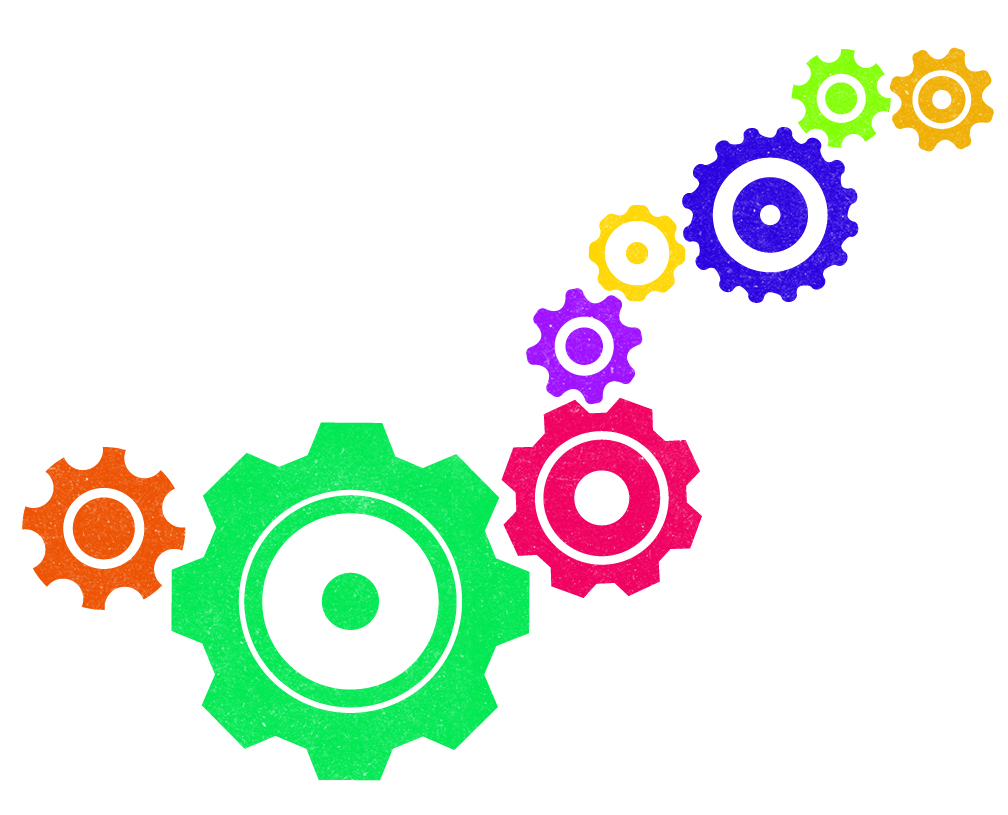 Dokument: 	Strategia Obszaru Rozwoju Społeczno-Gospodarczego Powiatu Brodnickiego na lata 2015-2020Zamawiający:		Powiat Brodnicki			ul. Kamionka 18, 87-300 Brodnica			Gmina Miasta Brodnicyul. Kamionka 23, 87-300 BrodnicaMiasto i Gmina Jabłonowo Pomorskieul. Główna 28, 87-330 Jabłonowo PomorskieMiasto i Gmina Górznoul. Rynek 1, 87-320 GórznoGmina Bartniczkaul. Brodnicka 8, 87-321 BartniczkaGmina BobrowoBobrowo 27, 87-327 BobrowoGmina Brodnica ul. Zamkowa 13a, 87-300 Brodnica   Gmina BrzozieBrzozie 50, 87-313 BrzozieGmina Osiek Osiek 85, 87-340 OsiekGmina ŚwiedziebniaŚwiedziebnia 92a, 87-335 ŚwiedziebniaGmina Zbiczno Zbiczno 140, 87-305 ZbicznoWykonawca:		Grant Thornton Frąckowiak sp. z o.o. sp. k.ul. Abpa Antoniego Baraniaka 88E61-131 PoznańT +48 61 62 51 100F +48 61 62 51 101 www.GrantThornton.plMember of Grant Thornton International LtdData: 			13 września   2017r.Spis treści Wstęp	41.	Diagnoza sytuacji społeczno-gospodarczej ORSG Powiatu Brodnickiego	91.1.	Podział terytorialny i sytuacja demograficzna	91.2.	Gospodarka i rynek pracy	201.3.	Pomoc społeczna	311.4.	Ochrona zdrowia	401.5.	Edukacja	431.6.	Kultura	531.7.	Obszary problemowe wymagające rewitalizacji	551.8.	Środowisko przyrodnicze	581.9.	Infrastruktura techniczna	631.10.	Efektywność energetyczna	711.11.	Podsumowanie diagnozy	742.	Terytorialny wymiar wsparcia	763.	Cele rozwojowe	824.	Priorytety inwestycyjne	905.	Tryb i zasady naboru projektów do Strategii	946.	Lista przedsięwzięć oraz instrumenty realizacji	967.	Wskaźniki do osiągnięcia w obszarze	1458.	System wdrażania i monitorowania	147WstępPolityka terytorialna jest narzędziem służącym do realizacji założeń Strategii rozwoju kujawsko-pomorskiego do roku 2020 poprzez wykorzystanie m.in. środków unijnych, a w szczególności środków z Regionalnego Programu Operacyjnego Województwa Kujawsko-Pomorskiego na lata 2014 – 2020. Zarząd Województwa Kujawsko-Pomorskiego w dniu 4 lutego 2015 roku przyjął założenia polityki terytorialnej województwa kujawsko-pomorskiego na lata 2014 – 2020, które są usystematyzowanym zestawieniem procesu planowania i wdrażania polityki terytorialnej na czterech poziomach:Poziom wojewódzki – obejmujący miasta Bydgoszcz i Toruń oraz obszar powiązany z nimi funkcjonalnie (ZIT wojewódzki),Poziom regionalny i subregionalny – obejmujący miasta Włocławek, Grudziądz i Inowrocław wraz z ich obszarami powiązanymi z nimi funkcjonalnie (OSI miast regionalnych/subregionalnych),Poziom ponadlokalny – obejmujący obszar powiatu ziemskiego (Obszary Rozwoju Społeczno-Gospodarczego),Poziom lokalny – działający w ramach realizacji idei rozwoju lokalnego kierowanego przez społeczność (RLKS).Obszar Rozwoju Społeczno-Gospodarczego swoim zasięgiem obejmuje jednorazowo jeden Powiat. Starosta Powiatowy jest inicjatorem i koordynatorem przedsięwzięć w ramach ORSG. Ponadto podejmuje działania na rzecz stworzenia warunków dla współpracy w zakresie rozwoju społeczno-gospodarczego. Współpraca Starostwa Powiatowego z pozostałymi jednostkami terytorialnymi z obszaru powiatu i partnerami społeczno-gospodarczymi odbywa się w ramach Porozumienia, którego sygnatariuszami są przedstawiciele Powiatu oraz poszczególnych miast i gmin.Strategia Obszaru Rozwoju Społeczno-Gospodarczego Powiatu Brodnickiego stanowi zbiór wytycznych dotyczących postawionych celów, zadań i środków ich realizacji na podstawie specyfiki analizowanego obszaru. Przedstawia zarys ogólny oraz szczegółowy, określający kierunek działań władz Powiatu, zachowując jednocześnie elastyczność, dającą możliwość wprowadzania zmian określonych jego elementów.Przygotowanie niniejszego dokumentu zlecono firmie Grant Thornton Frąckowiak Sp. z o.o. przez sygnatariuszy Porozumienia. Strategia powstała przy współpracy z reprezentantami Starostwa Powiatowego w Brodnicy, przedstawicielami władz Gmin wchodzących w skład Powiatu oraz instytucji i jednostek organizacyjnych działających na jego terenie, w oparciu o wyniki przeprowadzonych wywiadów, spotkań i konsultacji społecznych.Strategia składa się z ośmiu rozdziałów. Struktura dokumentu wraz z krótką charakterystyką poszczególnych rozdziałów została przybliżona w poniższej tabeli.Tabela 1. Struktura dokumentuŹródło: Opracowanie własne	Punktem wyjściowym w opracowaniu Strategii Rozwoju Powiatu Brodnickiego była analiza dokumentów dostarczonych przez przedstawicieli Starostwa Powiatowego oraz władz Gmin wchodzących w skład Powiatu, danych Głównego Urzędu Statystycznego (Bank Danych Lokalnych), jak również ogólnodostępne informacje na temat Powiatu i Gmin wchodzących w jego skład. Uzupełnieniem tych informacji i wniosków z nich wyciągniętych było przeprowadzone wśród przedsiębiorców badanie ankietowe.Wynikiem zebrania powyższych informacji jest diagnoza, opracowana w poniższych obszarach.Schemat 1. Przygotowanie diagnozy do StrategiiŹródło: Opracowanie własne.	Część diagnostyczna dokumentu stanowiła podstawę do opracowania części strategiczno-operacyjnej Strategii.Schemat 2. Proces powstawania StrategiiŹródło: Opracowanie własne	Na podstawie przeprowadzonej diagnozy, zdefiniowano najważniejsze problemy, którymi są:Niewystarczający stopień innowacyjności i konkurencyjności gospodarkiNiepełne dopasowanie oferty edukacyjnej do potrzeb rynku pracyNiedostatecznie dostosowany do potrzeb system opieki społecznej i zdrowotnej  Niewystarczająca ochrona dziedzictwa kulturowego i promocja walorów przyrodniczychObniżony poziom infrastruktury technicznejRealizacja Strategii ORSG Powiatu Brodnickiego będzie możliwa poprzez osiągnięcie celów strategicznych i operacyjnych. Cele strategiczne to:Rozwój innowacyjnej i konkurencyjnej gospodarkiNowoczesna oferta edukacyjna odpowiadająca potrzebom rynku pracyWzmocnienie integracji społecznej i dostosowanie systemu opieki zdrowotnej do sytuacji demograficznej  Ochrona dziedzictwa kulturowego regionu i promocja walorów przyrodniczychRozwój i poprawa jakości infrastruktury technicznejPowyższe cele będą możliwe do osiągnięcia dzięki realizacji szeregu projektów, które w założeniu mają znacząco pobudzić rozwój społeczno – gospodarczy Powiatu. Procedura wyboru projektów przewidzianych do finansowania w ramach polityki terytorialnej miała charakter dwuetapowy. Wstępna selekcja (I etap oceny projektów) polegała na ocenie projektów pod kątem ich zgodności z Priorytetami Inwestycyjnymi w ramach RPO WK-P na lata 2014-2020 odnoszącymi się do poziomu powiatowego polityki terytorialnej. Kryterium to miało charakter dostępowy. Tylko projekty, które spełniły to kryterium trafiły na listę projektów poddanych dalszej ocenie. Pozostałe przedsięwzięcia znalazły się na liście komplementarnej. Wyboru zadań mających największy wpływ na rozwój obszaru w latach 2015-2020 (II etap oceny projektów) dokonano z uwzględnieniem następujących kryteriów szczegółowych:stopień w jakim projekt wpłynie na realizację założeń strategii województwastopień w jakim projekt wpłynie na rozwiązanie problemów danego obszarustopień przygotowania inwestycji do realizacjitermin zakończenia realizacji przedsięwzięcia do 31 grudnia 2018 r.realizacja projektu w partnerstwiewpływ projektu na zwiększenie zatrudnieniailość problemów, które rozwiązuje projektwpływ projektu na rozwój podmiotów działających w obszarze inteligentnych specjalizacji Podczas naboru projektów wpłynęło 334 fiszek projektowych o łącznej wartości 482 567 856,33 zł, z czego:  44 trafiły na listę podstawową projektów finansowanych w ramach EFRR (48 083 950,00 zł)54 trafiły na listę podstawową projektów finansowanych w ramach EFS (34 377 640,00 zł)29 trafiło na listę rezerwową projektów finansowanych w ramach EFRR (54 792 784,23 zł)207 trafiło na listę komplementarną (345 313 482,10 zł)W procesie tworzenia Strategii ORSG uwzględniono ideę partnerstwa. W ramach prac nad dokumentem przeprowadzono 5 spotkań konsultacyjnych w których uczestniczyły łącznie 173 osoby. Spotkania skierowane były m. in. do: jednostek samorządu terytorialnego, organizacji pozarządowych, przedsiębiorstw, partnerów społecznych oraz gospodarczych, instytucji rynku pracy, organizacji skupiających pracodawców, instytucji pomocy i integracji społecznej, Lokalnych Grup Działania, szkół i placówek prowadzących kształcenie ogólne, zawodowe i ustawiczne, spółdzielni i wspólnot mieszkaniowych, kościołów i związków wyznaniowych. Udział tych podmiotów miał przede wszystkim charakter opiniotwórczy i konsultacyjny. Był on szczególnie ważny na etapie tworzenia diagnozy, w której uwzględniono problemy i potrzeby wymienionych wyżej podmiotów. Poza spotkaniami, kontakt z partnerami miał głównie postać wywiadów pogłębionych oraz ankiet. Na jednym z otwartych spotkań konsultacyjnych, podczas którego została przedstawiona gotowa diagnoza, wszyscy zainteresowani mogli wypowiedzieć się odnośnie wyników przeprowadzonych analiz oraz przedstawić swoje uwagi. Na spotkaniu został również zaprezentowany wzór fiszki projektowej, poprzez którą można było wyrazić swoje pomysły projektowe. Została ona opublikowana na stronie internetowej Starostwa Powiatowego. Wszyscy zainteresowani mogli składać fiszki projektowe do dnia 17 kwietnia 2015 r. Projekt Strategii, uwzględniający przedstawione do tej pory sugestie został poddany dwutygodniowym konsultacjom społecznym, które odbywały się drogą elektroniczną w terminie od 22 maja 2015 r. do 8 czerwca 2015 r. Wszyscy zainteresowani mieli możliwość zgłoszenia swoich uwag i wniosków do dokumentu Strategii za pośrednictwem formularza realizacji konsultacji społecznych, który był dostępny zarówno w wersji elektronicznej na stronach internetowych Starostwa Powiatowego w Brodnicy oraz Gmin Powiatu Brodnickiego, jak i w wersji papierowej w siedzibie Starostwa. Po zakończeniu konsultacji społecznych, na stronie internetowej Starostwa, został zamieszczony wykaz uwag, które wpłynęły do Strategii wraz z informacją, że wszystkie uwagi zgłoszone za pośrednictwem formularza zostały uwzględnione w dokumencie.   Na wszystkich etapach pracy nad Strategią Wykonawca pozostawał w stałym kontakcie (spotkania, kontakt mailowy, telefoniczny) z wszystkimi Przedstawicielami Grupy Roboczej ds. Strategii, która składała się z pracowników wszystkich jednostek samorządu terytorialnego tworzących ORSG Powiatu Brodnickiego. Dokument został skierowany do Regionalnego Dyrektora Ochrony Środowiska w Bydgoszczy w celu uzgodnienia odstępstwa od przeprowadzenia strategicznej oceny oddziaływania na środowisko.Gotowa Strategia ma służyć jako skuteczne narzędzie w procesie rozwoju Powiatu. Dzięki powiązaniu jej celów z planowanymi do realizacji działaniami, zapewniona zostanie ich kompleksowość oraz znacznie lepsza efektywność gospodarowania zasobami i środkami finansowymi. Strategia, oprócz wskazania kierunków rozwoju, stanowić ma jeden z instrumentów służących pozyskaniu funduszy unijnych oraz krajowych środków finansowych w perspektywie finansowej 2014 – 2020.Diagnoza sytuacji społeczno-gospodarczej ORSG Powiatu Brodnickiego Podział terytorialnyW województwie kujawsko-pomorskim terytorialny wymiar polityki rozwoju realizowany na poziomie ponadlokalnym obejmuje miasta powiatowe i ich obszary funkcjonalne. Poziom ten określany jest jako „Obszar Rozwoju Społeczno-Gospodarczego” (ORSG). ORSG Powiatu Brodnickiego tworzy 10 gmin, w tym 1 gmina miejska, 2 gminy miejsko-wiejskie i 7 gmin wiejskich oraz Powiat Brodnicki.W skład ORSG Powiatu Brodnickiego wchodzą:Bartniczka – gmina wiejskaBobrowo – gmina wiejskaBrodnica – gmina miejskaBrodnica – gmina wiejska Brzozie – gmina wiejska Górzno – gmina miejsko-wiejskaJabłonowo Pomorskie – gmina miejsko-wiejskaOsiek – gmina wiejska Świedziebnia – gmina wiejska Zbiczno – gmina wiejska Mapa 1. Gminy wchodzące w skład ORSG Powiatu Brodnickiego 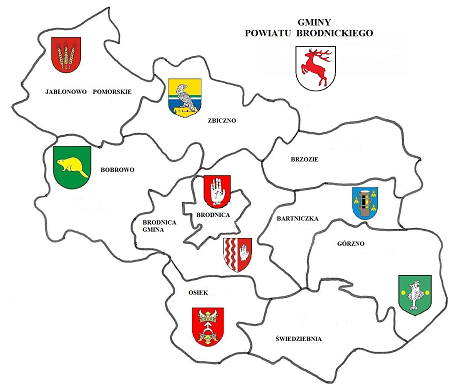 Źródło:	www.brodnica.com.plPowierzchnia ORSG wynosi 1 040 km2. Najmniejszą powierzchnię spośród wszystkich gmin tworzących Powiat ma gmina miejska Brodnica (23 km2), a największą gmina Bobrowo (145 km2).Teren ORSG Powiatu Brodnickiego graniczy z powiatami: grudziądzkim, wąbrzeskim, golubsko-dobrzyńskim, rypińskim (województwo kujawsko-pomorski)żuromińskim (województwo mazowieckie)działdowskim, nowomiejskim (warmińsko-mazurskie)Mapa 2. ORSG Powiatu Brodnickiego na tle województwa kujawsko-pomorskiego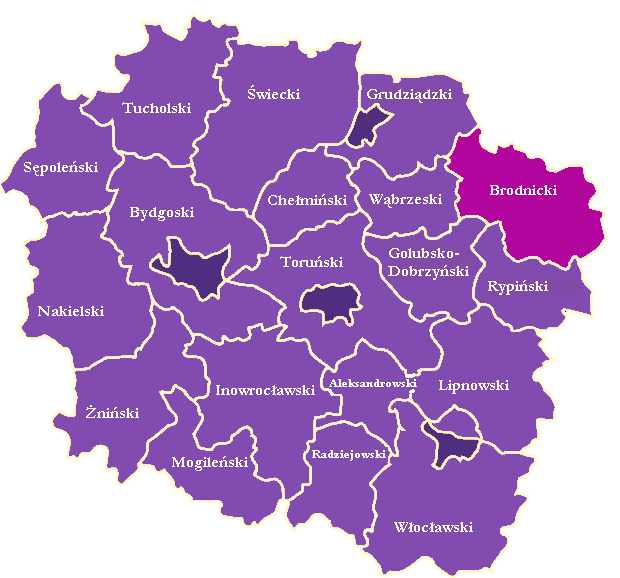 Źródło: Opracowanie własne na podstawie www.commons.wikimedia.orgO potencjale danego powiatu w dużej mierze decyduje jego położenie względem strategicznych miast województwa. Odległości pomiędzy centrami gmin wchodzących w skład ORSG Powiatu Brodnickiego, a czterema największymi miastami województwa kujawsko – pomorskiego przedstawia poniższa tabela.Tabela 2. Odległość gmin ORSG Powiatu Brodnickiego od największych miasta regionuŹródło: Opracowanie własne na podstawie www.odleglosci.infoLiczba ludności. Gęstość zaludnieniaNa terenie ORSG w 2013 r. zamieszkiwało ogółem 78 102 osoby. Gęstość zaludnienia obszaru wynosiła 75 osób/km2. Analiza liczby mieszkańców wykazała, że największy odsetek ludności – 36,6% zamieszkiwał w gminie miejskiej Brodnica. Miasto charakteryzowało się również najwyższym wskaźnikiem gęstości zaludnienia – 1 243 osoby/km2. Gminą o najniższej liczbie mieszkańców było Brzozie. Odsetek ludności zamieszkującej jego teren wynosił 4,8% ludności całego ORSG. Tabela 3. Liczba ludności na terenie ORSG Powiatu BrodnickiegoŹródło: Opracowanie własne na podstawie danych GUS.Większość gmin położonych na terenie ORSG cechowała się w latach 2003-2013 dodatnią dynamiką przyrostu liczby ludności. Najwięcej, bo aż 1 430 osób przybyło w tym okresie na terenie gminy wiejskiej Brodnica, gdzie dynamika wyniosła 23,19%. Ujemny wskaźnik przyrostu liczby mieszkańców odnotowano jedynie w gminie Osiek (-0,82%). Bliskie zeru, jednakże dodatnie wartości wykazały wskaźniki dynamiki dla gmin: Jabłonowo-Pomorskie, Świedziebnia i Bobrowo. W analizowanym okresie na terenie ORSG liczba ludności wzrosła o 3 265 osób (4,36%).Tabela 4. Zmiana liczby ludności na terenie ORSG Powiatu BrodnickiegoŹródło: Opracowanie własne na podstawie danych GUS.Struktura wiekowa ludnościW 2013 r. ORSG zamieszkiwało 16 277 osób w wieku przedprodukcyjnym (21%), 49 708 osób w wieku produkcyjnym (64%) i 12 117 osób w wieku poprodukcyjnym (15%). Najwyższym udziałem ludności w wieku przedprodukcyjnym (23,2%), a zarazem jednym z niższych wskaźników udziału mieszkańców w wieku poprodukcyjnym charakteryzuje się gmina Brzozie. Analiza wykazała, że najbardziej niekorzystnymi wartościami wskaźników cechuje się miasto Brodnica, które posiada najniższy udział liczby ludności w wieku przedprodukcyjnym w ogólnej strukturze mieszkańców ze wszystkich gmin ORSG oraz jeden z najwyższych wskaźników udziału ludności w wieku poprodukcyjnym w ogólnej grupie mieszkańców. Analizując strukturę osób w poszczególnych gminach ORSG można zauważyć, że najwyższy udział mieszkańców w wieku produkcyjnym występuje w gminie Zbiczno. Struktura wiekowa na ORSG kształtuje się natomiast korzystniej niż w województwie kujawsko-pomorskim, gdyż udział osób w wieku poprodukcyjnym w ogólnej liczbie mieszkańców obszaru jest niższy, a udział liczby osób w wieku przedprodukcyjnym wyższy niż wskaźniki te dla województwa.  Wykres 1. Struktura wiekowa ludności na terenie OSGR Powiatu Brodnickiego w 2013 r.Źródło: Opracowanie własne na podstawie danych GUS.Analiza Powiatu Brodnickiego w obrębie struktury wiekowej mieszkańców na tle pozostałych 22 powiatów województwa kujawsko-pomorskiego wykazuje, że Powiat ten charakteryzuje się szóstą najmniejszą wartością wskaźnika udziału osób w wieku poprodukcyjnym w ogólnej liczbie mieszkańców. Strukturę wiekową w poszczególnych powiatach województwa obrazuje wykres 2. Zauważyć należy także, że Powiat Brodnicki wyróżnia się wśród powiatów ziemskich trzecim najwyższym wskaźnikiem dotyczącym odsetka osób niepełnosprawnych w populacji osób w wieku produkcyjnym (37,4%), przewyższającym średnią wojewódzką na poziomie 32,8%. Wykres 2. Struktura wiekowa ludności w Powiecie Brodnickim na tle pozostałych powiatów województwa kujawsko-pomorskiego w 2014 r.Źródło: Opracowanie własne na podstawie danych GUS.W latach 2003-2013 na terenie ORSG udział osób w wieku przedprodukcyjnym w ogólnej liczbie ludności zmniejszył się. Zwiększeniu uległ natomiast udział w strukturze mieszkańców wieku produkcyjnym i poprodukcyjnym. Analizując ostatnie lata można zauważyć, że wartość wskaźnika obciążenia demograficznego (będącego stosunkiem liczby osób w wieku nieprodukcyjnym do liczby osób w wieku produkcyjnym) zmniejszył się z poziomu 66 osób w roku 2003 do 57 osób w roku 2013. Tabela 5. Obciążenie demograficzne i struktura ludności na terenie ORSG Powiatu BrodnickiegoŹródło: Opracowanie własne na podstawie danych GUS.Najwyższym wskaźnikiem obciążenia demograficznego na terenie ORSG charakteryzuje się gmina Brzozie, najniższym zaś gmina wiejska Brodnica. Wartość wskaźnika jest taka sama dla całego ORSG i województwa kujawsko pomorskiego – wynosi 57.  Tabela 6. Obciążenie demograficzne w gminach ORSG Powiatu BrodnickiegoŹródło: Opracowanie własne na podstawie danych GUS.Struktura ludności ze względu na płećAnaliza struktury ludności ORSG ze względu na płeć wykazała, że teren zamieszkuje 38 632 mężczyzn (49,5%) i 39 470 kobiet (50,5%). Nadwyżka kobiet występuje w przedziale wiekowym powyżej 60 roku życia. W pozostałych grupach wiekowych przeważają mężczyźni. Wykres 3. Struktura płci i wieku ludności na terenie ORSG Powiatu Brodnickiego w 2013 r.Źródło: Opracowanie własne na podstawie danych GUS.Ruch naturalny ludnościNa terenie ORSG w latach 2009-2013 utrzymywał się dodatni przyrost naturalny – liczba urodzeń przewyższała liczbę zgonów. Podobnie sytuacja kształtowała się w województwie kujawsko-pomorskim oraz w kraju. Wykres 4. Liczba urodzeń oraz zgonów na terenie ORSG Powiatu Brodnickiego Źródło: Opracowanie własne na podstawie danych GUS.Migracje ludnościW 2013 r. na terenie ORSG zameldowało się 410 osób, w tym 225 osób z miast i 185 ze wsi. W tym samym roku wymeldowało się ogółem 451 osób. W latach 2009-2013 wartość salda migracji wahała się, przyjmując w 2013 r. wartość ujemną (-41 osób). Przyrost rzeczywisty (suma przyrostu naturalnego i salda migracji) w tym roku był jednak dodatni i wynosił 122 osoby. 
Wykres 5. Migracje międzypowiatowe na pobyt stały na terenie ORSG Powiatu Brodnickiego Źródło: Opracowanie własne na podstawie danych GUS.Prognoza liczby ludnościPrognozy ludności wskazują, że do roku 2035 liczba mieszkańców na terenie ORSG zmniejszy się o 0,3%. Najbardziej widoczny spadek ludności dostrzegać się będzie w grupie mieszkańców w wieku przedprodukcyjnym, gdzie liczba mężczyzn zmniejszy się o 18,7%, a kobiet o 15,7%. Spadek liczebności odnotuje także grupa osób w wieku produkcyjnym (2%). Powszechnie występujący trend „starzenia się” społeczeństwa wyrażający się większym udziałem osób starszych w liczbie mieszkańców wpłynie również na strukturę demograficzną ORSG. Dynamika przyrostu osób w wieku poprodukcyjnym w latach 2014-2035 wyniesie dla mężczyzn aż 69%, natomiast dla kobiet 8%. Należy także zauważyć, że Powiat wyróżnia się dość wysoką wartością wskaźnika udziału osób sędziwych (80+) w populacji osób w wieku poprodukcyjnym – jest to piąta najwyższa wartość wskaźnika wśród powiatów ziemskich (21,5%), przewyższająca średnią dla województwa na poziomie 19,8%.Tabela 7. Prognoza liczby ludności w poszczególnych powiatach województwa kujawsko-pomorskiegoŹródło: Opracowanie własne na podstawie danych GUSKluczowe wnioski i obserwacje---Podmioty gospodarcze W 2013 r. na terenie ORSG w sektorze publicznym i prywatnym działało łącznie 5 576 podmiotów. W porównaniu z rokiem 2010 ich liczba wzrosła o 5,1%. Najwięcej, bo aż 45,5% podmiotów z całego ORSG prowadzi działalność na terenie miasta Brodnicy. W analizowanym okresie znaczny przyrost ich liczby odnotowano w gminie wiejskiej Brodnica (22,2%) i Świedziebni (20,0%). Najlepszym wskaźnikiem liczby podmiotów na 1000 mieszkańców w wieku produkcyjnym charakteryzuje się miasto Brodnica (139,1) oraz gmina Górzno (128,6). Wskaźniki wyliczone zarówno dla poszczególnych gmin jak i całego ORSG są jednak niższe niż wskaźniki dla województwa czy całego kraju.Tabela 8. Liczba podmiotów gospodarki narodowej na terenie ORSG Powiatu BrodnickiegoŹródło: Opracowanie własne na podstawie danych GUS.Poziom aktywności gospodarczej Powiatu Brodnickiego na tle pozostałych powiatów województwa można ocenić jako średni. Na koniec 2013 roku wskaźnik liczby podmiotów wpisanych do rejestru REGON przypadających na 10 tys. mieszkańców wynosił dla obszaru 714. Wykres 6. Liczba podmiotów gospodarki narodowej wpisanych do rejestru REGON na 10 tys. ludności w województwie kujawsko-pomorskim w 2013 r.Źródło: Opracowanie własne na podstawie danych GUS.W 2013 r. na ORSG Powiatu Brodnickiego przeważającą część podmiotów gospodarczych (94,3%) stanowiły przedsiębiorstwa zatrudniające do 9 pracowników. Największy udział mikro i małych firm  zaobserwowano w gminie Zbiczno (98,2%), najmniejszy zaś w mieście Brodnicy (92,6%), w której z kolei funkcjonuje najwięcej dużych firm. W 2013 r. w powiecie działało 4,7% podmiotów zatrudniających od 10 do 49 pracowników oraz 1% przedsiębiorstw, w których pracowało więcej niż 50 osób. Gminą, na terenie której występuje największy udział średnich i dużych firm jest miasto Brodnica. Struktura podmiotów gospodarczych na ORSG Powiatu Brodnickiego nieznacznie odbiega od wojewódzkiej. W powiecie występuje niższy udział podmiotów zatrudniających do 9 pracowników, a wyższy przedsiębiorstw, w których pracuje powyżej 10 osób niż w województwie kujawsko-pomorskim.   Tabela 9. Struktura podmiotów gospodarczych na ORSG Powiatu Brodnickiego w 2013 r. ze względu na wielkość zatrudnienia Źródło: Opracowanie własne na podstawie danych GUS.Istotną kwestią w zakresie analizy sektora podmiotów gospodarczych jest poziom innowacyjności przedsiębiorstw. W latach 2007-2013 przedsiębiorcy mogli skorzystać ze środków Programu Innowacyjna Gospodarka, którego celem było dofinansowanie innowacyjnych projektów związanych z badaniami i rozwojem, nowoczesnymi technologiami, inwestycjami o dużym znaczeniu dla gospodarki lub wdrażaniem i stosowaniem technologii informacyjnych i komunikacyjnych. Jeśli pominąć miasta na prawach powiatu ze względu na ich specyfikę i liczbę funkcjonujących w nich przedsiębiorstw, Powiat Brodnicki pod względem ilości podpisanych umów zajmuje 7 pozycję (24 umowy) wśród 19 powiatów ziemskich. Jednak biorąc pod uwagę wartość całkowitą podpisanych umów jest to miejsce 15 (z kwotą 12,59 mln zł), zaś pod względem wartości całkowitej projektów zamkniętych do dnia 30 czerwca 2014 r. – miejsce 16.Tabela 10. Liczba i wartość podpisanych umów w ramach Programu Innowacyjna Gospodarka 2007-2013Źródło: GUS. Najważniejsze branże przemysłu i usługWg danych GUS w sektorze handlu działa 26,0% wszystkich podmiotów z terenu ORSG, natomiast w sektorze budownictwa 14,9%. Dobrze rozwiniętą gałęzią gospodarki jest przetwórstwo rolne, w tym obszarze działa 9,4% wszystkich podmiotów z ORSG. Wykres 7. Podmioty gospodarki narodowej na terenie ORSG Powiatu Brodnickiego według sekcji PKD w 2013 r.Źródło: Opracowanie własne na podstawie danych GUS.Najważniejszymi branżami przemysłu i usług występującymi na terenie ORSG są:produkcja wyrobów cukierniczychprodukcja papieru i tekturydrukarstwoprodukcja wyrobów z gumyprodukcja wyrobów dla budownictwa z tworzyw sztucznychprodukcja wyrobów z tworzyw sztucznych, obróbka mechaniczna elementów metalowychobróbka metali i nakładanie powłok na metaleprodukcja części i akcesoriów do pojazdów silnikowychprodukcja mebliprzetwarzanie i konserwowanie owoców i warzywprodukcja odzieży dzianejprodukcja pozostałych wyrobów chemicznych, produkcja żelatynyprodukcja maszyn dla rolnictwa i leśnictwaroboty budowlane związane ze wznoszeniem budynkówsprzedaż detalicznaDziałalność przedsiębiorstw w obszarach inteligentnych specjalizacjiRegionalna Strategia Innowacji Województwa Kujawsko-Pomorskiego na lata 2014-2020 zakłada szczególne wsparcie dla branż zgodnych z tzw. inteligentnymi specjalizacjami regionu kujawsko-pomorskiego. Inteligentne specjalizacje są to obszary, które mają szczególnie istotny wpływ na rozwój gospodarczy regionu oraz posiadają silne zaplecze naukowe prowadzące wysoko zaawansowane badania, które mogą stanowić podstawę radykalnego rozwoju innowacyjności przedsiębiorstw. W Województwie Kujawsko-Pomorskim wyłoniono osiem następujących inteligentnych specjalizacji:Najlepsza bezpieczna żywność - przetwórstwo, nawozy i opakowaniaMedycyna, usługi medyczne i turystyka zdrowotnaMotoryzacja, urządzenia transportowe i automatyka przemysłowa Narzędzia, formy wtryskowe, wyroby z tworzyw sztucznych Przetwarzanie informacji, multimedia, programowanie, usługi ICT Biointeligentna specjalizacja - potencjał naturalny, środowisko, energetyka Transport, logistyka, handel - szlaki wodne i lądoweDziedzictwo kulturowe, sztuka, przemysły kreatywneAnalizując największych pracodawców na terenie Powiatu Brodnickiego można wyłonić kilku, którzy prowadzą działalność gospodarczą w branżach zgodnych z inteligentnymi specjalizacjami. Są to m. in. Vorwerk Autotec Polska Sp. z o.o. (Motoryzacja, urządzenia transportowe i automatyka przemysłowa), Zakłady Sprzętu Motoryzacyjnego "Polmo" S.A. (Motoryzacja, urządzenia transportowe i automatyka przemysłowa) i WOK Sp. z o.o. S.K.A (Najlepsza bezpieczna żywność - przetwórstwo, nawozy i opakowania).Instytucje otoczenia biznesuNa terenie ORSG działają instytucje otoczenia biznesu, których celem jest przede wszystkim wsparcie finansowe nowotworzonych oraz działających już na lokalnym rynku firm.  Przedsiębiorcy mogą korzystać z usług Toruńskiego Funduszu Poręczeń Kredytowych sp. z o.o. oraz Subregionalnego Funduszu Pożyczkowego Kujawiak, którego celem jest wspieranie lokalnej aktywności gospodarczej poprzez ułatwienie przedsiębiorcom dostępu do zewnętrznych źródeł finansowania w postaci pożyczek. Z podmiotów komercyjnych wymienić należy w szczególności banki. To od nich w dużej mierze zależy rozwój przedsiębiorstw, gdyż w ostatnich latach kredyty bankowe nadal pozostają najczęstszą formą finansowania inwestycji oraz bieżącej działalności sektora MŚP. Programy w zakresie rozwoju przedsiębiorczości i aktywizacji osób bezrobotnych, doradztwo zawodowe, szkolenia oraz warsztaty tematyczne prowadzi Powiatowy Urząd Pracy w Brodnicy. Jego oferta kierowana jest zarówno do osób pozostających bez zatrudnienia jak i małych podmiotów gospodarczych. System instytucji otoczenia biznesu na terenie ORSG tworzą przede wszystkim instytucje finansowe. W powiecie brakuje natomiast ośrodków przedsiębiorczości i innowacji, które wspierałyby powstawanie nowych oraz rozwój istniejących firm. ORSG cechuje się znacznym potencjałem w zakresie rozwoju sfery gospodarczej, w latach 2010-2013 liczba przedsiębiorstw wzrosła na jego terenie o 5,1%. Rozwój sektora otoczenia biznesu, szczególnie w mieście Brodnicy, gdzie występuje największe skoncentrowanie firm, mógłby przyczynić się do rozwoju przedsiębiorczości na obszarze całego Powiatu.      Bezrobocie W 2014 r. na terenie ORSG odnotowano stopę bezrobocia na poziomie 13,6%. Była ona niższa od wskaźnika wojewódzkiego (15,7%), natomiast wyższa od krajowego (11,5%). Analizując lata 2004-2014 można zauważyć, że najniższą stopę bezrobocia odnotowano w roku 2008 (12,1%). Był to czas stosunkowo dobrej koniunktury gospodarczej zarówno w Polsce jak i na świecie. Pogorszenie sytuacji ekonomicznej polskiej gospodarki na skutek globalnego kryzysu wpłynęło na wzrost liczby bezrobotnych w kraju, a także na terenie ORSG. W latach 2009-2013 stopa bezrobocia na ORSG oscylowała w granicach 14-15% i była niższa od wskaźnika dla województwa kujawsko-pomorskiego.Wykres 8. Bezrobotni zarejestrowani oraz stopa bezrobocia Źródło: Opracowanie własne na podstawie danych GUS.W 2013 r. na terenie ORSG na 100 osób w wieku produkcyjnym przypadało 9 osób bezrobotnych – w kraju było to 8 osób, a w województwie 11.Wykres 9. Udział bezrobotnych zarejestrowanych w liczbie ludności w wieku produkcyjnym Źródło: Opracowanie własne na podstawie danych GUS.Liczba osób bezrobotnych zamieszkujących teren ORSG w 2014 r. wyniosła 4 073, z czego 60,0% stanowiły kobiety. W grupie mieszkańców pozostających bez pracy przeważały osoby posiadające status bezrobotnego przez okres poniżej roku. Istotnym problemem występującym na obszarze było bezrobocie długotrwałe. W 2014 r. osoby pozostające bez pracy ponad rok stanowiły 39,5% bezrobotnych ORSG Powiatu Brodnickiego. Analizując strukturę bezrobotnych pod kątem wykształcenia, można zauważyć, że osoby z wykształceniem gimnazjalnym i poniżej oraz zasadniczym zawodowym stanowiły w 2014 r. aż 62,7% wszystkich mieszkańców ORSG pozostających bez pracy. Tabela 11. Bezrobotni wg płci, wykształcenia i czasu pozostawania bez pracy w 2014 r. Źródło: Opracowanie własne na podstawie danych Wojewódzkiego Urzędu Pracy.Potrzeby rynku pracyW analizach przeprowadzonych przez PUP w Brodnicy sklasyfikowano 537 zawodów występujących na terenie ORSG, z czego 165 (30,7%) było zawodami deficytowymi, 351 (65,4%) zawodami nadwyżkowymi oraz 21 (3,9%) zrównoważonymi. Analizę przeprowadzono w oparciu o wskaźnik intensywności nadwyżki/deficytu zawodów. Wskaźnik ten określa udział średniej liczby ofert pracy zgłoszonych w ciągu miesiąca przez pracodawców do urzędu pracy w średniej liczbie osób zarejestrowanych jako bezrobotne w ciągu tego miesiąca. Zawodami deficytowymi czyli takim na które przedsiębiorcy zgłaszali największe zapotrzebowanie w I półroczu 2014 r. były m. in.: pomoc kuchenna, kierowca operator wózka widłowego oraz barman. Ze znalezieniem pracy problemy miały osoby wykonujące zawód ślusarza, rolnika czy kasjera handlowego, gdyż na rynku wystąpiła zbyt mały popyt pracodawców na osoby działające w tych dziedzinach.      W roku szkolnym 2012/2013 technika znajdujące się na terenie Powiatu kształciły najwięcej uczniów w zawodzie: ekonomisty, technika i informatyka. W tym czasie w szkołach zawodowych odnotowano najwyższy udział uczniów kształcących się w zawodach: stolarz, mechanik – operator pojazdów i maszyn rolniczych, kamieniarz i ślusarz.Tabela 12. Zestawienie zawodów deficytowych i nadwyżkowych w powiecie brodnickim w I półroczu 2014 r.Źródło: Monitoring zawodów deficytowych i nadwyżkowych w powiecie brodnickim w I półroczu 2014 r., PUP w Brodnicy, Informacja o stanie i realizacji zadań oświatowych powiatu brodnickiego w roku szkolnym 2012/2013 Starostwa Powiatowego w Brodnicy.Analizując zestawione w powyższej tabeli dane można stwierdzić, że na terenie ORSG występuje niewystarczający stopień dopasowania kierunków kształcenia w technikach i zasadniczych szkołach zawodowych do potrzeb rynku pracy. Szkoły te często oferują uczniom naukę w zawodach nadwyżkowych lub takich, na które aktualnie na rynku nie ma zwiększonego zapotrzebowania. W 2014 r. pracodawcy najczęściej deklarowali chęć zatrudnienia osób, które ukończą szkolenia z zakresu:szwaczka w tapicerstwiekierowca samochodu ciężarowego z uprawnieniami z zakresu prawa jazdy kat. C+E oraz świadectwem kwalifikacji w zakresie przewozu rzeczyoperator koparko – ładowarekoperator wózków jezdniowychspawania metodą MAGspawania metodą TIGoperator koparki jednonaczyniowejoperator ładowarki jednonaczyniowejPracodawcy deklarowali też chęć zatrudnienia pojedynczych osób po kursach takich jak:wydawanie produktów w sklepach zielarsko-medycznychintensywny kurs języka niemieckiego dla opiekunów osób starszychkurs florystycznyinstruktor rekreacji ruchowej – specjalność fitnessOferta terenów inwestycyjnych O potencjale gospodarczym danego obszaru w dużej mierze decyduje dostępność terenów inwestycyjnych dla nowych inwestorów. Największą ofertę w tym zakresie posiadają: gmina miejska i wiejska Brodnica oraz gmina Górzno. Każda z nich oferuje kilka działek przeznaczonych pod różnorodne funkcje m.in. mieszkaniową, usługową czy przemysłową. Na terenie Brodnicy realizowana jest inwestycja polegająca na utworzeniu Parku Przemysłowego Ustronie. Teren został podzielony na uzbrojone działki inwestycyjne i przeznaczony pod działalność: produkcyjną, składową, magazynową, usługową i handlową. Brodnicki Park Przemysłowy znajduje się w dogodnym dla przedsiębiorców i inwestorów miejscu. Jest skomunikowany z drogą krajową nr 15 i drogą wojewódzką nr 560. W jego pobliżu znajduje się oczyszczalnia ścieków i wysypisko.Pozostałe gminy ORSG posiadają w swojej ofercie pojedyncze działki lub nie dysponują terenami inwestycyjnymi.Wykaz terenów inwestycyjnych dla poszczególnych gmin znajduje się w Załączniku nr 2 do Strategii.Kondycja przedsiębiorstw. Bariery i potrzeby rozwojoweAby poznać aktualną kondycje finansową lokalnych firm oraz ich potrzeby i bariery rozwojowe, wpływające w ogromnym stopniu na rozwój gospodarczy obszaru, przeprowadzono ankietę wśród przedsiębiorstw. Wzór ankiety stanowi Załącznik nr 17 do niniejszej Strategii.Największą grupę respondentów, bo aż 38% stanowiły osoby samozatrudnione. W ankiecie wzięły udział także mikroprzedsiębiorstwa (31%), małe przedsiębiorstwa (26%) oraz jedna średnia firma i jedno duże przedsiębiorstwo. Osoby biorące udział w badaniu ankietowym, jako dominującą branżę, w której działają najczęściej wskazywały:Handel hurtowy i detaliczny; naprawę pojazdów samochodowych, włączając motocykle (20% ankietowanych)Pozostałą działalność usługową (17% ankietowanych)Budownictwo (15% ankietowanych)Rolnictwo, leśnictwo, łowiectwo i rybactwo (10% ankietowanych)Analizując sytuację finansową ankietowanych przedsiębiorstw, zauważyć można tu pewną stagnację. Większość respondentów zarówno na pytanie o sprzedaż, jak i o wynik finansowy, odpowiedziała, że w przeciągu ostatnich dwóch lat nie uległy one zmianie. W części ankiety dotyczącej barier rozwoju przedsiębiorstwa, ankietowane firmy wskazały, że największym problemem są wysokie koszty pracy (28,9%). Innymi najczęściej wskazywanymi barierami były: brak rynków zbytu (14,4%), ograniczony dostęp do środków finansowych (12,2%) oraz biurokracja centralna (10,0%). Problem dla przedsiębiorców stanowi także niedostatecznie rozwinięta infrastruktura drogowa, wodno-kanalizacyjna, energetyczna i gazowa.   Wykres 10. Bariery rozwoju podmiotów gospodarczych na terenie ORSG Powiatu BrodnickiegoŹródło: Ankieta dla przedsiębiorców z powiatu brodnickiego – 03.2015r.Kluczowe wnioski i obserwacje--W obszarze zadań z zakresu pomocy społecznej jest obowiązek udzielania pomocy osobom i rodzinom znajdującym się w trudnej sytuacji życiowej. Na przestrzeni ostatnich kilku lat ogólna liczba rodzin i osób w rodzinach korzystających z pomocy społecznej utrzymywała się na stałym, dość wysokim poziomie. W 2014 r. na ORSG z pomocy społecznej korzystało łącznie 3 188 rodzin, z liczbą osób w rodzinach wynoszącą 9 626 osób.W układzie przestrzennym zauważalne jest umiarkowane zróżnicowanie stopnia korzystania z pomocy społecznej. Analizując liczbę osób korzystających z tego typu wsparcia w stosunku do ogólnej liczby mieszkańców w każdej z gmin ORSG, poza miastem Brodnicą i gminą Górzno, odsetek ten jest na poziomie kilkunastu procent. Najgorsza sytuacja pod tym względem występuje w gminach Brzozie, Jabłonowo Pomorskie, Świedziebnia i Zbiczno, gdzie 17% mieszkańców tychże gmin korzysta z pomocy społecznej. Tabela 13. Liczba rodzin i liczba osób w rodzinach korzystająca z pomocy społecznej w gminach ORSG Powiatu BrodnickiegoŹródło: Opracowanie własne na podstawie danych ośrodków pomocy społecznej gmin z terenu ORSG oraz danych GUS.Dominującym czynnikiem przyznawania pomocy społecznej na ORSG jest bezrobocie i ubóstwo. Kolejne, najczęściej występujące to: niepełnosprawność, długotrwała lub ciężka choroba, bezradność w sprawach opiekuńczo-wychowawczych i potrzeba ochrony macierzyństwa.  Tabela 14. Przyczyny korzystania z pomocy społecznej w gminach ORSG Powiatu Brodnickiego w 2014 r. (liczba rodzin)Źródło: Opracowanie własne na podstawie danych ośrodków pomocy społecznej gmin z terenu ORSG. Formy aktywizacji społecznejW zakresie działań ograniczających negatywne społeczne efekty wynikające z wykluczenia społecznego i zagrożenia wykluczeniem społecznym gminy z terenu ORSG prowadzą  najczęściej działania w formie programów ograniczających i przeciwdziałających wykluczeniu społecznemu – aktywizację społeczno-zawodową poprzez kursy zawodowe, warsztaty, treningi kompetencji i umiejętności społecznych, konsultacje z doradcami. Ponadto organizowane są prace społecznie użyteczne, interwencyjne i roboty publiczne. Wiele z tych programów realizowana jest ze środków Unii Europejskiej w ramach Europejskiego Funduszu Społecznego, które to środki odgrywają bardzo istotne znacznie w działaniach dotyczących pomocy społecznej. Wymagane jest utrzymanie szerokiego, kompleksowego spektrum działań i realizacja projektów systemowych przeciwdziałających wykluczeniu społecznemu, w tym przy dalszym współfinansowaniu ze środków UE, m.in.: programy aktywizacji społeczno-zawodowej, indywidualne doradztwo, organizacja prac społecznie użytecznych.Gminy ORSG posiadają doświadczenie w realizacji projektów systemowych. Od 2008 roku Gminny Ośrodek Pomocy Społecznej w Bartniczce realizuje projekt systemowy pn.: „Przeciw wykluczeniu społecznemu”, w którym łącznie wzięło udział 147 osób. Z kolei gmina Osiek w latach 2008-2014 realizowała projekt pn.: „Szansa na zatrudnienie” skierowany do osób korzystających z pomocy społecznej, bezrobotnych, nieaktywnych zawodowo i zagrożonych wykluczeniem.Asystentura rodzinyW zakresie ograniczania społecznych efektów problemów wynikających z dezorganizacji rodziny i zapewniania lepszej pomocy osobom i rodzinom znajdującym się w trudnej sytuacji życiowej, w tym młodzieży znajdującej się w szczególnej sytuacji życiowej (wychowankowie placówek opiekuńczo-wychowawczych, osoby opuszczające pieczę rodzinną) wymagane jest zapewnienie odpowiednio rozwiniętych usług profilaktyczno-wspierających. Bardzo ważną rolę w pomocy społecznej pełni specjalistyczne poradnictwo skierowane do osób i rodzin, które wymagają odzyskania lub zwiększenia zdolności do funkcjonowania w społeczeństwie. Jednostki pomocy społecznej na ORSG realizują pomoc rodzinom mającym trudności w wypełnieniu swoich zadań oraz dzieciom z tych rodzin w formie poradnictwa rodzinnego, asystenta rodziny, terapii rodzinnej rozumianej jako działania psychologiczne, pedagogiczne i socjologiczne. Nie wszystkie jednak ośrodki pomocy społecznej na terenie ORSG zapewniają dostęp do kompleksowego poradnictwa rodzinnego. Niektóre natomiast realizują te zadania, poprzez stosowne umowy w innych ośrodkach – Gmina Brodnica i Świedziebnia w Miejskim Ośrodkiem Pomocy Społecznej w Brodnicy, a gminy: Bobrowo, Brzozie i Osiek w Ośrodku Terapii i Rozwoju Osobistego w Brodnicy. W związku z tym, że konieczność dojazdu do miasta może zniechęcać większość klientów z korzystania z tej formy wsparcia, rozwiązaniem mogłoby być zorganizowanie mobilnego poradnictwa w formie dyżurów specjalistów w miejscowościach gminnych.Jednym z głównych problemów w zakresie wsparcia rodziny z jakim zmagają się ośrodki pomocy społecznej z Powiatu Brodnickiego są braki kadrowe. W większości przypadków jednostki identyfikują potrzeby w zakresie zatrudnienia dodatkowych pracowników na stanowisko asystenta rodziny, psychologa czy terapeuty. Na obszar całego Powiatu przypada 10 asystentów rodziny, przeciętnie 1 osoba na gminę. Zdiagnozowano także potrzebę podwyższania kwalifikacji i umiejętności pracowników oraz ciągle pogłębianie wiedzy w zakresie wsparcia rodziny celem lepszego zaspakajania potrzeb osób wymagających pomocy.Tabela 15. Liczba asystentów rodziny zatrudnionych w MOPS i GOPS na terenie ORSG (stan na wrzesień 2015 r.)Źródło: Opracowanie własne na podstawie danych ośrodków pomocy społecznej gmin z terenu ORSG. Pomoc w zakresie wsparcia rodziny świadczy także Poradnia Psychologiczno-Pedagogiczna, która udziela pomocy psychologiczno-pedagogicznej dzieciom i młodzieży, w tym pomocy logopedycznej, pomocy w wyborze kierunku kształcenia i zawodu, a także zapewnia rodzicom i nauczycielom wsparcie psychologiczno-pedagogiczne związane z wychowaniem i kształceniem dzieci i młodzieży.  Piecza zastępczaNa przestrzeni ostatnich lat, na terenie ORSG, widać utrzymującą się, stałą liczbę dzieci przebywających w rodzinach zastępczych i placówkach opiekuńczo wychowawczych. W 2007r. było to 137 dzieci, w 2014 – 143. W 2014 r. funkcjonowały tu 62 rodziny zastępcze, w których przebywało łącznie 88 dzieci. Ponadto opiekę nad dziećmi zapewniały również 4 placówki opiekuńczo – wychowawcze: Dom Dziecka w Brodnicy przeznaczony dla 30 dzieci oraz 3 rodzinne domy dziecka: w Górznie przeznaczony dla 8 osób, w Fiałkach przeznaczony dla 8 osób i w Jabłonowie Pomorskim przeznaczony dla 8 osób. Na koniec 2014 roku w placówkach tych przebywało łącznie 55 wychowanków.Tabela 16. Rodzinna piecza zastępcza i placówki opiekuńczo-wychowawcze dla dzieci i młodzieży na terenie ORSG Powiatu Brodnickiego w 2014 r.Źródło: Opracowanie własne na podstawie danych Powiatowego Centrum Pomocy Rodzinie w Brodnicy.Z tego względu ważnym jest również doskonalenie systemu opieki nad dzieckiem przebywającym w naturalnym środowisku rodzinnym i poza rodziną. Niezbędne są zwiększone działania w zakresie zapobiegania dysfunkcjom rodziny w sprawach opiekuńczo-wychowawczych w celu zmniejszenia liczby małoletnich umieszczanych w placówkach i rodzinach zastępczych. Z drugiej strony, niezbędne jest wsparcie na rzecz tworzenia, rozwoju i opieki nad rodzinnymi pieczami zastępczymi oraz tworzenie i wsparcie działań na rzecz doskonalenia systemu opieki nad dzieckiem. Potrzebna jest kompleksowa opieka nad rodzinami zastępczymi i ich odpowiednie przygotowanie mające zapewniać lepszą jakość życia dzieciom pochodzącym z rodzin niewydolnych, szczególnie, że coraz częściej opiekunowie zastępczy zgłaszają się z problemami, które wymagają wsparcia specjalistów. Istotną rzeczą jest także potrzeba wsparcia osób opuszczających placówki opiekuńczo- wychowawcze i rodziny zastępcze. W 2014 roku grupa ta liczyła 25 wychowanków. Otrzymali oni pomoc pieniężną na kontynuowanie nauki w gimnazjum, szkole średniej lub wyższej, 4 wychowanków skorzystało z pomocy na zagospodarowanie w ramach, której zakupiono artykuły niezbędne do wyposażenia mieszkania. Z pomocy pieniężnej na usamodzielnienie, po zakończeniu etapu nauki i procesu usamodzielnienia skorzystało 8 osób.Wychowankowie ze względu na niską motywację do uczenia się oraz deficyty intelektualne często mają problemy z radzeniem sobie w samodzielnym życiu. Należy zatem wspomagać wszelkie działania mające na celu zapewnienie odpowiednich programów mających na celu zminimalizowanie ryzyka wystąpienia zjawiska wykluczenia społecznego oraz zwiększenie szans usamodzielnionym wychowankom na pełne uczestnictwo w życiu społecznym. Jedną z form wsparcia wychowanków opuszczających placówki opiekuńczo-wychowawcze i rodziny zastępcze może być zapewnienie im mieszkania chronionego. Na koniec 2013 roku na terenie Powiatu funkcjonowało jedno takie mieszkanie, które zlokalizowane było w mieście Brodnicy.Usługi opiekuńczeW wykonywaniu zadań pomocy społecznej istotną rolę odgrywają instytucjonalne formy pomocy skierowane do różnych grup odbiorców. Jednostki te działają w obszarach skierowanych głównie do rodzin, osób niepełnosprawnych, starszych, bezdomnych i znajdujących się w sytuacjach kryzysowych.Ze względu na wzrost znaczenia ekonomii społecznej, na szczególną uwagę zasługują spółdzielnie socjalne, centra i kluby integracji społecznej, warsztaty terapii zajęciowej czy zakłady aktywności zawodowej. Dużą rolę odgrywają także podmioty skupiające się bezpośrednio na opiece i wsparciu wśród osób znajdujących się w trudnej sytuacji życiowej, m.in. domy pomocy społecznej, środowiskowe domy samopomocy. Na terenie ORSG funkcjonują zaledwie dwie spółdzielnie socjalne (w Brodnicy i w Górznie) oraz po jednym: domu pomocy społecznej, środowiskowym domu samopomocy, warsztacie terapii zajęciowej i zakładzie aktywności zawodowej – wszystkie w Brodnicy. Opiekę nad osobami w podeszłym wieku, somatycznie chorymi wymagającymi całodobowej opieki realizuje, przeznaczony dla 46 pensjonariuszy Dom Pomocy Społecznej w Brodnicy, który zapewnia usługi bytowe, opiekuńczo – wspomagające i edukacyjne (w formach i zakresie wynikającym z indywidualnych potrzeb). Na przyjęcie do DPS funkcjonuje stała, niewielka kolejka oczekujących. Podobne usługi świadczy prywatny Dom Pomocy Społecznej w Wichulcu, funkcjonujący w ramach NZOZ „Ars-Medica”. Podmiot dysponuje 38 miejscami. Najczęstszą formą opieki nad osobami starszymi i niepełnosprawnymi w gminach obszaru ORSG jest opieka środowiskowa, świadczona w miejscu zamieszkania osób tego potrzebujących. Nie jest ona jednak w pełni dostępna i realizowana w zgodnie z zapotrzebowaniem we wszystkich gminach obszaru.Osoby starsze wykazują niską aktywnością w wielu dziedzinach życia społecznego, wynikającą przede wszystkim z wąskiego zakresu dedykowanej im oferty spędzania wolnego czasu. Na terenie Powiatu funkcjonuje Uniwersytet III wieku w Brodnicy, a także kluby seniora i stowarzyszenia, których członkami są osoby starsze. Jednym z głównych problemów jest brak infrastruktury, która mogłaby zostać im udostępniona. W większości przypadków członkowie organizacji spotykają się gościnnie w gminnych ośrodkach kultury. Brakuje natomiast miejsc, gdzie osoby starsze mogłyby rozwijać swoje zainteresowania i uprawiać sport.     Wsparcie dla osób starszych powinno zapewniać wszechstronną opiekę zarówno instytucjonalną, w odpowiednich warunkach, jak i w szczególności w ramach środowiskowych form wsparcia i niestacjonarnych usług opiekuńczych świadczonych w środowisku. Ich aktualna liczba i dostępność nie jest bowiem adekwatna do potrzeb, szczególnie w kontekście starzejącego się społeczeństwa. Wskazane byłoby przede wszystkim dalsze zatrudnianie opiekunek i świadczenie pomocy sąsiedzkiej, a także tworzenie nowych placówek zarówno dziennego pobytu, jak i pobytu stałego dla osób wymagających opieki, rozwijanie aktywnych form spędzania czasu wolnego oraz zaspakajanie potrzeb kulturalno-społecznych tych osób. Istotnym zadaniem jest wsparcie integracji społeczno-zawodowej osób niepełnosprawnych. Na ORSG corocznie wydawanych jest przez Powiatowy Zespół do Spraw Orzekania o Niepełnosprawności ok. 2 tys. orzeczeń o niepełnosprawności i o stopniu niepełnosprawności. W roku 2014 orzeczeń takich wydanych zostało 1725, w tym 275 orzeczeń o niepełnosprawności dla dzieci i młodzieży do 16 lat.Tabela 17. Liczba orzeczeń o niepełnosprawności i stopniu niepełnosprawności wydanych na terenie ORSG Powiatu Brodnickiego przez Powiatowy Zespół do Spraw Orzekania o Niepełnosprawności w 2014 r.Źródło: Opracowanie własne na podstawie danych Powiatowego Centrum Pomocy Rodzinie w Brodnicy.Instytucje wspierające osoby niepełnosprawne na ORSG to przede wszystkim: Warsztat Terapii Zajęciowej w Brodnicy prowadzący działania mające zwiększyć szansę osób niepełnosprawnych na możliwie niezależne, samodzielne i aktywne życieZakład Aktywności Zawodowej w Brodnicy, wspierający zatrudnienie osób niepełnosprawnych. Prowadzi on hotel i do jego obsługi zatrudnienia osoby ze znacznym stopniem niepełnosprawności (ok. 40 osób), realizując przez to rehabilitację zawodową i społeczną tych osób oraz przygotowując ich do aktywnego życia w otwartym środowiskuŚrodowiskowy Dom Samopomocy w Brodnicy prowadzony przez Brodnickie Centrum „Caritas”– jest ogniwem wparcia społecznego dla osób, które z powodu przewlekłej psychicznej choroby lub głębszej niepełnosprawności intelektualnej – upośledzenia umysłowego mają trudności w życiu codziennym (zajęcia terapeutyczne, rehabilitacyjne, rekreacyjno-kulturalne, edukacyjne). Przeznaczony jest dla 30 osób powyżej 18-go roku życiaPowiatowe Centrum Pomocy Rodzinie w Brodnicy świadczące pomoc w zakresie rehabilitacji osób niepełnosprawnych. Osoby potrzebujące mogą ubiegać się m. in. o dofinansowanie likwidacji barier technicznych i architektonicznych, zakupu przedmiotów ortopedycznych i środków pomocniczych czy turnusu rehabilitacyjnegoIstotną rolę w pomocy osobą niepełnosprawnym odgrywają również organizacje pozarządowe takie jak np. Stowarzyszenie Osób Niepełnosprawnych „Od Nowa” w Brodnicy, Towarzystwo Rodziców Dzieci Specjalnej Troski w Brodnicy, Polski Związek Niewidomych - Koło Powiatowe. Na terenie ORSG w 2014 r. było 161 niepełnosprawnych bezrobotnych. W integracji osób niepełnosprawnych ważne jest prowadzenie działań zmierzających zarówno do integracji zawodowej jak i społecznej. W 2014 r. Powiatowe Centrum Pomocy Rodzinie w Brodnicy przeprowadziło następujące rodzaje rehabilitacji osób niepełnosprawnych: Rehabilitacja zawodowa, poprzez przyznanie i wypłacenie dofinansowania dla 1 osoby na rozpoczęcie działalności gospodarczejRehabilitacja społeczna, poprzez przyznanie dofinansowania: 158 osobom na uczestnictwo w turnusach rehabilitacyjnych, 14 osobom na likwidację barier architektonicznych i technicznych, 416 osobom na zakup sprzętu rehabilitacyjnego, przedmiotów ortopedycznych i środków pomocniczychPCPR dofinansowało także organizację imprez rekreacyjnych, kulturalnych, sportowych, integracyjnych i turystycznych dla osób niepełnosprawnych przez m. in.:Warsztat Terapii ZajęciowejBrodnickie Centrum „Caritas”Polski Związkiem NiewidomychStowarzyszenie „Od Nowa”Dla osób niepełnosprawnych na rynku pracy oraz tych, które dopiero będą poszukiwały pracy koniecznością jest zapewnienie pełnej informacji o możliwościach szeroko rozumianej rehabilitacji zawodowej, uzyskanie porad zawodowych na temat oceny ich kwalifikacji i przydatności na obecnym rynku pracy. Istotne jest, aby pokierować osoby niepełnosprawne do odpowiednich instytucji służących pomocą niepełnosprawnym, a w przypadku braku kwalifikacji bądź kwalifikacji niewystarczających do podjęcia pracy wskazać lub zapewnić im odpowiednie poradnictwo zawodowe czy szkolenia. Istotne jest także prowadzenie działań edukacyjnych samych niepełnosprawnych pod względem ich praw oraz mających na celu zrozumienie problemu bycia osobą niepełnosprawną, wyrabianie zaradności osobistej i pobudzanie aktywności społecznej, pokazanie i uświadomienie szans i możliwości pełnego uczestnictwa w życiu społecznym. Ważne miejsce zajmuje tu rehabilitacja dzieci i młodzieży. Należałoby szczególną uwagę zwrócić na polepszenie ich kondycji fizycznej oraz intelektualnej poprzez dostosowaną do ich możliwości edukację oraz zajęcia rehabilitacyjno-usprawniające np. na pływalni. Priorytetem jest stworzenie osobom niepełnosprawnym, zarówno dorosłym jak i dzieciom możliwości korzystania w pełni z dóbr społeczno-ekonomicznych ORSG, poprzez m. in.: likwidację barier architektonicznych, technicznych oraz barier w komunikowaniu się oraz stwarzanie warunków do pełnego uczestnictwa zarówno w edukacji jak i w życiu kulturalnym, sporcie, rekreacji i turystyce. Niezbędne jest również zapewnienie dostępu do wszechstronnej opieki tak instytucjonalnej jak i w szczególności w ramach niestacjonarnych usług opiekuńczych świadczonych w środowisku. Istotnym kierunkiem działania jest także edukowanie społeczeństwa i przeciwdziałanie dyskryminacji osób niepełnosprawnych.Doskonalenie zawodowe pracowników socjalnych Do realizacji niezbędnych w pomocy społecznej zadań potrzebne jest stałe doskonalenie jej kadr. W jednostkach organizacyjnych pomocy społecznej główną rolę w zakresie udzielania wsparcia rodzinie pełnią pracownicy socjalni. Zawód ten stawia zróżnicowane i wysokie wymagania. Pracownicy służb społecznych Powiatu Brodnickiego posiadają odpowiednie kwalifikacje zawodowe do pracy z klientem zdobyte na podczas rozmaitych kursów, których rezultatem było m. in.: zdobywanie nowych umiejętności z zakresu pracy socjalnej, pogłębianie dotychczasowej wiedzy i umiejętności, wymiana doświadczeń z innymi pracownikami, poznawanie nowych i innowacyjnych technik pracy z rodziną i osobą. Pomimo to, pracownicy socjalni powinni stale podnosić swoją wiedzę i kwalifikacje poprzez udział w szkoleniach, warsztatach, seminariach i konferencjach o m. in. następującej tematyce:Stres i wypalenie zawodowePraca w ramach zespołów interdyscyplinarnychPrzemoc w rodziniePraca z trudnym klientemPrzeciwdziałanie przemocy w rodzinieMediacje rodzinneDodatkowo wskazane byłyby szkolenia mające na celu podniesienie poziomu bezpieczeństwa kadry oraz te uzupełniające wiedzę na temat możliwości pozyskania środków finansowych na działania społeczne. Pracownicy socjalni powinni także dokształcać się na studiach podyplomowych związanych z tematyką ich zawodu.BezdomnośćNa terenie Powiatu Brodnickiego działa Ośrodek Wsparcia dla Osób Bezdomnych i Zagrożonych Bezdomnością - Noclegownia, który oferuje osobą bezdomnym nocleg i wyżywienie. W 2014 roku na terenie ORSG było 91 bezdomnych. Główną potrzebą w obszarze zapobiegania temu negatywnemu zjawisku jest realizacja programów wychodzenia z bezdomności oraz jej zapobieganiu.  Tabela 18. Liczba osób bezdomnych w 2014 rokuŹródło: Opracowanie własne na podstawie danych ośrodków pomocy społecznej gmin z terenu ORSG. Opieka nad dziećmi do lat 3Rozwój gospodarczy, społeczny i względy ekonomiczne wymuszają coraz większą potrzebę opieki nad najmłodszymi dziećmi. Niezbędne w tym zakresie jest odpowiednie wsparcie osób powracających na rynek pracy po urlopie macierzyńskim/rodzicielskim związane właśnie z zapewnieniem im możliwości pozostawienia dziecka pod opieką podmiotom lub osobom zewnętrznym. Na całym ORSG, mimo ponad 2600 dzieci w wieku do 3 lat (dane za 2013 r.) funkcjonował jeden klub dziecięcy (w Brodnicy) z 27 miejscami dla dzieci, realizujący opiekę wobec 16 dzieci z Brodnicy i Powiatu Brodnickiego. Mniejsze zainteresowanie mieszkańców obszarów wiejskich usługami żłobkowymi wynika zapewne z tego, że  rolniczy charakter wielu gospodarstw domowych pozwala na to, iż opiekę nad dzieckiem sprawują członkowie rodziny. Ponadto, na terenie ORSG nie prowadzono także żadnych specjalnych działań aktywizacyjno-szkoleniowych dla osób powracających na rynek pracy po urlopach macierzyńskich/rodzicielskich/wychowawczych.Kluczowe wnioski i obserwacje--Analiza stanu zdrowia w województwie kujawsko-pomorskim wykazała, że sytuacja zdrowotna mężczyzn w skali ogólnopolskiej jest średnia, zaś kobiet – nieznacznie gorsza od przeciętnej dla kraju. Województwo cechuje najwyższy w Polsce poziom umieralności niemowląt. W porównaniu z resztą kraju wyróżnia się ono także dużą umieralnością dorosłych z powodu chorób układu oddechowego. Wysoka jest również częstość hospitalizacji z tego powodu osób w wieku poprodukcyjnym, ale dla osób w wieku produkcyjnym nie różni się ona od przeciętnej dla ogółu województw.O takim stanie rzeczy decyduje w dużej mierze jakość opieki zdrowotnej, zarówno w zakresie podstawowej opieki zdrowotnej (POZ), jak i opieki specjalistycznej oferowanej przez przychodnie lekarskie i szpitale.Tabela 19. Ambulatoryjna opieka zdrowotna na ORSG Powiatu Brodnickiego w 2013 r.Źródło: Opracowanie własne na podstawie danych GUS.Na terenie ORSG funkcjonuje 35 przychodni lekarskich, które w głównej mierze prowadzą podstawową opiekę zdrowotną. Potrzeby rozwoju POZ sprowadzają się przede wszystkim do:Poprawy jakości świadczonych usług medycznychProwadzenia szkoleń mających na celu podniesienie kwalifikacji zawodowych lekarzyDoposażenia przychodni w nowoczesny sprzęt medycznyPrzeszkolenia personelu medycznego w zakresie obsługi zakupionego sprzętuOpieka specjalistyczna w gminach wiejskich realizowana jest w bardzo niewielkim stopniu. Właściwie cała specjalistyka skupia się wokół Powiatowego Szpitala w Brodnicy.W zakresie opieki ambulatoryjnej w Szpitalu funkcjonują:Poradnia Chirurgii Ogólnej (w tym Gabinet Urologiczny)Poradnia Urazowo-OrtopedycznaPoradnia PreluksacyjnaPoradnia Patologii NoworodkaPoradnia Chorób PłucPoradnia DiabetologicznaPoradnia Zdrowia PsychicznegoPoradnia PsychologicznaPoradnia Profilaktyki OnkologicznejPoradnia RehabilitacyjnaPoradnia Położniczo-GinekologicznaW zakresie stacjonarnych, całodobowych świadczeń medycznych działają:Szpitalny Oddział RatunkowyOddział Chirurgii OgólnejOddział Urazowo-OrtopedycznyOddział WewnętrznyOddział Intensywnej Terapii i AnestezjologiiOddział Położniczo-GinekologicznyOddział DziecięcyOddział NeonatologicznyPozostałe ośrodki medyczne:Blok OperacyjnyZakład Pielęgnacyjno-OpiekuńczyZakład FizjoterapiiRatowniczy Transport MedycznyPodstawowa Opieka Zdrowotna (POZ)Podstawowa Opieka Zdrowotna Nocna i Świąteczna (POZN)Dział FarmacjiStacja Dializ (prowadzona przez B. Braun Avitum Poland sp. z. o. o.)W zakresie diagnostyki w Szpitalu funkcjonują:Zakład Radiologii Ogólnej i Diagnostyki ObrazowejLaboratoriumPracownia EndoskopowaSzpital zgłasza szereg potrzeb inwestycyjnych, z których najważniejszą jest zakup sprzętu medycznego. Jego potrzeby obejmują przede wszystkim doposażenie w aparaturę niezbędną do leczenia chorych oraz łóżka dla pacjentów. W Brodnicy znajduje się filia Hospicjum „Światło” świadczącego domową opiekę zdrowotną.Zapotrzebowanie na programy profilaktyczne i działania edukacyjne w obszarze zdrowia:profilaktyka nowotworów (płuc, piersi, szyjki macicy, prostaty, jelita grubego)  działania edukacyjno-lecznicze z zakresu otyłości i nadwagi oraz promowania zdrowego stylu życia u dzieci, młodzieży i dorosłych programy z zakresu ochrony zdrowia psychicznego (walka ze stresem, depresją)wczesne wykrywanie żółtaczki (WZW)profilaktyka chorób układu krążenia, chorób odtytoniowych, cukrzycy, gruźlicypropagowanie przesiewowych badań słuchu u noworodków, badań w kierunku alergii dla dzieci i młodzieżyprofilaktyka próchnicy dla dziecipropagowanie szkół rodzeniazapobieganie narkomanii i  alkoholizmowiprzeciwdziałanie przemocy w rodzinieJednym z problemów zdiagnozowanych w obszarze ochrony zdrowia jest utrudniony dostęp do specjalistycznej opieki zdrowotnej dla mieszkańców. Usługi te świadczą wyspecjalizowane jednostki zlokalizowane w większych miastach (tj. Brodnicy, Toruniu, Bydgoszczy czy Grudziądzu). Dojazd do nich, ze względu na brak dogodnych połączeń komunikacyjnych, stanowi znaczne utrudnienie dla mieszkańców, szczególnie tych starszych i niepełnosprawnych. Kluczowe wnioski i obserwacje---Mieszkańcy województwa kujawsko-pomorskiego charakteryzowali się niższym niż przeciętnie poziomem wykształcenia. W 2012 r. osoby z wykształceniem wyższym stanowili 16,4% mieszkańców regionu, co lokowało województwo na 14 pozycji w kraju. Najliczniejszą grupę mieszkańców województwa (28,6%) stanowiły osoby z wykształceniem zasadniczym zawodowym. Kolejną – osoby z wykształceniem podstawowym, gimnazjalnym i niższym (23,6% osób). Edukacja przedszkolnaJednym z głównych wyzwań i potrzeb w zakresie rozwoju edukacji przedszkolnej wynikających z RPO WK-P na lata 2014 -2020 jest podniesienie stopnia jej upowszechniania oraz zapewnianie równego dostępu do dobrej jakości wczesnej edukacji elementarnej.Wskaźnik upowszechnienia wychowania przedszkolnego dzieci w wieku 3-4 lat w roku szkolnym 2012/2013 w województwie kujawsko-pomorskim wyniósł 48,4%, co plasowało je na przedostatnim miejscu w kraju (wskaźnik dla kraju wynosił 59,3%). Odsetek dzieci w wieku 3-6 lat objętych wychowaniem przedszkolnym wynosił na terenie ORSG 64,5%. Najwyższy udział dzieci w wieku 3-6 lat odnotowano w gminach z ośrodkami miejskimi, wynosił on dla Miasta Górzno (150% - liczba dzieci objęta edukacją przedszkolną w stosunku do liczby dzieci w mieście), Miasta Jabłonowo Pomorskie (108% - liczba dzieci objęta edukacją przedszkolną w stosunku do liczby dzieci w mieście), Miasta Brodnica (89%). Najniższe odsetki notowane były na obszarze wiejskim Gminy Jabłonowo Pomorskie (16,2%), w Gminie Brodnica (31,7%), obszarze wiejskim Gminy Górzno (41,8%). Wskazuje to na zjawisko dowożenia dzieci z terenów wiejskich do przedszkoli w miastach będących centrum Gminy. Jednak biorąc pod uwagę, że od 1 września 2015 obowiązkiem szkolnym zostaną objęte wszystkie dzieci w wieku 6 lat, należy przeanalizować odsetek dzieci w wieku 3-5 lat, objętych wychowanie przedszkolnym, wynosił ona w 2013 r. dla ORSG 58,9% i był niższy od wskaźnika dla grupy wiekowej 3-6 lat (64,5%). Tabela 20. Edukacja przedszkolna na ORSG Powiatu Brodnickiego w 2013 r. *Dane w tabeli dotyczą publicznych i niepublicznych placówek wychowania przedszkolnego Źródło: Opracowanie własne na podstawie danych GUS.Zakres potrzeb w obszarze rozwoju opieki przedszkolnej Wiele przedszkoli, oddziałów i punktów przedszkolnych zgłasza zapotrzebowanie w zakresie generowania nowych miejsc przedszkolnych w celu zapewnienia edukacji dla większej liczby dzieci oraz poprawy jakości świadczonych usług edukacyjnych. Wyrażają się one przede wszystkim w następujących potrzebach:modernizacji infrastruktury (m.in. przebudowa, dobudowa, adaptacja, instalacje i media, likwidacja barier architektonicznych dla osób niepełnosprawnych), zakupie wyposażenia (mebli przedszkolnych (m. in. szafek, półek, krzeseł, stolików, biurek, dywanów, tablic korkowych) i pomocy dydaktycznych (m. in. zabawek, tablic interaktywnych, komputerów, telewizorów, radioodtwarzaczy)), zapewnieniu dodatkowej liczby nauczycieli przedszkolnych czy dodatkowych zajęć, podnoszeniu kwalifikacji i kompetencji nauczycieli przedszkolnych (kursy i szkolenia m.in. w zakresie: rozwijania kreatywności u dzieci, pracy z dziećmi niepełnosprawnymi, wczesnego wspomagania rozwoju dziecka, przygotowani psychologicznego, pedagogicznego i logopedycznego, metodyki nauczania języka angielskiego w okresie przedszkolnym). Istotnym postulatem jest tu również potrzeba wydłużenia pracy oddziałów przedszkolnych. Dodatkowo od 1 września 2015 r. prawo do korzystania z edukacji przedszkolnej będą miały wszystkie dzieci 4-letnie, zaś gmina będzie miała obowiązek przyjąć je do oddziałów przedszkolnych. Natomiast od 1 września 2017 r. prawo do korzystania z edukacji przedszkolnej będą miały wszystkie dzieci 3-letnie, które gmina także zobowiązana będzie przyjąć do oddziałów przedszkolnych. Obowiązki te dodatkowo zwiększają presję na tworzenie nowych miejsc przedszkolnych.Szkolnictwo podstawowe i gimnazjalne Na terenie ORSG w 2013 roku znajdowały się w sumie 34 szkoły podstawowe i 16 gimnazjów. Do szkół tych uczęszczało łącznie 7822 uczniów. W latach 2005-2013 można zaobserwować znaczny spadek liczby uczniów na obu poziomach kształcenia. Liczba uczniów szkół podstawowych zmalała o blisko 20%, gimnazjów – aż o 30%. Spadek ten był uwarunkowany w dużym stopniu ogólnokrajowym zjawiskiem związanym z niżem demograficznym. Spadek liczby uczniów jednocześnie wpłynął na zmniejszenie się liczby szkół podstawowych – na przełomie 9 analizowanych lat ubyło ich 7 – przeważnie po jednej w gminach z największą liczbą tych szkół. Tabela 21. Szkolnictwo podstawowe i gimnazjalne na ORSG Powiatu BrodnickiegoŹródło: Opracowanie własne na podstawie danych GUS.Niż demograficzny nie jest jedynym problemem, z którym boryka się obecnie szkolnictwo w całym kraju, w tym szkolnictwo w województwie kujawsko – pomorskim. Kolejnym problemem istotnym dla rozwoju regionu jest niższa jakość edukacji, przejawiająca się m.in. niższymi, niż przeciętnie w Polsce, wynikami sprawdzianów w szkołach podstawowych i egzaminów gimnazjalnych. Ponadto obszar ORSG zanotował wyniki gorszę niż średnia dla województwa kujawsko-pomorskiego w zasadzie w każdym z przeprowadzanych egzaminów. Analiza tych wyników wskazuje również dysproporcje między wynikami gimnazjalistów ze szkół wiejskich, a wynikami gimnazjalistów ze szkół wielkomiejskich.Szkolnictwo ponadgimnazjalnePoziom jakości nauczania przejawiający się w wynikach egzaminów końcowych w przypadku szkół ponadgimnazjalnych przedstawia się znacznie lepiej niż w przypadku szkół niższych szczebli. Spośród 16 661 absolwentów w 2013 roku w województwie kujawsko - pomorskim, którzy przystąpili do wszystkich egzaminów obowiązkowych 81,51% otrzymało świadectwa dojrzałości, czyli zdało egzamin maturalny (w kraju odsetek ten wyniósł 80,10%). Obszar ORSG w tym zakresie zanotował wyniki lepsze niż średnia dla województwa kujawsko-pomorskiego w zasadzie w każdym z typów szkół (liceum ogólnokształcące, liceum profilowane, technikum, uzupełniające liceum ogólnokształcące), uzyskując średnio 88,38% zdawalności egzaminu maturalnego. Na terenie ORSG działają:I Liceum Ogólnokształcące im. Filomatów Ziemi Michałowskiej w BrodnicyIII Liceum Ogólnokształcące w Zespole Szkół Nr 1 w Brodnicy (prowadzone przez Miasto Brodnica)Liceum Ogólnokształcące Stowarzyszenia Przyjaciół Szkół Katolickich w Górznie Zespół Szkół Zawodowych w Brodnicy TechnikumZasadnicza Szkoła Zawodowa Zespół Szkół Rolniczych w BrodnicyLiceum ProfilowaneTechnikumZasadnicza Szkoła ZawodowaZespół Szkół Specjalnych w Brodnicy Szkoła PodstawowaGimnazjumZasadnicza Szkoła Zawodowa Szkoła Specjalna Przysposabiająca do PracyZespół Szkół w Jabłonowie Pomorskim Liceum OgólnokształcąceTechnikum Zasadnicza Szkoła ZawodowaTabela 22. Szkolnictwo ponadgimnazjalne dla młodzieży na ORSG Powiatu Brodnickiego w 2013 r.Źródło: Opracowanie własne na podstawie danych GUS.Duży wpływ na osiąganie wysokich efektów kształcenia ma między innymi jakość i dostępność infrastruktury edukacyjnej, oferta zajęć pozalekcyjnych i pozaszkolnych, a także poziom kwalifikacji nauczycieli. Obecnie, co wynika również z Zalecenia Parlamentu Europejskiego i Rady w sprawie kompetencji kluczowych w procesie uczenia się przez całe życie, niezwykle ważne jest położenie odpowiedniego nacisku na rozwijanie kompetencji kluczowych uczniów na wszystkich poziomach kształcenia. Kompetencje kluczowe to połączenie wiedzy, umiejętności i postaw odpowiednich do sytuacji. Są one szczególnie niezbędne do samorealizacji i rozwoju osobistego, integracji społecznej, zatrudnienia i bycia aktywnym obywatelem. Kompetencje te mają istotne znaczenie w społeczeństwie wiedzy i gwarantują większą elastyczność kadr, umożliwiając im szybsze dostosowanie się do zmian zachodzących na rynku pracy. Stanowią również ważny czynnik innowacji, produktywności i konkurencyjności, a ponadto mają wpływ na motywację i zadowolenie. Kompetencje kluczowe to przede wszystkim: porozumiewanie się w języku ojczystym, w językach obcych, kompetencje matematyczne i podstawowe kompetencje naukowo-techniczne, informatyczne, społeczne i obywatelskie, inicjatywność i przedsiębiorczość, świadomość i ekspresja kulturalna, umiejętność uczenia się.Nie wszystkie szkoły z terenu ORSG realizowały zajęcia dodatkowe dotyczące kompetencji kluczowych. Te z nich, które zapewniały tą formę dodatkowego wsparcia realizowały je głównie poprzez przedmiotowe koła zainteresowań i dodatkowe zajęcia z matematyki, fizyki, biologii, chemii czy języków obcych – głównie języka angielskiego. Diagnoza zapotrzebowania na dodatkowe zajęcia pozalekcyjne i pozaszkolne z zakresu rozwijania kompetencji kluczowych wskazuje na duże potrzeby w tym zakresie zarówno wśród szkół podstawowych i gimnazjalnych jak i ponadgimnazjalnych. Szkoły, które realizowały takie zajęcie wykazują potrzebę ich utrzymania oraz poszerzenia oferty tych zajęć. Te szkoły, które takich zajęć do tej pory nie prowadziły zgłaszają ich potrzebę. Potrzeby te, na ogół koncentrują się na zapewnieniu dodatkowych zajęć w zakresie technologii informacyjno-komunikacyjnych, nauk matematyczno-przyrodniczych, języków obcych, kształtowania kreatywności, innowacyjności i pracy zespołowej oraz przedsiębiorczości. Wskazuję się również na potrzebę urozmaicania takich zajęć i wykorzystanie nowoczesnych technologii czy odpowiedniego dostosowania klas do prowadzenia takich zajęć, np. poprzez doposażenie szkół w tablice interaktywne czy wyposażenie pracowni informatycznej w komputery i oprogramowanie. Zwraca się tu również uwagę na potrzebę zapewnienia uczniom odpowiedniej opieki pedagogiczno-psychologicznej oraz położenie większego nacisku na indywidualizację procesu nauczania w placówkach szkolnych w pracy z uczniem uzdolnionym oraz z wymagającym dodatkowej pomocy. W diagnozowaniu predyspozycji zawodowych uczniów i wspieraniu ich w planowaniu własnej ścieżki kształcenia i kariery zawodowej niezwykle ważną rolę pełni doradztwo edukacyjno – zawodowe, które powinno być zapewnianie na każdym poziomie kształcenia. Jego zadaniem, szczególnie istotnym w obecnej sytuacji na rynku pracy, jest także zapewnienie młodym ludziom informacji o zawodach deficytowych i nadwyżkowych oraz ewentualnych perspektywach na zatrudnienie, pomagając im w pełni świadomie wybrać dalszy kierunek swojego rozwoju.  Doradztwo takie w szkołach z obszaru ORSG było realizowane w ograniczonym stopniu. Część szkół nie zapewniała tego typu profesjonalnego wsparcia dla uczniów, a w placówkach gdzie było ono realizowane niejednokrotnie wynikało to z jednorazowego, ograniczonego czasowo projektu współfinansowanego z Europejskiego Funduszu Społecznego. Dlatego też, szczególnie istotnym, w kontekście kształtowania sytuacji na lokalnym rynku pracy, jest wprowadzenie szerokiego i powszechnego dostępu do doradztwa edukacyjno - zawodowego w szczególności w szkołach gimnazjalnych i ponadgimnazjalnych. Szkoły z terenu ORSG, wyrażają przy tym wyraźne zapotrzebowanie na tego typu zajęcia prowadzone przez osoby odpowiednio do tego przygotowane.   Podstawowym wymogiem związanym z rozwijaniem jakościowo lepszej edukacji jest odpowiednio przygotowana do tego kadra nauczycielska. Wskazuje się tu zatem na potrzebę ciągłego doskonalenia nauczycieli w zakresie podniesienia kompetencji i kwalifikacji ukierunkowanych na rozwój kompetencji kluczowych uczniów i indywidualnego podejścia do ucznia oraz rozwoju doradztwa edukacyjno – zawodowego poprzez m. in.: studia podyplomowe, kursy kwalifikacyjne czy warsztaty dotyczące m. in.: kształtowania umiejętności pracy zespołowej, kreatywności i twórczości uczniów, motywacji do nauki,  obsługi i wykorzystania w procesie dydaktycznym urządzeń multimedialnych i technologii informacyjno-komunikacyjnych (np. tablic interaktywnych, itp.), rozwijania kompetencji informatycznych uczniów, metodyki nauczania języków obcych, szkolenia w zakresie doradztwa edukacyjno – zawodowego.Kształcenie zawodoweKształcenie zawodowe cieszy się stosunkowo dużą popularnością, co jednak nie przekłada się na sytuację na rynku pracy. Osoby z wykształceniem zasadniczym zawodowym, obok osób z wykształceniem gimnazjalnym i poniżej, stanowiły 2013 r. tak w województwie kujawsko-pomorskim jak i na obszarze ORSG największą grupę bezrobotnych – 31%.  Bardzo istotny wpływ na ofertę kształcenia nieadekwatną w stosunku do potrzeb rynku pracy, ma niski poziom współpracy szkół zawodowych i pracodawców, czego przejawem jest m.in. duży rozdźwięk między oczekiwaniami pracodawców względem kwalifikacji jakie ich zdaniem powinien posiadać absolwent szkoły zawodowej, a realizowanymi w tych szkołach programami nauczania.Na terenie ORSG kształcenie zawodowe prowadzą: Zespół Szkół Zawodowych w Brodnicy (Technika: Ekonomiczne, Handlowe, Informatyczne, Budownictwa, Logistyczne, Mechatroniczne, Mechaniczne; Zasadnicza Szkoła Zawodowa - szkoła przeprowadza nabór we wszystkich zawodach zgodnie z obowiązującą klasyfikacją zawodów)Zespół Szkół Rolniczych w Brodnicy (Technika: Rolnicze, Żywienia i Gospodarstwa Domowego, Ochrony Środowiska, Hotelarskie; Zasadnicze Szkoły Zawodowe - zawody:  rolnik,  mechanik operator maszyn i pojazdów rolniczych, piekarz, cukiernik, rzeźnik-wędliniarz, kucharz małej gastronomii)Zespół Szkół Specjalnych w Brodnicy (Zasadnicza Szkoła Zawodowa - zawody: tapicer, krawiec, cukiernik, fryzjer, ślusarz, elektryk, hydraulik, stolarz, murarz, mechanik operator maszyn i pojazdów rolniczych, mechanik samochodowy)Zespół Szkół w Jabłonowie Pomorskim (Technikum; Zasadnicza Szkoła Zawodowa)Tabela 23. Liczba uczniów w technikach dla młodzieży w roku szkolnym 2012/2013Źródło: Informacja o stanie i realizacji zadań oświatowych powiatu brodnickiego w roku szkolnym 2012/2013 Starostwa Powiatowego w Brodnicy.Tabela 24. Liczba uczniów w poszczególnych zawodach zasadniczych szkół zawodowych w 2012/2013Źródło: Informacja o stanie i realizacji zadań oświatowych powiatu brodnickiego w roku szkolnym 2012/2013 Starostwa Powiatowego w Brodnicy.Analizując dane PUP o zawodach deficytowych i nadwyżkowych oraz zwracając uwagę na kierunki rozwoju regionu i potrzeby pracodawców szkoły prowadzące szkolnictwo zawodowe starają się  dostosować kierunki kształcenia po potrzeb rynku pracy. Niezwykle ważnym elementem wpływającym na jakość kształcenia zawodowego jest stan infrastruktury i wyposażenia szkół. Szkoły z terenu ORSG mają w tym względzie znaczące potrzeby. Wskazuje się na potrzebę modernizacji infrastruktury szkół oraz w szczególności unowocześnienia i doposażenia poszczególnych pracowni kształcenia zawodowego czy adaptacji pomieszczeń na nowe pracownie zawodowe, w tym przystosowane do nowych kierunków kształcenia. Istnieje konieczność doposażenia placówek m. in. w komputery, tablice multimedialne, projektory, oprogramowanie, specjalistyczny sprzęt i maszyny do praktycznej nauki zawodu oraz meble. Istotnym elementem poprawy jakości kształcenia zawodowego jest także zabieganie o zacieśnianie współpracy edukacji ze sferą przedsiębiorstw umożliwiając uczniom praktyczną naukę zawodu w przedsiębiorstwach w ramach bardziej rozwiniętego systemu praktyk zawodowych i staży. Szkoły wykazują również potrzeby w zakresie rozwoju oferty zajęć pozalekcyjnych i pozaszkolnych związanej z przedmiotami zawodowymi. Zwraca się uwagę, że aby podnieść jakość kształcenia w tych przedmiotach należy zapewnić dodatkową ofertę takich zajęć. Dotychczasowa oferta, realizowana wybiórczo i nie we wszystkich szkołach, nie spełnia bowiem oczekiwań związanych z zapewnieniem możliwości dostępu do większej liczby godzin niezbędnych dla dobrej edukacji w zakresie praktycznej nauki zawodu dla uczniów szkół kształcenia zawodowego.Podniesienie jakości kształcenia zawodowego i jego lepsze dostosowanie do potrzeb rynku pracy wymagać będzie również podniesienia kompetencji i kwalifikacji nauczycieli kształcenia zawodowego. Należy zatem zapewnić i wspierać możliwości rozwoju kadry nauczycielskiej poprzez m. in.: studia i kursy doskonalące.Kształcenie ustawiczne dorosłychStrategia Europa 2020 uznaje uczenie się przez całe życie i rozwijanie umiejętności za kluczowe elementy odpowiedzi na szeroko pojętą gospodarczą i społeczną strategię Unii Europejskiej, a także obecny kryzys gospodarczy oraz starzenie się społeczeństwa. Uczenie się dorosłych daje osobom, które dotknęło bezrobocie, restrukturyzacja, lub które stanęły przed koniecznością transformacji zawodowej, możliwość podniesienia kwalifikacji lub przekwalifikowania, w istotny sposób przyczyniając się także do włączenia społecznego, aktywności obywatelskiej i rozwoju osobistego.Odsetek osób w wieku 25-64 lata, które kształcą lub dokształcają się, wyniósł w 2014 roku dla 28 krajów Unii Europejskiej 10,7%. W Polsce wskaźnik ten osiągnął poziom znacznie niższy – 4,0%. W województwie kujawsko – pomorskim sytuacja przedstawiała się jeszcze gorzej – wartość wskaźnika to 3,8%. Strategia Rozwoju Kapitału Ludzkiego zakłada podniesienie wartości tego wskaźnika do 10% w 2020 roku, zaś strategiczne ramy Europejskiej współpracy w dziedzinie kształcenia i szkolenia („ET 2020”) zakładają podniesienie wskaźnika do 15% dla całej wszystkich krajów UE. Dlatego niezwykle ważne jest podniesienie we wszystkich regionach stopnia upowszechnienia uczenia się przez całe życie.Główną placówką realizującą tą formę kształcenia na terenie ORSG jest Regionalne Centrum Kształcenia Praktycznego i Ustawicznego w Brodnicy. Należy zatem wspierać działania tej placówki w szczególności nakierowane na rozwój kompetencji kluczowych oraz praktycznej nauki zawodu jej uczniów jak również realizować potrzeby związane z doskonaleniem kadry pedagogicznej. Należy także zabiegać o utrzymanie odpowiedniej jakości infrastruktury placówki.Dorośli najchętniej i najefektywniej dokształcają się gdy potrzeba podniesienia ich kwalifikacji wynika bezpośrednio z zapotrzebowania zgłaszanego przez rynek pracy. Jednym z głównych problemów zdiagnozowanych na ORSG jest zjawisko „starzejącego się” społeczeństwa, w związku z tym warto uwzględnić w ofercie kształcenia dorosłych, szkolenia dla kobiet w zakresie opieki nad osobami starszymi. W 2014 r. pracodawcy z terenu ORSG najczęściej deklarowali chęć zatrudnienia osób, które ukończą szkolenia z zakresu:operator „ciężkiego sprzętu” (koparko-ładowarek, wózków jezdniowych, ładowarek jednonaczyniowych)spawania metodą MAG i  TIGkierowca samochodu ciężarowego z uprawnieniami z zakresu prawa jazdy kat. C+E oraz świadectwem kwalifikacji w zakresie przewozu rzeczyszwaczka w tapicerstwieKluczowe wnioski i obserwacje---Kultura jest jednym z podstawowych czynników rozwoju regionu w odniesieniu do kapitału intelektualnego, wyrównywania szans, rozwoju ekonomicznego, w tym szczególnie zwiększenia atrakcyjności jednostek terytorialnych dla wspólnoty terytorialnej oraz inwestorów i turystów. Na terenie ORSG nie występuje jednak duża liczba instytucji kultury. Najwięcej jest tu bibliotek (28 placówek wraz z filiami) oraz domów i ośrodków kultury, klubów i świetlic (24 placówki). Poza tym działa jedno muzeum. Brak jest natomiast kina, teatru oraz instytucji muzycznych.Tabela 25. Zestawienie instytucji kultury w na terenie ORSG Powiatu Brodnickiego w 2013 r.Źródło: Opracowanie własne na podstawie Banku Danych Lokalnych GUS.Instytucje kultury mają szczególne znaczenie dla przekazu wartości kulturowych, istotnych z punktu widzenia funkcjonowania całego społeczeństwa. W tym kontekście ważne jest odpowiednie finansowanie tych instytucji, aby mogły one właściwie realizować powierzoną im misję publiczną. W związku z tym, pomimo niewielkiej liczby takich instytucji na terenie ORSG, wymagane jest utrzymywanie ich w dobrym stanie technicznym. Wiele z nich prezentuje dość dobry stan techniczny, wiele jednak, w szczególności świetlice wiejskie, wymaga wsparcia w zakresie remontu pomieszczeń i dostosowania do potrzeb osób niepełnosprawnych. Równie ważne jak prawidłowe funkcjonowanie instytucji kultury, jest podjęcie odpowiednich działań mających na celu wsparcie w zakresie ochrony dziedzictwa narodowego. W tym kontekście szczególnie ważne jest położenie nacisku na właściwe gospodarowanie wszelkimi zasobami materialnymi i niematerialnymi regionu, posiadającymi wartości historyczne, patriotyczne, religijne, naukowe i artystyczne, mające znaczenie dla tożsamości i ciągłości rozwoju społecznego i kulturalnego, które należy przekazać następnym pokoleniom. Najważniejszymi obiektami zabytkowymi na terenie ORSG są przede wszystkim kościoły, pałace i dworki oraz zespoły pałacowo-dworskie.	Liczbowe zestawienie obiektów dziedzictwa kulturowego jednostek z terenu ORSG, ujętych w rejestrze zabytków nieruchomych przedstawia się następująco:Tabela 26. Obiekty dziedzictwa kulturowego, ujęte w rejestrze zabytków nieruchomych na terenie ORSG Powiatu Brodnickiego w 2013 r.Źródło: Opracowanie własne na podstawie danych Wojewódzkiego Urzędu Ochrony Zabytków w Toruniu.W powiecie brodnickim występuje niewielka liczba obiektów kulturowych ujętych w rejestrze zabytków nieruchomych. Stan techniczny większości z nich jest niezadawalający. Zabytki wymagają prac konserwatorskich w celu zachowania lub przywrócenia ich stanu pierwotnego. Diagnozuje się potrzeby w zakresie renowacji zarówno wnętrz obiektów jak i ich elewacji zewnętrznej.   Zestawienie najważniejszych zasobów kulturowych ORSG Powiatu Brodnickiego oraz potrzeby w zakresie zachowania, rozwoju, wsparcia i renowacji obiektów zabytkowych znajdują się w Załączniku nr 8 do Strategii.Na terenie Powiatu corocznie organizowane są imprezy i wydarzenia kulturalne. Przeważająca część z nich ma charakter gminny i powiatowy. W okresie letnim większość imprez odbywa się w plenerze (na rynku czy stadionie miejskim) natomiast w pozostałej części roku w obiektach krytych (hali widowiskowo-sportowej, domu kultury, świetlicy, szkole). Organizacja większej ilości imprez o skali krajowej czy międzynarodowej stanowi dobrą formę promocji regionu nie tylko w kraju, ale i zagranicą. Promowanie obszaru poprzez wydarzenia o szerokim zasięgu mogłoby wpłynąć na rozwój sektora turystyki w powiecie.     Kluczowe wnioski i obserwacjeRewitalizacja jest ważną częścią myślenia o rozwoju miasta czy gminy i powinna stać się kluczowym programem społecznym i gospodarczym w odniesieniu do zidentyfikowanych tam obszarów problemowych. Służy podniesieniu atrakcyjności danego obszaru dla podmiotów gospodarczych i potencjalnych nowych jego mieszkańców, jak również wsparciu rozwoju kapitału społecznego oraz podniesieniu jakości życia mieszkańców. Rewitalizacja obszarów zdegradowanych powinna mieć charakter złożony i interdyscyplinarny, dlatego kluczowe jest prowadzenie zintegrowanych, czyli równoległych i wzajemnie uzupełniających się działań w wielu sferach. Zidentyfikowanie obszarów problemowych o negatywnych zjawiskach natury społecznej, gospodarczej, przestrzennej, środowiskowej i funkcjonalnej oraz wskazanie potencjalnych sposobów ich zniwelowania w kontekście nadania tym obszarom nowej jakości funkcjonalnej i zapewnienia warunków do ich zrównoważonego rozwoju nastąpi w Lokalnych/Gminnych Programach Rewitalizacji, do opracowania których będą zobowiązane wszystkie jednostki samorządu terytorialnego, chcące prowadzić procesy rewitalizacyjne. Programy Rewitalizacji muszą powstać zgodnie z przedmiotowymi wytycznymi, które określą m.in. w jaki sposób należy wyznaczyć obszary problemowe wymagające przeprowadzenia działań rewitalizacyjnych. Poniżej przedstawiono obszary problemowe wskazane przez przedstawicieli JST tworzących ORSG Powiatu Brodnickiego. Jednocześnie należy nadmienić, że ze środków przewidzianych na realizację niniejszej Strategii Obszaru Rozwoju Społeczno -Gospodarczego będzie finansowana jedynie rewitalizacja obszarów miejskich. Środki na rewitalizację obszarów wiejskich będą przewidziane w ramach realizacji mechanizmu RLKS.Tabela 27. Obszary problemowe wskazane do rewitalizacji*Priorytet inwestycyjny w ramach RPO WKP na lata 2014-2020Źródło: Opracowanie własne na podstawie materiałów i informacji z urzędów gmin.---Lasy i wodyTeren ORSG w 21,5% pokrywają lasy. Największy udział gruntów leśnych występuje w gminie Górzno (51,5%) oraz Zbiczno (43,1%), gdzie występują liczne rezerwaty przyrody i parki krajobrazowe.  Wykres 11. Udział lasów w obszarze gmin ORSG Powiatu Brodnickiego w 2013 r.Źródło: Opracowanie własne na podstawie GUS.Pod względem hydrograficznym teren ORSG położony jest w dorzeczu Wisły i jej prawobrzeżnych dopływów: Skrwy, Drwęcy, Osy. Osią hydrograficzną ORSG jest Drwęca – najdłuższy prawobrzeżny dopływ dolnej Wisły. Przez obszar przepływa także Brynica, Górzanka, Pissa, Samionka, Rypienica, Skarlanka, Cichówka, Struga Brodnicka oraz Lutryna. Na terenie ORSG występuje ponad 100 jezior, które zajmują powierzchnię ponad 2,8 tys. ha. Największymi jeziorami są Bachotek (211 ha), Sośno (188 ha), Płowęż (174,2 ha), Wądzyńskie (170,4 ha), Głowińskie (130,5 ha), Zbiczno (128,9 ha), Ciche (110,8 ha), Wysokie Brodno (91,0 ha), Niskie Brodno (87,2 ha) i Leźno Wielkie (86,2 ha). Jeziora pełnią bardzo ważną funkcję ekologiczną i hydrologiczną. Są również podstawą gospodarki turystycznej i rybackiej Powiatu.Obszary chronioneNajbardziej wartościowymi obiektami przyrodniczymi położonymi na terenie ORSG są Brodnicki Park Krajobrazowy i Górznieńsko-Lidzbarski Park Krajobrazowy. Znajdują się tu też powstałe w latach 1958-2004 rezerwaty przyrody. Na terenie Brodnickiego Parku Krajobrazowego zlokalizowany jest Bachotek, Mieliwo, Okonek, Retno, Stręszek, Żurawie Bagno, natomiast na obszarze Górznieńsko-Lidzbarskiego Parku Krajobrazowego położony jest Czarny Bryńsk, Jar Brynicy, Ostrowy nad Brynicą, Szumny Zdrój i Mszar Płociczno. Ponadto na terenie ORSG znajduje się rezerwat Rzeka Drwęca, Jar Grądowy Cielęta i Bagno Mostki oraz obszar chronionego krajobrazu Doliny Osy i Gardęgi.Szczególnie cenne ze względów naukowych, zabytkowych oraz kulturowych są pomniki przyrody, których na terenie ORSG jest łącznie 95. Największą ich liczbą może się pochwalić gm. Zbiczno, w której znajdują się 22 pomniki przyrody. Obszary Natura 2000Obszary Natura 2000 rozmieszczone są na terenie wszystkich gmin ORSG, z wyjątkiem gminy Osiek. Największą powierzchnie zajmują tereny Doliny Drwęcy, która przebiega przez Bartniczkę, Bobrowo, Brzozie, gm. miejską i wiejską Brodnice oraz Zbiczno. Obszar ten jest chroniony ze względu na wyróżniający się krajobraz o zróżnicowanych ekosystemach oraz możliwość zaspokajania potrzeb związanych z turystyką i wypoczynkiem. Pozostałymi terenami zaliczanych do kategorii Natura 2000 znajdującymi się na ORSG są Ostoja Lidzbarska, Ostoja Brodnicka, Bagienna Dolina Drwęcy oraz Mszar Płociczno. Walory turystyczne środowiska Teren ORSG leży w granicach Pojezierza Chełmińsko-Dobrzyńskiego, Doliny Drwęcy i Pojezierza Brodnickiego. Na jego obszarze znajduje się Brodnicki Park Krajobrazowy oraz Górznieńsko-Lidzbarski Park Krajobrazowy. Wyjątkowy krajobraz oraz bogata fauna i flora pozwoliły włączyć tereny Powiatu Brodnickiego do obszaru funkcjonalnego „Zielone Płuca Polski”. Walory estetyczne miejsca podnosi obecność licznych lasów i jezior.    Na obszarze Powiatu znajdują się liczne szlaki turystyczne (piesze, rowerowe, kajakowe, motorowe, pielgrzymkowe) oraz ścieżki przyrodniczo-dydaktyczne. Do najliczniej uczęszczanych szlaków należą: szlak żółty (Toruń – Brodnica – Radomno)niebieski (Górzno – Gutowo – Bachotek)zielony (Górzno – Tama Brodzka – Łąkorz)czerwony (Brodnica – Bobrowo – Płowężek – Łasin)Szlaki kajakowe to przede wszystkim rzeka Drwęca, na której corocznie odbywa się międzynarodowy spływ kajakowy oraz Skarlanka i Cichówka, jak również Struga Brodnicka i Brynica.Na terenie Powiatu wyznaczono liczne ścieżki przyrodniczo-dydaktyczne. Do najbardziej znanych należą:„Zarośle” na terenie leśnictwa Zarośle„Bachotek” – kajakowa „Bobrowiska” w Grzmięcy„Grabiny Łąkorz” w leśnictwie Grabiny„Szumny Zdrój” w leśnictwie Górzno„Retno” w leśnictwie Tegowiec„Na bindugę” w leśnictwie Długi MostInfrastruktura turystyczna obszaru obejmuje bazę noclegową (tj. ośrodki wczasowo-wypoczynkowe, pensjonaty, hotele i gospodarstwa agroturystyczne), obiekty gastronomiczne oraz urządzenia sportowo-rekreacyjne. Powiat brodnicki leży w zasięgu pojezierza brodnickiego cechującego się dużym potencjałem przyrodniczym. Jego wykorzystanie turystyczne jest różnorodne, brakuje jednak skonkretyzowanego planu na podstawie, którego można by prowadzić zrównoważony rozwój sektora turystyki. Obszar ten jest ważną częścią gospodarki regionu, a także wyznacznikiem jej konkurencyjności. Wskazanie głównych kierunków rozwoju sektora turystyki umożliwiłoby pełniejsze wykorzystanie walorów przyrodniczych terenu ORSG, a także wpłynęłoby pozytywnie na podniesienie konkurencyjności gospodarki w regionie. W związku z powyższym wskazane byłoby opracowanie programu rozwoju turystyki, który pomógłby aktywizować turystykę i stać się jej ważną gałęzią gospodarki Powiatu Brodnickiego.  Ścieżki roweroweDługość ścieżek rowerowych na terenie ORSG Powiatu Brodnickiego jest niewystarczająca. Każdego dnia mieszkańcy terenów podmiejskich dojeżdżają do zakładów pracy, szkół czy zakładów opieki lekarskiej znajdujących się w miastach – Brodnicy, Górznie i Jabłonowie Pomorskim. W celu zwiększenia bezpieczeństwa pieszych i rowerzystów, a także podróżujących samochodami niezbędna jest budowa ścieżek pieszo-rowerowych biegnących przy trasach głównych dróg dojazdowych do miast. Inwestycje w infrastrukturę rowerową mogą zwiększyć ilość osób przemieszczających się tym środkiem komunikacji. Wpłynie to pozytywnie na środowisko, gdyż zmniejszy się jego zanieczyszczenie. Powstanie szlaków pieszych i rowerowych spowoduje także rozwój turystyki na obszarze Powiatu Brodnickiego.  Wszystkie Gminy ORSG zidentyfikowały potrzeby w zakresie budowy nowych ścieżek rowerowych. Szczegółowo zostały one opisane w Załączniku nr 12 do Strategii. Tabela 28. Długość ścieżek rowerowych na terenie ORSG Powiatu Brodnickiego w 2015 r. Źródło: Opracowanie własne na podstawie materiałów i informacji z urzędów gmin.Edukacja ekologicznaNa ternie ORSG Powiatu Brodnickiego edukacja ekologiczna prowadzona jest za pośrednictwem: Centrum Edukacji Ekologicznej w Brodnicy – można tam obejrzeć, wraz z przewodnikiem, wystawę, której celem jest ukazanie miejsca człowieka jako gatunku dominującego w szeroko rozumianym środowisku przyrodniczym oraz roli rozwoju cywilizacyjnego w charakterze eksploatacji środowiska Brodnickiego Towarzystwa Przyrodniczego (BTP) – jest organizacją pozarządową, dobrowolnym zrzeszeniem, skupiającym ludzi, których podstawowym celem jest badanie i ochrona zasobów przyrodniczych, propagowanie idei ochrony środowiska naturalnego oraz rozwijanie świadomości ekologicznej społeczeństwa w regionie. BTP jest organizatorem zajęć edukacyjnych, rajdów, zawodów rowerowych, spływów kajakowych dla młodzieżyBiura Ochrony Środowiska w Urzędzie Miasta w Brodnicy – corocznie przeprowadza  szereg działań o charakterze ekologicznym, w tym m. in. organizuje konkursy o tematyce ekologicznej, skierowane głównie do dzieci  i młodzieży z placówek  oświatowych  z terenu  miastaGórznieńsko-Lidzbarski Park Krajobrazowy – prowadzona jest tam edukacja przyrodnicza i ekologiczna dzieci, młodzieży oraz dorosłych. W parku utworzono sieć ścieżek przyrodniczo-dydaktycznych. Dysponuje on profesjonalnymi opracowaniami metodycznymi oraz fachową kadrą. Ośrodek Edukacji Przyrodniczej „Ekoczar” w Czarnym Bryńsku umożliwia prowadzenie zajęć zarówno w jego siedzibie jak i w terenie. W celu usprawnienia prowadzonych działań z zakresu edukacji ekologicznej wskazane byłaby rozbudowa zaplecza dydaktycznego oraz bazy noclegowej ośrodkaŚcieżek edukacyjno-przyrodniczych na terenie Gminy Górzno – „Szumny Zdrój”, „Do rezerwatu Czarny Bryńsk”, „Do Dębu Rzeczypospolitej”, „Wilczełyko”, „Źródła Brynicy”, „Wokół Jeziora Górzno”Gminnych domów kulturySzkół, które często współpracują, w zakresie edukacji ekologicznej z urzędami gmin W celu podnoszenia świadomości społeczeństwa na temat ochrony przyrody w gminach organizuje się następujące przedsięwzięcia:coroczne akcje „sprzątanie świata”zbiorki odpadów wielkogabarytowychselektywną zbiórkę odpadówwydanie ulotek informacyjnych związanych ze zmianą ustawy o utrzymaniu czystości 
i porządku w gminachKluczowe wnioski i obserwacjeGospodarka wodno-ściekowaZgodnie z zapisami Regionalnego Programu Operacyjnego Województwa Kujawsko – Pomorskiego na lata 2014 – 2020 główne wyzwania i potrzeby województwa odnośnie organizacji gospodarki wodno – ściekowej sprowadzają się do ograniczenia negatywnego oddziaływania ścieków komunalnych na jakość wód, poprzez rozbudowę sieci kanalizacyjnej i budowę nowoczesnych oczyszczalni ścieków oraz modernizację istniejących oczyszczalni.Odsetek mieszkańców korzystających z sieci kanalizacyjnej w granicach ORSG wyniósł w 2013 r. 56,5% i był wyższy niż w roku 2008 o 3,9%. Najlepszym skanalizowaniem charakteryzuje się gmina miejska Brodnica, gdzie z sieci korzysta 89,7% osób. W większości gmin procent mieszkańców użytkujących sieć kanalizacyjną jest bardzo niski i kształtuje się na poziomie 20%-30%. Na terenach, na których rozbudowa sieci kanalizacyjnej jest niezasadna rozwijany jest system przydomowych oczyszczalni ścieków. W 2013 r. z sieci wodociągowej korzystało 87,2% mieszkańców ORSG. Najlepiej zaopatrzeni w wodę byli mieszkańcy gminy miejskiej i wiejskiej Brodnica, na tym terenie odsetek osób korzystających z sieci wodociągowej przekroczył 90,0%. Łączna długość sieci na terenie ORSG wynosiła 1433,1 km.Tabela 29. Korzystający z sieci wodnej i kanalizacyjnej oraz długość sieci na terenie ORSG Powiatu Brodnickiego w 2013 r.Źródło: Opracowanie własne na podstawie danych GUS.Polska przystępując do Unii Europejskiej zobowiązała się do wypełnienia wymogów dyrektywy Rady 91/271/EWG z dnia 21 maja 1991 roku dotyczącej oczyszczania ścieków komunalnych zgodnie z określonymi w negocjacjach i zapisanymi w Traktacie Akcesyjnym terminami i okresami przejściowymi. Aby zidentyfikować faktyczne potrzeby w zakresie uporządkowania gospodarki ściekowej oraz uszeregować ich realizację w taki sposób aby wywiązać się ze zobowiązań traktatowych, utworzono Krajowy program oczyszczania ścieków komunalnych (KPOŚK).Program ten zawiera wykaz aglomeracji o Równoważnej Liczbie Mieszkańców RLM > 2 000, wraz z jednoczesnym wykazem niezbędnych przedsięwzięć w zakresie budowy, rozbudowy lub modernizacji oczyszczalni ścieków komunalnych oraz budowy i modernizacji zbiorczych systemów kanalizacyjnych, jakie należy zrealizować w tych aglomeracjach.Zgodnie z KPOŚK na terenie ORSG Powiatu Brodnickiego znajduje się jedna aglomeracja – Brodnica, w skład której wchodzą gminy: m. Brodnica, gm. Brodnica, gm. Zbiczno, gm. Bobrowo. W aglomeracji powyżej 10 tys. RLM, którą jest Brodnica, na podstawie linii demarkacyjnej projekty dotyczące gospodarki wodno-ściekowej mogą uzyskać wsparcie w ramach Programu Operacyjnego Infrastruktura i Środowisko, poziom krajowy, na podstawie listy potrzeb inwestycyjnych w oparciu o KPOŚK. Inwestycje z zakresu gospodarki wodno-ściekowej na terenach nie objętych aglomeracją będzie wspierał Program Rozwoju Obszarów Wiejskich na lata 2014-2020.Poniższa tabela przedstawia wykaz aglomeracji z ORSG Powiatu Brodnickiego, ujętych w KPOŚK.Tabela 30. Aglomeracje z terenu ORSG ujęte w KPOŚK* RLMa – RLM z aglomeracji zgodnie z rozporządzeniem ustanawiającym aglomerację**RLMrz – RLM rzeczywiste - rzeczywista równoważna liczba mieszkańców obliczona na podstawie sumy: liczby mieszkańców aglomeracji, wartości RLM pochodzącej od osób czasowo przebywających na terenie aglomeracji (zarejestrowane miejsca noclegowe) oraz wartości RLM pochodzącej z przemysłu występującego na obszarze aglomeracjiŹródło: Krajowy Program Oczyszczania Ścieków Komunalnych.W 2013 r. na terenie ORSG odprowadzono 129 000 m3 ścieków, z czego 69,8% trafiło siecią kanalizacyjną do oczyszczalni ścieków, natomiast pozostała część wpłynęła bezpośrednio do wód lub ziemi. Tabela 31. Komunalne oczyszczalnie ścieków na terenie OSGR Powiatu Brodnickiego w 2013 r.Źródło: Wojewódzki Inspektorat Ochrony Środowiska w Bydgoszczy, Raport o stanie środowiska województwa kujawsko-pomorskiego w 2013 r.Na terenie Powiatu istnieje potrzeba modernizacji i rozwoju infrastruktury kanalizacyjnej, gdyż ok 30% ścieków wytwarzanych na obszarze trafia bezpośrednio do środowiska. Wynika to przede wszystkim z niskiego poziomu skanalizowania części Powiatu, gdzie budowa sieci jest technicznie lub ekonomicznie niezasadna. Na tych obszarach należy konsekwentnie rozwijać sieć przydomowych oczyszczalni ścieków. Wszystkie gminy z terenu ORSG w mniejszym lub większym stopniu zidentyfikowały potrzeby w zakresie ich budowy.   Gospodarka odpadamiW zakresie gospodarki odpadami wyzwaniem, jakie stawia sobie województwo na najbliższe lata jest zapobieganie i minimalizacja ilości wytwarzanych odpadów, wykorzystanie właściwości materiałowych i energetycznych odpadów, zmniejszenie ilości odpadów unieszkodliwianych poprzez składowanie.Teren ORSG wchodzi w skład dwóch regionów gospodarki odpadami komunalnymi. Do Regionu 2 Chełmińsko-Wąbrzeskiego zaliczono gm. Bobrowo, m. i gm. Jabłonowo Pomorskie, gm. Zbiczno. W skład Regionu 3 Lipnowsko-Rypińskiego weszły pozostałe gminy ORSG – gm. Bartniczka, m. i gm. Brodnica, gm. Brzozie, m. i gm. Górzno, gm. Osiek i gm. Świedziebnia. Na terenie Powiatu Brodnickiego funkcjonują obecnie 2 składowiska odpadów komunalnych: miejskie w Brodnicy, gminne w Łapinożu, gm. Osiek. Istnieje również zamknięte (nieczynne) składowisko w Miesiączkowie, gm. Górzno przewidziane do rekultywacji. Odpady komunalne unieszkodliwiane są na dwóch wyżej wymienionych składowiskach oraz na składowisku w Niedźwiedziu  (powiat wąbrzeski) i w Puszczy Miejskiej (powiat rypiński).W ramach rozwoju systemu gospodarki odpadami na terenie ORSG planuje się następujące inwestycje: Rekultywacje Składowiska Odpadów innych niż Niebezpieczne i Obojętne zlokalizowanego w BrodnicyBudowę Stacji przeładunkowej odpadów komunalnych w Brodnicy, na składowisku miejskimBudowę Punktu Selektywnego Zbierania Odpadów Komunalnych w BrodnicyW 2013 r. wielkość odpadów z gospodarstw domowych w przeliczeniu  na 1 mieszkańca ORSG Powiatu Brodnickiego wynosiła 120 kg.Tabela 32. Odpady z gospodarstw domowych przypadające na 1 mieszkańca w 2013 r.Źródło: Opracowanie własne na podstawie danych GUS.Sieć gazowa Na terenie ORSG długość sieci gazowej wynosi 66 400 m. Do gazu sieciowego posiada dostęp niewielu mieszkańców, korzysta z niego jedynie 2,4% ludności miasta Brodnicy. Pozostali mieszkańcy ORSG używają gazu propan-butan dostarczanego w butlach. Większość gmin położonych na terenie ORSG jest niezgazyfikowana. Największe zainteresowanie gazem, w szczególności jako źródłem energii cieplnej, można zauważyć w mieście Brodnicy oraz na terenach podmiejskich, gdzie intensywnie rozwija się budownictwo mieszkaniowe jednorodzinne. W gminie Osiek dobiegają końca prace nad budową sieci gazowej wysokiego ciśnienia. Natomiast w gminie Brzozie planuje się podłączać budynki użyteczności publicznej do istniejącego gazociągu. Mieszkańcy pozostałych gmin nie wykazują zainteresowania podłączeniem do sieci gazowej. Barierami dla rozwoju gazyfikacji na ORSG Powiatu Brodnickiego są m.in.:wysokie koszty inwestycyjneekonomiczna nieopłacalność inwestycji na rozproszonych terenach wiejskichniedostateczna ilość środków finansowych w gminie i zakładach gazowniczych na realizację gazyfikacji gminSieć energetyczna Teren ORSG zaopatrywany jest w energię elektryczną z ogólnokrajowego systemu elektroenergetycznego, poprzez system sieci przesyłowych i rozdzielczych wysokiego i średniego napięcia. Sieć rozdzielcza zaopatrująca bezpośrednich odbiorców rozwinięta jest na poziomie odpowiadającym bieżącym potrzebom.W latach 2009-2013 liczba odbiorców energii elektrycznej wzrosła o 4,9%. W tym samym czasie zużycie energii zmalało o 1,6%. W 2013 r. gospodarstwa domowe zużyły 60 738 MWh energii elektrycznej. Tabela 33. Odbiorcy i zużycie energii elektrycznej na terenie ORSG Powiatu BrodnickiegoŹródło: Opracowanie własne na podstawie danych GUS.Część sieci elektroenergetycznej na terenie ORSG jest w słabym stanie technicznym, wymaga wymiany bądź modernizacji. Infrastruktura transportowaDo najważniejszych szlaków komunikacyjnych przebiegających przez teren ORSG należy droga krajowa nr 15 (Trzebnica - Gniezno - Toruń - Brodnica - Ostróda). Skomunikowanie ORSG z regionem zapewniają drogi wojewódzkie – nr 544 (Brodnica - Lidzbark 541 - Działdowo 542 - Mława 7 - Przasnysz 57 - Ostrołęka), nr 560 (Brodnica - Rypin - Sierpc 10 - Bielsk 60), nr 543 (Paparzyn 55 - Radzyń Chełmiński 534 - Jabłonowo Pomorskie - Tywola 15). Uzupełnieniem sieci drogowej są drogi powiatowe i gminne. Przez teren ORSG Powiatu Brodnickiego nie przebiegają drogi lokalne (gminne i powiatowe) zapewniające bezpośrednie połączenia z transeuropejską siecią transportową (TEN-T), portem lotniczym, terminalami towarowymi, centrami lub platformami logistycznymi lub wypełniające luki w sieci dróg pomiędzy ośrodkami wojewódzkimi czy miastami regionalnymi i subregionalnymi.Tabela 34. Długość dróg na terenie ORSG Powiatu BrodnickiegoŹródło: Opracowanie własne na podstawie materiałów i informacji z urzędów gmin.Obszar Rozwoju Społeczno-Gospodarczego posiada niewystarczającą sieć drogową co przekłada się na jego słabe skomunikowanie z regionem, a także krajem. Konieczne jest lepsze zintegrowanie komunikacyjne terenu z największymi miastami województwa – Bydgoszczą i Toruniem. Problem widoczny jest nie tylko jeśli chodzi o braki w infrastrukturze transportowej, poprawy wymaga również stan techniczny istniejących dróg, rozpoczynając od drogi krajowej DK15, przez drogę wojewódzką nr 544 na odcinku Brodnica-Działdowo oraz znaczną część dróg powiatowych i gminnych. W trakcie jest budowa obwodnicy miasta Brodnicy, mająca na celu usprawnienie przejazdu drogą krajową nr 15 oraz wyprowadzenie ruchu, w tym ciężarowego, poza obszar intensywnego zabudowania. Właściwie wszystkie samorządy zgłaszają potrzeby w zakresie modernizacji dróg krajowych, wojewódzkich, powiatowych i gminnych. Część z nich zostało przebudowanych ze środków unijnych w poprzednich okresach programowania, jednak stopień przeprowadzonych inwestycji w tym zakresie nie jest wystarczający, jednostki samorządu terytorialnego nadal identyfikują liczne potrzeby remontów dróg.Numery oraz nazwy odcinków dróg powiatowych i gminnych wymagających rozbudowy/ przebudowy/ modernizacji znajdują się w załączniku nr 16 do Strategii. Ponadto samorządy zgłaszają zapotrzebowanie na wymianę istniejącego oświetlenia ulicznego na energooszczędne. Na terenie gminy Zbiczno zamontowane są 92 lampy rtęciowe wymagające modernizacji. W gminie Bobrowo planuje się zastąpić istniejące oświetlenie 190 lampami hybrydowymi.    Władze widzą korzyści płynące z wykorzystywania instalacji energooszczędnych, które będą miały przełożenie nie tylko na wymierne korzyści finansowe, ale ich wprowadzenie wpłynie także m. in. na zwiększenie bezpieczeństwa mieszkańców (poprawa widoczności po zmroku) oraz zmniejszenie zużycia energii elektrycznej. W części gmin powiatu brodnickiego zamontowano już lampy solarne wykorzystujące odnawialną energię słońca.  Transport publicznyTransport publiczny na terenie ORSG Powiatu Brodnickiego realizowany jest przez komunikację autobusową oraz transport kolejowy. Jedynym miastem Powiatu oferującym miejski transport zbiorowy jest Brodnica. Składa się on z 5 linii autobusowych: 1, 2, 3, 4, 5. Obsługuje je Przedsiębiorstwo Gospodarki Komunalnej Sp. z o.o. Tabor komunikacji miejskiej liczy 10 pojazdów. Autobusy, ze względu na swój wiek, nie są w najlepszym stanie technicznym. Wymagają bieżących remontów i napraw. W celu poprawy bezpieczeństwa oraz zwiększenia komfortu jazdy pasażerów należałoby zakupić nowe pojazdy. Ekologiczne oraz energooszczędne autobusy zmniejszyłyby zanieczyszczenie środowiska, a także pozwoliłyby obniżyć koszty eksploatacji pojazdów. W Brodnicy zdiagnozowano także potrzeby w zakresie budowy i uruchomienia inteligentnego systemu zarządzania parkingami.Na terenie ORSG Powiatu Brodnickiego usługi w zakresie międzygminnego transportu publicznego świadczy Kujawsko-Pomorski Transport Samochodowy w S. A. O/Brodnica. Główny węzeł kolejowy znajduje się na terenie miasta Jabłonowo Pomorskie, przez które biegnie linia nr 353 o znaczeniu państwowym: Poznań – Toruń – Jabłonowo Pomorskie – Iława – Olsztyn – Białystok oraz linia lokalna nr 208: Laskowice – Grudziądz – Jabłonowo Pomorskie – Brodnica – Działdowo. Przez teren ORSG przebiega także linia nr 33: Kutno – Płock – Sierpc – Rypin – Brodnica. W Powiecie jedyny czynny dworzec kolejowy znajduje się w Jabłonowie Pomorskim. Nieczynne stacje kolejowe położone są w mieście Brodnicy, Radoszkach (gm. Bartniczka), Tamie Brodzkiej (gm. Brodnica) i Buku Pomorskim (gm. Jabłonowo Pomorskie).Transport publiczny na terenie ORSG nie jest zbyt dobrze rozwinięty, co wpływa niekorzystnie na jego zintegrowanie z największymi miastami regionu. Brakuje szybkich i dogodnych połączeń z głównymi ośrodkami regionu. Największy problem sprawia to osobom dojeżdżającym do pracy i szkoły, które na co dzień odczuwają związane z tym niedogodności oraz osobom starszym i niepełnosprawnym chcącym skorzystać z usług jednostek świadczących specjalistyczną opiekę zdrowotną.   Infrastruktura teleinformatycznaSpośród 232 miejscowości znajdujących się na terenie ORSG Powiatu Brodnickiego, 47 posiada dostęp do sieci światłowodowych. Odsetek pokrycia powierzchni Powiatu siecią światłowodową wynosi 20% i jest wyższy niż wskaźnik dla województwa (14%) i kraju (16%).Tabela 35. Pokrycie Powiatu Brodnickiego infrastrukturą telekomunikacyjną w 2013 r.Źródło: Opracowanie własne na podstawie danych Urzędu Komunikacji Elektronicznej.Z ankiety dotyczącej zapotrzebowania użytkowników na usługę Internetu szerokopasmowego przeprowadzonej przez Urząd Komunikacji Elektronicznej wynika, że średnia liczba zgłoszeń o braku dostępu do Internetu z całego ORSG w przeliczeniu na 10 000 mieszkańców wyniosła 4,76 i jest wyższa niż wskaźnik dla województwa – 2,56. Największe zapotrzebowanie na Internet występuje w gm. Brzozie, gm. wiejskiej Brodnica oraz gm. Bobrowo. Brak powszechnego dostępu do szerokopasmowego Internetu stanowi utrudnienie dla mieszkańców Powiatu, ograniczając przy tym rozwój społeczno-gospodarczy obszaru. Jest on szczególnie ważny dla szkół, gdyż warunkuje realizację programów związanych z rozwojem informatyzacji szkół oraz wykorzystania sprzętu multimedialnego do prowadzenia zajęć. Dostęp do szerokopasmowego Internetu jest podstawowym czynnikiem warunkującym rozwój sektora przedsiębiorstw i instytucji otoczenia biznesu. Wykres 12. Zgłoszone zapotrzebowanie na Internet stacjonarny na 10 000 mieszkańców na terenie ORSG Powiatu Brodnickiego w 2015 r.Źródło: Opracowanie własne na podstawie Urzędu Komunikacji Elektronicznej.Kluczowe wnioski i obserwacje---Podjecie działań na rzecz zwiększenia efektywności energetycznej wynika z polityki klimatycznej Unii Europejskiej wyrażonej w pakiecie klimatyczno-energetycznym, którego założenia obejmują redukcję gazów cieplarnianych, wzrost udziału odnawialnych źródeł energii w zużyciu energii finalnej oraz wzrost efektywności energetycznej.Efektywność energetyczna i energia odnawialna są uznawane za filary zrównoważonej polityki energetycznej. Działania służące poprawie efektywności energetycznej mają na celu ograniczanie emisji gazów cieplarnianych, a także zmniejszenie światowego zapotrzebowania na energię. W związku z tym już na poziomie lokalnym należy dążyć do tego, aby w jak największym stopniu realizować projekty przyczyniające się do oszczędności energii. W tym celu wszystkie gminy ORSG powinny dysponować planami działań nakierowanymi na ograniczenie emisji CO2 do atmosfery oraz wzrost efektywności energetycznej, wyrażonymi w planach gospodarki niskoemisyjnej. Plany te swoimi działaniami powinny obejmować cały obszar gminy: sektor publiczny, budynki mieszkalne, przedsiębiorstwa oraz transport. Wzorcową rolę w zakresie działań prowadzących do poprawy efektywności energetycznej pełnić powinien sektor publiczny. Większość gmin z terenu ORSG w aspekcie tym, ze względu na znaczne koszty, realizowała jedynie pojedyncze inwestycje związane głównie z termomodernizacją gminnych obiektów użyteczności publicznej w szczególności szkół, siedzib urzędów gmin oraz świetlic. W większości gmin nie jest również wykorzystywana energia pochodząca ze źródeł odnawialnych. Stwierdza się zatem duże potrzeby związane z modernizacją energetyczną budynków gminnych. Jednocześnie wszystkie gminy z terenu ORSG zgłaszają zapotrzebowanie i deklarują chęci prowadzenia takich działań na szerszą skalę. Wskazuje się również na potrzebę podjęcia działań edukacyjnych i motywujących dla lokalnej społeczności nakierowanych na zmianę źródła ciepła na bardziej ekologiczne. Sektor mieszkalnictwa na obszarze ORSG ma zasadnicze znaczenie, ponieważ większość zabudowy stanowi zabudowa jednorodzinna z indywidualnymi systemami grzewczymi, w zdecydowanej większości piecem węglowym, emitującym do atmosfery najwięcej dwutlenku węgla. Ciepło sieciowe występuje tu w niewielkim zakresie.  Wśród zanieczyszczeń emitowanych z indywidualnych palenisk domowych oraz małych lokalnych kotłowni opalanych węglem znajdują się powszechnie znane podstawowe zanieczyszczenia energetyczne: pyły, dwutlenek węgla, dwutlenek siarki i tlenki azotu, ale również mniej znane opinii społecznej wielopierścieniowe węglowodory aromatyczne, w tym benzo-a-piren, który jest związkiem o udowodnionym działaniu rakotwórczym. Ponadto często się zdarza, że w paleniskach domowych spalane są odpady, takie jak butelki i opakowania z mas plastycznych, ścinki gumowe, folie itp. powodujące emisję węglowodorów, jak również innych związków zanieczyszczających powietrze.Na podstawie rocznej oceny jakości powietrza atmosferycznego w województwie kujawsko - pomorskim za rok 2013 zaliczono cały jego obszar do niekorzystnej klasy C: trzy strefy („aglomeracja bydgoska”, „miasto Włocławek” i „strefa kujawsko-pomorska” z Powiatem Brodnickim) ze względu na 2 zanieczyszczenia (pył zawieszony PM10, benzo(α)piren) oraz jedna strefa („miasto Toruń”) ze względu na 1 zanieczyszczenie - pył zawieszony PM10. Dla stref tych wymagane jest sporządzanie programu ochrony powietrza. Tabela 36. Emisja i redukcja zanieczyszczeń powietrza z zakładów szczególnie uciążliwych na terenie ORSG Powiatu Brodnickiego na tle województwa kujawsko-pomorskiego w 2013 r.Źródło: Opracowanie własne na podstawie danych GUS.Tabela 37. Emisja energetyczna zanieczyszczeń z terenu ORSG Powiatu Brodnickiego w 2013 r. Źródło: Opracowanie własne na podstawie Raportu o stanie środowiska województwa kujawsko-pomorskiego w 2013 r., WIOŚ w Bydgoszczy. Działania gmin z terenu ORSG, w obszarze zmniejszenia emisji gazów cieplarnianych do atmosfery i poprawy jakości powietrza, skupiać powinny się przede wszystkim na zadaniach inwestycyjnych dotyczących modernizacji energetycznej budynków użyteczności publicznej oraz w równie dużym stopniu na zadaniach nieinwestycyjnych związanych z promowaniem gospodarki niskoemisyjnej wśród mieszkańców i przedsiębiorstw. 	Zestawienie najważniejszych obiektów użyteczności publicznej wymagających modernizacji energetycznej oraz stopień wykorzystania odnawialnych źródeł energii w gminach ORSG przedstawiono w Załączniku nr 15 do Strategii.Plany Gospodarki Niskoemisyjnej	Zgodnie z zapisami Regionalnego Programu Operacyjnego Województwa Kujawsko – Pomorskiego na lata 2014-2020, realizacja jakichkolwiek działań wpisujących się w zakres Priorytetów Inwestycyjnych 4c i 4e musi wynikać z planów gospodarki niskoemisyjnej dla danego obszaru. 	Poniższa tabela zawiera zestawienie informacji o stanie przygotowania takich planów przez poszczególne gminy Powiatu Brodnickiego.Tabela 38. Plany Gospodarki Niskoemisyjnej poszczególnych gmin Powiatu BrodnickiegoŹródło: Opracowanie własne na podstawie materiałów i informacji z urzędów gmin.Kluczowe wnioski i obserwacjeDiagnoza uwarunkowań i stanu rozwoju ORSG Powiatu Brodnickiego została przeprowadzona we wszystkich najważniejszych obszarach (położenie geograficzne, demografia, rynek pracy, pomoc społeczna, ochrona zdrowia, edukacja, kultura, rewitalizacja, środowisko przyrodnicze, infrastruktura techniczna), których analiza pozwala dokonać oceny stanu homogeniczności Powiatu pod kątem przede wszystkim jakości życia oraz stanu rozwoju gospodarczego i określenia jego cech specyficznych.Z przeprowadzonych analiz wynika, że zróżnicowania wewnątrz powiatowe są dość łatwo zauważalne w obszarze gospodarczym. Znacznie dynamicznej rozwija się centralna część obszaru – w szczególności miasto Brodnica oraz gmina Brodnica. Te dwie gminy zamieszkuje prawie połowa (46%) mieszkańców całego Powiatu. Tu również prężniej rozwija się gospodarka (zlokalizowanych jest prawie 55% wszystkich przedsiębiorstw). W latach 2003-2013 na ORSG Powiatu Brodnickiego najbardziej wzrosła liczba mieszkańców gminy Brodnica (23,2%) co może mieć związek z powszechnie występującym trendem osiedlenia się ludności na obszarze podmiejskim. W tym samym czasie liczba osób zamieszkujących miasto Brodnicę zwiększyła się o 4,6%. Położenie Powiatu nie jest jego mocną stroną. Znajduje się on w dość dużych odległościach od Bydgoszczy i Torunia – miast stanowiących największe ośrodki gospodarcze, akademickie i kulturalne województwa. W związku z powyższym Powiat nie ma takich możliwości czerpania korzyści z tych ośrodków, jak Powiaty znajdujące się w ich bezpośrednim sąsiedztwie.Szansą na rozwój ORSG Powiatu Brodnickiego i jednocześnie potencjałem jest jego atrakcyjne przyrodniczo i turystycznie położenie. W powiecie występuje wysoki udział obszarów chronionych.   Ponadto można stwierdzić, że ogólnie pojęta jakość życia w centralnej części obszaru jest wyższa. Tu bowiem zlokalizowane są instytucje i organizacje będące w głównej mierze wyznacznikiem tej jakości, m. in. usługi w zakresie ochrony zdrowia świadczy głównie szpital w Brodnicy (całe poradnictwo specjalistyczne). W mieście tym zlokalizowana jest także większość szkół ponadgimnazjalnych Powiatu.Homogeniczność całego Powiatu wyraża się natomiast w takich aspektach jak pomoc społeczna, edukacja przedszkolna, podstawowa i gimnazjalna oraz infrastruktura. W tych obszarach nie widać znaczących dysproporcji wpływających na poprawę lub obniżenie jakości życia mieszkańców. Wszystkie gminy oferują podobne formy aktywacji osób wykluczonych społecznie bądź zagrożonych takim wykluczeniem, podobnie przedstawia się sytuacja odnośnie rozwoju usług opiekuńczych. W całym powiecie można zaobserwować zjawisko starzenia się społeczeństwa, będące odzwierciedleniem trendu ogólnokrajowego. Wszędzie więc w równym stopniu należy skupić się nad rozbudową oferty usług dedykowanych osobom starszym. Niespełna 65% dzieci w wieku 3-6 lat jest objętych edukacją przedszkolną. Między innymi w związku z tym istnieje potrzeba tworzenia nowych przedszkoli bądź rozbudowania istniejących. Ponadto placówki te wymagają doposażenia. Natomiast nie ma potrzeby tworzenia w żadnej z gmin nowych szkół – wymagają  one jedynie wyposażenia w nowoczesny sprzęt oraz rozbudowy oferty zajęć zwiększających kompetencje kluczowe uczniów oraz kwalifikacje nauczycieli. Wszystkie gminy w podobnym stopniu borykają się z problemami niedostatków w infrastrukturze technicznej. Jednym z głównych problemów są drogi, które wymagają modernizacji ze względu na swój zły stan. Zidentyfikowano także potrzeby w zakresie rozwoju i uporządkowania gospodarki wodno-ściekowej oraz usprawnienia systemu selektywnej zbiórki odpadów. Ponadto w powiecie występuje bardzo niski stopień gazyfikacji. Gminy zgłaszają także zapotrzebowanie w zakresie realizacji projektów poprawiających efektywność energetyczną budynków, budowy ścieżek rowerowych czy wymiany oświetlenia ulicznego na energooszczędne. Modernizacji wymaga tabor komunikacji miejskiej w Brodnicy. Problemem zdiagnozowanym w powiecie brodnickim jest także brak powszechnego dostępu do szerokopasmowego Internetu. W poniższej tabeli przedstawiono najważniejsze problemy zdiagnozowane na ORSG Powiatu Brodnickiego. Tabela 39. Problemy zdiagnozowane na ORSG Powiatu BrodnickiegoŹródło: Opracowanie własne.Terytorialny wymiar wsparciaJednym z najważniejszych założeń Polityki Spójności na lata 2014-2020, oprócz wymiaru społeczno-gospodarczego, jest szerokie uwzględnienie w jej ramach wymiaru terytorialnego, który weźmie pod uwagę potencjały i bariery poszczególnych terytoriów oraz ich wzajemne zależności. Celem takiego podejścia jest wykorzystanie endogenicznych czynników rozwoju obszarów, a także wykreowanie nowych form współpracy pomiędzy JST. Tak rozumiany wymiar terytorialny będzie wspierany w ramach RPO WK-P jako jeden z podstawowych instrumentów realizacji polityki terytorialnej regionu. Podejście terytorialne umożliwi realizację poszczególnych priorytetów inwestycyjnych w sposób najlepiej odpowiadający potrzebom poszczególnych ORSG.Wsparcie ORSG w wymiarze terytorialnym będzie wyrażało się w koncentracji działań o charakterze prorozwojowym, wspieranych dostępnymi instrumentami finansowymi lub organizacyjnymi. Ponadto wsparcie to będzie polegało na wzmacnianiu powiązań funkcjonalnych w ramach powiatu i  zostanie skierowane w szczególności na obszary związane ze środowiskiem, edukacją oraz włączeniem społecznym i przeciwdziałaniem ubóstwu.W poniższym zestawieniu tabelarycznym zawarto główne problemy rozwojowe, uwarunkowania i potencjały ORSG Powiatu Brodnickiego w odniesieniu do poszczególnych priorytetów inwestycyjnych przewidujących zintegrowane podejście do rozwoju terytorialnego oraz założenie skoncentrowania działań zmierzających do wzmocnienia i wykorzystania wewnętrznych potencjałów rozwojowych. Tabela 40. Terytorialny wymiar wsparcia Źródło: Opracowanie własne.Przedstawione powyżej uwarunkowania obszaru, zdiagnozowane potrzeby i planowane kierunki działań w odniesieniu do priorytetów inwestycyjnych objętych polityką terytorialną, wskazują na jednorodność obszarową. Dlatego też z powodzeniem można realizować projekty rozwojowe o charakterze powiatowym z działaniami na poziomie miast i gmin. Określenie wspólnych problemów rozwojowych zapewnia bowiem możliwość podejmowania stałych i skoordynowanych przedsięwzięć. Nie wyklucza się również możliwości podjęcia współpracy z jednostkami sąsiednimi. 	Terytorialny wymiar polityki rozwoju wymusza zmianę sposobu współdziałania władz samorządowych na rzecz rozwoju przekraczającego tradycyjne granice formalnych podziałów administracyjnych. Polityka rozwoju oparta o zasadę zintegrowanego podejścia terytorialnego będzie wspierać proces wzmacniania spójności celów i działań rozwojowych zidentyfikowanych na poziomie lokalnym.Cele rozwojowe	Realizacja Strategii ORSG Powiatu Brodnickiego będzie możliwa poprzez osiągnięcie celów strategicznych i operacyjnych. Katalog celów kluczowych i odpowiadających im celów szczegółowych przedstawiono w poniższej tabeli. Tabela 41. Cele strategiczne i cele operacyjne Źródło: Opracowanie własne.Cele Strategii ORSG są zgodne z dokumentami strategicznymi, które przedstawia poniższy schemat.Schemat 3. Dokumenty strategiczne, z którymi wykazuje zgodność Strategia ORSG  Źródło: Opracowanie własne.Poniżej wykazano spójność Strategii ORSG z istniejącymi i przygotowywanymi dokumentami strategicznymi na poziomie europejskim, krajowym, regionalnym oraz lokalnym.  Tabela 42. Zgodność Strategii ORSG z dokumentami strategicznymi Źródło: Opracowanie własne.Priorytety inwestycyjne 	Priorytety inwestycyjne dla ORSG Powiatu Brodnickiego stanowią uszczegółowienie celów, które zostały zdefiniowane w rozdziale 3 niniejszej Strategii i są one zgodne z ustalonymi kierunkami rozwoju. 	Poniższa tabela przedstawia logikę interwencji strategicznej, wskazującą metody realizacji celów, zasięg terytorialny oraz mierzalne rezultaty realizacji poszczególnych działań w postaci planowanych do osiągnięcia wskaźników.	Tabela 43. Logika interwencji strategicznejTryb i zasady naboru projektów do StrategiiNabór projektów do Strategii Obszaru Rozwoju Społeczno – Gospodarczego Powiatu Brodnickiego przeprowadzono przy zachowaniu partnerskiego modelu współpracy, tj. udziału m.in. jednostek samorządu terytorialnego, organizacji pozarządowych, przedsiębiorstw, partnerów społecznych oraz gospodarczych, instytucji rynku pracy, organizacji skupiających pracodawców, instytucji pomocy i integracji społecznej, Lokalnych Grup Działania, szkół i placówek prowadzących kształcenie ogólne, zawodowe i ustawiczne, spółdzielni i wspólnot mieszkaniowych, kościołów i związków wyznaniowych.Idea partnerstwa była realizowana od samego początku prac nad Strategią. W części diagnostycznej dokumentu dokonano analizy stanu obecnego, problemów i potrzeb rozwojowych całego obszaru w odniesieniu do potrzeb ww. Interesariuszy. Gotowa diagnoza została przedstawiona i skonsultowana z partnerami społecznymi podczas otwartego spotkania, podczas którego przedstawiono wzór fiszki projektowej oraz ogłoszono nabór propozycji projektowych do Strategii. Informacja o naborze projektów została podana do wiadomości publicznej także za pośrednictwem strony internetowej Starostwa Powiatowego w Brodnicy – www.brodnica.com.pl. Projekty należało zgłaszać na formularzu omówionej na spotkaniu fiszki projektowej. Ideą naboru pomysłów projektowych było poznanie jak największej liczby planów i pomysłów na dalszy rozwój ORSG w latach 2015 – 2020. Dlatego też nabór fiszek projektowych nie ograniczał się jedynie do obszarów objętych polityką terytorialną.Procedura wyboru projektów przewidzianych do finansowania w ramach polityki terytorialnej miała charakter dwuetapowy. Wstępna selekcja (I etap oceny projektów) polegała na ocenie projektów pod kątem ich zgodności z Priorytetami Inwestycyjnymi w ramach RPO WK-P na lata 2014-2020 odnoszącymi się do poziomu powiatowego polityki terytorialnej. Kryterium to wynika z Założeń polityki terytorialnej województwa kujawsko-pomorskiego na lata 2014-2020, gdzie wskazano źródła finansowania działań realizowanych w ramach Strategii ORSG i ma charakter kryterium dostępu. Oznacza to, że projekty, które spełniły kryterium zgodności z Priorytetami Inwestycyjnymi trafiły na listę projektów poddanych dalszej ocenie, natomiast pozostałe przedsięwzięcia znalazły się na liście komplementarnej. Tabela 44. Priorytety Inwestycyjne w ramach RPO WK-P na lata 2014-2020 odnoszące się do poziomu powiatowego polityki terytorialnejŹródło: Opracowanie własne na podstawie Założeń polityki terytorialnej województwa kujawsko-pomorskiego na lata 2014-2020.II etap wyboru projektów polegał na wskazaniu przedsięwzięć priorytetowych dla ORSG do realizacji w okresie programowania 2014 – 2020. Wyboru zadań mających największy wpływ na rozwój obszaru w kolejnych latach dokonano z uwzględnieniem następujących kryteriów:stopień w jakim projekt wpłynie na realizację założeń strategii województwastopień w jakim projekt wpłynie na rozwiązanie problemów danego obszarustopień przygotowania inwestycji do realizacjitermin zakończenia realizacji przedsięwzięcia do 31 grudnia 2018 r.realizacja projektu w partnerstwiewpływ projektu na zwiększenie zatrudnieniailość problemów, które rozwiązuje projektwpływ projektu na rozwój podmiotów działających w obszarze inteligentnych specjalizacjiOcena przedsięwzięć z uwzględnieniem powyższych kryteriów pozwoliła utworzyć listę podstawową i listę rezerwową projektów do Strategii ORSG. Każda z nich została podzielona na dwie części – pierwsza zawiera projekty finansowane z Europejskiego Funduszu Rozwoju Regionalnego, a druga przedsięwzięcia finansowane z Europejskiego Funduszu Społecznego. Projekty znajdujące się na liście podstawowej uzyskają tzw. „kod dostępu” do uruchamianych konkursów. Oznacza to, że w konkursach dedykowanych polityce terytorialnej będą mogły brać udział jedynie projekty znajdujące się na listach podstawowych Strategii ORSG. W sytuacji, gdy projekt z listy podstawowej zgłoszony przez danego beneficjenta nie będzie mógł zostać zrealizowany, zastąpi go projekt z listy rezerwowej, którego wnioskodawcą jest ten sam beneficjent. Jeżeli po zrealizowaniu wszystkich projektów z listy podstawowej pozostaną oszczędności tzn. pula środków przeznaczonych na politykę terytorialną dla ORSG nie zostanie w pełni wykorzystana, możliwość realizacji uzyskają projekty z listy rezerwowej. Decyzję o tym, które przedsięwzięcie przenieść na listę podstawową i skierować do konkursu, podejmie Komitet Sterujący. Projekty z listy komplementarnej przewidziane zostały do finansowania poza polityką terytorialną tj. z innych dostępnych źródeł. Utworzenie listy komplementarnej projektów do Strategii ORSG ma na celu pokazanie planowanych działań rozwojowych także w obszarach nie objętych polityką terytorialną w szczególności tych wpływających na rozwój gospodarczy obszaru, niwelujących bezrobocie oraz zwiększających zatrudnienie. W efekcie wszystkie listy planowanych zadań przedstawią spójny obraz kierunków rozwoju Powiatu. Lista przedsięwzięć oraz instrumenty realizacji Podczas naboru projektów wpłynęło 334 fiszek projektowych o łącznej wartości 482 567 856,33 zł, z czego:  44 trafiły na listę podstawową projektów finansowanych w ramach EFRR (48 083 950,00 zł)54 trafiły na listę podstawową projektów finansowanych w ramach EFS (34 377 640,00 zł)29 trafiło na listę rezerwową projektów finansowanych w ramach EFRR (54 792 784,23 zł)207 trafiło na listę komplementarną (345 313 482,10 zł)W związku wprowadzeniem zmian Uchwałą Nr VIII/10/2015 Komitetu Sterującego Obszaru Rozwoju Społeczno-Gospodarczego Powiatu Brodnickiego z dnia 29 grudnia 2015 r. lista projektów przedstawia się następująco:44 trafiły na listę podstawową projektów finansowanych w ramach EFRR (48 711 252,00 zł)54 trafiły na listę podstawową projektów finansowanych w ramach EFS (33 113 735,00 zł)31 trafiło na listę rezerwową projektów finansowanych w ramach EFRR (64 355 659,23 zł)214 trafiło na listę komplementarną (344 062 169,20zł)W związku z aktualizacją i podjęciem Uchwały Nr X/12/2016 Komitetu Sterującego ORSG Powiatu Brodnickiego z dnia 22 marca 2016r. przyjmującej  Strategię Rozwoju Obszaru  Społeczno-Gospodarczego Powiatu Brodnickiego , lista projektów przedstawia się następująco:36  trafiły na listę podstawową projektów finansowanych w ramach EFRR (43 812 363,53 zł)44 trafiły na listę podstawową projektów finansowanych w ramach EFS (31 997 475,00 zł)48  trafiło na listę rezerwową projektów finansowanych w ramach EFRR i EFS (88 249 961,23 zł)216 trafiło na listę komplementarną (353 181 169,20 zł)W związku z aktualizacją i podjęciem Uchwały Nr XIII/15/2016 Komitetu Sterującego ORSG Powiatu Brodnickiego z dnia 19 września  2016r. przyjmującej  Strategię Rozwoju Obszaru  Społeczno-Gospodarczego Powiatu Brodnickiego , lista projektów przedstawia się następująco:30 trafiły na listę podstawową projektów finansowanych w ramach EFRR ( 40 825 443,83zł)24 trafiły na listę podstawową projektów finansowanych w ramach EFS ( 16 661 906,00zł)Tabela 45. Wartość projektów z listy podstawowej w podziale na źródła finansowania - aktualizacja Strategii ORSG w dniu 19 września 2016r. uchwałą nr XIII / 15 /2016 Komitetu Sterującego ORSG Powiatu Brodnickiego.Źródło: Opracowanie własne na podstawie fiszek projektowych.Tabela 46. Wartość projektów z listy podstawowej w podziale na Priorytety Inwestycyjne w ramach RPO WK-P 2014-2020- aktualizacja Strategii ORSG w dniu 19 września 2016r. uchwałą nr XIII/ 15 /2016 Komitetu Sterującego ORSG Powiatu Brodnickiego.Źródło: Opracowanie własne na podstawie fiszek projektowych.Tabela 47. Lista podstawowa projektów finansowanych w ramach EFRR-  aktualizacja Strategii ORSG w dniu 13 września 2017r. uchwałą nr XVIII/22/2017 Komitetu Sterującego ORSG Powiatu Brodnickiego.Tabela 48. Lista podstawowa projektów finansowanych w ramach EFS -  aktualizacja Strategii ORSG w dniu 13 września 2017r. uchwałą nr XVIII/22/2017 Komitetu Sterującego ORSG Powiatu Brodnickiego.Tabela 49. Lista rezerwowa projektów finansowanych w ramach EFRR i EFS- aktualizacja Strategii ORSG w dniu 13 września 2017r. uchwałą nr XVIII/22/2017 Komitetu Sterującego ORSG Powiatu Brodnickiego.Tabela 50. Lista projektów komplementarnych - aktualizacja Strategii ORSG w dniu 16 stycznia 2017r. uchwałą nr XV/ 17 /2017 Komitetu Sterującego ORSG Powiatu Brodnickiego.Wskaźniki do osiągnięcia w obszarze W wyniku realizacji projektów ujętych na liście podstawowej zostaną osiągnięte wartości wskaźników przedstawione w poniższej tabeli.Tabela 51. Wskaźniki planowane do osiągnięcia w obszarzeSystem wdrażania i monitorowania Planowanie strategiczne jest procesem ciągłym. Dla osiągnięcia zamierzonych celów strategicznych i kierunków rozwoju wymagane jest stworzenie efektywnych mechanizmów gwarantujących konsekwentne wdrażanie, monitorowanie i ewaluację efektów Strategii. Zgodnie z nowymi uwarunkowaniami polityki regionalnej w kraju, polegającej na wielopoziomowym modelu zarządzania rozwojem jednostek samorządu terytorialnego, koniecznym i celowym działaniem w okresie realizacji Strategii będzie tworzenie warunków dla ścisłej współpracy władz Powiatu z partnerami samorządowymi i ich jednostkami organizacyjnymi oraz partnerami prywatnymi i pozarządowymi. W proces wdrażania Strategii, podobnie jak w proces jej tworzenia, zostaną zaangażowane instytucje i podmioty, które mogą mieć wpływ na poprawę sytuacji społeczno-gospodarczej ORSG. Oprócz jednostki samorządu terytorialnego będą to m. in. organizacje pozarządowe, przedsiębiorstwa, partnerzy społeczni oraz gospodarczy, instytucje rynku pracy, organizacje skupiające pracodawców, instytucje pomocy i integracji społecznej, lokalne grupy działania, szkoły i placówki prowadzące  kształcenie  ogólne,  zawodowe i ustawiczne, spółdzielnie i wspólnoty mieszkaniowe, kościoły i związki wyznaniowe itp.Wskazane wyżej podmioty będą zaangażowane we wdrażanie Strategii poprzez realizację projektów znajdujących się na liście podstawowej, rezerwowej i komplementarnej w dokumencie.  System wdrażania System wdrażania Strategii jest procesem, w którym działania operacyjne wynikają ze sformułowanych w dokumencie długoterminowych celów strategicznych i operacyjnych. Ponadto Strategia stanowi dokument o charakterze kierunkowym i koncepcyjnym.  Jednym z elementów procesu jej wdrażania są działania mające na celu propagowanie i upowszechnianie informacji na temat jej zawartości i przyjętych założeń. Głównym celem tych działań jest aktywizacja wybranych organizacji i środowisk do współudziału w realizacji Strategii. Inicjatorem i koordynatorem przedsięwzięć związanych z wdrażaniem Strategii ORSG jest Starosta Brodnicki oraz Marszałek Województwa Kujawsko-Pomorskiego, których zadaniem są działania na rzecz stworzenia warunków dla współpracy w zakresie rozwoju społeczno-gospodarczego. Równie istotne dla należytej realizacji zadań strategicznych jest zaangażowanie wszystkich gmin wchodzących w skład Powiatu Brodnickiego, będących sygnatariuszami  Porozumienia  na  rzecz  rozwoju  Obszaru  Rozwoju  Społeczno-Gospodarczego.Organem nadzorującym realizację Strategii jest Komitet Sterujący, w skład którego wchodzą po jednym upoważnionym przedstawicielu Stron Porozumienia na rzecz rozwoju ORSG, przedstawiciel Marszałka Województwa Kujawsko-Pomorskiego oraz upoważnieni przedstawiciele partnerów społecznych. Do zadań Komitetu w zakresie prac nad Strategią w szczególności należy:Zatwierdzanie Strategii Obszaru Rozwoju Społeczno-Gospodarczego Powiatu Brodnickiego i jej aktualizacja Przedkładanie Strategii do zaopiniowania IZ RPO oraz Marszałkowi Województwa Kujawsko-PomorskiegoZatwierdzanie listy projektów stanowiących integralną część Strategii i jej aktualizacjiZatwierdzenie raportów monitoringowych nt. wdrażania Strategii Obszaru Rozwoju Społeczno-Gospodarczego Powiatu Brodnickiego, a następnie przekazywanie tych dokumentów do oceny i zatwierdzania IZ RPOKomitet realizuje swoje zadania zgodnie z Regulaminem pracy Komitetu Sterującego ORSG, określającym szczegółowe zasady oraz tryb jego pracy.Organem wykonawczym odpowiedzialnym za wykonanie ujętych w Strategii założeń jest Zarząd ORSG, do kompetencji którego należą wszelkie sprawy niezastrzeżone dla Komitetu Sterującego. Zarząd składa się z pięciu osób w tym przewodniczącego, zastępcy i trzech członków. Do jego zadań  w zakresie prac nad Strategią w szczególności należy:Przygotowanie na podstawie zasad wyboru projektów wskazanych w Strategii Obszaru Rozwoju Społeczno-Gospodarczego Powiatu Brodnickiego, propozycji szczegółowych kryteriów wyboru projektów i uzgodnienie ich w porozumieniu z Marszałkiem Województwa Kujawsko-Pomorskiego oraz z IZ RPOWybór projektów, w tym opracowanie listy rankingowej projektów, jej aktualizacja, przedkładanie do zaopiniowania Marszałkowi Województwa Kujawsko-PomorskiegoPrzygotowanie rocznego raportu monitoringowego nt. wdrażania Strategii Obszaru Rozwoju Społeczno-Gospodarczego Powiatu BrodnickiegoPrzygotowanie porządku obrad oraz projektów uchwał na posiedzenie Komitetu SterującegoNadzór nad realizacją uchwał Komitetu SterującegoReprezentowanie Stron Porozumienia w kontaktach z instytucjami zewnętrznymi w sprawach związanych z opracowywaniem i wdrażaniem StrategiiSzczegółowe zasady funkcjonowania Zarządu określa Regulamin pracy Zarządu ORSG.System monitorowania  Podstawą skutecznego wdrażania działań służących osiąganiu celów Strategii ORSG jest  dysponowanie  wiedzą  na  temat  postępów osiąganych  w  zakresie  wdrażanych  kierunków  interwencji  oraz zdolność do reagowania na pojawiające się różnice pomiędzy przyjętymi założeniami a uzyskiwanymi efektami realizacji kluczowych zadań. Dla efektywnej realizacji zapisów Strategii, niezbędne jest stworzenie systemu monitoringu realizacji jego ustaleń. Monitoring będzie polegał na systematycznym gromadzeniu i opracowywaniu informacji i danych zbieranych od wszystkich realizatorów projektów w ramach Strategii. Proces ten będzie służył identyfikacji realizowanych przedsięwzięć oraz porównaniu ich zgodności z założeniami Strategii. System ten będzie wykorzystywany do ciągłego śledzenia zdarzeń, tendencji i procesów zachodzących na ORSG, które mogą wywierać pozytywny lub negatywny wpływ na osiąganie przyjętych celów rozwoju. Pozwala to na zwiększenie zdolności sygnatariuszy porozumienia na rzecz rozwoju ORSG do szybkiej i skutecznej reakcji na zmiany zachodzące zarówno w jej otoczeniu, jak i wewnątrz niej.System monitorowania strategii ORSG obejmuje: Ocenę poziomu realizacji wskaźników zgodnie z matrycą logiczną Celów Tematycznych, Priorytetów Inwestycyjnych,  jak  i  wybranymi  wskaźnikami  produktu  i  rezultatu  oraz  spełnienie  przez  wskaźniki warunków SMARTAnalizę i ocenę stopnia realizacji przyjętych celów Strategii oraz adekwatność doboru do nich wskaźnikówAnalizę i ocenę harmonogramu wdrażania StrategiiDokonywanie odniesień do Strategii rozwoju województwaMonitoring ogólnego poziomu rozwoju obszaruSprawozdawczość z monitoringu zostanie dokonana przez Zarząd ORSG w I kw. 2019 r. oraz w I kw. 2021 r. Okresowa ocena stopnia realizacji Strategii odbywać się będzie w oparciu o raporty cząstkowe, które zostaną przygotowywane przez sygnatariuszy Porozumienia na rzecz rozwoju ORSG w I kw. 2019 r. oraz w I kw. 2021 r. – informacje podmiotów zaangażowanych w jej realizację na temat przygotowywania i realizacji przedsięwzięć oraz osiągniętych lub planowanych do osiągnięcia wskaźników. Informacje zbiorcze na temat procesu wdrażania Strategii zostaną zawarte w raporcie analitycznym, co pozwoli na weryfikację realizowanej polityki wsparcia, obiektywną ocenę poziomu realizacji założonych celów oraz dokonywanie  niezbędnych korekt procesu wdrażania. Sprawozdania z realizacji strategii będą zatwierdzane przez Komitet Sterujący ORSG. Wnioski płynące z monitoringu będą stanowiły podstawę do ewentualnej aktualizacji Strategii poprzez modyfikację poszczególnych elementów przyjętych ustaleń strategicznych, w tym dokonywanie korekt wartości wskaźników w procesie realizacji zamierzonych działań. Postęp  prac  w  zakresie  wdrażania  założeń Strategii  oraz  realizacji  przedsięwzięć ujętych  w  przedmiotowym  dokumencie  będzie  również podlegał  monitorowaniu  przez  Instytucję Zarządzającą RPO do końca 2018 r. w okresie kwartalnym, a po 2018 r. w okresie półrocznym.Spis tabelTabela 1. Struktura dokumentu	5Tabela 2. Odległość gmin ORSG Powiatu Brodnickiego od największych miasta regionu	10Tabela 3. Liczba ludności na terenie ORSG Powiatu Brodnickiego	11Tabela 4. Zmiana liczby ludności na terenie ORSG Powiatu Brodnickiego	11Tabela 5. Obciążenie demograficzne i struktura ludności na terenie ORSG Powiatu Brodnickiego	14Tabela 6. Obciążenie demograficzne w gminach ORSG Powiatu Brodnickiego	14Tabela 7. Prognoza liczby ludności w poszczególnych powiatach województwa kujawsko-pomorskiego	16Tabela 8. Liczba podmiotów gospodarki narodowej na terenie ORSG Powiatu Brodnickiego	20Tabela 9. Struktura podmiotów gospodarczych na ORSG Powiatu Brodnickiego w 2013 r. ze względu na wielkość zatrudnienia	21Tabela 10. Liczba i wartość podpisanych umów w ramach Programu Innowacyjna Gospodarka 2007-2013	22Tabela 11. Bezrobotni wg płci, wykształcenia i czasu pozostawania bez pracy w 2014 r.	26Tabela 12. Zestawienie zawodów deficytowych i nadwyżkowych w powiecie brodnickim w I półroczu 2014 r.	27Tabela 13. Liczba rodzin i liczba osób w rodzinach korzystająca z pomocy społecznej w gminach ORSG Powiatu Brodnickiego	31Tabela 14. Przyczyny korzystania z pomocy społecznej w gminach ORSG Powiatu Brodnickiego w 2014 r. (liczba rodzin)	32Tabela 15. Liczba asystentów rodziny zatrudnionych w MOPS i GOPS na terenie ORSG (stan na wrzesień 2015 r.)	33Tabela 16. Rodzinna piecza zastępcza i placówki opiekuńczo-wychowawcze dla dzieci i młodzieży na terenie ORSG Powiatu Brodnickiego w 2014 r.	34Tabela 17. Liczba orzeczeń o niepełnosprawności i stopniu niepełnosprawności wydanych na terenie ORSG Powiatu Brodnickiego przez Powiatowy Zespół do Spraw Orzekania o Niepełnosprawności w 2014 r.	36Tabela 18. Liczba osób bezdomnych w 2014 roku	38Tabela 19. Ambulatoryjna opieka zdrowotna na ORSG Powiatu Brodnickiego w 2013 r.	40Tabela 20. Edukacja przedszkolna na ORSG Powiatu Brodnickiego w 2013 r.	43Tabela 21. Szkolnictwo podstawowe i gimnazjalne na ORSG Powiatu Brodnickiego	45Tabela 22. Szkolnictwo ponadgimnazjalne dla młodzieży na ORSG Powiatu Brodnickiego w 2013 r.	46Tabela 23. Liczba uczniów w technikach dla młodzieży w roku szkolnym 2012/2013	48Tabela 24. Liczba uczniów w poszczególnych zawodach zasadniczych szkół zawodowych w 2012/2013	49Tabela 25. Zestawienie instytucji kultury w na terenie ORSG Powiatu Brodnickiego w 2013 r.	53Tabela 26. Obiekty dziedzictwa kulturowego, ujęte w rejestrze zabytków nieruchomych na terenie ORSG Powiatu Brodnickiego w 2013 r.	54Tabela 27. Obszary problemowe wskazane do rewitalizacji	55Tabela 28. Długość ścieżek rowerowych na terenie ORSG Powiatu Brodnickiego w 2015 r.	60Tabela 29. Korzystający z sieci wodnej i kanalizacyjnej oraz długość sieci na terenie ORSG Powiatu Brodnickiego w 2013 r.	63Tabela 30. Aglomeracje z terenu ORSG ujęte w KPOŚK	64Tabela 31. Komunalne oczyszczalnie ścieków na terenie OSGR Powiatu Brodnickiego w 2013 r.	64Tabela 32. Odpady z gospodarstw domowych przypadające na 1 mieszkańca w 2013 r.	65Tabela 33. Odbiorcy i zużycie energii elektrycznej na terenie ORSG Powiatu Brodnickiego	66Tabela 34. Długość dróg na terenie ORSG Powiatu Brodnickiego	67Tabela 35. Pokrycie Powiatu Brodnickiego infrastrukturą telekomunikacyjną w 2013 r.	68Tabela 36. Emisja i redukcja zanieczyszczeń powietrza z zakładów szczególnie uciążliwych na terenie ORSG Powiatu Brodnickiego na tle województwa kujawsko-pomorskiego w 2013 r.	72Tabela 37. Emisja energetyczna zanieczyszczeń z terenu ORSG Powiatu Brodnickiego w 2013 r.	72Tabela 38. Plany Gospodarki Niskoemisyjnej poszczególnych gmin Powiatu Brodnickiego	73Tabela 39. Problemy zdiagnozowane na ORSG Powiatu Brodnickiego	75Tabela 40. Terytorialny wymiar wsparcia	76Tabela 41. Cele strategiczne i cele operacyjne	82Tabela 42. Zgodność Strategii ORSG z dokumentami strategicznymi	83Tabela 43. Logika interwencji strategicznej	91Tabela 44. Priorytety Inwestycyjne w ramach RPO WK-P na lata 2014-2020 odnoszące się do poziomu powiatowego polityki terytorialnej	94Tabela 45. Wartość projektów z listy podstawowej w podziale na źródła finansowania	96Tabela 46. Wartość projektów z listy podstawowej w podziale na Priorytety Inwestycyjne w ramach RPO WK-P 2014-2020	97Tabela 47. Lista podstawowa projektów finansowanych w ramach EFRR	99Tabela 48. Lista podstawowa projektów finansowanych w ramach EFS	109Tabela 49. Lista rezerwowa projektów finansowanych w ramach EFRR	124Tabela 50. Lista projektów komplementarnych	Błąd! Nie zdefiniowano zakładki.Tabela 51. Wskaźniki planowane do osiągnięcia w obszarze	145Spis mapMapa 1. Gminy wchodzące w skład ORSG Powiatu Brodnickiego	9Mapa 2. ORSG Powiatu Brodnickiego na tle województwa kujawsko-pomorskiego	10Spis schematówSchemat 1. Przygotowanie diagnozy do Strategii	6Schemat 2. Proces powstawania Strategii	6Schemat 3. Dokumenty strategiczne, z którymi wykazuje zgodność Strategia ORSG	83Spis wykresów Wykres 1. Struktura wiekowa ludności na terenie OSGR Powiatu Brodnickiego w 2013 r.	12Wykres 2. Struktura wiekowa ludności w Powiecie Brodnickim na tle pozostałych powiatów województwa kujawsko-pomorskiego w 2014 r.	13Wykres 3. Struktura płci i wieku ludności na terenie ORSG Powiatu Brodnickiego w 2013 r.	15Wykres 4. Liczba urodzeń oraz zgonów na terenie ORSG Powiatu Brodnickiego	15Wykres 5. Migracje międzypowiatowe na pobyt stały na terenie ORSG Powiatu Brodnickiego	16Wykres 6. Liczba podmiotów gospodarki narodowej wpisanych do rejestru REGON na 10 tys. ludności w województwie kujawsko-pomorskim w 2013 r.	21Wykres 7. Podmioty gospodarki narodowej na terenie ORSG Powiatu Brodnickiego według sekcji PKD w 2013 r.	23Wykres 8. Bezrobotni zarejestrowani oraz stopa bezrobocia	25Wykres 9. Udział bezrobotnych zarejestrowanych w liczbie ludności w wieku produkcyjnym	25Wykres 10. Bariery rozwoju podmiotów gospodarczych na terenie ORSG Powiatu Brodnickiego	29Wykres 11. Udział lasów w obszarze gmin ORSG Powiatu Brodnickiego w 2013 r.	58Wykres 12. Zgłoszone zapotrzebowanie na Internet stacjonarny na 10 000 mieszkańców na terenie ORSG Powiatu Brodnickiego w 2015 r.	69Tytuł rozdziałuZakresRozdział 1DiagnozaObecna sytuacja Powiatu z podziałem na poszczególne obszary z wyszczególnieniem wniosków oraz z podsumowaniem zawierającym najważniejsze problemy i bariery rozwojowe oraz potencjały i szanse obszaruRozdział 2Terytorialny wymiar wsparciaGłówne problemy rozwojowe, uwarunkowania i potencjały Powiatu Brodnickiego w odniesieniu do poszczególnych priorytetów inwestycyjnych przewidujących zintegrowane podejście do rozwoju terytorialnegoRozdział 3Cele rozwojoweCele rozwojowe operacyjne i strategiczne uwzględniające założenia innych dokumentów strategicznychRozdział 4Priorytety inwestycyjneTabela przedstawiająca logikę interwencji strategicznej, wskazującą metody realizacji celów, zasięg terytorialny oraz mierzalne rezultaty realizacji poszczególnych działań w postaci planowanych do osiągnięcia wskaźnikówRozdział 5Tryb i zasady naboru projektów do StrategiiSzczegółowe omówienie trybu i zasad naboru projektów do StrategiiRozdział 6Lista przedsięwzięć oraz instrumenty realizacjiLista założonych przedsięwzięć oraz narzędzia ich realizacji z podziałem na listę podstawową i rezerwowąRozdział 7Wskaźniki do osiągnięcia w obszarzeLista i opis wskaźników wyznaczonych do osiągnięcia w obszarzeRozdział 8System wdrażania i monitorowaniaWytyczne dotyczące metod wdrażania i monitorowania działań ujętych w StrategiiPodział terytorialny i sytuacja demograficzna Jednostka terytorialnaOdległość od Bydgoszczy w kmOdległość od Torunia w kmOdległość od Włocławka w kmOdległość od Grudziądza w kmBartniczka142808874Bobrowo1236011551Brodnica g.m.126658157Brodnica g.w.126658157Brzozie143828376Górzno148878181Jabłonowo Pomorskie110838335Osiek136756969Świedziebnia141777165Zbiczno134739044Jednostka terytorialnaPowierzchnia (km2)Liczba ludności (osób) 2013 r.Gęstość zaludnieniaJednostka terytorialnaPowierzchnia (km2)Liczba ludności (osób) 2013 r.(l. osób/km2) w 2013 r.Bartniczka834 71457Bobrowo1456 32844Brodnica g.m.2328 5791 243Brodnica g.w.1277 59760Brzozie943 76640Górzno1203 98933Jabłonowo Pomorskie1359 07367Osiek754 09855Świedziebnia1045 20950Zbiczno1344 74935ORSG1 04078 10275Jednostka terytorialnaLiczba ludności 2003 r.Liczba ludności 2013 r.Dynamika2003-2013Bartniczka 4 5904 7142,70%Bobrowo 6 3166 3280,19%Brodnica g.m.27 33528 5794,55%Brodnica g.w.6 1677 59723,19%Brzozie 3 5843 7665,08%Górzno 3 9143 9891,92%Jabłonowo Pomorskie 9 0419 0730,35%Osiek 4 1324 098-0,82%Świedziebnia 5 1935 2090,31%Zbiczno 4 5654 7494,03%ORSG74 83778 1024,36%Liczba osób w wiekuObciążenie demograficzneObciążenie demograficzneObciążenie demograficzneObciążenie demograficzneLiczba osób w wieku2003200320132013Liczba osób w wiekuOsóbUdział w strukturze (%)OsóbUdział w strukturze (%)Przedprodukcyjnym19 37426%16 27721%Produkcyjnym45 03760%49 70864%Poprodukcyjnym10 42614%12 11715%Obciążenie demograficzne66-57-Jednostka terytorialnaObciążenie demograficzneJednostka terytorialna2013Jednostka terytorialnaLiczba osób w wieku nieprodukcyjnym przypadająca na 100 osób w wieku produkcyjnymBartniczka59Bobrowo59Brodnica g. m. 57Brodnica g. w.52Brzozie61Górzno57Jabłonowo Pomorskie58Osiek60Świedziebnia59Zbiczno55ORSG57Kujawsko-Pomorskie57Liczba osób w wieku2014201420352035DynamikaDynamikaLiczba osób w wiekumężczyźnikobietymężczyźnikobietymężczyźnikobietyPowiat bydgoskiPowiat bydgoskiPowiat bydgoskiPowiat bydgoskiPowiat bydgoskiPowiat bydgoskiPowiat bydgoskiPrzedprodukcyjnym12027112201185811101-1,41%-1,06%Produkcyjnym3808034110445784350317,06%27,54%Poprodukcyjnym522211075100251449891,98%30,91%Powiat toruńskiPowiat toruńskiPowiat toruńskiPowiat toruńskiPowiat toruńskiPowiat toruńskiPowiat toruńskiPrzedprodukcyjnym113781081711483106350,92%-1,68%Produkcyjnym3457131164405303935717,24%26,29%Poprodukcyjnym4505973288231262495,85%29,72%Powiat m. BydgoszczPowiat m. BydgoszczPowiat m. BydgoszczPowiat m. BydgoszczPowiat m. BydgoszczPowiat m. BydgoszczPowiat m. BydgoszczPrzedprodukcyjnym28920272152123320207-26,58%-25,75%Produkcyjnym1145811069429215293101-19,57%-12,94%Poprodukcyjnym2480555189288274890116,21%-11,39%Powiat m. ToruńPowiat m. ToruńPowiat m. ToruńPowiat m. ToruńPowiat m. ToruńPowiat m. ToruńPowiat m. ToruńPrzedprodukcyjnym16953164281255112152-25,97%-26,03%Produkcyjnym65147634375450957114-16,33%-9,97%Poprodukcyjnym1226128932154942760826,37%-4,58%Powiat brodnickiPowiat brodnickiPowiat brodnickiPowiat brodnickiPowiat brodnickiPowiat brodnickiPowiat brodnickiPrzedprodukcyjnym8394776268266545-18,68%-15,68%Produkcyjnym26590230862546223849-4,24%3,31%Poprodukcyjnym388186846556939768,93%8,21%Powiat chełmińskiPowiat chełmińskiPowiat chełmińskiPowiat chełmińskiPowiat chełmińskiPowiat chełmińskiPowiat chełmińskiPrzedprodukcyjnym5323503138003586-28,61%-28,72%Produkcyjnym17793157371583614809-11,00%-5,90%Poprodukcyjnym268959864370662162,51%10,61%Powiat golubsko-dobrzyńskiPowiat golubsko-dobrzyńskiPowiat golubsko-dobrzyńskiPowiat golubsko-dobrzyńskiPowiat golubsko-dobrzyńskiPowiat golubsko-dobrzyńskiPowiat golubsko-dobrzyńskiPrzedprodukcyjnym4690442040503806-13,65%-13,89%Produkcyjnym15446134051421713212-7,96%-1,44%Poprodukcyjnym234551353869546964,99%6,50%Powiat grudziądzkiPowiat grudziądzkiPowiat grudziądzkiPowiat grudziądzkiPowiat grudziądzkiPowiat grudziądzkiPowiat grudziądzkiPrzedprodukcyjnym4387411232293048-26,40%-25,88%Produkcyjnym13698118851244611470-9,14%-3,49%Poprodukcyjnym201041153270461662,69%12,17%Powiat sępoleńskiPowiat sępoleńskiPowiat sępoleńskiPowiat sępoleńskiPowiat sępoleńskiPowiat sępoleńskiPowiat sępoleńskiPrzedprodukcyjnym4379407835823364-18,20%-17,51%Produkcyjnym14068120511225711534-12,87%-4,29%Poprodukcyjnym226147053493490554,49%4,25%Powiat świeckiPowiat świeckiPowiat świeckiPowiat świeckiPowiat świeckiPowiat świeckiPowiat świeckiPrzedprodukcyjnym9944954580817475-18,73%-21,69%Produkcyjnym34030297893083929372-9,38%-1,40%Poprodukcyjnym52391130586411267664,94%12,13%Powiat tucholskiPowiat tucholskiPowiat tucholskiPowiat tucholskiPowiat tucholskiPowiat tucholskiPowiat tucholskiPrzedprodukcyjnym5218484739363804-24,57%-21,52%Produkcyjnym16469141511493413729-9,32%-2,98%Poprodukcyjnym245552414368595677,92%13,64%Powiat wąbrzeskiPowiat wąbrzeskiPowiat wąbrzeskiPowiat wąbrzeskiPowiat wąbrzeskiPowiat wąbrzeskiPowiat wąbrzeskiPrzedprodukcyjnym3446331526012422-24,52%-26,94%Produkcyjnym1185510219103919266-12,35%-9,33%Poprodukcyjnym186541572974418559,46%0,67%Powiat m. GrudziądzPowiat m. GrudziądzPowiat m. GrudziądzPowiat m. GrudziądzPowiat m. GrudziądzPowiat m. GrudziądzPowiat m. GrudziądzPrzedprodukcyjnym8740822959515727-31,91%-30,40%Produkcyjnym31661288112580024656-18,51%-14,42%Poprodukcyjnym58611387484401379044,00%-0,61%Powiat aleksandrowskiPowiat aleksandrowskiPowiat aleksandrowskiPowiat aleksandrowskiPowiat aleksandrowskiPowiat aleksandrowskiPowiat aleksandrowskiPrzedprodukcyjnym5170484240403763-21,86%-22,28%Produkcyjnym18571163931658615300-10,69%-6,67%Poprodukcyjnym326474714835752448,13%0,71%Powiat inowrocławskiPowiat inowrocławskiPowiat inowrocławskiPowiat inowrocławskiPowiat inowrocławskiPowiat inowrocławskiPowiat inowrocławskiPrzedprodukcyjnym1430413748103269845-27,81%-28,39%Produkcyjnym2298049286456774260998,77%-13,55%Poprodukcyjnym3253209511421022097336,83%5,47%Powiat lipnowskiPowiat lipnowskiPowiat lipnowskiPowiat lipnowskiPowiat lipnowskiPowiat lipnowskiPowiat lipnowskiPrzedprodukcyjnym7108667854425028-23,44%-24,71%Produkcyjnym22980195932091818663-8,97%-4,75%Poprodukcyjnym325374295508790269,32%6,37%Powiat mogileńskiPowiat mogileńskiPowiat mogileńskiPowiat mogileńskiPowiat mogileńskiPowiat mogileńskiPowiat mogileńskiPrzedprodukcyjnym4418427131852954-27,91%-30,84%Produkcyjnym15724138191341812509-14,67%-9,48%Poprodukcyjnym254556313936590254,66%4,81%Powiat nakielskiPowiat nakielskiPowiat nakielskiPowiat nakielskiPowiat nakielskiPowiat nakielskiPowiat nakielskiPrzedprodukcyjnym8992852671596621-20,38%-22,34%Produkcyjnym29700258412738024907-7,81%-3,61%Poprodukcyjnym4370950771951067264,65%12,25%Powiat radziejowskiPowiat radziejowskiPowiat radziejowskiPowiat radziejowskiPowiat radziejowskiPowiat radziejowskiPowiat radziejowskiPrzedprodukcyjnym3691361027812735-24,65%-24,24%Produkcyjnym14342121031149810252-19,83%-15,29%Poprodukcyjnym251852463720528747,74%0,78%Powiat rypińskiPowiat rypińskiPowiat rypińskiPowiat rypińskiPowiat rypińskiPowiat rypińskiPowiat rypińskiPrzedprodukcyjnym4608426434433306-25,28%-22,47%Produkcyjnym15004129471311911835-12,56%-8,59%Poprodukcyjnym246453653857548356,53%2,20%Powiat włocławskiPowiat włocławskiPowiat włocławskiPowiat włocławskiPowiat włocławskiPowiat włocławskiPowiat włocławskiPrzedprodukcyjnym8206790462185697-24,23%-27,92%Produkcyjnym29987254332657424334-11,38%-4,32%Poprodukcyjnym48311044879371104664,29%5,72%Powiat żnińskiPowiat żnińskiPowiat żnińskiPowiat żnińskiPowiat żnińskiPowiat żnińskiPowiat żnińskiPrzedprodukcyjnym6956657053455185-23,16%-21,08%Produkcyjnym23951208142079619627-13,17%-5,70%Poprodukcyjnym406283436104899450,27%7,80%Powiat m. WłocławekPowiat m. WłocławekPowiat m. WłocławekPowiat m. WłocławekPowiat m. WłocławekPowiat m. WłocławekPowiat m. WłocławekPrzedprodukcyjnym9512898168866487-27,61%-27,77%Produkcyjnym37018340592881827552-22,15%-19,11%Poprodukcyjnym72641710596061668232,24%-2,47%Kluczowe wnioski i obserwacjeKluczowe wnioski i obserwacje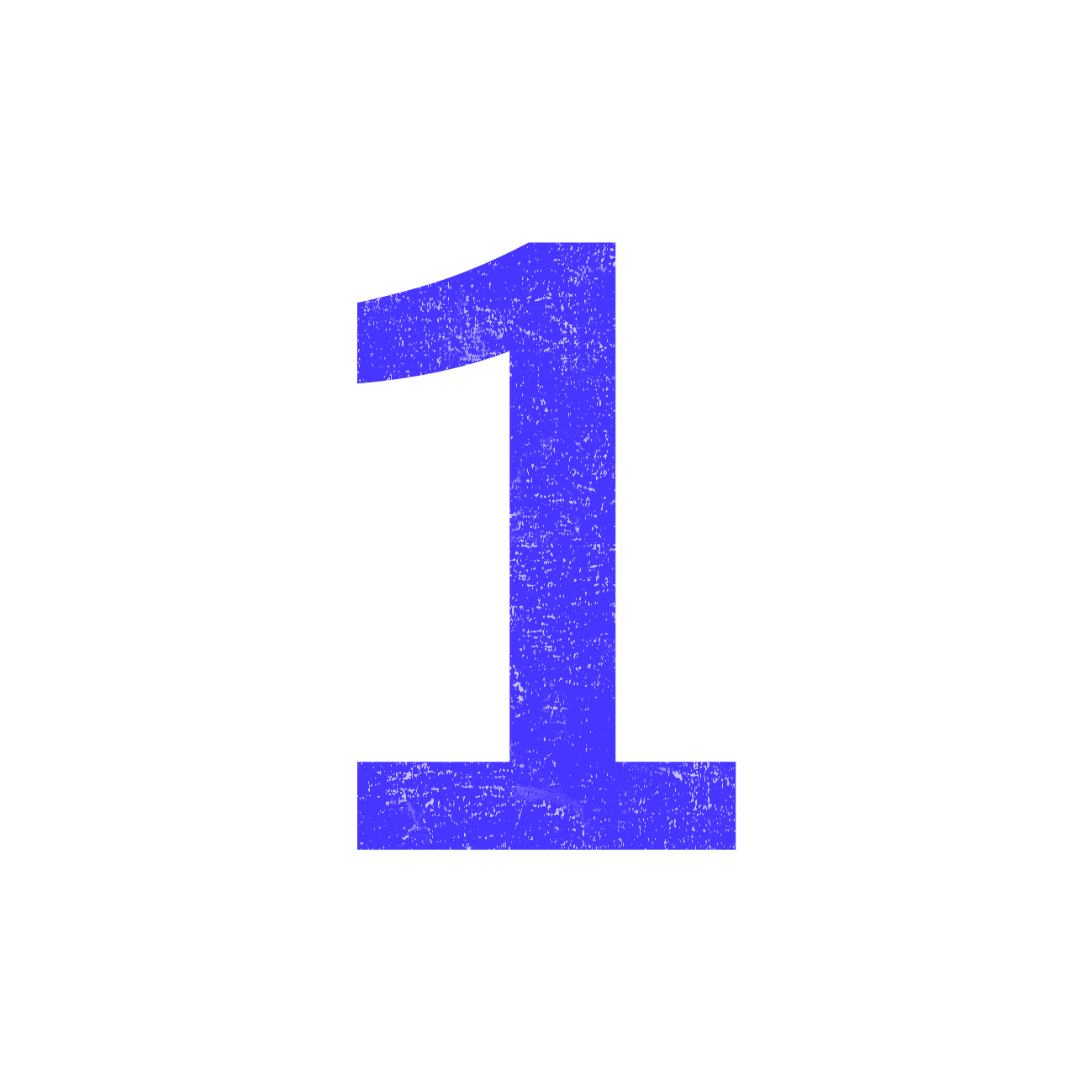 Słabą stroną ORSG Powiatu Brodnickiego jest jego peryferyjne położenie względem największych ośrodków województwa – Bydgoszczy i Torunia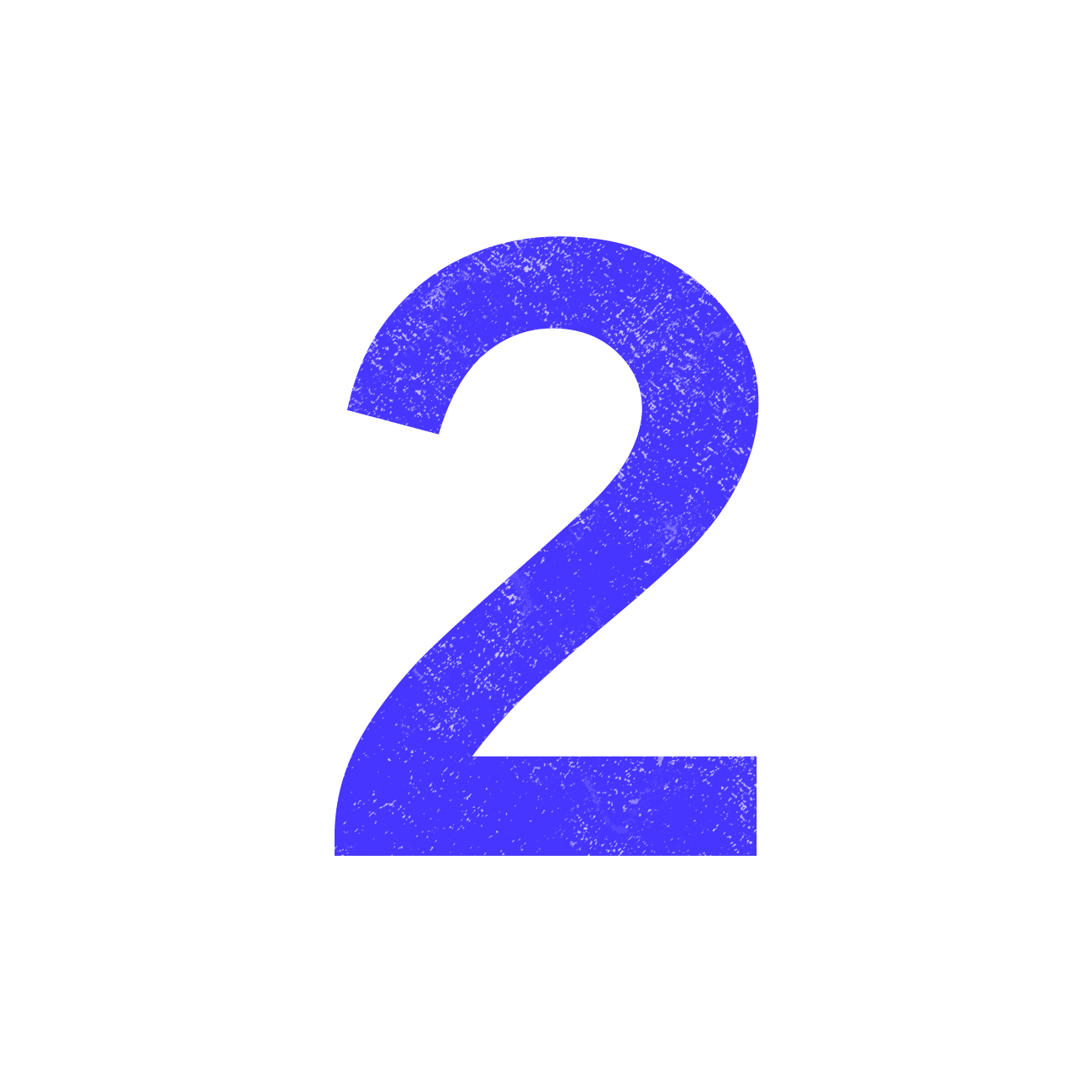 W powiecie brodnickim występuje zjawisko „starzenia się” społeczeństwa, które jest trendem ogólnopolskim. W latach 2003-2013 na terenie ORSG udział osób w wieku przedprodukcyjnym w ogólnej liczbie ludności zmniejszył się. Wzrósł natomiast udział mieszkańców będących w wieku produkcyjnym i poprodukcyjnym. Struktura wiekowa w powiecie kształtuje się jednak korzystniej niż w województwie kujawsko-pomorskim, gdyż udział osób w wieku poprodukcyjnym w ogólnej liczbie mieszkańców obszaru jest niższy, a udział liczby osób w wieku przedprodukcyjnym wyższy niż wskaźniki dla województwa 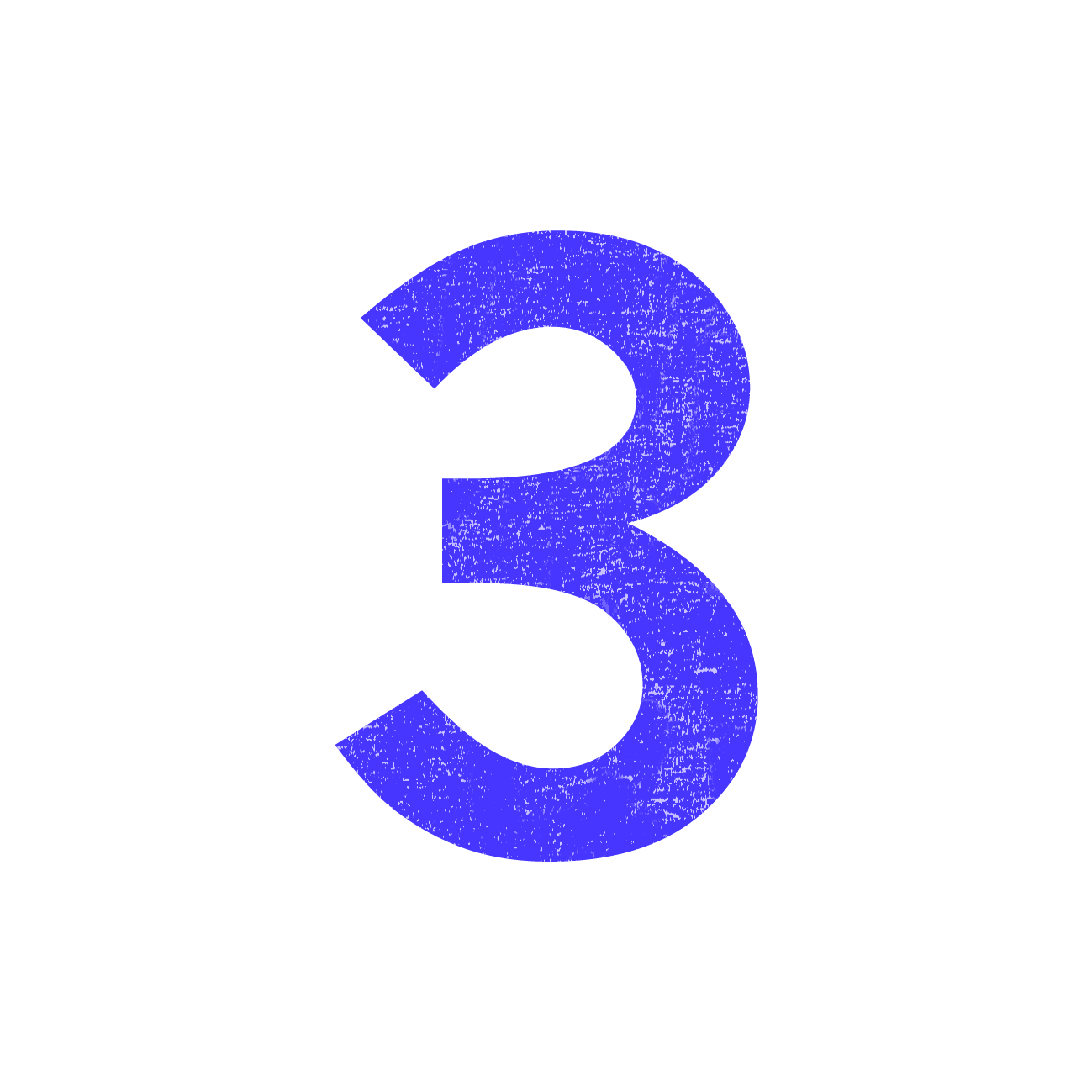 Zgodnie z prognozami demograficznymi liczba mieszkańców na terenie ORSG zmniejszy się do roku 2035 o 0,3%. W celu złagodzenia tego trendu należałoby skoncentrować się na działaniach prorodzinnych mających na celu m. in. poprawę dostępu do usług opieki nad dziećmi do lat 3, zwiększenie liczby przedszkoli i zmniejszenie kosztów opieki przedszkolnej,  ułatwienie powrotu na rynek pracy osobom po urlopach macierzyńskich, rodzicielskich i wychowawczych, pomoc dla młodych małżeństw w uzyskaniu mieszkania (np. poprzez tańsze i łatwiej dostępne kredyty mieszkaniowe), ulgi podatkowe dla osób wychowujących dzieci Gospodarka i rynek pracyJednostka terytorialnaOgólna liczbaOgólna liczbaOgólna liczbaOgólna liczbaPodmioty na 1000 mieszkańców w wieku produkcyjnymPodmioty na 1000 mieszkańców w wieku produkcyjnymPodmioty na 1000 mieszkańców w wieku produkcyjnymJednostka terytorialna20102013Zmiana ilościowaZmiana procentowa20102013Zmiana procentowaBartniczka 2432722911,9%82,091,812,0%Bobrowo 306335299,5%77,484,18,7%Brodnica g.m.2 4892 539502,0%134,3139,13,6%Brodnica g.w.4195129322,2%87,9102,416,5%Brzozie 20220863,0%86,789,02,7%Górzno 32632710,3%131,1128,6-1,9%Jabłonowo Pomorskie 595590-5-0,8%103,5103,0-0,5%Osiek 21622152,3%85,286,41,4%Świedziebnia 2052464120,0%64,375,016,6%Zbiczno 304326227,2%99,9106,46,5%ORSG5 3055 5762715,1%107,1112,24,8%Kujawsko-Pomorskie186 007191 2525 2452,8%137,1143,54,7%Polska3 909 8024 070 259160 4574,1%157,5166,75,8%Jednostka terytorialna0 - 910 - 4950 - 249250 i więcejBartniczka 94,5%4,4%1,1%0,0%Bobrowo 95,5%4,2%0,3%0,0%Brodnica g. m.92,6%5,6%1,5%0,3%Brodnica g. w. 94,7%5,1%0,2%0,0%Brzozie 94,7%5,3%0,0%0,0%Górzno 95,1%4,0%0,9%0,0%Jabłonowo Pomorskie 96,3%3,0%0,7%0,0%Osiek 95,0%5,0%0,0%0,0%Świedziebnia 96,3%3,3%0,4%0,0%Zbiczno 98,2%1,8%0,0%0,0%ORSG94,3%4,7%0,9%0,1%Kujawsko-Pomorskie95,4%3,6%0,8%0,1%Jednostka terytorialnapodpisane umowy o dofinansowanie wartość całkowita podpisanych umów o dofinansowaniewartość całkowita projektów zakończonychJednostka terytorialnapodpisane umowy o dofinansowanie wartość ogółem (wydatki kwalifikowalne + niekwalifikowalne)wartość ogółem (wydatki kwalifikowalne + niekwalifikowalne)Jednostka terytorialnaszt.mln złmln złPowiat bydgoski72204,2878,18Powiat toruński4728,7611,06Powiat m. Bydgoszcz217851,43189,21Powiat m. Toruń167624,87230,39Powiat brodnicki2412,590,90Powiat chełmiński2222,2516,66 Powiat golubsko-dobrzyński172,860,23Powiat grudziądzki1366,1325,01Powiat sępoleński2118,824,70Powiat świecki224,042,40Powiat tucholski1648,8229,18Powiat wąbrzeski1715,0211,87Powiat m. Grudziądz1647,0833,64Powiat aleksandrowski2717,727,47Powiat inowrocławski65125,3940,25Powiat lipnowski114,590,02Powiat mogileński1717,580,18Powiat nakielski25169,21176,52Powiat radziejowski1717,104,82Powiat rypiński1011,484,78Powiat włocławski3329,2727,01Powiat żniński1414,044,36Powiat m. Włocławek24143,8365,18Kujawsko-pomorskie9172 543,59966,01Jednostka terytorialnaLiczba osób bezrobotnychLiczba osób bezrobotnychLiczba osób bezrobotnychBezrobotni wg wieku w latachBezrobotni wg wieku w latachBezrobotni wg wieku w latachBezrobotni wg wieku w latachBezrobotni wg wieku w latachBezrobotni wg wieku w latachBezrobotni wg czasu pozostawania bez pracyBezrobotni wg czasu pozostawania bez pracyBezrobotni wg wykształceniaBezrobotni wg wykształceniaBezrobotni wg wykształceniaBezrobotni wg wykształceniaBezrobotni wg wykształceniaJednostka terytorialnaogółemmężczyźnikobiety18-2425-3435-4445-5455-5960-64do rokupow. rokuwyższepolicealne i średnie zawodoweśrednie ogólnokształcącezasadnicze zawodowegimnazjalne i poniżejBartniczka2148313142644037256140741547156176Bobrowo3891612289288101603612221168186137122151Brodnica g.m.1 31952579422338127824214649806513161247149413349Brodnica g.w.37915322685120686434824513431933498123Brzozie167788932414031167110571031145854Górzno1876612145463736212117702231186056Jabłonowo Pomorskie586252334142163121974419349239319562174224Osiek2539715657775236191214410916382570104Świedziebnia287111176918951361641531341966258493Zbiczno2921011916488553936101831092456309092ORSG4 0731 6272 4468731 1578436783931292 4661 6073477654091 2301 322Kujawsko- Pomorskie127 11157 03370 07822 15635 09927 78424 01413 4284 63073 41153 70010 39024 47312 34138 65341 254Zawody deficytowe w powiecie brodnickimZawody nadwyżkowe w powiecie brodnickimProfile kształcenia techników o największej liczbie uczniówProfile kształcenia zasadniczych szkół zawodowych o największej liczbie uczniówPomoc kuchenna ŚlusarzTechnik ekonomistaStolarzKierowca operator wózków jezdnychRolnikTechnik logistyk Mechanik – operator pojazdów i maszyn rolniczych BarmanKasjer handlowyTechnik informatykKamieniarzOpiekun osoby starszejStolarzTechnik hotelarstwaŚlusarzRobotnik gospodarczy CukiernikTechnik budownictwaMonter elektronikOperator wtryskarki PiekarzTechnik mechatronik ElektrykBrukarzMechanik pojazdów samochodowychTechnik rolnik LakiernikKluczowe wnioski i obserwacjeKluczowe wnioski i obserwacjeW powiecie występuje wysoka dynamika przyrostu liczby podmiotów gospodarczych. W latach 2010-2013 ORSG Powiatu Brodnickiego charakteryzował się wyższym odsetkiem wzrostu przedsiębiorstw (5,1%) niż województwo (2,8%) i kraj (4,1%). Najliczniejszą grupę podmiotów gospodarczych (94,3%) stanowią mikro i małe firmy zatrudniające do 10 pracowników. Wśród potrzeb inwestycyjnych, przedsiębiorcy z Powiatu Brodnickiego wskazują przede wszystkim zakup maszyn i urządzeń oraz budowę lub rozbudowę. Znaczna część deklaruje także chęć zatrudnienia nowych pracowników. Przedsiębiorcy widzą dużo mniejsze potrzeby w zakresie zakupu nowoczesnych technologii. Główne bariery, które w największym stopniu hamują rozwój gospodarczy obszaru to: wysokie koszty pracy, brak rynków zbytu, ograniczony dostęp do środków finansowych oraz biurokracja centralna Z analizy rynku pracy wynika, że na terenie ORSG Powiatu Brodnickiego występuje nierównowaga między zapotrzebowaniem pracodawców na pracowników wykonujących określone zawody, a ich podażą. Częściowo wynika ona z faktu, że wykwalifikowani pracownicy z Powiatu wyjeżdżają w poszukiwaniu pracy do większych miast. Zjawisko emigracji dobrze wykształconej i wykwalifikowanej siły roboczej prowadzi do wzmocnienia potencjału gospodarczego województwa i kraju. Może ono jednak negatywnie wpływać na sytuację w Powiecie, gdyż zapotrzebowanie lokalnych firm na odpowiednio przeszkolonych pracowników pozostaje niezaspokojone. Nie mniej ważne jest pogłębienie współpracy szkół i placówek kształcenia zawodowego z otoczeniem społeczno-gospodarczym. Wzajemna kooperacja pozwoli dostosować rozwój kwalifikacji uczniów do potrzeb i wymagań rynku pracy   W zmniejszeniu liczby zawodów deficytowych na terenie ORSG pomocna mogłaby być realizacja pozaszkolnych form kształcenia ustawicznego czyli kursów zawodowych dla osób dorosłych. W związku z tym, że 60% bezrobotnych w powiecie stanowią kobiety, należałoby dostosować ofertę kursów i szkoleń do ich potrzeb. Uzyskanie i uzupełnienie wiedzy, umiejętności oraz kwalifikacji pozwoliłoby łatwiej znaleźć osobom pozostającym bez pracy zatrudnienie oraz wpłynęłoby na zmniejszenie bezrobocia na terenie ORSG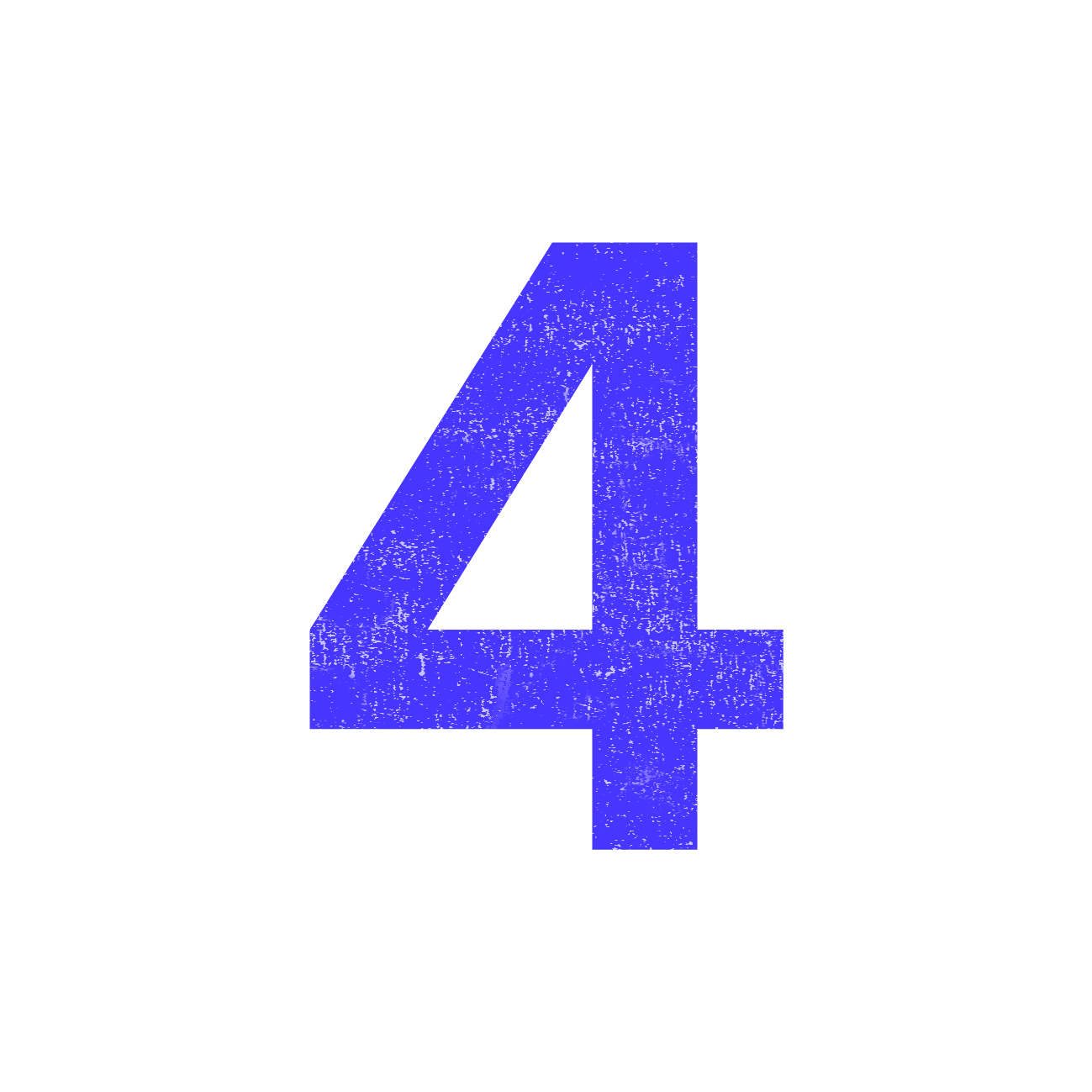 Niski poziom przedsiębiorczości na obszarach wiejskich powoduje dysproporcje między liczbą osób bezrobotnych występujących w miastach ORSG, a tymi które zamieszkują tereny wiejskie. W miastach działa więcej podmiotów gospodarczych co wpływa na ich niższy wskaźnik bezrobocia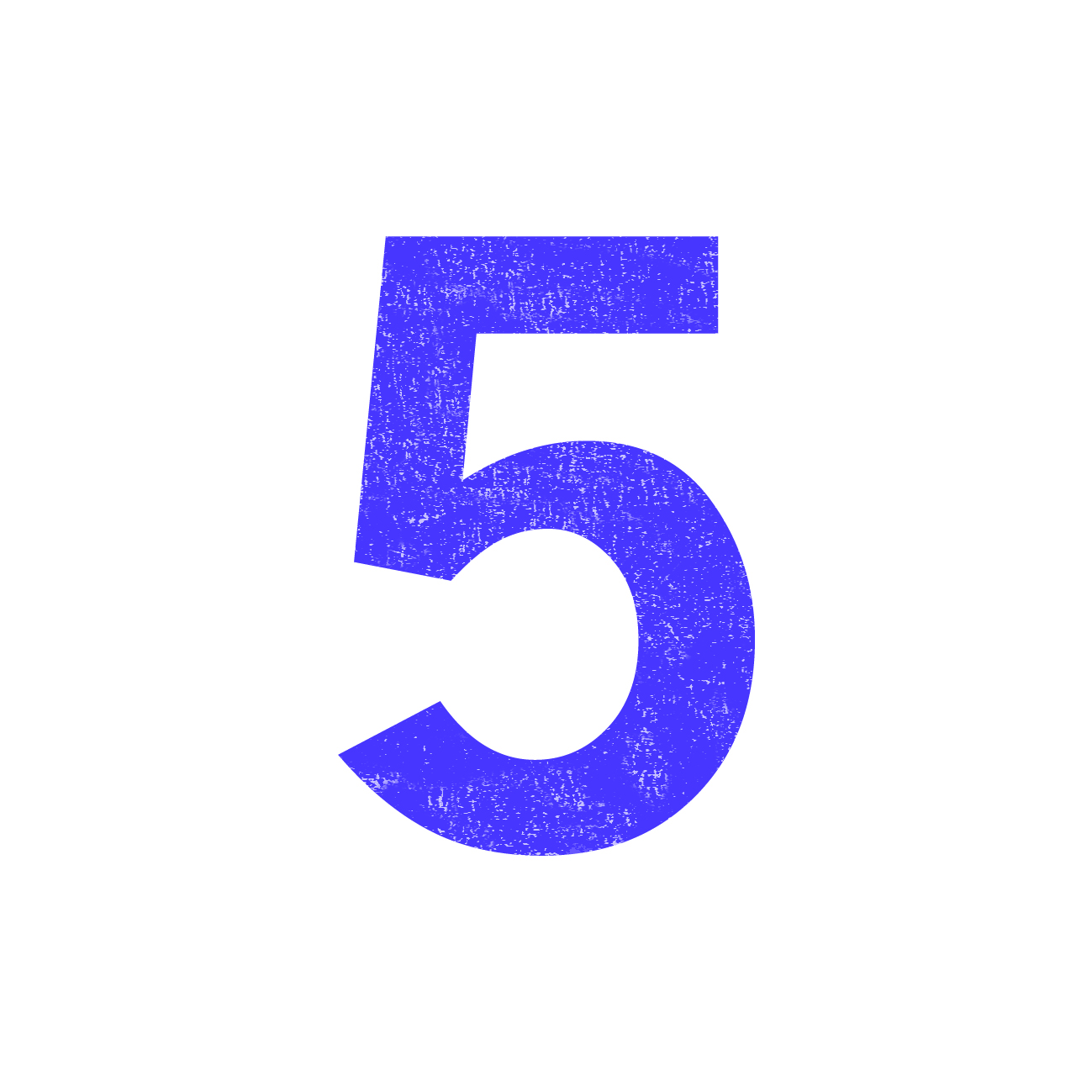 W 2014 r. w Powiecie wysoki odsetek w strukturze bezrobotnych stanowiły osoby młode, do 25 roku życia (21,4%). Wskaźnik ten przewyższał średnią dla województwa (17,4%). Udział osób z wykształceniem zasadniczym zawodowym oraz gimnazjalnym i poniżej w ogólnej liczbie bezrobotnych był także wysoki i kształtował się na poziomie 62,7% (podobny wskaźnik odnotowano dla województwa – 62,9%) 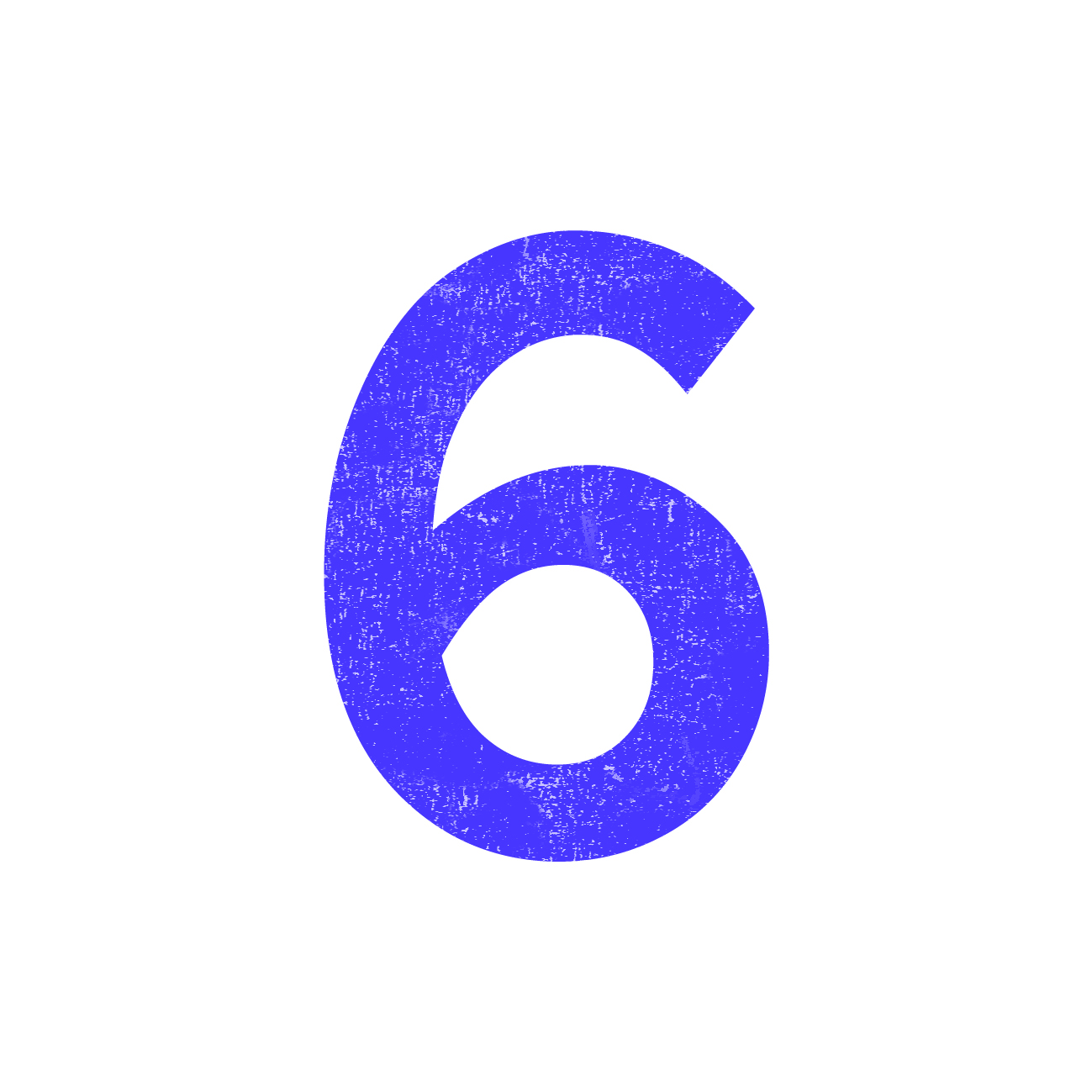 W powiecie działa niewielka liczba instytucji otoczenia biznesu, większość z nich znajduje się w Brodnicy. Należy zadbać o to, aby dostosować ofertę instytucji otoczenia biznesu do potrzeb istniejących i nowopowstających firm. Rozwój przedsiębiorstw wpłynie na poprawę sytuacji społeczno-gospodarczej regionuPomoc społecznaJednostka terytorialna2010201020142014Odsetek osób korzystających ze wsparcia pomocy społecznej w stosunku do ogólnej liczby mieszkańców GminyJednostka terytorialnaLiczba rodzinLiczba osób w rodzinachLiczba rodzinLiczba osób w rodzinachOdsetek osób korzystających ze wsparcia pomocy społecznej w stosunku do ogólnej liczby mieszkańców GminyBartniczka21173517557112%Bobrowo18875220774312%Brodnica g.m.9932 5839922 3958%Brodnica g.w.3631 274339106514%Brzozie18873018965817%Górzno1223721223118%Jabłonowo Pomorskie5121 8114871 57417%Osiek19463919559615%Świedziebnia2591 06422290217%Zbiczno27898126281917%ORSG3 30810 9413 1889 62614% Jednostka terytorialnaUbóstwoBezdomnośćPotrzeba ochrony macierzyństwaBezrobocieNiepełnosprawnośćDługotrwała chorobaBezradność w sprawach opiekuńczo-wychowawczychPrzemoc w rodziniePotrzeba ochronyofiar handlu ludźmiAlkoholizmNarkomaniaTrudności w przystosowaniu do życia po opuszczeniu zakładu karnegoZdarzenie losoweBartniczka13202111551389402010Bobrowo1632521585530201012014Brodnica g.m.53950456293111591190080136Brodnica g.w.2411170179124404824033051Brzozie262119155175005010Górzno110561273976005003Jabłonowo Pomorskie4573132331124723915011040Osiek12713438276203210Świedziebnia188030113545116101010Zbiczno85220144803522008011ORSG18437239319559194624604708802925 Jednostka terytorialnaLiczba asystentów rodzinyBartniczka1Bobrowo1Brodnica g.m.2Brodnica g.w.1Brzozie1Górzno0Jabłonowo Pomorskie1Osiek1Świedziebnia1Zbiczno1ORSG10Jednostka terytorialnaLiczba rodzin sprawujących rodzinną pieczę zastępcząLiczba dzieci w rodzinachLiczba placówek opiekuńczo-wychowawczych dla dzieci i młodzieżyLiczba dzieci i młodzieży w placówkach opiekuńczo-wychowawczychBartniczka3601Bobrowo7900Brodnica g.m.2532122Brodnica g.w.6901Brzozie2500Górzno3320Jabłonowo Pomorskie91715Osiek4402Świedziebnia1105Zbiczno2204ORSG6288440Jednostka terytorialnaLiczba wydanych orzeczeń o niepełnosprawności i o stopniu niepełnosprawnościW tym liczba dzieci i młodzieży do 16 latW tym liczba osób w wieku 16-25Bartniczka87119Bobrowo1052912Brodnica g.m.8508157Brodnica g.w.1363215Brzozie641911Górzno70174Jabłonowo Pomorskie1713812Osiek5894Świedziebnia89215Zbiczno951811ORSG1 725275140Jednostka terytorialnaLiczba osób bezdomnychBartniczka0Bobrowo2Brodnica g.m.68Brodnica g.w.13Brzozie2Górzno0Jabłonowo Pomorskie2Osiek2Świedziebnia0Zbiczno2ORSG91Kluczowe wnioski i obserwacjeKluczowe wnioski i obserwacjeZ pomocy społecznej na ORSG korzysta 14% mieszkańców. Podstawowym powodem korzystania z pomocy społecznej jest bezrobocie (31%) i ubóstwo (29%). W gminach Powiatu Brodnickiego w 2014 roku 58% rodzin korzystających z pomocy społecznej korzystała ze świadczeń z powodu ubóstwa, a 61% z powodu bezrobocia. Szczególną grupą osób wymagającą opieki stanowią osoby przebywające/opuszczające rodziny zastępcze i placówki opiekuńczo – wychowawcze. Dlatego ważne jest zapewnienie wsparcia rozwoju wszystkich form pieczy zastępczej oraz odpowiednio rozwiniętych usług profilaktyczno-wspierających, w tym także realizacja programów przy pomocy mieszkań chronionych, przygotowujących osoby opuszczające pieczę zastępczą do prowadzenia samodzielnego życiaZ uwagi na fakt, że społeczeństwo ORSG jest społeczeństwem starzejącym się, w najbliższym czasie odczuwana będzie zwiększona potrzeba rozwoju usług opiekuńczych dla osób starszych. W związku z tym, należy systematycznie rozwijać wszechstronną opiekę nad osobami starszymi, zarówno instytucjonalną, w odpowiednich warunkach, jak i w szczególności w ramach niestacjonarnych usług opiekuńczych świadczonych w środowiskuNa całym ORSG mimo ponad 2600 dzieci w wieku do 3 lat (dane na 2013 r.) funkcjonował jeden klub dziecięcy (w Brodnicy). Pomimo niewielkiej liczby miejsc opieki, w Powiecie nie zdiagnozowano znacznego zapotrzebowania na zwiększenie ich ilości. Na terenie ORSG nie prowadzono do tej pory działań aktywizacyjno-szkoleniowych dla osób powracających na rynek pracy po urlopach macierzyńskich/rodzicielskich/wychowawczych Ochrona zdrowiaJednostka terytorialnaPrzychodnie ogółemPorady w zakresie ambulatoryjnej opieki zdrowotnejPorady ogólnodostępne razem - porady POZ i lekarza rodzinnegoBartniczka115 22615 226Bobrowo213 42913 429Brodnica g.m.19188 733312 451Brodnica g.w.000Brzozie19 0729 998Górzno112 33613 212Jabłonowo Pomorskie546 05346 595Osiek116 25516 255Świedziebnia321 93822 380Zbiczno222 86422 864Kluczowe wnioski i obserwacjeKluczowe wnioski i obserwacjeProblem stanowi utrudniony dostęp do specjalistycznej opieki zdrowotnej (szczególnie dla osób starszych i niepełnosprawnych), spowodowany m.in. brakiem dogodnych połączeń komunikacyjnych do większych miast regionu (Brodnicy, Torunia, Bydgoszczy, Grudziądza), gdzie jest szerszy dostęp do usług zdrowotnychUsługi w zakresie ochrony zdrowia w poszczególnych gminach ograniczają się jedynie do podstawowej opieki zdrowotnej. Szersza oferta badań specjalistycznych dostępna jest na poziomie Powiatu w ramach usług oferowanych przez Powiatowy Szpitala w Brodnicy. W związku z tym konieczne jest wsparcie dla szpitala, które będzie przyczyniać się do podniesienia jakości świadczonych usług specjalistycznychBiorąc pod uwagę prognozy demograficzne, niezmiernie ważne w najbliższych latach będzie dostosowanie oferty w zakresie usług ochrony zdrowia, w szczególności do potrzeb osób starszychStopniowy wzrost liczby osób starszych w ogólnej liczbie mieszkańców ORSG ma wpływ na konieczność opracowania programów profilaktycznych oraz działań i akcji profilaktyczno-diagnostycznych mających na celu zachowanie sprawności fizycznej i psychicznej ludności do późnego wieku. Polepszenie stanu zdrowia ludności w konsekwencji pozytywnie wpłynie na ograniczenie kosztów opieki medycznej i usług opiekuńczych. Pojawia się tu również potrzeba w zakresie zapewnienia szkoleń dla lekarzy w zakresie geriatrii oraz popularyzacji tej specjalizacjiEdukacja Jednostka terytorialnaLiczba placówek wychowania przedszkolnego*Liczba placówek wychowania przedszkolnego*Liczba placówek wychowania przedszkolnego*Liczba miejsc w przedszk. i punktach przedszk.Liczba dzieci w wieku 3-6 latLiczba dzieci w wieku 3-6 lat objętych wychowaniem przedszkolnymLiczba dzieci w wieku 3-6 lat objętych wychowaniem przedszkolnymLiczba dzieci w wieku 3-6 lat objętych wychowaniem przedszkolnymOdsetek dzieci objętych wychowaniem przedszkolnymOdsetek dzieci objętych wychowaniem przedszkolnymJednostka terytorialnaPrzedszkolaOddziały przedszk. w SP.Punkty przedszkolneLiczba miejsc w przedszk. i punktach przedszk.Liczba dzieci w wieku 3-6 latPrzedszkolaOddziały przedszk. w SP.Punkty przedszkolne3-6 lat3-5 latBartniczka1305026130115055,652,6Bobrowo0524830501054047,542,8Brodnica g.m.7021 3851 4611 2400618986,4Brodnica g.w.0411343801281131,727,0Brzozie0300198085042,926,0Górzno12084186785607265,1Jabłonowo Pomorskie12017538417536054,945,3Osiek021181970881753,349,6Świedziebnia04002390134056,145,2Zbiczno2001222421220050,442,5ORSG122561 8953 9111 64574712964,558,9Kujawsko-pomorskie69,267,4Polska75,374,1Jednostka terytorialna Szkoły podstawowe Szkoły podstawowe Szkoły podstawoweL. uczniów w szkołach podst.L. uczniów w szkołach podst.L. uczniów w szkołach podst. Gimnazja Gimnazja GimnazjaL. uczniów w gimnazjachL. uczniów w gimnazjachL. uczniów w gimnazjachJednostka terytorialna200520102013200520102013200520102013200520102013Bartniczka443420333339111221168154Bobrowo555571438400111315261201Brodnica g.m.6652 2591 9881 9185551 5771 1811 104Brodnica g.w.444333289340111146145160Brzozie333337306288111199179154Górzno433357263270222233186159Jabłonowo Pomorskie333769629586111501387313Osiek542369270279111212174144Świedziebnia544525407359111327224213Zbiczno222376299295222234180146ORSG4138346 3165 2225 0741616163 9653 0852 748Jednostka terytorialnaRokLiczba placówekLiczba placówekLiczba placówekLiczba uczniów Liczba uczniów Liczba uczniów Jednostka terytorialnaRokLicea ogólnokształcąceTechnikaZasadnicze szkoły zawodowe (wraz ze specjalnymi)Licea ogólnokształcąceTechnikaZasadnicze szkoły zawodoweBrodnica g.m.20132831 028967693Brodnica g.m.20102641 118973873Brodnica g.m.20052339501 020932Górzno20131004600Górzno20101002100Górzno20051003500Jabłonowo Pomorskie20131111436381Jabłonowo Pomorskie20101118286123Jabłonowo Pomorskie20050110125101ORSG20134941 2171 030774ORSG20104751 2211 059996ORSG20053449851 1451 033Profil kształcenia, zawód specjalnośćLiczba uczniów%Profil kształcenia, zawód specjalnośćLiczba uczniów%Technik budownictwa 777,51Technik rolnik626,05Technik informatyk12111,80Technik hotelarstwa797,71Technik ekonomista16215,80Technik ochrony środowiska161,56Technik handlowiec494,78Technik mechanizacji rolnictwa595,76Technik logistyk14414,05Kucharz161,56Technik mechanik111,07Technik architektury krajobrazy424,10Technik mechatronik747,22Technik żywienia i usług gastronomicznych595,76Technik żywienia i gospodarstwa domowego545,27Technik żywienia i usług gastronomicznych595,76RAZEMRAZEMRAZEMRAZEM1 025100Profil kształcenia, zawód specjalnośćLiczba uczniów%Profil kształcenia, zawód specjalnośćLiczba uczniów%Blacharz samochodowy81,0Monter instalacji i urządzeń sanitarnych273,4Cieśla20,3Monter elektronik435,5Cukiernik313,9Murarz30,4Drukarz91,1Operator obrabiarek skrawających162,0Elektromechanik pojazdów samochodowych222,8Piekarz40,5Elektryk425,3Sprzedawca131,6Fryzjer10,1Stolarz12315,6Kamieniarz8711,0Ślusarz8210,4Krawiec10,1Tapicer131,6Kucharz małej gastronomii30,4Rzeźnik – wędliniarz384,8Lakiernik405,1Kucharz10,1Malarz – tapeciarz131,6Monter zabudowy i robót wykończeniowych w budownictwie354,4Mechanik automatyki przemysłowej i urządzeń precyzyjnych20,3Monter sieci, instalacji i urządzeń sanitarnych20,3Mechanik pojazdów samochodowych40,5Murarz – tynkarz101,3Mechanik – operator pojazdów i maszyn rolniczych10613,5Rolnik70,9RAZEMRAZEMRAZEMRAZEM788100Kluczowe wnioski i obserwacjeKluczowe wnioski i obserwacjeNiespełna 65% dzieci na terenie ORSG w wieku 3-6 lat jest objętych edukacją przedszkolną, co jest odsetkiem niższym niż dla województwa kujawsko-pomorskiego jak i całego kraju. Jednym z celów rozwoju edukacji przedszkolnej powinno być zatem jej upowszechnianie oraz podniesienie świadomości rodziców na temat korzyści płynących dla dziecka z jego uczęszczania do przedszkola. W celu poprawy jakości świadczonych usług edukacyjnych przedszkola zgłaszają potrzeby dotyczące przede wszystkim modernizacji infrastruktury i wyposażenia, zapewnienia dodatkowych kierunkowych zajęć oraz podnoszenia kwalifikacji i kompetencji nauczycieli przedszkolnychProblemem edukacji na ORSG Powiatu Brodnickiego na wszystkich poziomach kształcenia jest niewystarczająca oferta zajęć pozalekcyjnych w zakresie rozwijania kompetencji kluczowych uczniów. Zdecydowana większość szkół prowadzi wprawdzie dodatkowe zajęcia w tym zakresie, zasadniczo stanowią one jednak kontynuację podstawowego programu nauczania (matematyka, przedmioty przyrodnicze, język ojczysty, języki obce). Szkoły w ograniczonym stopniu oferują rozwijanie kompetencji kluczowych w zakresie umiejętności uczenia się czy zwiększania kreatywności i twórczości ucznia. Po części jest to wynikiem braku odpowiedniego przygotowania nauczycieli do prowadzenia tego typu zajęć. Brakuje także wsparcia dla osób ponadprzeciętnych i wyjątkowo uzdolnionych. Dlatego też istnieje potrzeba rozwijania oferty zajęć pozalekcyjnych w zakresie kompetencji kluczowych, przy jednoczesnym podnoszeniu kwalifikacji kadry nauczycielskiej w tym zakresie, co w efekcie pozwoli dodatkowo rozbudować ofertę tych zajęćOsoby z wykształceniem zasadniczym zawodowym, obok osób z wykształceniem gimnazjalnym i poniżej, stanowiły 2013 r. tak na obszarze ORSG jak i w województwie kujawsko-pomorskim największą grupę bezrobotnych. Należy zatem zabiegać o zapewnienie wysokiej jakości szkolnictwa zawodowego poprzez z jednej strony dostosowywanie oferty kształcenia do potrzeb rynku pracy, z drugiej - rozwój infrastruktury edukacyjnej, w szczególności pracowni i warsztatów kształcenia praktycznego, a także oferty zajęć pozalekcyjnych w zakresie przedmiotów zawodowych. Istotne w tym względzie jest również podnoszenie kwalifikacji i kompetencji nauczycieli przedmiotów zawodowych oraz przede wszystkim współpraca z lokalnymi firmami umożliwiająca uczniom dostęp do praktycznej nauki zawodu w przedsiębiorstwach Na terenie ORSG diagnozuje się niedostatecznie rozwinięte doradztwo edukacyjno - zawodowe prowadzone przez szkoły. Szczególnie dotyczy to poziomu gimnazjalnego. W związku z tym, zachodzi większe prawdopodobieństwo, że wielu uczniów kształci się dalej w kierunkach nieodpowiadających ich predyspozycjom oraz potrzebom lokalnego rynku pracy. Dlatego też działaniem zasadnym i koniecznym jest zatrudnienie bądź ścisła współpraca gimnazjów (ale też szkół ponadgimnazjalnych) z profesjonalnymi doradcami edukacyjno – zawodowymiDorośli najchętniej korzystają ze szkoleń, które pozwalają nabyć nowe umiejętności „twarde”, a potrzeba podniesienia kwalifikacji wynika bezpośrednio z zapotrzebowania zgłaszanego przez rynek pracy. Największym zainteresowaniem cieszą się te, które kończą się certyfikatem lub nabyciem uprawnień. Ukończenie tego typu szkoleń pozwala na umocnienie swojej pozycji na rynku pracy bądź na zdobycie nowego zatrudnienia. Ważne jest, aby ofertę kursów i szkoleń dostosować do aktualnej sytuacji na rynku pracy. Obecnie aż 60% bezrobotnych stanowią kobiety, dlatego prowadzone działania powinny w szczególności uwzględniać ich potrzebyW zakresie ograniczania społecznych efektów problemów wynikających z dezorganizacji rodziny oraz z wykluczenia społecznego i zagrożenia wykluczeniem społecznym gminy prowadziły najczęściej działania w formie programów ograniczających i przeciwdziałających wykluczeniu społecznemu, wiele z nich realizowanych było ze wsparciem funduszy unijnych z perspektywy finansowej 2007 – 2013. Nie wszystkie jednak zapewniały dostęp do kompleksowego poradnictwa rodzinnego. Wymagane jest poszerzanie spektrum działań i realizacja projektów systemowych przeciwdziałających wykluczeniu społecznemu oraz większa dostępność specjalistycznego poradnictwa rodzinnego (w tym asystenta rodziny), w szczególności w lokalnych, gminnych ośrodkach pomocy społecznej. Ważnym jest tu także zapewnienie wsparcia uczniom o specyficznych potrzebach edukacyjnych w tym uczniom młodszym i niepełnosprawnym (zajęcia korekcyjno-kompensacyjne, doradztwo edukacyjno-zawodowe)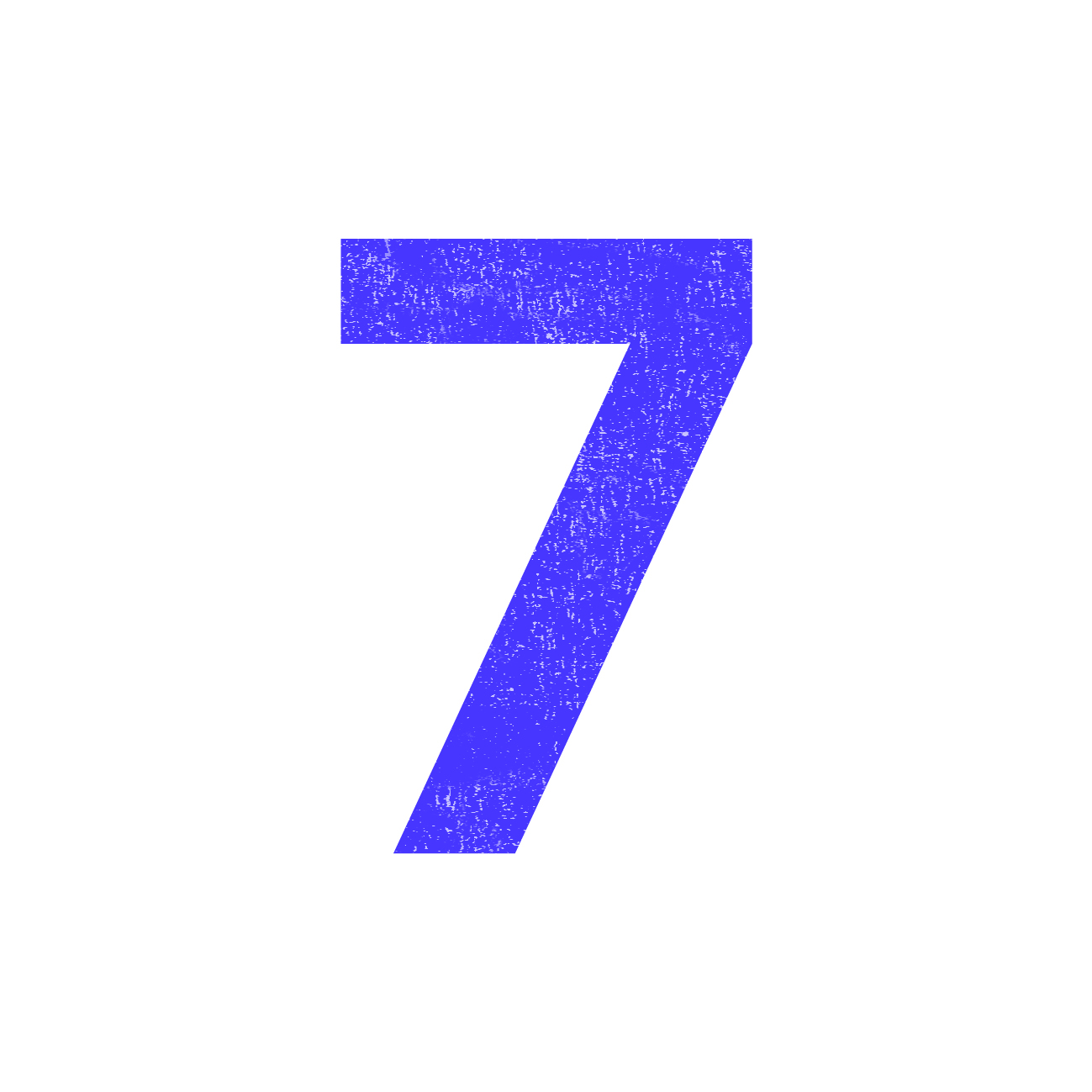 Na ORSG corocznie wydawanych jest przez Powiatowy Zespół do Spraw Orzekania o Niepełnosprawności ok. 2 tys. orzeczeń o niepełnosprawności i o stopniu niepełnosprawności. Istotnym zadaniem jest zatem wsparcie integracji społeczno-zawodowej osób niepełnosprawnych (poprzez m.in.: poradnictwo zawodowe, szkolenia, pobudzanie aktywności społecznej, zajęcia rehabilitacyjno-usprawniające, w szczególności dla dzieci). Zasadniczą kwestią jest stworzenie możliwości aktywnej integracji, poprzez m. in.: likwidację barier architektonicznych, technicznych oraz barier w komunikowaniu się. Szczególnie ważne jest łagodzenie barier architektonicznych w szkołach, gdyż uniemożliwiają one realizację tzw. edukacji włączającej, wskazanej w edukacji dzieci niepełnosprawnychKultura Jednostka terytorialnaBiblioteki i filieDomy i ośrodki kultury, kluby i świetliceKinaMuzea z oddziałamiTeatryInstytucje muzyczneBartniczka300000Bobrowo520000Brodnica g.m.510100Brodnica g.w.200000Brzozie190000Górzno110000Jabłonowo Pomorskie310000Osiek110000Świedziebnia300000Zbiczno490000ORSG28240100Jednostka terytorialnaLiczba obiektów dziedzictwa kulturowegoBartniczka3Bobrowo11Brodnica g. m.17Brodnica g. w.11Brzozie2Górzno4Jabłonowo Pomorskie8Osiek4Świedziebnia4Zbiczno5Kluczowe wnioski i obserwacjeKluczowe wnioski i obserwacjeKluczowe wnioski i obserwacjeKluczowe wnioski i obserwacjeŻycie kulturalne mieszkańców ORSG skupia się głównie wokół gminnych ośrodków kultury, świetlic wiejskich oraz gminnych bibliotek, które w głównej mierze są organizatorami imprez i wydarzeń kulturalnych. Większość tych wydarzeń ma charakter lokalny i sezonowy (np. dożynki, dni gminy, okolicznościowe festyny itp.). Niemniej jednak organizowane są również imprezy o randze krajowej i międzynarodowej, głównie w BrodnicyŻycie kulturalne mieszkańców ORSG skupia się głównie wokół gminnych ośrodków kultury, świetlic wiejskich oraz gminnych bibliotek, które w głównej mierze są organizatorami imprez i wydarzeń kulturalnych. Większość tych wydarzeń ma charakter lokalny i sezonowy (np. dożynki, dni gminy, okolicznościowe festyny itp.). Niemniej jednak organizowane są również imprezy o randze krajowej i międzynarodowej, głównie w BrodnicyŻycie kulturalne mieszkańców ORSG skupia się głównie wokół gminnych ośrodków kultury, świetlic wiejskich oraz gminnych bibliotek, które w głównej mierze są organizatorami imprez i wydarzeń kulturalnych. Większość tych wydarzeń ma charakter lokalny i sezonowy (np. dożynki, dni gminy, okolicznościowe festyny itp.). Niemniej jednak organizowane są również imprezy o randze krajowej i międzynarodowej, głównie w BrodnicyZ racji niewielkiej liczby obiektów dziedzictwa kulturowego, ujętych w rejestrze zabytków, szczególnie wymagana jest ich ochrona i zachowanie. Wymagają one bowiem ciągłych inwestycji w zakresie renowacji zewnętrznej, jaki wewnętrznej. Ponadto w instytucjach kultury brakuje odpowiednio przeszkolonych animatorów kulturyZ racji niewielkiej liczby obiektów dziedzictwa kulturowego, ujętych w rejestrze zabytków, szczególnie wymagana jest ich ochrona i zachowanie. Wymagają one bowiem ciągłych inwestycji w zakresie renowacji zewnętrznej, jaki wewnętrznej. Ponadto w instytucjach kultury brakuje odpowiednio przeszkolonych animatorów kulturyZ racji niewielkiej liczby obiektów dziedzictwa kulturowego, ujętych w rejestrze zabytków, szczególnie wymagana jest ich ochrona i zachowanie. Wymagają one bowiem ciągłych inwestycji w zakresie renowacji zewnętrznej, jaki wewnętrznej. Ponadto w instytucjach kultury brakuje odpowiednio przeszkolonych animatorów kulturyObszary problemowe wymagające rewitalizacjiObszary problemowe wymagające rewitalizacjiJednostka terytorialnaObszary problemowePI BartniczkaNa terenie Gminy nie występują obszary szczególnie niekorzystne i wymagające rewitalizacji ze względu na połączenie negatywnych zjawisk społecznych, gospodarczych i materialno-przestrzennych. Rewitalizacji należałoby poddać cały obszar Gminy. 9dBobrowoRewitalizacji w pierwszej kolejności wymagają tereny popegeerowskie tj. miejscowości: Słoszewy, Bobrowo i Czekanowo, Kruszyny. W miejscowościach tych występuje negatywne zjawisko społeczne związane ze znacznym wskaźnikiem ubóstwa. Objęcie ich programem rewitalizacji spowodowałoby poprawę jakości życia mieszkańców oraz podniesienie konkurencyjności tych obszarów. 9dBrodnica g.m.Obszar przeznaczony do rewitalizacji obejmie najprawdopodobniej obszar działań rewitalizacyjnych z lat 2007-2014, to jest centrum miasta, a projektowane tam działania będą stanowiły kontynuację działań z lat poprzednich.9bBrodnica g.w.W gminie Brodnica obszarami takimi są miejscowości, a nawet tylko ich części,  w których przed laty funkcjonowały Państwowe Gospodarstwa Rolne tj. Karbowo, Cielęta, Kruszynki. Obszary te, w porównaniu z innymi rejonami Gminy, wyróżniają się negatywnie pod względem bezrobocia, ubóstwa, wykluczenia społecznego, nieumiejętności dostosowania się do nowych uwarunkowań i rzeczywistości gospodarczej. Występują tu również problemami wynikające z nadużywania alkoholu. Tereny te ponadto (budownictwo wielorodzinne tzw. bloki) obsługiwane są przez urządzenia infrastruktury technicznej (wodociągi, kanalizację itp.) wybudowane kilkadziesiąt lat temu, w złym stanie technicznym, wymagające przeprowadzenia gruntowych  remontów lub wymiany na nowe. Występują tu także braki w infrastrukturze społecznej, kulturalnej i rekreacyjnej (np. świetlice, miejsca spotkań).9dBrzozieRewitalizacji wymaga cały obszar Gminy Brzozie, ze szczególnym wskazaniem wsi popegeerowskich – Jajkowa oraz pozostałych wsi Wielkie i Małe Leźno, Zembrze, Janówko, Trepki. Obszary te, w porównaniu z innymi rejonami Gminy, wyróżniają się negatywnie pod względem bezrobocia, ubóstwa, wykluczenia społecznego oraz nieumiejętności dostosowania się do nowych uwarunkowań i rzeczywistości gospodarczej. Objęcie ludzi zamieszkałych na tych terenach rewitalizacją społeczną spowodowałoby poprawę jakości ich życia i rozwój tożsamości mieszkańców.9dGórznoWskazana jest rewitalizacja około 30 % obszaru miasta i gminy Górzno. Jako obszar o najwyższym priorytecie określono teren w granicach centrum miasta Górzna. Obszar ten wyróżnia się spośród otaczającej tkanki miejskiej różnorodnością oraz funkcją o charakterze publicznym. Koncentrują się tu najważniejsze instytucje życia publicznego a mianowicie Urząd Miasta i Gminy, Posterunek Policji, Gminny Ośrodek Kultury, Gminne Przedszkole, Kościół Parafialny, Urząd Pocztowy, Apteka, Liceum Katolickie, Niepubliczny Ośrodek Zdrowia. Większość tych budynków nie spełnia wymogów dla świadczonych usług oraz wygląd zewnętrzny odbiega od wyobrażenia stwierdzającego solidność i estetykę. Jednak rewitalizacji wymaga przede wszystkim rynek  miasta oraz park miejski. Wskazany obszar stanowi ścisłe centrum życia społecznego, publicznego i gospodarczego zarówno miasta jak  i  całej gminy. Istniejąca  infrastruktura techniczna i społeczna w obrębie rynku wymaga kompleksowych działań rewitalizacyjnych (nieliczna i nieuporządkowana architektonicznie mała infrastruktura, brak odpowiedniej ilości miejsc do krótkiego odpoczynku oraz stylowego oświetlenia, brak amfiteatru, miejsca spotkań integracyjnych – fontanna połączona z placem zabaw). Niezbędne także będzie utworzenie odpowiedniej ilości miejsc parkingowych. Pamiętać należy także o rewitalizacji kościoła Parafialnego pod wezwaniem Podwyższenia Krzyża Świętego w  Górznie, który przylega do rynku i stanowi główny zabytek architektoniczny miasta i gminy.9b/9dJabłonowo PomorskieRewitalizacji wymaga Rynek w Jabłonowie Pomorskim. Wskazany obszar stanowi ścisłe centrum życia społecznego, publicznego i gospodarczego miasta oraz całej gminy. Lokalna infrastruktura techniczna i społeczna w ramach Rynku wymaga kompleksowych działań rewitalizacyjnych (nieliczna i chaotyczna mała infrastruktura, brak miejsc do krótkiego odpoczynku, brak stylowego oświetlenia Rynku, brak amfiteatru, placu zabaw itd.). Ponadto planuję się wykonanie ciągów pieszych łączących Rynek z terenem rekreacyjno-sportowym i terenem parkingowym z małą gastronomią, które to mają tworzyć kompleksowy projekt. Powyższy projekt jest komplementarny z rewitalizacją społeczno-gospodarczą na terenie Miasta i Gminy. Ponadto rewitalizacji wymaga również park na ul. Kolejowej w Jabłonowie Pomorskim.  Rewitalizacji wymaga również plaża miejska w Nowej Wsi, która w okresie letnim stanowi miejsce licznych spotkań mieszkańców z terenu miasta i gminy oraz przyjezdnych turystów.Poza tym w gminie Jabłonowo Pomorskie obszarami wymagającymi rewitalizacji są miejscowości,  w których przed laty funkcjonowały Państwowe Gospodarstwa Rolne. Obszary te, w porównaniu z innymi rejonami Gminy, wyróżniają się negatywnie pod względem bezrobocia, ubóstwa, wykluczenia społecznego, nieumiejętności dostosowania się do nowych uwarunkowań i rzeczywistości gospodarczej. Występują tu również problemami wynikające z nadużywania alkoholu. Objęcie ich programem rewitalizacji spowodowałoby poprawę jakości życia mieszkańców oraz podniesienie konkurencyjności tych obszarów.9b/9dOsiekBrak9dŚwiedziebniaObszarem wymagającym rewitalizacji jest Świedziebnia. Wymagana w tym zakresie jest także odnowa zespołu podworskiego z parkiem z przeznaczeniem na cele historyczno – kulturalne. Działania te wpłynęłyby na rozwój tożsamości mieszkańców i zachowanie dziedzictwa kulturowego, a także pozwoliły na zagospodarowanie i wypromowanie posiadanych zasobów naturalnych i kulturowych.9dZbicznoRewitalizacji wymaga miejscowość Sumówko. W obszarze tym brak jest zagospodarowanej przestrzeni publicznej, brak miejsca do wspólnych spotkań.Mieszkania komunalne zajmują na ogół osoby ubogie, często korzystające pomocy społecznej i niezaradne życiowo. Istnieje tam dwór, dawna szkoła , obecnie funkcjonująca jako budynek komunalny. Obiekt ten znajduje się w bardzo złym stanie technicznym.9dŚrodowisko przyrodniczeJednostka terytorialnaDługość ścieżek rowerowych w kmBartniczka0Bobrowo0Brodnica g.m.3,9Brodnica g.w.0 Brzozie0Górzno0Jabłonowo Pomorskie0Osiek0Świedziebnia0Zbiczno1,3Kluczowe wnioski i obserwacjeKluczowe wnioski i obserwacjeORSG Powiatu Brodnickiego jest atrakcyjnym regionem turystycznym posiadającym ciekawą ofertę rekreacyjną. Główne walory przyrodnicze, na bazie których można rozwijać ofertę turystyczną obszaru, skupiają się przede wszystkim wokół Brodnickiego i Górznieńsko-Lidzbarskiego Parku Krajobrazowego oraz kilkunastu rezerwatów przyrody. Istniejący potencjał regionu należy wobec powyższego rozwijać poprzez inwestycje w odpowiednią infrastrukturę turystyczno-wypoczynkowąDługość ścieżek rowerowych przebiegających przez ORSG jest niewystarczająca. Każdego dnia mieszkańcy terenów podmiejskich dojeżdżają do zakładów pracy, szkół czy zakładów opieki lekarskiej mieszczących się w miastach ORSG Powiatu Brodnickiego. W celu zwiększenia bezpieczeństwa pieszych i rowerzystów, a także podróżujących samochodami niezbędna jest dalsza budowa ścieżek pieszo-rowerowych biegnących przede wszystkim przy trasach głównych dróg dojazdowych do miast. Budowa ścieżek rowerowych może ponadto wpłynąć na zwiększenie liczby osób przemieszczających się rowerem. Wpłynęłoby to pozytywnie na środowisko, ze względu na redukcje emisji zanieczyszczeń. Położenie ścieżek rowerowych w ciągu szlaków turystycznych przyczyni się również do rozwoju turystyki. Należy pamiętać także o budowie chodników, które w istotny sposób wpłyną na poprawę bezpieczeństwa mieszkańców PowiatuEdukacyjne działania prośrodowiskowe w Powiecie Brodnickim skierowane są do dzieci, młodzieży i dorosłych. Wśród form edukacji ekologicznej realizowanych na obszarze wyróżnić można m.in. wystawy, rajdy rowerowe, spływy kajakowe, ścieżki przyrodnicze-dydaktyczne, zajęcia edukacyjne, akcja sprzątania, zbiórki i sortowania odpadów. Ofertę w zakresie edukacji ekologicznej należy konsekwentnie poszerzać, gdyż znaczna część mieszkańców obszaru nie widzi korzyści płynących z segregacji odpadów i likwidacji nielegalnych wysypisk śmieci Ze względu na obecność obszarów chronionych i obszarów Natura 2000, należałoby rozwijać i wspierać ośrodki edukacji ekologicznej w szczególności poprzez rozbudowę zaplecza dydaktycznego. Wskazanym byłoby utworzenie Kujawsko-Pomorskiego Ośrodka Edukacji Ekologicznej w Czarnym BryńskuInfrastruktura technicznaJednostka terytorialnaKorzystający z sieciKorzystający z sieciKorzystający z sieciKorzystający z siecidługość czynnej sieci wodociągowejdługość czynnej sieci kanalizacyjnejJednostka terytorialnawodociągowejwodociągowejkanalizacyjnejkanalizacyjnejdługość czynnej sieci wodociągowejdługość czynnej sieci kanalizacyjnejJednostka terytorialna200920132009201320132013Jednostka terytorialna%%%%kmkmBartniczka78,479,246,747,6130,726,2Bobrowo85,285,223,828,6220,981,5Brodnica g.m.95,395,689,289,7106,2123,9Brodnica g.w.90,891,726,432,2173,357,7Brzozie74,876,611,226,3118,332,2Górzno77,377,836,339,6101,725,9Jabłonowo Pomorskie82,083,945,656,5178,243,0Osiek82,785,628,338,1135,019,5Świedziebnia66,467,719,120,1178,310,8Zbiczno83,886,533,736,090,537,7ORSG86,287,252,656,51 433,1458,4Nazwa aglomeracjiRLMa*RLMrz**Nazwa oczyszczalniBrodnica71 50074 629BrodnicaOczyszczalniaQ Recz [tys. m3/r]Zlewnia lub odbiornik ściekówBartniczka (Grążawy)81PissaBrodnica g.m.1 922DrwęcaBrzozie – ocz. w Jajkowie24DrwęcaGórzno191Str. GórzniankaJabłonowo Pomorskie423LutrynaOsiek33RypienicaŚwiedziebnia34PissaJednostka terytorialnaOdpady w kgBartniczka83,3Bobrowo97,2Brodnica g.m.192,8Brodnica g.w.51,6Brzozie43,8Górzno52,3Jabłonowo Pomorskie106,9Osiek54,1Świedziebnia64,5Zbiczno116,7ORSG120,020092010201120122013odbiorcy energii elektrycznej na niskim napięciu (gosp. dom.)24 29024 49924 78024 89725 472zużycie energii elektrycznej na niskim napięciu w MWh61 72663 76562 85764 81860 738zużycie energii elektrycznej na niskim napięciu na 1 mieszkańca w kWh816,8823,4809,4833,0778,6Jednostka terytorialnaDługość dróg w kmDługość dróg w kmDługość dróg w kmDługość dróg w kmJednostka terytorialnaDrogi krajoweDrogi wojewódzkieDrogi powiatoweDrogi gminneBartniczka01531102Bobrowo51063130Brodnica g.m.67789Brodnica g.w.15b.d.b.d.227Brzozie13065113Górzno0031152Jabłonowo Pomorskie01253152Osiek0102696Świedziebnia0046102Zbiczno0063208ORSG39543851 371Jednostka terytorialnaLiczba miejscowościLiczba miejscowości z zakończeniem sieci światłowodowejLiczba miejscowości z węzłami telekomunikacyjnymiLiczba miejscowości z dostępowymi węzłami telekomunikacyjnymiLiczba miejscowości z zasięgiem sieci kablowych lub terminalami radiowymiBartniczka23314917Bobrowo32426631Brodnica g.m.11111Brodnica g.w.332211265Brzozie19313614Górzno2721262Jabłonowo-Pomorskie204181119Osiek23216917Świedziebnia212191119Zbiczno34418631ORSG2324714891156Kujawsko-Pomorskie3 7545122 8211 4163 343Polska55 0499 06540 09618 61549 419Kluczowe wnioski i obserwacjeKluczowe wnioski i obserwacjeStopień zwodociągowania obszaru jest zbliżony do średniej dla województwa i kraju. Prawie 90% mieszkańców powiatu posiada dostęp do sieci wodociągowej. Dużo gorzej przedstawia się sytuacja odnośnie stopnia skanalizowania terenu. Jednakże znaczna część obszaru posiada zabudowę rozproszoną, gdzie budowa sieci kanalizacyjnej jest technicznie i ekonomicznie niezasadna. Aktualnie istnieją duże potrzeby w zakresie rozbudowy sieci kanalizacyjnej oraz budowy przydomowych oczyszczalni ścieków. Natomiast sieć wodociągowa, oczyszczalnie i stacje uzdatniania wody wymagają przede wszystkim bieżących napraw i konserwacji. W ramach finansowania tych inwestycji z RPO dokumentem stanowiącym podstawę do wyboru projektów będzie Krajowy Program Oczyszczania Ścieków Komunalnych (KPOŚK). Wynika z niego, że na terenie ORSG Powiatu Brodnickiego znajduje się jedna aglomeracja – Brodnica, w skład której wchodzą gminy: m. Brodnica, gm. Brodnica, gm. Zbiczno, gm. Bobrowo. W aglomeracji powyżej 10 tys. RLM, którą jest Brodnica, na podstawie linii demarkacyjnej projekty dotyczące gospodarki wodno-ściekowej mogą uzyskać wsparcie w ramach Programu Operacyjnego Infrastruktura i Środowisko, poziom krajowy, na podstawie listy potrzeb inwestycyjnych w oparciu o KPOŚK. Inwestycje z zakresu gospodarki wodno-ściekowej na terenach nie objętych aglomeracją będzie wspierał Program Rozwoju Obszarów Wiejskich na lata 2014-2020System gospodarki odpadami został przeorganizowany na mocy przepisów ustawy z 2011 r. o utrzymaniu czystości i porządku w gminach. Obecnie główne problemy w tym zakresie to ciągle niewystarczający stopień selektywnej zbiórki odpadów, co jest przede wszystkim wynikiem niskiej świadomości ekologicznej mieszkańców. Dlatego należy prowadzić programy edukacyjne przedstawiające korzyści płynące z segregowania odpadówObszar Rozwoju Społeczno-Gospodarczego charakteryzuje się bardzo niskim stopniem gazyfikacji. Jedynie część mieszkańców miasta Brodnicy korzystają z gazu sieciowego, reszta gospodarstw domowych używa gazu propan-butan dostarczanego w butlachProblem stanowi słaba dostępność obszaru zarówno w relacjach zewnętrznych jak i wewnętrznych – zbyt niska gęstość sieci drogowej. Zarówno drogi krajowe, wojewódzkie, powiatowe jak i gminne są w złym stanie technicznym – wymagają przebudowy oraz modernizacjiW celu poprawy bezpieczeństwa, podniesienia jakości środowiska oraz zmniejszenia kosztów, samorządy na terenie ORSG Powiatu Brodnickiego widzą potrzeby w zakresie m.in. wprowadzenia energooszczędnego oświetlenia ulicznego. Jedną z barier i problemem w zakresie realizacji tego typu działań są kwestie własnościowe infrastruktury energetycznej i brak zgody na wymianę oświetlenia ze strony operatora sieci Transport publiczny na terenie ORSG nie jest zbyt dobrze rozwinięty. Brakuje szybkich i dogodnych połączeń międzygminnych oraz tych łączących Powiat z głównymi ośrodkami województwa. Jedynym miastem obszaru oferującym miejski transport zbiorowy jest Brodnica. Głównymi potrzebami jakie zdiagnozowano w zakresie komunikacji miejskiej są: modernizacja taboru oraz budowa i uruchomienia inteligentnego systemu zarządzania parkingami Brak dostępu do szerokopasmowego Internetu stanowi barierę rozwoju dla wszystkich podmiotów działających na ORSG Powiatu Brodnickiego. Upowszechnienie dostępu do szybkiego Internetu przełożyłoby się na szereg korzyści dla obywateli, administracji czy szkół. Ponadto jest on szczególnie ważny dla sektora gospodarki, gdyż w znacznym stopniu determinuje rozwój przedsiębiorstwEfektywność energetyczna Jednostka terytorialnaEmisja zanieczyszczeń Mg/rokEmisja zanieczyszczeń Mg/rokZanieczyszczenia zatrzymane lub zneutralizowane w urządzeniach do redukcji zanieczyszczeń w %Zanieczyszczenia zatrzymane lub zneutralizowane w urządzeniach do redukcji zanieczyszczeń w %Emisja zanieczyszczeń na 1 mieszkańca Mg/1 mieszk.Emisja zanieczyszczeń na 1 km2Mg/1 km2Jednostka terytorialnaPyłowychGazowychZanieczyszczenia zatrzymane lub zneutralizowane w urządzeniach do redukcji zanieczyszczeń w %Zanieczyszczenia zatrzymane lub zneutralizowane w urządzeniach do redukcji zanieczyszczeń w %Emisja zanieczyszczeń na 1 mieszkańca Mg/1 mieszk.Emisja zanieczyszczeń na 1 km2Mg/1 km2Jednostka terytorialnaPyłowychGazowychPyłoweGazoweEmisja zanieczyszczeń na 1 mieszkańca Mg/1 mieszk.Emisja zanieczyszczeń na 1 km2Mg/1 km2ORSG 3035 2988900,534,0Kujawsko-Pomorskie3 3847 938 91599,336,33,8441,9ObszarEmisja z podmiotów, które podały ich wielkośćtona/rokEmisja z podmiotów, które podały ich wielkośćtona/rokEmisja z podmiotów, które podały ich wielkośćtona/rokEmisja z podmiotów, które podały ich wielkośćtona/rokEmisja z podmiotów, które podały ich wielkośćtona/rokEmisja z podmiotów, które podały ich wielkośćtona/rokZużycie paliwa z pozostałych podmiotów, które nie podały wielkości emisjiZużycie paliwa z pozostałych podmiotów, które nie podały wielkości emisjiZużycie paliwa z pozostałych podmiotów, które nie podały wielkości emisjiObszarSO2NO2COCO2Pyły ze spalania paliwPyły pozostałeWęgiel kamienny (Mg)Gaz ziemny (dm3)Olej opałowy (Mg)ORSG 107,958,187,145 851,159,63,62 685,31 238,61 463,9Kujawsko-Pomorskie8 107,93 776,92 366,42 280 7741 590,349,550 965,772 103,426 145,5Jednostka terytorialnaOdwołanie do Planu Gospodarki NiskoemisyjnejBartniczkaGmina Bartniczka posiada Planu Gospodarki NiskoemisyjnejBobrowoGmina Bobrowo jest w trakcie opracowywania Planu Gospodarki NiskoemisyjnejBrodnica g.m.Gmina posiada Plan Gospodarki Niskoemisyjnej Brodnica g.w.Gmina Brodnica jest obecnie w trakcie opracowywania Planu Gospodarki Niskoemisyjnej. BrzozieGmina Brzozie jest w trakcie opracowywania Planu Gospodarki NiskoemisyjnejGórznoGmina planuje opracować Plan Gospodarki NiskoemisyjnejJabłonowo-PomorskieMiasto i Gmina Jabłonowo Pomorskie posiada Plan Gospodarki NiskoemisyjnejOsiekGmina planuje opracować Plan Gospodarki NiskoemisyjnejŚwiedziebniaGmina jest w trakcie opracowywania Planu Gospodarki NiskoemisyjnejZbicznoW Gminie Zbiczno planuje się opracować Plan Gospodarki NiskoemisyjnejKluczowe wnioski i obserwacjeKluczowe wnioski i obserwacjeObszar ORSG w porównaniu do innych powiatów województwa kujawsko-pomorskiego w aspekcie emisji gazów (SO2, NO2, CO) i pyłów do atmosfery notuje wartości średnie lub niższe. Jego udział w emisji wszystkich zanieczyszczeń emitowanych w województwie kujawsko-pomorskim w 2013 r. wynosił: dla gazów SO2, NO2, CO, CO2 – średnio 2,14%, dla pyłów – 3,85% (dotyczy wielkości emisji z podmiotów, które podały ich wielkość)Działania gmin z terenu ORSG, w obszarze zmniejszenia emisji gazów cieplarnianych do atmosfery i poprawy jakości powietrza, skupiać powinny się przede wszystkim na zadaniach inwestycyjnych dotyczących modernizacji energetycznej budynków użyteczności publicznej oraz w równie dużym stopniu na zadaniach nieinwestycyjnych związanych z promowaniem gospodarki niskoemisyjnej wśród mieszkańców i przedsiębiorstwW ostatnich latach na terenie ORSG poczyniono wiele inwestycji w zakresie modernizacji energetycznej budynków użyteczności publicznej. Przede wszystkim dokonano wymiany stolarki okiennej i drzwiowej, docieplenia ścian, bądź wymiany źródła ciepła. Ze względu na wysokie koszty, inwestycje te nie były realizowane kompleksowo (w pierwszej kolejności realizowano te, które wymagały natychmiastowej interwencji). W związku z tym, wiele budynków wymaga jeszcze dalszych działań modernizacyjnych. Większa część budynków samorządowych nie została jednak objęta żadnymi działaniami w tym zakresie. Natomiast w odniesieniu do budynków wielorodzinnych w ostatnich latach nie poczyniono większych inwestycji w zakresie modernizacji energetycznej, w związku z czym znaczna ich liczba wymaga przeprowadzenia tego typu działań. Dotyczy to przede wszystkim miast obszaruPodczas planowania inwestycji modernizacyjnych, należałoby zwrócić uwagę na większe wykorzystanie odnawialnych źródeł energii. Do tej pory bowiem, OZE na terenie ORSG wykorzystywane jest w bardzo niewielkim zakresiePodsumowanie diagnozyLp.Problem głównyProblemy szczegółowe1Niewystarczający stopień innowacyjności i konkurencyjności gospodarki Niedostateczny poziom innowacyjności i konkurencyjności przedsiębiorstw1Niewystarczający stopień innowacyjności i konkurencyjności gospodarki Niewystarczająca współpraca firm z sektorem otoczenia biznesu oraz zbyt mała liczba instytucji wspierania biznesu 2Niepełne dopasowanie oferty edukacyjnej do potrzeb rynku pracy2.1. Obniżony stopień upowszechniania edukacji przedszkolnej, niedostosowanie techniczne obiektów przedszkolnych oraz braki w ich wyposażeniu 2Niepełne dopasowanie oferty edukacyjnej do potrzeb rynku pracy2.2. Niedostateczne wyposażenie placówek kształcenia zawodowego w sprzęt dydaktyczny 2Niepełne dopasowanie oferty edukacyjnej do potrzeb rynku pracy2.3. Niewystarczająca oferta zajęć pozalekcyjnych dla uczniów oraz kursów i szkoleń podnoszących kwalifikacje nauczycieli w zakresie rozwijania kompetencji kluczowych 2Niepełne dopasowanie oferty edukacyjnej do potrzeb rynku pracy2.4. Niedostatecznie rozwinięte doradztwo edukacyjno-zawodowe2Niepełne dopasowanie oferty edukacyjnej do potrzeb rynku pracy2.5. Niewystarczający stopień dopasowania szkolnictwa zawodowego do potrzeb rynku pracy2Niepełne dopasowanie oferty edukacyjnej do potrzeb rynku pracy2.6. Zbyt mała oferta staży i praktyk zawodowych   3Niedostatecznie dostosowany do potrzeb system opieki społecznej i zdrowotnej  3.1. Utrudniony dostęp do specjalistycznej opieki zdrowotnej, szczególnie dla osób starszych i niepełnosprawnych  3Niedostatecznie dostosowany do potrzeb system opieki społecznej i zdrowotnej  3.2. Zbyt mała świadomość mieszkańców w zakresie chorób i profilaktyki zdrowia 3Niedostatecznie dostosowany do potrzeb system opieki społecznej i zdrowotnej  3.3. Wysoki odsetek osób korzystających ze wsparcia opieki społecznej 3Niedostatecznie dostosowany do potrzeb system opieki społecznej i zdrowotnej  3.4. Zbyt mała dostępność do usług opiekuńczych dla osób starszych i niepełnosprawnych 4Niewystarczająca ochrona dziedzictwa kulturowego i promocja walorów przyrodniczychZły stan techniczny części zabytków i obiektów kultury 4Niewystarczająca ochrona dziedzictwa kulturowego i promocja walorów przyrodniczychSłabo rozwinięta oferta kulturalna 4Niewystarczająca ochrona dziedzictwa kulturowego i promocja walorów przyrodniczychNiewielka liczba imprez i wydarzeń kulturalnych o znaczeniu krajowym i międzynarodowym Niewystarczająca ochrona dziedzictwa kulturowego i promocja walorów przyrodniczychNiepełne wykorzystanie przyrodniczych i turystycznych walorów regionu5Obniżony poziom infrastruktury technicznej Niedostatecznie rozwinięta gospodarka wodno-ściekowa 5Obniżony poziom infrastruktury technicznej Niewystarczający stopień organizacji selektywnej zbiórki odpadów5Obniżony poziom infrastruktury technicznej Zbyt niska gęstość sieci drogowej oraz zły stan techniczny dróg5Obniżony poziom infrastruktury technicznej Bardzo niski poziom gazyfikacji 5Obniżony poziom infrastruktury technicznej Niska efektywność energetyczna budynków użyteczności publicznej i wielorodzinnych oraz niewielkie wykorzystania odnawialnych źródeł energii Obniżony poziom infrastruktury technicznej Wysoka energochłonność oświetlenia ulicznegoObniżony poziom infrastruktury technicznej Niewystarczająca ilość ścieżek rowerowych i chodnikówObniżony poziom infrastruktury technicznej Zły stan techniczny taboru komunikacji miejskiej oraz niedostatecznie rozwinięta polityka parkingowa Obniżony poziom infrastruktury technicznej Brak powszechnego dostępu do szerokopasmowego Internetu Priorytet inwestycyjnyCel szczegółowyTerytorialny wymiar wsparcia4c Wspieranie efektywności energetycznej,inteligentnego zarządzania energią i wykorzystywania odnawialnych źródeł energii w budynkach publicznych, i w sektorze mieszkaniowymZwiększona efektywność energetyczna budynków użyteczności publiczneji wielorodzinnych budynków mieszkaniowychNa terenie ORSG Powiatu Brodnickiego jednym ze zdiagnozowanych problemów jest niedostatecznie rozwinięta infrastruktura techniczna, przejawiająca się m. in. niską efektywnością energetyczną budynków użyteczności publicznej i budynków wielorodzinnych. Mimo wielu inwestycji, które poczyniono w ostatnich latach (także przy wsparciu funduszy zewnętrznych) w budynkach użyteczności publicznej, nadal znaczna ich część wymaga modernizacji. Jeżeli chodzi o budynki wielorodzinne to w ostatnim czasie nie przeprowadzono większych inwestycji w zakresie modernizacji energetycznej, w związku z tym znaczna ich liczba wymaga przeprowadzenia tego typu działań. Dotyczy to przede wszystkim miast znajdujących się na ORSG. Ponadto, w budynkach w niewielkim stopniu wykorzystuje się odnawialne źródła energii.Szczegółowe informacje na temat najważniejszych obiektów, które zostały poddane modernizacji energetycznej, jak i tych które najbardziej jej wymagają zawarte są w załączniku nr 15 do niniejszej Strategii4e Promowanie strategii niskoemisyjnych dlawszystkich rodzajów terytoriów, w szczególności dla obszarów miejskich, w tym wspieranie zrównoważonej multimodalnej mobilności miejskiej i działań adaptacyjnychmających oddziaływanie łagodzące na zmiany klimatuZwiększone wykorzystanie transportu publicznego w miastach i ich obszarachfunkcjonalnychPromowanie strategii niskoemisyjnych przejawiać się ma przede wszystkim poprzez rozwój infrastruktury transportu zbiorowego, działania mające na celu priorytetyzację ruchu pieszego i rowerowego oraz ograniczenie ruchu samochodowego, a także inwestycje w energooszczędne oświetlenie uliczne.Na terenie ORSG Powiatu Brodnickiego swoje usługi w zakresie transportu publicznego świadczy Kujawsko-Pomorski Transport Samochodowy w S. A. O/Brodnica. W zakresie transportu miejskiego na terenie Brodnicy kursuje 5 linii autobusowych komunikacji dziennej obsługiwanej przez Przedsiębiorstwo Gospodarki Komunalnej.W powiecie obserwuje się dość mocno nasilony ruch samochodowy, co wpływa negatywnie na stan środowiska naturalnego, a także na bezpieczeństwo mieszkańców. Poza tym dużym problemem obszaru jest zły stan techniczny sieci dróg lokalnych. Dlatego też zarówno dla poprawy bezpieczeństwa, jak i stanu środowiska, niezmiernie ważne jest podejmowanie działań polegających na budowie nowych ciągów pieszo – rowerowych. Mają one przede wszystkim za zadanie usprawnienie komunikacji pomiędzy gminami i poprawę bezpieczeństwa rowerzystów. Jednakże ich długość nie zaspokaja potrzeb społeczności lokalnej. W związku z tym, budowa kolejnych odcinków ścieżek powinna być jednym z priorytetowych zadań inwestycyjnych obszaru. Potrzeby w zakresie budowy ścieżek rowerowych zdiagnozowane dla poszczególnych gmin znajdują się w załączniku nr 12 do Strategii. Na ORSG dostrzega się także potrzebę realizacji inwestycji w zakresie rozwoju energooszczędnego oświetlenia ulicznego. Wpłynęłoby to nie tylko na poprawę stanu środowiska naturalnego, ale także znacznie zmniejszyłoby opłaty za energię.Modernizacji wymaga tabor komunikacji miejskiej w Brodnicy. W mieście brakuje także systemu efektywnego zarządzania parkingami6b Inwestowanie w sektor gospodarki wodnej celem wypełnienia zobowiązańokreślonych w dorobku prawnym Unii w zakresie środowiska oraz zaspokojeniawykraczających poza te zobowiązania potrzeb inwestycyjnych, określonych przezpaństwa członkowskieZwiększony odsetek ludności korzystającej z systemu oczyszczania ściekówzgodnego z dyrektywą dotyczącą ścieków komunalnychStopień zwodociągowania terenu ORSG Powiatu Brodnickiego wynosi 87,2% i jest zbliżony do średniej województwa kujawsko – pomorskiego i kraju. Dlatego też inwestycje dotyczące infrastruktury wodociągowej w najbliższych latach najprawdopodobniej sprowadzać się będą do bieżących napraw i konserwacji. Znacznie gorzej sytuacja przedstawia się w odniesieniu do gospodarki ściekowej. Stopień skanalizowana obszaru wynosi bowiem jedynie 56,5%. Właściwie wszystkie samorządy widzą konieczność budowy zarówno sieci kanalizacyjnej, jak i przydomowych oczyszczalni ścieków. Problemem większości gmin tworzących ORSG Powiatu Brodnickiego jest ograniczenie wynikające z zapisów RPO WK-P na lata 2014 – 2020 odnośnie wielkości aglomeracji – tylko aglomeracje od 2 do 10 tys. RLM mogą ubiegać się o środki unijne w ramach Programu.Zgodnie z KPOŚK na terenie ORSG Powiatu Brodnickiego znajduje się jedna aglomeracja – Brodnica, w skład której wchodzą gminy: m. Brodnica, gm. Brodnica, gm. Zbiczno, gm. Bobrowo. W aglomeracji powyżej 10 tys. RLM, którą jest Brodnica, na podstawie linii demarkacyjnej projekty dotyczące gospodarki wodno-ściekowej mogą uzyskać wsparcie w ramach Programu Operacyjnego Infrastruktura i Środowisko, poziom krajowy, na podstawie listy potrzeb inwestycyjnych w oparciu o KPOŚK. Inwestycje z zakresu gospodarki wodno-ściekowej na terenach nie objętych aglomeracją będzie wspierał Program Rozwoju Obszarów Wiejskich na lata 2014-2020.Szczegółowe informacje na temat obecnego stanu gospodarki wodno- ściekowej oraz potrzeb inwestycyjnych samorządów w tym zakresie, zawiera załącznik nr 13 do Strategii.6c Zachowanie, ochrona, promowanie i rozwój dziedzictwa naturalnego i kulturowegoZwiększona atrakcyjność obiektów kultury regionu kujawsko-pomorskiegoŻycie kulturalne mieszkańców ORSG skupia się przede wszystkim wokół gminnych ośrodków kultury, świetlic wiejskich oraz gminnych bibliotek, które w głównej mierze są organizatorami imprez i wydarzeń kulturalnych. Większość tych wydarzeń ma charakter lokalny i sezonowy. Organizowane są również imprezy o randze krajowej i międzynarodowej, głównie w Brodnicy.W obszarze kultury największą barierą rozwojową są niewystarczające środki finansowe, które powinny być w większym stopniu przeznaczone na wsparcie zarówno instytucji kultury oraz zatrudnienie animatorów kultury. Ponadto renowacji wymaga część obiektów zabytkowych położonych na ORSG Powiatu Brodnickiego. Informacje o stanie technicznym oraz potrzebach w zakresie odnowy infrastruktury instytucji kultury zawarte są w załączniku nr 9 do niniejszej Strategii, natomiast główne zabytki oraz potrzeby w zakresie ich zachowania, rozwoju, wsparcia i renowacji, scharakteryzowane zostały w tabeli nr 8 Strategii9b Wspieranie rewitalizacji fizycznej, gospodarczej i społecznej ubogich społeczności na obszarach miejskich i wiejskichWzrost ożywienia społecznego i gospodarczego na obszarach miejskichi obszarach powiązanych z nimi funkcjonalnieWiększość samorządów z terenu ORSG Powiatu Brodnickiego widzi konieczność prowadzenia działań rewitalizacyjnych. Mają one również świadomość, że rewitalizacja w pierwszej kolejności ma prowadzić do niwelowania negatywnych zjawisk natury społecznej i gospodarczej, a następnie środowiskowej i funkcjonalnej.Z uwagi na fakt, iż zidentyfikowanie obszarów problemowych nastąpi w Lokalnych/Gminnych Programach Rewitalizacji na podstawie opracowywanych obecnie Wytycznych, które wskażą sposób wyznaczenia tych obszarów, aktualnie (w tabeli nr 23 Strategii) samorządy samodzielnie wskazały tereny, które powinny być potraktowane priorytetowo przy realizacji działań naprawczych10a Inwestowanie w kształcenie, szkolenie oraz szkolenie zawodowe na rzeczzdobywania umiejętności i uczenia się przez całe życie poprzez rozwójinfrastruktury edukacyjnej i szkoleniowejLepsza jakość usług edukacyjnych w zakresie szkolnictwa zawodowegoLepszy dostęp do usług edukacyjnych w zakresie wychowaniaprzedszkolnegoPowiat Brodnicki posiada duży potencjał zarówno w zakresie zwiększania jakości usług edukacyjnych w ramach szkolnictwa zawodowego, jak i wychowania przedszkolnego.Potencjał rozwoju szkolnictwa zawodowego przejawia się przede wszystkim w wysokim stopniu znajomości potrzeb rynku pracy, a także w wysokim stopniu świadomości własnych ograniczeń. Aby prawidłowo dostosować ofertę kształcenia do potrzeb przyszłych pracodawców, konieczne jest zapewnienie wsparcia szkół zawodowych przede wszystkim w zakresie: stworzenia nowych pracowni dydaktycznych i doposażenia istniejących w wysokiej jakości sprzęt, zwiększenia liczby godzin zajęć praktycznych w szkołach, zwiększenia jakości staży i praktyk organizowanych w przedsiębiorstwach, a także przeszkolenia nauczycieli. Tego typu wsparcie nie tylko poprawi jakość usług edukacyjnych szkolnictwa zawodowego, ale docelowo będzie miało przełożenie na rozwój gospodarki regionu i zmniejszenie bezrobocia szczególnie w grupie ludzi młodych. Szczegółowe potrzeby w zakresie rozwoju kształcenia zawodowego na ORSG zawarte są w załączniku nr 7 do Strategii.Powiat posiada także potencjał do upowszechniania edukacji przedszkolnej. W celu zwiększenia jakości usług świadczonych w tym zakresie, konieczna jest rozbudowa i doposażenie istniejących placówek. Ponadto należy podejmować działania w zakresie wsparcia pedagogów, ukierunkowane na podniesienie ich kompetencji i kwalifikacji. Szczegółowe potrzeby rozwoju edukacji przedszkolnej zawarte zostały w załączniku nr 4 do Strategii8iv Równość mężczyzn i kobiet we wszystkich dziedzinach, w tym dostęp do zatrudnienia, rozwój kariery, godzenie życia zawodowego i prywatnego oraz promowanie równości wynagrodzeń za taką samą pracęZwiększenie zatrudnienia osób pełniących funkcje opiekuńcze nad dziećmido lat 3Zwiększenie dostępności miejsc świadczenia usług opieki nad dziećmi do lat 3Równość mężczyzn i kobiet we wszystkich dziedzinach w przypadku Priorytetu Inwestycyjnego 8iv, przejawiać ma się głównie we wspieraniu aktywizacji osób powracających na rynek pracy po urlopach macierzyńskich / rodzicielskich / wychowawczych m. in poprzez tworzenie i funkcjonowanie podmiotów świadczących usługi opieki nad dziećmi do lat 3.Na całym ORSG mimo ponad 2 600 dzieci w wieku do 3 lat (dane na 2013 r.) funkcjonował jeden klub dziecięcy (w Brodnicy). Pomimo niewielkiej liczby miejsc opieki, w Powiecie nie zdiagnozowano znacznego zapotrzebowania na zwiększenie ich ilości. Mniejsze zainteresowanie mieszkańców obszarów wiejskich usługami żłobkowymi wynika zapewne z tego, że  rolniczy charakter wielu gospodarstw domowych pozwala na to, iż opiekę nad dzieckiem sprawują członkowie rodziny.Na terenie ORSG nie prowadzono do tej pory działań aktywizacyjno-szkoleniowych dla osób powracających na rynek pracy po urlopach macierzyńskich/ rodzicielskich/ wychowawczych9i Aktywne włączenie, w tym z myślą o promowaniu równych szans oraz aktywnegouczestnictwa i zwiększaniu szans na zatrudnienieAktywna integracja osób zagrożonych ubóstwem lub wykluczeniemspołecznym poprzez poprawę i wzmocnienie ich zdolności do zatrudnieniaWażnym problemem i barierą rozwojową Powiatu Brodnickiego jest dość duży odsetek osób korzystających z pomocy społecznej – 14% mieszkańców. Dlatego oprócz wsparcia finansowego należy kłaść nacisk na rozwój innych form wsparcia, które pozwolą lokalnej społeczności poprawić swoją sytuacje życiową.Wszystkie samorządy z terenu ORSG mają spore doświadczenie w realizacji działań ukierunkowanych na aktywizację społeczno-zawodową osób, rodzin i grup zagrożonych ubóstwem lub wykluczeniem społecznym. Tego typu działania w szczególnie dużym stopniu realizowane były ze wsparciem funduszy unijnych w latach 2007 – 2013. Główne formy aktywizacji proponowane w ramach projektów unijnych to szkolenia zawodowe, poradnictwo zawodowe i psychologiczne, kursy kompetencji społecznych czy spotkania integracyjne. Najważniejsze efekty realizacji powyższych działań to przede wszystkim znalezienie pracy przez część osób uczestniczących w projektach. Doświadczenie samorządów pokazuje jednakże też, że dość znaczny odsetek beneficjentów wsparcia w poprzednim okresie programowania, mimo wzięcia udziału w projektach, w żaden sposób nie poprawił swojej sytuacji życiowej. Dlatego też w obecnej perspektywie samorządy podkreślają, że działania w zakresie aktywizacji osób wykluczonych społecznie bądź zagrożonych wykluczeniem powinny być bardziej zindywidualizowane – szkolenia powinny być indywidualnie dobrane i realizowane pod potrzeby przyszłych pracodawców, ponadto należy organizować staże i prace społecznie użyteczne, a także rozwijać poradnictwo psychologiczne i prawne. Widoczna jest także potrzeba tworzenia podmiotów ekonomii społecznej.Dotychczasowe formy aktywizacji osób wykluczonych społecznie bądź zagrożonych wykluczeniem, jak i potrzeby w tym zakresie zostały szczegółowo scharakteryzowane w załączniku nr 3 do Strategii9iv Ułatwianie dostępu do przystępnych cenowo, trwałych oraz wysokiej jakości usług,w tym opieki zdrowotnej i usług socjalnych świadczonych w interesie ogólnymZwiększenie dostępności usług zdrowotnychZwiększenie dostępności usług społecznych w szczególności usług środowiskowych, opiekuńczych oraz usług wsparcia rodziny i pieczy zastępczej dla osób zagrożonych ubóstwem lub wykluczeniem społecznymUsługi w zakresie wsparcia społecznego świadczą na terenie ORSG Powiatu Brodnickiego miejskie i gminne ośrodki pomocy społecznej. Opiekę nad osobami w podeszłym wieku, somatycznie chorymi wymagającymi całodobowej opieki realizują Dom Pomocy Społecznej w Brodnicy oraz prywatny Dom Pomocy Społecznej w Wichulcu. Na terenie ORSG funkcjonują także dwie spółdzielnie socjalne (w Brodnicy i w Górznie) oraz po jednym: domu pomocy społecznej, środowiskowym domu samopomocy, warsztacie terapii zajęciowej i zakładzie aktywności zawodowej – wszystkie w Brodnicy. Najczęstszą formą opieki nad osobami starszymi i niepełnosprawnymi w gminach obszaru ORSG jest opieka środowiskowa, świadczona w miejscu zamieszkania osób tego potrzebujących. Nie jest ona jednak w pełni dostępna i realizowana w zgodnie z zapotrzebowaniem we wszystkich gminach obszaru.Biorąc pod uwagę prognozy demograficzne, w których widoczne jest znaczne starzenie się społeczeństwa, rozwój usług opiekuńczych, szczególnie skierowanych do osób starszych, będzie w najbliższych latach jednym z głównych priorytetów, na których muszą skupić się działania władz lokalnych. W celu przeciwdziałania problemom wynikających z dezorganizacji rodziny oraz z wykluczenia społecznego i zagrożenia wykluczeniem społecznym gminy w perspektywie finansowej 2007-2013 prowadziły najczęściej działania w formie programów ograniczających i przeciwdziałających wykluczeniu społecznemu, wiele z nich realizowanych było ze wsparciem funduszy unijnych. Nie wszystkie jednak zapewniały dostęp do kompleksowego poradnictwa rodzinnego. Wskazane jest poszerzanie spektrum działań i realizacja projektów systemowych przeciwdziałających wykluczeniu społecznemu oraz większa dostępność specjalistycznego poradnictwa rodzinnego (w tym asystenta rodziny), w szczególności w lokalnych, gminnych ośrodkach pomocy społecznej.Formy świadczonych usług opiekuńczych i potrzeby w zakresie ich rozwoju stanowią załącznik nr 3 do Strategii10i Ograniczenie i zapobieganie przedwczesnemu kończeniu nauki szkolnej oraz zapewnianie równego dostępu do dobrej jakości wczesnej edukacji elementarnej oraz kształcenia podstawowego, gimnazjalnegoi ponadgimnazjalnego, z uwzględnieniem formalnych, nieformalnychi pozaformalnych ścieżek kształcenia umożliwiających ponowne podjęciekształcenia i szkoleniaZwiększenie liczby miejsc przedszkolnychRozwijanie kompetencji kluczowych uczniów (ICT, matematyczno-przyrodniczych,języki obce, kreatywności, innowacyjności, pracy zespołowej), doradztwoedukacyjno-zawodowe, rozwijanie zindywidualizowanego podejścia do ucznia,szczególnie ze specjalnymi potrzebami edukacyjnymi oraz rozwijanie kompetencji uczniów niezbędnych na rynku pracy poprzez staże zawodoweWażnym problemem i barierą rozwojową ORSG w obszarze edukacji na wszystkich poziomach kształcenia jest niedostateczna oferta zajęć pozalekcyjnych, szczególnie w zakresie rozwijania takich kompetencji kluczowych jak umiejętność uczenia się czy zwiększanie kreatywności ucznia. Oferta zajęć rozwijających kompetencje kluczowe obejmuje przede wszystkim zajęcia stanowiące kontynuację podstawowego programu nauczania (język polski, języki obce, matematyka, informatyka itp.). W związku z tym można odnieść wrażenie, że oferta ta jest w większym stopniu dostosowana pod potrzeby nauczycieli niż pod potrzeby uczniów. Szkoły w znikomym stopniu realizują zajęcia z zakresu kształtowania postaw kreatywności, innowacyjności i pracy zespołowej czy przedsiębiorczości bądź umiejętności uczenia się. Dlatego też należy z jednej strony zwiększyć ofertę zajęć pogłębiających kompetencje kluczowe, a z drugiej położyć nacisk na zwiększenie kwalifikacji nauczycieli. Bardzo ważną sprawą jest także indywidualne podejście do ucznia – zarówno tego szczególnie uzdolnionego, jak i tego, który potrzebuje realizacji zajęć wyrównawczych. Dlatego niezmiernie ważne jest prawidłowe zdiagnozowanie sytuacji ucznia i odpowiednie kształtowanie jego ścieżki edukacyjnej, w związku z czym konieczny jest rozwój poradnictwa psychologiczno – pedagogicznego.Potrzeby edukacyjne w zakresie rozwijania kompetencji kluczowych na poziomie podstawowym i gimnazjalnym stanowią załącznik nr 5 do Strategii, a na poziomie ponadpodstawowym – załącznik nr 7.Drugi ważny problem w systemie edukacji stanowi słabo rozwinięte doradztwo edukacyjno – zawodowe. Jest to szczególnie widoczne na poziomie gimnazjalnym. W szkołach tych doradztwo prowadzone jest w stopniu, który nie zaspokaja w pełni potrzeb wszystkich uczniów, co w efekcie prowadzi często do mylnego wyboru kierunku kształcenia, nieodpowiadającego posiadanym predyspozycjom. Dlatego też należy położyć nacisk na rozwój doradztwa edukacyjno-zawodowego związanego z wyborem dalszych kierunków kształcenia i uwzględniającego potrzeby rynku pracy. Oferta i potrzeby w zakresie doradztwa edukacyjnego zawodowego, staży i praktyk na ORSG Powiatu Brodnickiego stanowi załącznik nr 6 do Strategii.10iv Lepsze dostosowanie systemów kształcenia i szkolenia do potrzeb rynku pracy,Ułatwianie przechodzenia z etapu kształcenia do etapu zatrudnienia orazwzmacnianie systemów kształcenia i szkolenia zawodowego i ich jakości, w tym poprzez mechanizmy prognozowania umiejętności, dostosowania programów nauczania oraz tworzenia i rozwoju systemów uczenia się poprzez praktyczną naukę zawodu realizowaną w ścisłej współpracy z pracodawcamiZwiększenie szans na zatrudnienie uczniów szkół zawodowych,w szczególności poprzez podniesienie efektywności kształcenia zawodowegoUzyskiwanie i uzupełnianie wiedzy, umiejętności i kwalifikacji zawodowych przez osoby dorosłe należące do grup defaworyzowanych na rynku pracy poprzez udział w kwalifikacyjnych kursach zawodowych, kursach umiejętności zawodowych oraz innych formach pozaszkolnychRealizacja zadań w ramach priorytetu inwestycyjnego 10iv pozostaje w ścisłym związku z priorytetem inwestycyjnym 10a. Najlepsze efekty kształcenia zawodowego, mające przełożenie na zwiększenie szans na zatrudnienie uczniów, zostaną osiągnięte przy zapewnieniu kompleksowego wsparcia szkół zawodowych – począwszy od wsparcia inwestycyjnego, poprzez szkoleniowe, na zacieśnieniu współpracy z potencjalnymi pracodawcami skończywszy. Całemu temu procesowi towarzyszyć powinno profesjonalne wsparcie ucznia w zakresie poradnictwa edukacyjno – zawodowego, które prawidłowo określi jego predyspozycje zawodowe. Z przeprowadzonej diagnozy wynika, że osoby dorosłe najchętniej korzystają ze szkoleń, które pozwalają nabyć nowe umiejętności „twarde”, a potrzeba podniesienia kwalifikacji wynika bezpośrednio z zapotrzebowania zgłaszanego przez rynek pracy. Największym zainteresowaniem cieszą się te, które kończą się certyfikatem lub nabyciem uprawnieńLp.Cel strategicznyCele operacyjne1Rozwój innowacyjnej i konkurencyjnej gospodarki1.1. Wzrost konkurencyjności przedsiębiorstw, szczególnie tych działających w obszarze inteligentnych specjalizacji1Rozwój innowacyjnej i konkurencyjnej gospodarki1.2. Stworzenie przyjaznych warunków dla rozwoju przedsiębiorczości1Rozwój innowacyjnej i konkurencyjnej gospodarkiWzmocnienie powiązań między przedsiębiorcami, a instytucjami otoczenia biznesu oraz rozwój sektora wsparcia biznesu 2Nowoczesna oferta edukacyjna odpowiadająca potrzebom rynku pracy2.1. Upowszechnianie edukacji przedszkolnej poprzez modernizację i doposażenie obiektów przedszkolnych2Nowoczesna oferta edukacyjna odpowiadająca potrzebom rynku pracy2.2. Poprawa jakości kształcenie poprzez wyposażenie placówek kształcenia zawodowego w odpowiedni sprzęt2Nowoczesna oferta edukacyjna odpowiadająca potrzebom rynku pracy2.3. Rozwój kompetencji kluczowych uczniów oraz podnoszenie kwalifikacji i kompetencji nauczycieli na wszystkich poziomach kształcenia2Nowoczesna oferta edukacyjna odpowiadająca potrzebom rynku pracy2.4. Wsparcie rozwoju doradztwa edukacyjno-zawodowego2Nowoczesna oferta edukacyjna odpowiadająca potrzebom rynku pracy2.5. Dostosowanie oferty edukacyjnej do potrzeb rynku pracy2Nowoczesna oferta edukacyjna odpowiadająca potrzebom rynku pracy2.6. Atrakcyjna oferta staży i praktyk zawodowych3Wzmocnienie integracji społecznej i dostosowanie systemu opieki zdrowotnej do sytuacji demograficznej  Poprawa jakości i zwiększenie oferty usług medycznych 3Wzmocnienie integracji społecznej i dostosowanie systemu opieki zdrowotnej do sytuacji demograficznej  Realizacja programów profilaktycznych i działań edukacyjnych w obszarze zdrowia3Wzmocnienie integracji społecznej i dostosowanie systemu opieki zdrowotnej do sytuacji demograficznej  Przeciwdziałanie wykluczeniu społecznemu i ubóstwu 3Wzmocnienie integracji społecznej i dostosowanie systemu opieki zdrowotnej do sytuacji demograficznej  Rozwój usług opiekuńczych skierowanych do osób starszych i niepełnosprawnych 4Ochrona dziedzictwa kulturowego regionu i promocja walorów przyrodniczychOchrona zabytków oraz tworzenie i modernizacja instytucji kultury4Ochrona dziedzictwa kulturowego regionu i promocja walorów przyrodniczychRozwój działalności kulturalnej 4Ochrona dziedzictwa kulturowego regionu i promocja walorów przyrodniczychPromowanie walorów regionu poprzez organizację imprez i wydarzeń kulturalnych o znaczeniu ponadregionalnym 4Ochrona dziedzictwa kulturowego regionu i promocja walorów przyrodniczychRozwój turystyki krajoznawczej na bazie walorów przyrodniczych4Ochrona dziedzictwa kulturowego regionu i promocja walorów przyrodniczychOchrona krajobrazu i bioróżnorodności przyrodniczej oraz kształtowanie świadomości ekologicznej mieszkańców5Rozwój i poprawa jakości infrastruktury technicznejRozwój i uporządkowanie gospodarki wodno-ściekowej 5Rozwój i poprawa jakości infrastruktury technicznejUsprawnienie systemu selektywnej zbiórki odpadów5Rozwój i poprawa jakości infrastruktury technicznejPoprawa i rozwój infrastruktury technicznej i drogowej5Rozwój i poprawa jakości infrastruktury technicznejRozwój sieci gazowej 5Rozwój i poprawa jakości infrastruktury technicznejWspieranie niskoemisyjnej gospodarki 5Rozwój i poprawa jakości infrastruktury technicznej Inteligentne zarządzanie energią 5Rozwój i poprawa jakości infrastruktury technicznejRozbudowa ciągów pieszo-rowerowych5Rozwój i poprawa jakości infrastruktury technicznejModernizacja taboru komunikacji miejskiej oraz wprowadzenie nowych rozwiązań polityki parkingowej 5Rozwój i poprawa jakości infrastruktury technicznejPoprawa dostępu do szerokopasmowego Internetu Poziom wspólnotowyPoziom krajowyPoziom regionalnyPoziom lokalnyStrategia Europa 2020Długookresowa Strategia Rozwoju Kraju Polska 2030Trzecia fala nowoczesnościStrategia rozwoju województwa kujawsko-pomorskiego do roku 2020 – Plan modernizacji 2020+Strategie rozwoju miast i gmin ORSGAgenda Terytorialna Unii Europejskiej 2020Strategia Rozwoju Kraju 2020 Aktywne społeczeństwo Konkurencyjna gospodarka Sprawne państwoRegionalna Strategia Innowacji Województwa Kujawsko-Pomorskiego na lata 2014-2020Lokalne Programy RewitalizacjiKrajowa Strategia Rozwoju Regionalnego 2010-2020RegionyMiastaObszary wiejskieZałożenia polityki terytorialnej województwa kujawsko-pomorskiego na lata 2014-2020Plany Gospodarki NiskoemisyjnejKoncepcja Przestrzennego Zagospodarowania Kraju 2030Regionalny Program Operacyjny Województwa  Kujawsko-Pomorskiego na lata 2014-2020Plany Mobilności MiejskiejKrajowa Polityka MiejskaPlan Zagospodarowania Przestrzennego Województwa Kujawsko-PomorskiegoPoziom wspólnotowyPoziom wspólnotowyPoziom wspólnotowyPoziom wspólnotowyDokument strategiczny Dokument strategiczny Główne cele i założenia dokumentu oraz zgodność Strategii ORSG z dokumentem strategicznymGłówne cele i założenia dokumentu oraz zgodność Strategii ORSG z dokumentem strategicznymStrategia Europa 2020Strategia Europa 2020Strategia Europa 2020 jest długookresowym programem Unii Europejskiej na rzecz wzrostu gospodarczego i zatrudnienia.Strategia ORSG wykazuje spójność z dwoma z trzech głównych priorytetów Strategii Europa 2020:Wzrost zrównoważony – transformacja w kierunku gospodarki niskoemisyjnej, efektywniej korzystającej z zasobów i konkurencyjnejWzrost sprzyjający włączeniu społecznemu – wspieranie gospodarki charakteryzującej się wysokim poziomem zatrudnienia i zapewniającej spójność gospodarczą, społeczną i terytoriaW celu realizacji priorytetów zdefiniowano siedem inicjatyw przewodnich stanowiących instrumenty realizacji celów Strategii Europa 2020. Strategia ORSG jest zgodna z następującymi inicjatywami:Europa efektywnie korzystająca z zasobów – to działania na rzecz uniezależnienia wzrostu gospodarczego od wykorzystania zasobów oraz transformacji w kierunku gospodarki niskoemisyjnej w większym stopniu wykorzystującej potencjał, jaki dają odnawialne źródła energiiProgram na rzecz nowych umiejętności i zatrudnienia – to działania na rzecz modernizacji rynków pracy i wzmocnienia pozycji obywateli poprzez rozwój kwalifikacji przez całe życie w celu zwiększenia współczynnika aktywności zawodowej i lepszego dopasowania podaży do popytu na rynku pracyEuropejski program walki z ubóstwem – to działania na rzecz zapewnienia spójności społecznej i terytorialnej, tak aby korzyści płynące ze wzrostu gospodarczego i zatrudnienia były szeroko dostępne, a osoby ubogie i wykluczone społecznie mogły żyć godnie i aktywnie uczestniczyć w życiu społecznymStrategia Europa 2020 jest długookresowym programem Unii Europejskiej na rzecz wzrostu gospodarczego i zatrudnienia.Strategia ORSG wykazuje spójność z dwoma z trzech głównych priorytetów Strategii Europa 2020:Wzrost zrównoważony – transformacja w kierunku gospodarki niskoemisyjnej, efektywniej korzystającej z zasobów i konkurencyjnejWzrost sprzyjający włączeniu społecznemu – wspieranie gospodarki charakteryzującej się wysokim poziomem zatrudnienia i zapewniającej spójność gospodarczą, społeczną i terytoriaW celu realizacji priorytetów zdefiniowano siedem inicjatyw przewodnich stanowiących instrumenty realizacji celów Strategii Europa 2020. Strategia ORSG jest zgodna z następującymi inicjatywami:Europa efektywnie korzystająca z zasobów – to działania na rzecz uniezależnienia wzrostu gospodarczego od wykorzystania zasobów oraz transformacji w kierunku gospodarki niskoemisyjnej w większym stopniu wykorzystującej potencjał, jaki dają odnawialne źródła energiiProgram na rzecz nowych umiejętności i zatrudnienia – to działania na rzecz modernizacji rynków pracy i wzmocnienia pozycji obywateli poprzez rozwój kwalifikacji przez całe życie w celu zwiększenia współczynnika aktywności zawodowej i lepszego dopasowania podaży do popytu na rynku pracyEuropejski program walki z ubóstwem – to działania na rzecz zapewnienia spójności społecznej i terytorialnej, tak aby korzyści płynące ze wzrostu gospodarczego i zatrudnienia były szeroko dostępne, a osoby ubogie i wykluczone społecznie mogły żyć godnie i aktywnie uczestniczyć w życiu społecznymAgenda Terytorialna Unii Europejskiej 2020Agenda Terytorialna Unii Europejskiej 2020Agenda Terytorialna Unii Europejskiej 2020 jest dokumentem, który ma się przyczynić do trwałego wzrostu gospodarczego oraz tworzenia miejsc pracy, jak również do społecznie i ekologicznie zrównoważonego rozwoju poprzez wzmocnienie spójności terytorialnej Europy.Celem Agendy Terytorialnej UE jest wzmocnienie globalnej konkurencyjności i zrównoważenie wszystkich regionów Europy poprzez zidentyfikowanie i zmobilizowanie ich terytorialnych potencjałów. Służyć temu ma wspieranie policentrycznego rozwoju terytorialnego UE, szczególnie w nowych krajach członkowskich UE. Fundamentem Agendy Terytorialnej UE jest sześć priorytetów terytorialnych (celów). Strategia ORSG wykazuje zgodność z następującymi trzema priorytetami: Rozwój zrównoważonego i policentrycznego systemu miast oraz nowych partnerstw pomiędzy obszarami miejskimi i wiejskimiZapewnienie równego dostępu do infrastruktury i wiedzyZrównoważony rozwój, rozsądne zarządzanie oraz ochrona środowiska naturalnego i dziedzictwa kulturowegoAgenda Terytorialna Unii Europejskiej 2020 jest dokumentem, który ma się przyczynić do trwałego wzrostu gospodarczego oraz tworzenia miejsc pracy, jak również do społecznie i ekologicznie zrównoważonego rozwoju poprzez wzmocnienie spójności terytorialnej Europy.Celem Agendy Terytorialnej UE jest wzmocnienie globalnej konkurencyjności i zrównoważenie wszystkich regionów Europy poprzez zidentyfikowanie i zmobilizowanie ich terytorialnych potencjałów. Służyć temu ma wspieranie policentrycznego rozwoju terytorialnego UE, szczególnie w nowych krajach członkowskich UE. Fundamentem Agendy Terytorialnej UE jest sześć priorytetów terytorialnych (celów). Strategia ORSG wykazuje zgodność z następującymi trzema priorytetami: Rozwój zrównoważonego i policentrycznego systemu miast oraz nowych partnerstw pomiędzy obszarami miejskimi i wiejskimiZapewnienie równego dostępu do infrastruktury i wiedzyZrównoważony rozwój, rozsądne zarządzanie oraz ochrona środowiska naturalnego i dziedzictwa kulturowegoPoziom krajowyPoziom krajowyPoziom krajowyPoziom krajowyDokument strategiczny Dokument strategiczny Główne cele i założenia dokumentu oraz zgodność Strategii ORSG z dokumentem strategicznymGłówne cele i założenia dokumentu oraz zgodność Strategii ORSG z dokumentem strategicznymDługookresowa Strategia Rozwoju KrajuPolska 2030Trzecia fala nowoczesnościDługookresowa Strategia Rozwoju KrajuPolska 2030Trzecia fala nowoczesnościDługookresowa Strategia Rozwoju Kraju Polska 2030 jest dokumentem  określającym główne trendy, wyzwania i scenariusze rozwoju społeczno-gospodarczego kraju oraz kierunki przestrzennego zagospodarowania kraju, z uwzględnieniem zasady zrównoważonego rozwoju.Wizja zapisana w Długookresowej Strategii Rozwoju Kraju zakłada, że w roku 2030 polska gospodarka stanie się gospodarką konkurencyjną i innowacyjną. W osiągnięciu takiego stanu ma pomóc realizacja jedenastu celów strategicznych określonych w dokumencie. Strategia ORSG wykazuje spójność z następującymi celami Długookresowej Strategii Rozwoju Kraju:Cel 3 Poprawa dostępności i jakości edukacji na wszystkich etapach oraz podniesienie konkurencyjności naukiCel 6 Rozwój kapitału ludzkiego poprzez wzrost zatrudnienia i stworzenie „workfare state”Cel 7 Zapewnienie bezpieczeństwa energetycznego oraz ochrona i poprawa stanu środowiskaCel 8 Wzmocnienie mechanizmów terytorialnego równoważenia  rozwoju dla rozwijania i pełnego wykorzystania potencjałów regionalnychDługookresowa Strategia Rozwoju Kraju Polska 2030 jest dokumentem  określającym główne trendy, wyzwania i scenariusze rozwoju społeczno-gospodarczego kraju oraz kierunki przestrzennego zagospodarowania kraju, z uwzględnieniem zasady zrównoważonego rozwoju.Wizja zapisana w Długookresowej Strategii Rozwoju Kraju zakłada, że w roku 2030 polska gospodarka stanie się gospodarką konkurencyjną i innowacyjną. W osiągnięciu takiego stanu ma pomóc realizacja jedenastu celów strategicznych określonych w dokumencie. Strategia ORSG wykazuje spójność z następującymi celami Długookresowej Strategii Rozwoju Kraju:Cel 3 Poprawa dostępności i jakości edukacji na wszystkich etapach oraz podniesienie konkurencyjności naukiCel 6 Rozwój kapitału ludzkiego poprzez wzrost zatrudnienia i stworzenie „workfare state”Cel 7 Zapewnienie bezpieczeństwa energetycznego oraz ochrona i poprawa stanu środowiskaCel 8 Wzmocnienie mechanizmów terytorialnego równoważenia  rozwoju dla rozwijania i pełnego wykorzystania potencjałów regionalnychStrategia Rozwoju Kraju 2020 Aktywne społeczeństwo Konkurencyjna gospodarkaSprawne państwoStrategia Rozwoju Kraju 2020 Aktywne społeczeństwo Konkurencyjna gospodarkaSprawne państwoStrategia Rozwoju Kraju 2020 ma charakter średniookresowy. Jej głównym celem jest wzmocnienie i wykorzystanie gospodarczych, społecznych i instytucjonalnych potencjałów zapewniających szybszy i zrównoważony rozwój kraju oraz poprawę jakości życia ludnościW Strategii Rozwoju Kraju 2020 określono obszary interwencji. Strategia ORSG wpisuje się w dwa obszary strategiczne i odpowiadające im następujące cele:Obszar strategiczny II. Konkurencyjna gospodarka – Cel II.3. Zwiększenie innowacyjności gospodarki, Cel II.4. Rozwój kapitału ludzkiego, Cel II.6. Bezpieczeństwo energetyczne i środowiskoObszar strategiczny III. Spójność społeczna i terytorialna – Cel III.1. Integracja społeczna, Cel III.2. Zapewnienie dostępu i określonych standardów usług publicznych, Cel III.3. Wzmocnienie mechanizmów terytorialnego równoważenia rozwoju  oraz integracja przestrzenna dla rozwijania i pełnego wykorzystania potencjałów regionalnychStrategia Rozwoju Kraju 2020 ma charakter średniookresowy. Jej głównym celem jest wzmocnienie i wykorzystanie gospodarczych, społecznych i instytucjonalnych potencjałów zapewniających szybszy i zrównoważony rozwój kraju oraz poprawę jakości życia ludnościW Strategii Rozwoju Kraju 2020 określono obszary interwencji. Strategia ORSG wpisuje się w dwa obszary strategiczne i odpowiadające im następujące cele:Obszar strategiczny II. Konkurencyjna gospodarka – Cel II.3. Zwiększenie innowacyjności gospodarki, Cel II.4. Rozwój kapitału ludzkiego, Cel II.6. Bezpieczeństwo energetyczne i środowiskoObszar strategiczny III. Spójność społeczna i terytorialna – Cel III.1. Integracja społeczna, Cel III.2. Zapewnienie dostępu i określonych standardów usług publicznych, Cel III.3. Wzmocnienie mechanizmów terytorialnego równoważenia rozwoju  oraz integracja przestrzenna dla rozwijania i pełnego wykorzystania potencjałów regionalnychKrajowa Strategia Rozwoju Regionalnego 2010-2020RegionyMiastaObszary wiejskieKrajowa Strategia Rozwoju Regionalnego 2010-2020RegionyMiastaObszary wiejskieKrajowa Strategia Rozwoju Regionalnego 2010-2020 jest dokumentem określającym cele i sposób działania podmiotów publicznych, a w szczególności rządu i samorządów województw, w odniesieniu do polskiej przestrzeni dla osiągnięcia strategicznych celów rozwoju kraju. Dokument wyznacza cele polityki rozwoju regionalnego, w tym wobec obszarów wiejskich i miejskich, oraz definiuje ich relacje w odniesieniu do innych polityk publicznych o wyraźnym terytorialnym ukierunkowaniu.Celem strategicznym KSRR jest efektywne wykorzystanie specyficznych regionalnych i innych terytorialnych potencjałów rozwojowych dla osiągnięcia celów rozwojowych kraju – wzrostu, zatrudnienia i spójności w horyzoncie długookresowym. Strategia ORSG wpisuje się w następujące cele strategiczne i operacyjne:Cel 1 Wspomaganie wzrostu konkurencyjności regionów – 1.3. Budowa podstaw konkurencyjności województw Cel 2 Budowanie spójności terytorialnej i przeciwdziałanie marginalizacji obszarów problemowych – 2.2. Wspieranie obszarów wiejskich o najniższym poziomie dostępu mieszkańców do dóbr i usług warunkujących możliwości rozwojowe, 2.3. Restrukturyzacja i rewitalizacja miast i innych obszarów  tracących dotychczasowe funkcje społeczno-gospodarczeKrajowa Strategia Rozwoju Regionalnego 2010-2020 jest dokumentem określającym cele i sposób działania podmiotów publicznych, a w szczególności rządu i samorządów województw, w odniesieniu do polskiej przestrzeni dla osiągnięcia strategicznych celów rozwoju kraju. Dokument wyznacza cele polityki rozwoju regionalnego, w tym wobec obszarów wiejskich i miejskich, oraz definiuje ich relacje w odniesieniu do innych polityk publicznych o wyraźnym terytorialnym ukierunkowaniu.Celem strategicznym KSRR jest efektywne wykorzystanie specyficznych regionalnych i innych terytorialnych potencjałów rozwojowych dla osiągnięcia celów rozwojowych kraju – wzrostu, zatrudnienia i spójności w horyzoncie długookresowym. Strategia ORSG wpisuje się w następujące cele strategiczne i operacyjne:Cel 1 Wspomaganie wzrostu konkurencyjności regionów – 1.3. Budowa podstaw konkurencyjności województw Cel 2 Budowanie spójności terytorialnej i przeciwdziałanie marginalizacji obszarów problemowych – 2.2. Wspieranie obszarów wiejskich o najniższym poziomie dostępu mieszkańców do dóbr i usług warunkujących możliwości rozwojowe, 2.3. Restrukturyzacja i rewitalizacja miast i innych obszarów  tracących dotychczasowe funkcje społeczno-gospodarczeKoncepcja Przestrzennego Zagospodarowania Kraju 2030Koncepcja Przestrzennego Zagospodarowania Kraju 2030Koncepcja Przestrzennego Zagospodarowania Kraju 2030 jest najważniejszym krajowym dokumentem strategicznym dotyczącym zagospodarowania przestrzennego kraju. Wizja zapisana w dokumencie zakłada, że Polska w 2030 roku będzie krajem o ugruntowanych warunkach trwałego i zrównoważonego rozwoju, dobrze zagospodarowanym, sprawnie zarządzanym i bezpieczny.Celem strategicznym polityki przestrzennego zagospodarowania kraju jest efektywne wykorzystanie przestrzeni kraju i jej terytorialnie zróżnicowanych potencjałów rozwojowych dla osiągania ogólnych celów rozwojowych – konkurencyjności, zwiększenia zatrudnienia, sprawności funkcjonowania państwa oraz spójności w wymiarze społecznym, gospodarczym i terytorialnym w długim okresie. Jednym z celów operacyjnych, które pozwalają urzeczywistnić realizację wizji KPZK jest Cel 2 Poprawa spójności wewnętrznej i terytorialne równoważenie rozwoju kraju poprzez promowanie integracji funkcjonalnej, tworzenie warunków dla rozprzestrzeniania się czynników rozwoju wielofunkcyjny rozwój obszarów wiejskich oraz wykorzystanie potencjału wewnętrznego wszystkich terytoriów. Strategia ORSG wpisuje się w powyższy celKoncepcja Przestrzennego Zagospodarowania Kraju 2030 jest najważniejszym krajowym dokumentem strategicznym dotyczącym zagospodarowania przestrzennego kraju. Wizja zapisana w dokumencie zakłada, że Polska w 2030 roku będzie krajem o ugruntowanych warunkach trwałego i zrównoważonego rozwoju, dobrze zagospodarowanym, sprawnie zarządzanym i bezpieczny.Celem strategicznym polityki przestrzennego zagospodarowania kraju jest efektywne wykorzystanie przestrzeni kraju i jej terytorialnie zróżnicowanych potencjałów rozwojowych dla osiągania ogólnych celów rozwojowych – konkurencyjności, zwiększenia zatrudnienia, sprawności funkcjonowania państwa oraz spójności w wymiarze społecznym, gospodarczym i terytorialnym w długim okresie. Jednym z celów operacyjnych, które pozwalają urzeczywistnić realizację wizji KPZK jest Cel 2 Poprawa spójności wewnętrznej i terytorialne równoważenie rozwoju kraju poprzez promowanie integracji funkcjonalnej, tworzenie warunków dla rozprzestrzeniania się czynników rozwoju wielofunkcyjny rozwój obszarów wiejskich oraz wykorzystanie potencjału wewnętrznego wszystkich terytoriów. Strategia ORSG wpisuje się w powyższy celKrajowa Polityka MiejskaKrajowa Polityka MiejskaKrajowa Polityka Miejska jest dokumentem, który ma na celu wzmocnienie zdolności miast i obszarów zurbanizowanych do kreowania zrównoważonego rozwoju i tworzenia miejsc pracy oraz poprawa jakości życia mieszkańcówUszczegółowieniem głównego celu KPM jest pięć celów szczegółowych, spójnych z celami postawionymi w dokumentach strategicznych Polski oraz Unii Europejskiej, kreujących miasto konkurencyjne, silne, spójne, zwarte i zrównoważone, sprawne. Strategia ORSG jest zgodna z następującymi celami Krajowej Polityki Miejskiej:Poprawa konkurencyjności i zdolności głównych ośrodków miejskich do kreowania rozwoju, wzrostu i zatrudnieniaOdbudowa zdolności do rozwoju poprzez rewitalizację zdegradowanych społecznie, ekonomicznie i fizycznie obszarów miejskichKrajowa Polityka Miejska jest dokumentem, który ma na celu wzmocnienie zdolności miast i obszarów zurbanizowanych do kreowania zrównoważonego rozwoju i tworzenia miejsc pracy oraz poprawa jakości życia mieszkańcówUszczegółowieniem głównego celu KPM jest pięć celów szczegółowych, spójnych z celami postawionymi w dokumentach strategicznych Polski oraz Unii Europejskiej, kreujących miasto konkurencyjne, silne, spójne, zwarte i zrównoważone, sprawne. Strategia ORSG jest zgodna z następującymi celami Krajowej Polityki Miejskiej:Poprawa konkurencyjności i zdolności głównych ośrodków miejskich do kreowania rozwoju, wzrostu i zatrudnieniaOdbudowa zdolności do rozwoju poprzez rewitalizację zdegradowanych społecznie, ekonomicznie i fizycznie obszarów miejskichPoziom regionalnyPoziom regionalnyPoziom regionalnyPoziom regionalnyDokument strategicznyDokument strategicznyGłówne cele i założenia dokumentu oraz zgodność Strategii ORSG z dokumentem strategicznymGłówne cele i założenia dokumentu oraz zgodność Strategii ORSG z dokumentem strategicznymStrategia rozwoju województwa kujawsko-pomorskiego do roku 2020 – Plan modernizacji 2020+Strategia rozwoju województwa kujawsko-pomorskiego do roku 2020 – Plan modernizacji 2020+Strategia rozwoju województwa kujawsko-pomorskiego do roku 2020 identyfikuje specyficzne dla województwa kujawsko-pomorskiego wyzwania, które są związane z koniecznością ograniczenia bezrobocia, poprawą warunków życia ludności wiejskiej, nadaniu impulsów rozwojowych wschodniej części regionu, określeniu założeń polityki miejskiej oraz zbudowania tożsamości marki regionalnej. Określa ona cztery priorytety rozwojowe obszaru, w które wpisuje się Strategia ORSG:Konkurencyjna gospodarkaModernizacja przestrzeni wsi i miastSilna metropoliaNowoczesne społeczeństwoStrategia ORSG to dokument ściśle powiązany z polityką terytorialną, która jest instrumentem realizacji Strategii rozwoju województwa kujawsko-pomorskiego do roku 2020Zakres działań przewidzianych w Strategii pozostaje w zgodzie także z następującymi Obszarami Strategicznej Interwencji (OSI) w województwie kujawsko –pomorskim:Wzrost zatrudnienia – obszar ten obejmuje całe województwo kujawsko-pomorskie – w szczególności interwencji wymagają powiaty położone poza ścisłym jego centrum, czyli także powiat brodnickiPolityka miejska i rewitalizacja miast – zasięg przestrzenny obszaru dotyczy 52 miast województwa, czyli także 3 miast wchodzących w skład ORSG (Brodnica, Górzno, Jabłonowo Pomorskie)Przełamanie zapaści społeczno-gospodarczej wschodniej części województwa – obszar obejmuje swoim zasięgiem powiaty położone we wschodniej części województwa, w tym powiat brodnickiStrategia rozwoju województwa kujawsko-pomorskiego do roku 2020 identyfikuje specyficzne dla województwa kujawsko-pomorskiego wyzwania, które są związane z koniecznością ograniczenia bezrobocia, poprawą warunków życia ludności wiejskiej, nadaniu impulsów rozwojowych wschodniej części regionu, określeniu założeń polityki miejskiej oraz zbudowania tożsamości marki regionalnej. Określa ona cztery priorytety rozwojowe obszaru, w które wpisuje się Strategia ORSG:Konkurencyjna gospodarkaModernizacja przestrzeni wsi i miastSilna metropoliaNowoczesne społeczeństwoStrategia ORSG to dokument ściśle powiązany z polityką terytorialną, która jest instrumentem realizacji Strategii rozwoju województwa kujawsko-pomorskiego do roku 2020Zakres działań przewidzianych w Strategii pozostaje w zgodzie także z następującymi Obszarami Strategicznej Interwencji (OSI) w województwie kujawsko –pomorskim:Wzrost zatrudnienia – obszar ten obejmuje całe województwo kujawsko-pomorskie – w szczególności interwencji wymagają powiaty położone poza ścisłym jego centrum, czyli także powiat brodnickiPolityka miejska i rewitalizacja miast – zasięg przestrzenny obszaru dotyczy 52 miast województwa, czyli także 3 miast wchodzących w skład ORSG (Brodnica, Górzno, Jabłonowo Pomorskie)Przełamanie zapaści społeczno-gospodarczej wschodniej części województwa – obszar obejmuje swoim zasięgiem powiaty położone we wschodniej części województwa, w tym powiat brodnickiRegionalna Strategia Innowacji Województwa Kujawsko-Pomorskiego na lata 2014-2020Regionalna Strategia Innowacji Województwa Kujawsko-Pomorskiego na lata 2014-2020Celem głównym, a zarazem wizją Regionalnej Strategii Innowacji Województwa Kujawsko-Pomorskiego na lata 2014-2020 jest dynamiczny wzrost innowacyjności Regionu Kujawsko-Pomorskiego w czołowej piątce województw w Polsce. Realizacja celu głównego obejmuje trzy cele strategiczne: Ukształtowanie innowacyjnych i kreatywnych postaw społeczności regionu, gdzie priorytetem jest odpowiednie rozwinięcie obszaru kształceniaUkształtowanie sektora nauki jako zaplecza innowacyjnej gospodarki, cel zakłada ukształtowanie sektora nauki, w taki sposób, aby stanowił  on  efektywne zaplecze dla rozwijanej innowacyjnej gospodarkiUkształtowanie regionalnej gospodarki opartej na wiedzy i innowacyjności, cel skierowany jest na ukształtowanie regionalnej gospodarki, jako  gospodarki  opartej na wiedzy i innowacyjności, wykorzystującej możliwości wynikające  z  rozwiniętej gospodarki  cyfrowej, bazującej na superszybkiej sieci internetowej nowej generacjiStrategia ORSG wpisuje się we wszystkie wymienione wyżej celeCelem głównym, a zarazem wizją Regionalnej Strategii Innowacji Województwa Kujawsko-Pomorskiego na lata 2014-2020 jest dynamiczny wzrost innowacyjności Regionu Kujawsko-Pomorskiego w czołowej piątce województw w Polsce. Realizacja celu głównego obejmuje trzy cele strategiczne: Ukształtowanie innowacyjnych i kreatywnych postaw społeczności regionu, gdzie priorytetem jest odpowiednie rozwinięcie obszaru kształceniaUkształtowanie sektora nauki jako zaplecza innowacyjnej gospodarki, cel zakłada ukształtowanie sektora nauki, w taki sposób, aby stanowił  on  efektywne zaplecze dla rozwijanej innowacyjnej gospodarkiUkształtowanie regionalnej gospodarki opartej na wiedzy i innowacyjności, cel skierowany jest na ukształtowanie regionalnej gospodarki, jako  gospodarki  opartej na wiedzy i innowacyjności, wykorzystującej możliwości wynikające  z  rozwiniętej gospodarki  cyfrowej, bazującej na superszybkiej sieci internetowej nowej generacjiStrategia ORSG wpisuje się we wszystkie wymienione wyżej celeZałożenia polityki terytorialnej województwa kujawsko-pomorskiego na lata 2014-2020Założenia polityki terytorialnej województwa kujawsko-pomorskiego na lata 2014-2020W procesie rozwoju regionalnego województwa kujawsko-pomorskiego istotne znaczenie odgrywa polityka terytorialna oparta na zintegrowanym podejściu do  rozwoju społeczno-gospodarczego z uwzględnieniem relacji funkcjonalno-przestrzennych danego obszaru. Jedną z możliwych form realizacji polityki terytorialnej jest Obszar Rozwoju Społeczno-Gospodarczego obejmujący  terytorium  wyznaczone  granicami powiatu ziemskiego. Strategia ORSG wykazuje zgodność z Założeniami polityki terytorialnej województwa kujawsko-pomorskiego na lata 2014-2020W procesie rozwoju regionalnego województwa kujawsko-pomorskiego istotne znaczenie odgrywa polityka terytorialna oparta na zintegrowanym podejściu do  rozwoju społeczno-gospodarczego z uwzględnieniem relacji funkcjonalno-przestrzennych danego obszaru. Jedną z możliwych form realizacji polityki terytorialnej jest Obszar Rozwoju Społeczno-Gospodarczego obejmujący  terytorium  wyznaczone  granicami powiatu ziemskiego. Strategia ORSG wykazuje zgodność z Założeniami polityki terytorialnej województwa kujawsko-pomorskiego na lata 2014-2020Regionalny Program Operacyjny Województwa  Kujawsko-Pomorskiego na lata 2014-2020Regionalny Program Operacyjny Województwa  Kujawsko-Pomorskiego na lata 2014-2020Celem głównym RPO WK-P 2014-2020 jest uczynienie województwa kujawsko-pomorskiego konkurencyjnym i innowacyjnym regionem Europy oraz poprawa  jakości życia jego mieszkańców. Strategia ORSG wpisuje się w cele szczegółowe, określone dla następujących osi priorytetowych:Oś Priorytetowa 3 Efektywność energetyczna i gospodarka niskoemisyjna w regionieOś Priorytetowa 4 Region przyjazny środowisku Oś Priorytetowa 6 Solidarne społeczeństwo i konkurencyjne kadry Oś Priorytetowa 8 Aktywni na rynku pracy Oś Priorytetowa 9 Solidarne społeczeństwoOś Priorytetowa 10 Innowacyjna edukacja Realizacja przedsięwzięć zapisanych w Strategii ORSG przyczyni się do osiągnięcia wskaźników określonych w RPO, a tym samym wpłynie na realizację celów szczegółowych i celu głównego Celem głównym RPO WK-P 2014-2020 jest uczynienie województwa kujawsko-pomorskiego konkurencyjnym i innowacyjnym regionem Europy oraz poprawa  jakości życia jego mieszkańców. Strategia ORSG wpisuje się w cele szczegółowe, określone dla następujących osi priorytetowych:Oś Priorytetowa 3 Efektywność energetyczna i gospodarka niskoemisyjna w regionieOś Priorytetowa 4 Region przyjazny środowisku Oś Priorytetowa 6 Solidarne społeczeństwo i konkurencyjne kadry Oś Priorytetowa 8 Aktywni na rynku pracy Oś Priorytetowa 9 Solidarne społeczeństwoOś Priorytetowa 10 Innowacyjna edukacja Realizacja przedsięwzięć zapisanych w Strategii ORSG przyczyni się do osiągnięcia wskaźników określonych w RPO, a tym samym wpłynie na realizację celów szczegółowych i celu głównego Plan Zagospodarowania Przestrzennego Województwa Kujawsko-PomorskiegoPlan Zagospodarowania Przestrzennego Województwa Kujawsko-PomorskiegoPlan Zagospodarowania Przestrzennego Województwa Kujawsko-Pomorskiego jest podstawowym dokumentem zawierającym zasady polityki rozwoju przestrzennego województwa, które obejmuje swoim zasięgiem obszar powiatu brodnickiego. Strategia ORSG wpisuje się w cel szczegółowy 1 Planu tj. zwiększenie atrakcyjności regionu w wymiarze europejskim jako pochodnej jego walorów przyrodniczych i dziedzictwa kulturowego, wysokich standardów życia mieszkańców, wysoce sprawnych systemów infrastruktury technicznej, dogodnych powiązań ze światem zewnętrznym Plan Zagospodarowania Przestrzennego Województwa Kujawsko-Pomorskiego jest podstawowym dokumentem zawierającym zasady polityki rozwoju przestrzennego województwa, które obejmuje swoim zasięgiem obszar powiatu brodnickiego. Strategia ORSG wpisuje się w cel szczegółowy 1 Planu tj. zwiększenie atrakcyjności regionu w wymiarze europejskim jako pochodnej jego walorów przyrodniczych i dziedzictwa kulturowego, wysokich standardów życia mieszkańców, wysoce sprawnych systemów infrastruktury technicznej, dogodnych powiązań ze światem zewnętrznym Poziom lokalnyPoziom lokalnyPoziom lokalnyPoziom lokalnyJednostka terytorialnaDokument strategicznyDokument strategicznyGłówne cele i założenia dokumentu oraz zgodność Strategii ORSG z dokumentem strategicznymPowiat BrodnickiStrategia Rozwoju Powiatu Brodnickiego na lata 2014-2022Strategia Rozwoju Powiatu Brodnickiego na lata 2014-2022Strategia Rozwoju Powiatu Brodnickiego jest najważniejszym dokumentem strategicznym na poziomie powiatowym, wskazującym główne kierunki jego rozwoju w latach 2014-2022. Zgodnie z głównym  celem dokumentu, w 2022 roku, powiat brodnicki ma być miejscem przyjaznym ludziom, gospodarce i środowisku. Strategia ORSG wykazuje spójność z celem strategicznym oraz celami operacyjnymi Strategia Rozwoju Powiatu Brodnickiego:Wysoki standard ochrony zdrowia mieszkańców powiatuDobry stan infrastruktury technicznejPowiat atrakcyjny dla mieszkańców i ludzi młodychBezpieczny powiatPartnerska i spójna współpraca samorządów, NGO i innych instytucji Powiat BrodnickiStrategia Rozwoju Brodnickiego Obszaru Funkcjonalnego na lata 2014-2020Strategia Rozwoju Brodnickiego Obszaru Funkcjonalnego na lata 2014-2020W skład Brodnickiego Obszaru Funkcjonalnego wchodzą Miasto Brodnica i Gmina Brodnica oraz silnie powiązane z nim funkcjonalnie gminy: Zbiczno, Bobrowo i Osiek. Strategia Rozwoju BOF zakłada intensywny rozwój gospodarczy i społeczny obszaru. Realizacja działań zapisanych w Strategii ORSG pomoże osiągnąć powyższy cel przyczyniając się do poprawy sytuacji społeczno-gospodarczej w powiecie brodnickimBartniczkaStrategia Rozwojudla Gminy Bartniczka na lata 2016-2020(Projekt)Strategia Rozwojudla Gminy Bartniczka na lata 2016-2020(Projekt)Wizja zapisana w Strategii Rozwoju dla Gminy Bartniczka zakłada, że po osiągnięciu celów określonych w dokumencie Gmina Bartniczka stanie się obszarem przyjaznym dla mieszkańców, wpierającym lokalnych przedsiębiorców, dbającym o stan środowiska naturalnego i kultywującym miejscowe tradycje i zwyczaje. Strategia ORSG wykazuje spójność ze Strategią Rozwoju dla Gminy Bartniczka na poziomie następujących celów szczegółowych:Stworzenie warunków dla rozwoju społeczno-zawodowego miejscowej ludnościPoprawa obsługi mieszkańców w zakresie edukacji, ochrony zdrowia i pomocy społecznejPoprawa warunków  dla inwestorów  chcących prowadzić działalność gospodarczą na terenie GminyRozwój lokalnej przedsiębiorczości i poprawa warunków rozwoju dla rolnictwaRozbudowa i modernizacja infrastruktury technicznej w celu zaspokojenia podstawowych potrzeb ludnościWykorzystanie potencjału przyrodniczego Gminy BartniczkaInwestycje w odnawialne źródła energii i poprawa sprawności energetycznej budynkówBobrowoStrategia Rozwoju Gminy Bobrowo 2011-2020Strategia Rozwoju Gminy Bobrowo 2011-2020Głównym celem Strategii Rozwoju Gminy Bobrowo jest poprawa poziomu życia mieszkańców poprzez rozwój społeczno-gospodarczy. W dokumencie określono cztery cele strategiczne, z którymi Strategia ORSG wykazuje spójność:Rozwój infrastruktury technicznej i ochrona środowiskaRozwój edukacji, kultury, turystyki i sportuRozwój gospodarczyPoprawa jakości życia mieszkańcówBrodnica g.m.Strategia Rozwoju Gminy Miasta Brodnicy na lata 2015-2022Strategia Rozwoju Gminy Miasta Brodnicy na lata 2015-2022Zgodnie z wizją rozwoju miasta zawartą w dokumencie, Brodnica powinna stać się wiodącym ośrodkiem subregionalnym o dynamicznym rozwoju gospodarczym i społecznym. Strategia ORSG wykazuje zgodność z następującymi celami Strategii Rozwoju Miasta Brodnica:Wzrost przedsiębiorczości i rozwój lokalnego rynku pracyPoprawa jakości życia mieszkańcówWspieranie rozwoju kultury, turystyki, sportu i rekreacjiWspieranie edukacji oraz rozwój społeczeństwa informacyjnegoBrodnica g.w.Strategia Rozwoju Gminy Brodnica na lata 2016-2025(Projekt) Strategia Rozwoju Gminy Brodnica na lata 2016-2025(Projekt) Celem strategicznym dokumentu jest solidarne społeczeństwo korzystające z dobrej infrastruktury społecznej i technicznej. W Strategii Rozwoju Gminy Brodnica określono następujące cele operacyjne, z którymi spójność wykazuje Strategia ORSG:Nowoczesna oświata i wychowanie przedszkolneWiększa dbałość o zachowanie i ochronę dziedzictwa kulturowego Aktywne i solidarne społeczeństwoGórznoStrategia Rozwoju Miasta i Gminy Górzno na lata 2015-2022(Projekt)Strategia Rozwoju Miasta i Gminy Górzno na lata 2015-2022(Projekt)Wizja Strategii Rozwoju Miasta i Gminy Górzno brzmi następująco: Miasto i Gmina zintegrowanych, aktywnych mieszkańców, innowacji i rozwiniętej turystyki promującej tradycje i kulturę naszego regionu. Dobra pozycja ekonomiczna miasta i gminy.Strategia ORSG jest spójna z następującymi celami strategicznymi zapisanymi w Strategii:Górzno przyjaznym miastem zapewniającym wysoką jakość życia mieszkańcówGórzno miejscem dla inwestycji innowacyjnychGórzno ważnym punktem turystycznym na mapie PolskiGórzno przyjazne środowisku Jabłonowo PomorskieStrategia Rozwoju Miasta i Gminy Jabłonowo Pomorskie na lata 2015-2025Strategia Rozwoju Miasta i Gminy Jabłonowo Pomorskie na lata 2015-2025Strategia Rozwoju Miasta i Gminy Jabłonowo Pomorskie na lata 2015-2025 jest podstawowym i najważniejszym dokumentem samorządu gminy, określającym obszary, cele i kierunki interwencji polityki rozwoju. Zgodnie z zawartą w niej wizją, Miasto i Gmina Jabłonowo Pomorskie ma stać się miejscem dobrze zarządzanym, przyjaznym dla mieszkańców, otwartym na rozwój i współpracę oraz zapewniającym atrakcyjne warunki życia. Strategia ORSG wykazuje zgodność z następującymi celami dokumentu:Rozwój przedsiębiorczości i  nowoczesnego rolnictwaRozwinięta infrastruktura  techniczna i efektywna ochrona środowiskaPoprawa warunków życia mieszkańcówDokument strategiczny Dokument strategiczny Główne cele i założenia dokumentu oraz zgodność Strategii ORSG z dokumentem strategicznymGłówne cele i założenia dokumentu oraz zgodność Strategii ORSG z dokumentem strategicznymLokalny/Gminny Program RewitalizacjiLokalny/Gminny Program RewitalizacjiW Strategii ORSG powinny znaleźć się projekty z zakresu rewitalizacji społeczno-gospodarczej wynikające z Lokalnych/Gminnych Programów Rewitalizacji. Finansowanie działań rewitalizacyjnych ze środków przeznaczonych na politykę terytorialną będzie możliwe w sytuacji, gdy projekty będą wynikać bezpośrednio z Lokalnych/Gminnych Programów Rewitalizacji. Jednostki samorządu terytorialnego, które zdecydują się prowadzić procesy rewitalizacyjne, po pojawieniu się szczegółowych wytycznych dotyczących rewitalizacji, będą zobowiązane do opracowania wyżej wymienionych dokumentów W Strategii ORSG powinny znaleźć się projekty z zakresu rewitalizacji społeczno-gospodarczej wynikające z Lokalnych/Gminnych Programów Rewitalizacji. Finansowanie działań rewitalizacyjnych ze środków przeznaczonych na politykę terytorialną będzie możliwe w sytuacji, gdy projekty będą wynikać bezpośrednio z Lokalnych/Gminnych Programów Rewitalizacji. Jednostki samorządu terytorialnego, które zdecydują się prowadzić procesy rewitalizacyjne, po pojawieniu się szczegółowych wytycznych dotyczących rewitalizacji, będą zobowiązane do opracowania wyżej wymienionych dokumentów Plan Gospodarki NiskoemisyjnejPlan Gospodarki NiskoemisyjnejJednostki samorządu terytorialnego, które w ramach Strategii ORSG chcą realizować projekty w ramach PI 4c Wspieranie efektywności energetycznej, inteligentnego zarządzania energią i wykorzystywania odnawialnych źródeł energii w budynkach publicznych, i w sektorze mieszkaniowym oraz PI 4e Promowanie strategii niskoemisyjnych dla wszystkich rodzajów terytoriów, w szczególności dla obszarów miejskich, w tym wspieranie zrównoważonej multimodalnej mobilności miejskiej i działań adaptacyjnych mających oddziaływanie łagodzące na zmiany klimatu są zobligowane do opracowania Planu Gospodarki Niskoemisyjnej. Gminy, które planują przeprowadzić działania finansowane w ramach wyżej wymienionych priorytetów inwestycyjnych rozpoczęły prace nad dokumentem. Stan prac nad poszczególnymi dokumentami został opisany w tabeli nr 34.Jednostki samorządu terytorialnego, które w ramach Strategii ORSG chcą realizować projekty w ramach PI 4c Wspieranie efektywności energetycznej, inteligentnego zarządzania energią i wykorzystywania odnawialnych źródeł energii w budynkach publicznych, i w sektorze mieszkaniowym oraz PI 4e Promowanie strategii niskoemisyjnych dla wszystkich rodzajów terytoriów, w szczególności dla obszarów miejskich, w tym wspieranie zrównoważonej multimodalnej mobilności miejskiej i działań adaptacyjnych mających oddziaływanie łagodzące na zmiany klimatu są zobligowane do opracowania Planu Gospodarki Niskoemisyjnej. Gminy, które planują przeprowadzić działania finansowane w ramach wyżej wymienionych priorytetów inwestycyjnych rozpoczęły prace nad dokumentem. Stan prac nad poszczególnymi dokumentami został opisany w tabeli nr 34.Plan Mobilności MiejskiejPlan Mobilności MiejskiejJednostki samorządu terytorialnego, które w ramach Strategii ORSG chcą realizować projekty w ramach PI 4e Promowanie strategii niskoemisyjnych dla wszystkich rodzajów terytoriów, w szczególności dla obszarów miejskich, w tym wspieranie zrównoważonej multimodalnej mobilności miejskiej i działań adaptacyjnych mających oddziaływanie łagodzące na zmiany klimatu są zobligowane do opracowania Planu Mobilności Miejskiej. Gminy, które planują przeprowadzić działania finansowane w ramach tego priorytetu rozważają opracowanie dokumentu    Jednostki samorządu terytorialnego, które w ramach Strategii ORSG chcą realizować projekty w ramach PI 4e Promowanie strategii niskoemisyjnych dla wszystkich rodzajów terytoriów, w szczególności dla obszarów miejskich, w tym wspieranie zrównoważonej multimodalnej mobilności miejskiej i działań adaptacyjnych mających oddziaływanie łagodzące na zmiany klimatu są zobligowane do opracowania Planu Mobilności Miejskiej. Gminy, które planują przeprowadzić działania finansowane w ramach tego priorytetu rozważają opracowanie dokumentu    L.p.ZidentyfikowanyproblemCelSposób realizacji celuZasięg terytorialny działańWskaźniki celu1Obniżony poziom infrastruktury technicznejNiska efektywność energetyczna budynków użyteczności publicznej i wielorodzinnych oraz niewielkie wykorzystania odnawialnych źródeł energiiRozwój i poprawa jakości infrastruktury technicznejWspieranie niskoemisyjnej gospodarkiKompleksowa modernizacja energetyczna budynków użyteczności publicznej, w tym z wykorzystaniem instalacji OZEBartniczkaBobrowoMiasto BrodnicaBrzozie GórznoJabłonowo PomorskieŚwiedziebniaZbicznoLiczba zmodernizowanych energetycznie budynków – 46 szt.2Obniżony poziom infrastruktury technicznejNiewystarczająca ilość ścieżek rowerowych i chodnikówRozwój i poprawa jakości infrastruktury technicznejRozbudowa ciągów pieszo-rowerowychBudowa ścieżek rowerowychBobrowoMiasto BrodnicaBrodnicaOsiekDługość wybudowanych ścieżek rowerowych – 9,6 km3Obniżony poziom infrastruktury technicznejZły stan techniczny taboru komunikacji miejskiej oraz niedostatecznie rozwinięta polityka parkingowaRozwój i poprawa jakości infrastruktury technicznejModernizacja taboru komunikacji miejskiej oraz wprowadzenie nowych rozwiązań polityki parkingowejZakup taboru komunikacji miejskiej oraz działania związane z polityką parkingową Miasto BrodnicaLiczba zakupionych parkomatów – 20 szt.Liczba zakupionych elektronicznych  tablic informacyjnych – 2 szt.Przyrost liczby osób korzystających z komunikacji miejskiej – 190 000 osób4Niewystarczająca ochrona dziedzictwa kulturowego i promocja walorów przyrodniczychZły stan techniczny części zabytków i obiektów kulturyOchrona dziedzictwa kulturowego regionu i promocja walorów przyrodniczychOchrona zabytków oraz tworzenie i modernizacja instytucji kulturyProjekty infrastrukturalne realizowane w instytucjach kulturyBartniczkaMiasto BrodnicaJabłonowo PomorskieLiczba instytucji kultury objętych wsparciem – 2 szt.Liczba zabytków nieruchomych objętych wsparciem – 1 szt. 5Niewystarczający stopień innowacyjności i konkurencyjności gospodarkiNiedostatecznie dostosowany do potrzeb system opieki społecznej i zdrowotnejNiewystarczająca ochrona dziedzictwa kulturowego i promocja walorów przyrodniczychRozwój innowacyjnej i konkurencyjnej gospodarkiWzmocnienie integracji społecznej i dostosowanie systemu opieki zdrowotnej do sytuacji demograficznejOchrona dziedzictwa kulturowego regionu i promocja walorów przyrodniczychOżywienie społeczno – gospodarcze obszarów miejskich poprzez aktywizację osób zamieszkujących obszary problemowe oraz poprawę uczestnictwa tych osób w życiu społecznym i gospodarczymMiasto BrodnicaMiasto GórznoJabłonowo PomorskieOtwarta przestrzeń otworzona lub rekultywowana na obszarach miejskich – 53 745 m2Liczba osób objętych projektem – 510 osóbLiczba obiektów infrastruktury zlokalizowanych na rewitalizowanych obszarach – 5 szt.6Niepełne dopasowanie oferty edukacyjnej do potrzeb rynku pracyNiedostateczne wyposażenie placówek kształcenia zawodowego w sprzęt dydaktycznyNowoczesna oferta edukacyjna odpowiadająca potrzebom rynku pracyPoprawa jakości kształcenie poprzez wyposażenie placówek kształcenia zawodowego w odpowiedni sprzętRozwój infrastruktury edukacyjnej i szkoleniowej szkół prowadzących kształcenie zawodowe i ustawicznePowiat BrodnickiLiczba miejsc w infrastrukturze kształcenia zawodowego – 17 osóbLiczba obiektów infrastruktury jednostek organizacyjnych systemu oświaty – 8 szt. 7Niepełne dopasowanie oferty edukacyjnej do potrzeb rynku pracyObniżony stopień upowszechniania edukacji przedszkolnej, niedostosowanie techniczne obiektów przedszkolnych oraz braki w ich wyposażeniuNowoczesna oferta edukacyjna odpowiadająca potrzebom rynku pracyUpowszechnianie edukacji przedszkolnej poprzez modernizację i doposażenie obiektów przedszkolnychWsparcie istniejących placówek wychowania przedszkolnego w zakresie generowania nowych miejsc przedszkolnych oraz poprawy jakości świadczenia usług edukacyjnychBrodnicaJabłonowo PomorskieŚwiedziebniaZbicznoOdsetek dzieci w wieku 3-4 lata objętych wychowaniem przedszkolnym – 50% (gm. Brodnica)Liczba miejsc w infrastrukturze przedszkolnej – 175 osób8Niepełne dopasowanie oferty edukacyjnej do potrzeb rynku pracyNiewystarczająca oferta zajęć pozalekcyjnych dla uczniów oraz kursów i szkoleń podnoszących kwalifikacje nauczycieli w zakresie rozwijania kompetencji kluczowychNowoczesna oferta edukacyjna odpowiadająca potrzebom rynku pracyRozwój kompetencji kluczowych uczniów oraz podnoszenie kwalifikacji i kompetencji nauczycieli na wszystkich poziomach kształceniaRealizacja działań, ukierunkowanych na rozwijanie kompetencji kluczowych w zakresie TIK, naukmatematyczno-przyrodniczych, języków obcych, kreatywności, innowacyjności i pracy zespołowejPodniesienie kompetencji lub kwalifikacji nauczycieli oraz pracowników pedagogicznych,ukierunkowane na rozwój kompetencji kluczowych uczniów i indywidualnego podejścia do uczniaDziałania w zakresie wyposażenia/doposażenia szkół w nowoczesny sprzęt i materiały dydaktycznePowiat BrodnickiLiczba uczniów, którzy nabyli kompetencje kluczowe po opuszczeniu programu – 2 105 osób Liczba nauczycieli, którzy uzyskali kwalifikacje lub nabyli kompetencje po opuszczeniu programu – 376 osób Liczba szkół i placówek systemu oświaty wykorzystujących sprzęt TIK do prowadzenia zajęć edukacyjnych – 20 szt.Liczba szkół, w których pracownie przedmiotowe wykorzystują doposażenie do prowadzenia zajęć edukacyjnych – 19 szt.Liczba dzieci objętych w ramach programu dodatkowymi zajęciami zwiększającymi ich szanse edukacyjne w edukacji przedszkolnej – 25 osóbLiczba nauczycieli objętych wsparciem w zakresie TIK w ramach programu – 105 osóbLiczba nauczycieli objętych wsparciem w programie – 139 osoby Liczba uczniów objętych wsparciem w zakresie rozwijania kompetencji kluczowych w programie – 13 183 osobyLiczba szkół i placówek systemu oświaty wyposażonych w ramach programu w sprzęt TIK do prowadzenia zajęć edukacyjnych – 13 szt.Liczba szkół, których pracownie przedmiotowe zostały doposażone w programie – 16 szt.9Niepełne dopasowanie oferty edukacyjnej do potrzeb rynku pracyNiedostatecznie rozwinięte doradztwo edukacyjno-zawodoweNiewystarczający stopień dopasowania szkolnictwa zawodowego do potrzeb rynku pracyZbyt mała oferta staży i praktyk zawodowychNowoczesna oferta edukacyjna odpowiadająca potrzebom rynku pracyDostosowanie oferty edukacyjnej do potrzeb rynku pracyAtrakcyjna oferta staży i praktyk zawodowychWsparcie rozwoju doradztwa edukacyjno-zawodowegoPoprawa jakości kształcenie poprzez wyposażenie placówek kształcenia w odpowiedni sprzętRozwój kompetencji kluczowych uczniów oraz podnoszenie kwalifikacji i kompetencji nauczycieli na wszystkich poziomach kształceniaRealizacja wysokiej jakości staży i praktyk zawodowych dla uczniów szkół i placówek kształcenia zawodowego we współpracy z pracodawcamiRealizacja dodatkowych zajęć pozalekcyjnych i pozaszkolnych w zakresie przedmiotów zawodowych i związanych z nimi kursów i szkoleń, dostosowanych do potrzeb pracodawcówWsparcie nauczycieli kształcenia zawodowego ukierunkowane na podniesienie kompetencji lub kwalifikacjiDziałania ukierunkowane na podniesienie kompetencji instruktorów praktycznej nauki zawodu oraz opiekunów praktyk lub stażysty u pracodawcówPowiat BrodnickiLiczba uczniów szkół i placówek kształcenia zawodowego objętych wsparciem w programie, uczestniczących w kształceniu lub pracujących po 6 miesiącach po ukończeniu nauki – 210 osóbLiczba szkół i placówek kształcenia zawodowego wykorzystujących doposażenie zakupione dzięki EFS – 3 szt. Liczba osób, które uzyskały kwalifikacje w ramach pozaszkolnych form kształcenia – 410 osób Liczba uczniów szkół i placówek kształcenia zawodowego uczestniczących w stażach i praktykach u pracodawcy 158 – osóbLiczba nauczycieli kształcenia zawodowego oraz instruktorów praktycznej nauki zawodu objętych wsparciem w programie – 14 osóbLiczba szkół i placówek kształcenia zawodowego doposażonych w sprzęt i materiały dydaktyczne niezbędne do realizacji kształcenia zawodowego – 4 szt. Liczba osób uczestniczących w pozaszkolnych formach kształcenia w programie – 1 420 osoby 10Niedostatecznie dostosowany do potrzeb system opieki społecznej i zdrowotnejWysoki odsetek osób korzystających ze wsparcia opieki społecznejWzmocnienie integracji społecznej i dostosowanie systemu opieki zdrowotnej do sytuacji demograficznejPrzeciwdziałanie wykluczeniu społecznemu i ubóstwuDziałania ukierunkowane na aktywizację społeczno-zawodową osób, rodzin i grup wykluczonych oraz zagrożonych wykluczeniemPowiat BrodnickiLiczba osób zagrożonych ubóstwem lub wykluczeniem społecznym, które uzyskały kwalifikacje po opuszczeniu programu – 140 osób Liczba osób zagrożonych ubóstwem lub wykluczeniem społecznym poszukujących pracy po opuszczeniu programu – 70 osóbLiczba osób zagrożonych ubóstwem lub wykluczeniem społecznym pracujących po opuszczeniu programu (łącznie z pracującymi na własny rachunek) – 5 osóbLiczba osób zagrożonych ubóstwem lub wykluczeniem społecznym objętych wsparciem w programie – 255 osób Liczba osób z niepełnosprawnościami objętych wsparciem w programie – 50 osób11Niedostatecznie dostosowany do potrzeb system opieki społecznej i zdrowotnejZbyt mała dostępność do usług opiekuńczych dla osób starszych i niepełnosprawnychWzmocnienie integracji społecznej i dostosowanie systemu opieki zdrowotnej do sytuacji demograficznejRozwój usług opiekuńczych skierowanych do osób starszych i niepełnosprawnychWsparcie na rzecz poprawy dostępu do usług opiekuńczych nad osobami starszymi, z niepełnosprawnościami i zależnymiPowiat BrodnickiLiczba wspartych w programie miejsc świadczenia usług społecznych istniejących po zakończeniu projektu – 70 szt. Liczba osób zagrożonych ubóstwem lub wykluczeniem społecznym objętych usługami społecznymi świadczonymi w interesie ogólnym w programie – 352 osoby Europejski Fundusz Rozwoju Regionalnego:4c - Wspieranie efektywności energetycznej, inteligentnego zarządzania energią i wykorzystywania odnawialnych źródeł energii w budynkach publicznych, i w sektorze mieszkaniowym4e - Promowanie strategii niskoemisyjnych dla wszystkich rodzajów terytoriów, w szczególności dla obszarów miejskich, w tym wspieranie zrównoważonej multimodalnej mobilności miejskiej i działań adaptacyjnych mających oddziaływanie łagodzące na zmiany klimatu6b - Inwestowanie w sektor gospodarki wodnej celem wypełnienia zobowiązań określonych w dorobku prawnym Unii w zakresie środowiska oraz zaspokojenia wykraczających poza te zobowiązania potrzeb inwestycyjnych, określonych przez państwa członkowskie6c - Zachowanie, ochrona, promowanie i rozwój dziedzictwa naturalnego i kulturowego9b - Wspieranie rewitalizacji fizycznej, gospodarczej i społecznej ubogich społeczności na obszarach miejskich i wiejskich10a - Inwestowanie w kształcenie, szkolenie oraz szkolenie zawodowe na rzecz zdobywania umiejętności i uczenia się przez całe życie poprzez rozwój infrastruktury edukacyjnej i szkoleniowejEuropejski Fundusz Społeczny:8iv - Równość mężczyzn i kobiet we wszystkich dziedzinach, w tym dostęp do zatrudnienia, rozwój kariery, godzenie życia zawodowego i prywatnego oraz promowanie równości wynagrodzeń za taką samą pracę9i - Aktywne włączenie, w tym z myślą o promowaniu równych szans oraz aktywnego uczestnictwa i zwiększaniu szans na zatrudnienie9iv - Ułatwianie dostępu do przystępnych cenowo, trwałych oraz wysokiej jakości usług, w tym opieki zdrowotnej i usług socjalnych świadczonych w interesie ogólnym10i – Ograniczenie i zapobieganie przedwczesnemu kończeniu nauki szkolnej oraz zapewnianie równego dostępu do dobrej jakości wczesnej edukacji elementarnej oraz kształcenia podstawowego, gimnazjalnego i ponadgimnazjalnego, z uwzględnieniem formalnych, nieformalnych i pozaformalnych ścieżek kształcenia umożliwiających ponowne podjęcie kształcenia i szkolenia10iv - Lepsze dostosowanie systemów kształcenia i szkolenia do potrzeb rynku pracy, ułatwianie przechodzenia z etapu kształcenia do etapu zatrudnienia oraz wzmacnianie systemów kształcenia i szkolenia zawodowego i ich jakości, w tym poprzez mechanizmy prognozowania umiejętności, dostosowania programów nauczania oraz tworzenia i rozwoju systemów uczenia się poprzez praktyczną naukę zawodu realizowaną w ścisłej współpracy z pracodawcamiŹródło finansowaniaWartość dofinansowania w zł% udziałEFRR28 978 619,46 67,05%EFS14 240 717,6032,95%Całkowita wartość projektów43 219 337,06100%Priorytet inwestycyjny w ramach RPO WK-P 2014-2020Wartość całkowita w złWartość dofinansowania w zł4c14 150 445,4810 613 810,204e14 774 653,318 712 114,916b0,000,006c1 116 000,00948 600,009b6 430 000,005 465 500,0010a 4 354 345,043 238 594,358iv0,000,009i3 962 976,003 356 489,609iv700 000,00630 000,0010i 7 532 930,006 458 128,0010iv4 466 000,003 796 100,00Całkowita wartość projektów57 487 349,8343 219 337,06Lp.Nazwa projektuBeneficjentPowiązany problem/potencjałOkres realizacjiZasięgterytorialnyKoszt (zł)Źródła finansowaniaPIWskaźniki projektu1Termomodernizacja budynku o funkcji garażowo-gospodarczej położonego w Bartniczce przy Urzędzie Gminy BartniczkaGmina BartniczkaObniżony poziom infrastruktury technicznejNiska efektywność energetyczna budynków użyteczności publicznej i wielorodzinnych oraz niewielkie wykorzystania odnawialnych źródeł energii2017Gmina Bartniczka138 306,77EFRR69 998,13Środki własne68 308,644cSzacuje się, że emisja CO2 zmniejszy się o około 30%Efektywność energetyczna zostanie zwiększona o  25%Zmniejszenie rocznego  zużycia energii pierwotnej w budynkach użyteczności publicznej (kWh/rok) – 59268,62 (szacowane) spadek emisji gazów cieplarnianych (CO2/rok) – 81,090 ton równoważnika CO2Liczba zmodernizowanych energetycznie budynków – 1 sztuka 4Termomodernizacja i remont czterech obiektów kultury w miejscowościach Łaszewo, Jastrzębie, Nowe Świerczyny i SaminGmina BartniczkaObniżony poziom infrastruktury technicznejNiska efektywność energetyczna budynków użyteczności publicznej i wielorodzinnych oraz niewielkie wykorzystania odnawialnych źródeł energii2015-2017Gmina Bartniczka459 259,14EFRR255 221,82Środki własne204 037,324cZmniejszenie rocznego  zużycia energii pierwotnej w budynkach  publicznych (kWh/rok) – 292718,02;Spadek emisji gazów cieplarnianych o 17,260 ton równoważnika CO2Liczba zmodernizowanych energetycznie budynków – 4 sztukiZakładana redukacja emisji  CO2 o 30% Efektywność energetyczna zwiększona o  25%9Termomodernizacja Szkoły Podstawowej w DrużynachGmina BobrowoObniżony poziom infrastruktury technicznejNiska efektywność energetyczna budynków użyteczności publicznej i wielorodzinnych oraz niewielkie wykorzystania odnawialnych źródeł energii2016-2018Gmina Bobrowo350 689,74EFRR245 482,81Środki własne105 206,934cSzacowany roczny spadek gazów cieplarnianych– 40,894 Mg/rokLiczba zmodernizowanych energetycznie budynków – 1 sztuka Zmniejszenie rocznego zużycia energii pierwotnej w budynkach publicznych – 131904,300 kWh/rokZwiększenie efektywności energetycznej budynku – 30%10Termomodernizacja  Szkoły Podstawowej w Małkach wraz z rozbudową i dobudową oraz modernizacją istniejącej kotłowniGmina BobrowoObniżony poziom infrastruktury technicznejNiska efektywność energetyczna budynków użyteczności publicznej i wielorodzinnych oraz niewielkie wykorzystania odnawialnych źródeł energii2017-2018Gmina Bobrowo801 487,34EFRR414 924,95Środki własne386 562,394cLiczba zmodernizowanych energetycznie budynków – 1 sztuka Redukcja emisji gazów cieplarnianych CO2/rok – 25,25 MgCO2/rokZmniejszenie rocznego zużycia energii pierwotnej w budynkach publicznych –91575 kWh/rokszacowany roczny spadek emisji gazów cieplarnianych – 25,250Mg/rok Zwiększenie efektywności energetycznej budynku – 38,20%Redukcja emisji CO2 o 38,20% w stosunku do istniejącej instalacji11Termomodernizacja budynku świetlicy wiejskiej , biblioteki oraz remizy OSP w miejscowości KruszynyGmina BobrowoObniżony poziom infrastruktury technicznejNiska efektywność energetyczna budynków użyteczności publicznej i wielorodzinnych oraz niewielkie wykorzystania odnawialnych źródeł energii2017Gmina Bobrowo219 364,69EFRR167 887,92Środki własne51 476,774cLiczba zmodernizowanych energetycznie budynków – 1 sztuka  Szacowany roczny sadek  emisji gazów cieplarnianych – 20,82 Mg/rokZmniejszenie rocznego zużycia energii pierwotnej w budynkach publicznych– 61680,560 kWh/rokZwiększenie efektywności energetycznej budynku – 30%16Inwestycje w infrastrukturę komunikacji miejskiej w BrodnicyGmina Miasta BrodnicyObniżony poziom infrastruktury technicznejZły stan techniczny taboru komunikacji miejskiej oraz niedostatecznie rozwinięta polityka parkingowa w miastach2017-2018Gmina Miasta  Brodnicy7 896 605,78EFRR6 712 114,91Środki własne1 184 490,874eLiczba  zainstalowanych inteligentnych systemów transportowych – 1Pojemność zakupionego taboru pasażerskiego  w publicznym transporcie zbiorowym komunikacji miejskiej – 80 osóbLiczba wybudowanych obiektów  park & ride  - 1Liczba miejsc postojowych dla osób niepełnosprawnych  w  wybudowanych   obiektach ( parkuj  i  jedź ) – 4 szt.Liczba wybudowanych obiektów  bike & ride – 8 szt.Liczba  stanowisk postojowych w wybudowanych obiektach bike & ride – 10 szt.Liczba  wybudowanych, zintegrowanych węzłów przesiadkowych -  1 szt.Liczba zakupionych  jednostek taboru pasażerskiego w publicznym transporcie zbiorowym komunikacji miejskiej – 8Szacowany roczny spadek emisji gazów cieplarnianych 150,37 ( Mg CO2 ). Liczba  przewozów pasażerów  komunikacją miejską na 1 mieszkańca  obszarów miejskich - 2617Konserwację ołtarza głównego i ołtarza Św. Mikołaja w kościele farnym w BrodnicyParafia Rzymsko-katolicka pw. Św. Katarzyny  Aleksandryjskiej w BrodnicyNiewystarczająca ochrona dziedzictwa kulturowego i promocja walorów przyrodniczychZły stan techniczny części zabytków i obiektów kultury2016-2018Gmina Miasta  Brodnicy530 000,00 EFRR450 500,00Środki własne79 500,006cLiczba zabytków nieruchomych objętych wsparciem – 2 sztukaWzrost oczekiwanej liczby odwiedzin w objętych wsparciem miejscach należących do dziedzictwa kulturowego i naturalnego oraz stanowiących atrakcje turystyczne – odwiedziny/rok – 1500 osób Powierzchnia ołtarzy poddana konserwacji – 17aKonserwacja ołtarza głównego i ołtarza Św. Stanisława w kościele p.w. Św. Piotra i Pawła w LembarguParafia Rzymsko –Katolicka p.w. św. Piotra i Pawła w LembarguNiewystarczająca ochrona dziedzictwa kulturowego i promocja walorów przyrodniczychZły stan techniczny części zabytków i obiektów kultury2016-2017Miasto i Gmina Jabłonowo Pomorskie400 000,00EFRR340 000,00Środki własne60 000,006cLiczba zabytków nieruchomych objętych wsparciem – 2 sztukaOłtarz główny – 100m2Ołtarz p.w. Św. Stanisława – 10m2Wzrost oczekiwanej liczby odwiedzin w objętych wsparciem miejscach należących do dziedzictwa kulturowego i naturalnego oraz stanowiących atrakcje turystyczne – 50 odwiedzin/rok17bKonserwacja ołtarza bocznego południowego p.w. Matki Boskiej – etap II, w kościele p.w. Św. Wojciecha w Jabłonowie Pomorskim z siedzibą w Jabłonowie -ZamkuParafia Rzymsko-Katolicka p.w. Św. Wojciecha w Jabłonowie Pomorskim z siedzibą w Jabłonowie-ZamkuNiewystarczająca ochrona dziedzictwa kulturowego i promocja walorów przyrodniczychZły stan techniczny części zabytków i obiektów kultury2017Miasto i Gmina Jabłonowo Pomorskie186 000,00EFRR158 100,00Środki własne27 900,006cLiczba zabytków nieruchomych objętych wsparciem – 1Ołtarz boczny(południowy)  – 43m2Wzrost oczekiwanej liczby odwiedzin w objętych wsparciem miejscach należących do dziedzictwa kulturowego i naturalnego oraz stanowiących atrakcje turystyczne – 150 odwiedzin/rok18Rewitalizacja zespołów parkowych  w BrodnicyGmina Miasta  BrodnicyNiewystarczająca ochrona dziedzictwa kulturowego i promocja walorów przyrodniczych2015-2017Gmina Miasta  Brodnicy1 600 000,00 EFRR1 360 000,00Środki własne240 000,009bPowierzchnia zrewitalizowanego obszaru – Liczba osób wykluczonych społecznie  zaangażowanych  do projektu – 10 osób20Zwiększenie liczby miejsc w przedszkolach poprzez ich rozbudowę oraz adaptację istniejących pomieszczeń  wraz z budową placów zabawGmina BrodnicaNiepełne dopasowanie oferty edukacyjnej do potrzeb rynku pracyObniżony stopień upowszechniania edukacji przedszkolnej, niedostosowanie techniczne obiektów przedszkolnych oraz braki w ich wyposażeniu2016-2018Gmina Brodnica800 000,00 EFRR473 560,00Środki własne326 440,0010aOdsetek dzieci w wieku 3-4 lata objętych wychowaniem przedszkolnym – 50 % Liczba miejsc w infrastrukturze przedszkolnej – dla 75 osóbLiczba obiektów infrastruktury jednostek organizacyjnych - 321Rozbudowa drogi wojewódzkiej nr 560 polegająca na budowie ścieżki pieszo-rowerowej z miejscowości Osiek przez wieś Gorczenica (gm. Brodnica) do miasta BrodnicyGmina BrodnicaObniżony poziom infrastruktury technicznejZły stan techniczny taboru komunikacji miejskiej oraz niedostatecznie rozwinięta polityka parkingowa w miastach01.2017-12.2019Gmina Miasta BrodnicyGmina BrodnicaGmina Osiek6 878 047,53EFRR2 000 000,00Środki własne4 878 047,534eDługość wybudowanych ścieżek rowerowych – 6,65 kmOszacowany roczny spadek emisji gazów cieplarnianych (CI34)- 1,09MG/rokLiczba osób korzystających z wybudowanych dróg dla rowerów – 1500 os./rok23Termomodernizacja budynku szkoły w Miesiączkowie  i Gołkowie w celu ograniczenia strat ciepła oraz poprawienia jakości powietrza atmosferycznegoMiasto i Gmina GórznoObniżony poziom infrastruktury technicznejNiska efektywność energetyczna budynków użyteczności publicznej i wielorodzinnych oraz niewielkie wykorzystania odnawialnych źródeł energii2017-2018Miasto i Gmina Górzno800 000,00EFRR680 000,00Środki własne120 000,004cSzkoła w Miesiączkowie : Zwiększenie efektywności energetycznej budynku  o minimum 25%; Zmniejszenie rocznego zużycia energii pierwotnej -23 806 kWh/rok; Liczba zmodernizowanych energetycznie  budynków -1 szt. ; Roczny spadek emisji gazów cieplarnianych – 7,4 MgCO2Szkoła w Gołkowie: Zwiększenie efektywności energetycznej budynku  o minimum 25%; Zmniejszenie rocznego zużycia energii pierwotnej -101 818,2 kWh/rok; Liczba zmodernizowanych energetycznie  budynków -1 szt. ; Roczny spadek emisji gazów cieplarnianych – 31,5  MgCO224Termomodernizacja budynku użyteczności publicznej – ZUK, PSZOKMiasto i Gmina GórznoObniżony poziom infrastruktury technicznejNiska efektywność energetyczna budynków użyteczności publicznej i wielorodzinnych oraz niewielkie wykorzystania odnawialnych źródeł energii2016-2018Miasto i Gmina Górzno900 000,00 EFRR565 870,00Środki własne334 130,004cZwiększenie efektywności energetycznej budynku  o minimum 30%; Zmniejszenie rocznego zużycia energii pierwotnej -103 849,1 kWh/rok; Liczba zmodernizowanych energetycznie  budynków -1 szt. ; Roczny spadek emisji gazów cieplarnianych – 127,0MgCO225Rewitalizacja parku miejskiego i rynku w GórznieMiasto i Gmina GórznoNiewystarczająca ochrona dziedzictwa kulturowego i promocja walorów przyrodniczych03.2017-11.2018Miasto i Gmina Górzno800 000,00 EFRR680 000,00Środki własne120 000,009bOtwarta przestrzeń utworzona lub rekultywowana na obszarach miejskich – 2 ha26Termomodernizacja  budynków użyteczności publicznej na terenie Miast i Gminy Jabłonowo PomorskieMiasto i Gmina Jabłonowo PomorskieNiewystarczająca ochrona dziedzictwa kulturowego i promocja walorów przyrodniczychZły stan techniczny części zabytków i obiektów kultury04.2016-11.2017Miasto i Gmina Jabłonowo Pomorskie935 249,25EFRR644 232,33Środki własne291 016,924cLiczba zmodernizowanych energetycznie budynków – 2 szt.Zmniejszenie rocznego zużycia energii pierwotnej w budynkach publicznych – 150 081 kWh/rokSzacowany roczny spadek emisji gazów cieplarnianych – 47,650 Mg/rokIlość zaoszczędzonej energii elektrycznej- 7,610 MWh/rokZwiększenie efektywności energetycznej danego budynku CKiS – 41,54  %  oraz Remizy Strażackiej o 61,21%.28Termomodernizacja budynków użyteczności publicznej  na terenie Miasta i Gminy Jabłonowo Pomorskie (świetlice wiejskie)-rozbudowa budynków użyteczności publicznej (świetlica wiejska w Nowej Wsi) wraz z jego przebudową i termomodernizacją;-zmiana sposobu użytkowania części budynku użyteczności publicznej (świetlica wiejska w Lembargu) na pomieszczenia techniczne (kotłownię) wraz z jego przebudową i termomodernizacją Miasto i Gmina Jabłonowo PomorskieObniżony poziom infrastruktury technicznejNiska efektywność energetyczna budynków użyteczności publicznej i wielorodzinnych oraz niewielkie wykorzystania odnawialnych źródeł energii10.2016-11.2018Miasto i Gmina Jabłonowo Pomorskie802 599,83 EFRR424 264,21Środki własne378 335,624cLiczba zmodernizowanych energetycznie budynków – 2 szt.Ilość zaoszczędzonej energii elektrycznej (MWh/rok) – 0,710Zmniejszenie rocznego zużycia energii pierwotnej w budynkach publicznych (kWh/rok) – 74 819,00Szacowany roczny spadek emisji gazów cieplarnianych (tony równoważnika CO2) – 14,050Zwiększenie efektywności energetycznej danego budynku - świetlica Lembarg)– 88,27% oraz świetlica Nowa Wieś- 72,27%29Rewitalizacja terenów w  Jabłonowie Pomorskim Miasto i Gmina Jabłonowo PomorskieNiewystarczający stopień innowacyjności i konkurencyjności gospodarkiNiedostatecznie dostosowany do potrzeb system opieki społecznej i zdrowotnejNiewystarczająca ochrona dziedzictwa kulturowego i promocja walorów przyrodniczych08.2016-05.2018Miasto i Gmina Jabłonowo Pomorskie4 030 000,00 EFRR3 425 500,00Środki własne604 500,009bLiczba obiektów infrastruktury zlokalizowanych na rewitalizowanych obszarach – 2 szt.Otwarta przestrzeń utworzona lub rekultywowana na obszarach miejskich – 18 000 m2Długośc przebudowanych dróg gminnych – 550mLiczba osób korzystających z rewitalizowanych obszarów bądź utworzonej przestrzeni w miastach – 8 000 osób/rok32Przebudowa i rozbudowa Szkoły Podstawowej w ŚwiedziebniGmina Świedziebnia Niepełne dopasowanie oferty edukacyjnej do potrzeb rynku pracyObniżony stopień upowszechniania edukacji przedszkolnej, niedostosowanie techniczne obiektów przedszkolnych oraz braki w ich wyposażeniuIV.kw.2015-III kw.2016r.Gmina Świedziebnia1 088 258,16EFFR750 000,00Środki własne338 258,1610aLiczba miejsc w infrastrukturze przedszkolnej – 150 osób Potencjał objętej wsparciem infrastruktury w zakresie opieki nad dziećmi lub infrastruktury edukacyjnej – 75 osóbLiczba wspartych obiektów infrastruktury jednostek organizacyjnych systemu oświaty (placówki)– 1 szt.Liczba wspartych obiektów infrastruktury przedszkolnej (obiekty)-1Liczba osób korzystających z objętej wsparciem infrastruktury przedszkolnej – 75 osób.33 i 34Termomodernizacja budynku Szkoły Filialnej w Zasadach, wymiana instalacji centralnego ogrzewania z piecem Termomodernizacja budynku szkoły Filialnej w Michałkach, wymiana instalacji centralnego ogrzewaniaGmina ŚwiedziebniaObniżony poziom infrastruktury technicznejNiska efektywność energetyczna budynków użyteczności publicznej i wielorodzinnych oraz niewielkie wykorzystania odnawialnych źródeł energii2017Gmina Świedziebnia1 420 958,56 EFRR937 229,03Środki własne483 729,534cSzacuje się, że emisja CO2 do atmosfery spadnie o  ok. 70%Ilość  zaoszczędzonej  energii elektrycznej 16.254 MWh/rokLiczba zmodernizowanych energetycznie budynków – 2 szt. Zmniejszenie rocznego zużycia energii pierwotnej w budynkach publicznych (kWh/rok)- 841717.200Szacowany roczny spadek emisji gazów cieplarnianych (tony równoważnika CO2- 126.17036Termomodernizacja budynku Urzędu Gminy ZbicznoGmina ZbicznoObniżony poziom infrastruktury technicznejNiska efektywność energetyczna budynków użyteczności publicznej i wielorodzinnych oraz niewielkie wykorzystania odnawialnych źródeł energii2017Gmina Zbiczno602 546,84EFRR453 610,02Środki własne148 936,824cSzacowane zmniejszenie rocznego zużycia energii cieplnej -73 941,67Wh/rokSzacowany roczny spadek emisji CO – 23,42 Mg/rokLiczba zmodernizowanych energetycznie budynków – 1 szt. 38Kompleksowa modernizacja energetyczna świetlicy GOKSiR w PokrzydowieGmina ZbicznoObniżony poziom infrastruktury technicznejNiska efektywność energetyczna budynków użyteczności publicznej i wielorodzinnych oraz niewielkie wykorzystania odnawialnych źródeł energii2017-2018Gmina Zbiczno691 000,00EFRR450 000,00Środki własne241 000,004cLiczba zmodernizowanych energetycznie budynków – 1 szt.Szacowane zmniejszenie rocznego zużycia energii cieplnej40 201,39  kWh/rok Szacowany roczny spadek emisji gazów cieplarnianych- 17,5251 Mg/rok40Zmniejszenie emisji strat ciepła przez kompleksową termomodernizację budynku internatu  Centrum Kształcenia Zawodowego i Ustawicznego w BrodnicyObniżony poziom infrastruktury technicznejNiska efektywność energetyczna budynków użyteczności publicznej i wielorodzinnych oraz niewielkie wykorzystania odnawialnych źródeł energii2017-2020Powiat brodnicki1 320 000,00 EFRR1 062 500,00Środki własne257 500,004cZmniejszenie rocznego zużycia energii pierwotnej w budynkach publicznych – 169 466,07 kWh/rok Liczba zmodernizowanych energetycznie budynków – szt. 1Szacowany roczny spadek emisji gazów cieplarnianych  -44,74 Mg  CO2/rok Ilość zaoszczędzonej energii elektrycznej w wyniku realizacji projektu termomodernizacji w powiecie – 0,00633 MWh/rokZwiększenie efektywności energetycznej – 33,20%Zmniejszenie emisji pyłu PM 10 o 33,20%41Termomodernizacja budynku Zespołu Szkół Specjalnych w Brodnicy ul. Kochanowskiego 2Zespół Szkół Specjalnych w BrodnicyObniżony poziom infrastruktury technicznejNiska efektywność energetyczna budynków użyteczności publicznej i wielorodzinnych oraz niewielkie wykorzystania odnawialnych źródeł energii2016-2017Powiat brodnicki1 258 110,02 EFRR834 881,78Środki własne423 228,244cLiczba zmodernizowanych energetycznie budynków – 1 sztukaZmniejszenie rocznego zużycia energii pierwotnej w budynkach publicznych – 258 618,170kWh/rok Ilość zaoszczędzonej  energii elektrycznej  w wyniku -15,378 MWh/rokSzacowany roczny spadek emisji  gazów cieplarnianych- 68, 375 MgCO2/rok Zwiększenie efektywności energetycznej- 45,25%Zmniejszenie emisji pyłu PM 10 o 44,85%42Budowa i wyposażenie nowych oraz rozbudowa i doposażenie istniejących pracowni kształcenia zawodowego w Centrum Kształcenia Zawodowego i Ustawicznego w BrodnicyPowiat BrodnickiNiepełne dopasowanie oferty edukacyjnej do potrzeb rynku pracyNiedostateczne wyposażenie placówek kształcenia zawodowego w sprzęt dydaktyczny2018-2019Powiat brodnicki2 500 000,00  EFRR1 725 000,00Środki własne775 000,0010aZdawalność egzaminów potwierdzających kwalifikacje zawodowe wśród uczniów ZSZ- 95%Liczba miejsc w objętej wsparciem infrastrukturze w zakresie opieki nad dziećmi lub infrastrukturze edukacyjnej (CI 35), - 200 osób,Liczba miejsc w infrastrukturze kształcenia zawodowego- 200 Liczba obiektów infrastruktury jednostek organizacyjnych systemu oświaty- 2 szt.45Termomodernizacja budynków użyteczności publicznej na terenie miasta BrodnicyGmina Miasta BrodnicaObniżony poziom infrastruktury technicznejNiska efektywność energetyczna budynków użyteczności publicznej i wielorodzinnych oraz niewielkie wykorzystania odnawialnych źródeł energii2015-2018Gmina Miasta Brodnica3 690 590,15EFRR2 752 444,45Środki własne938 145,704cIlość zaoszczędzonej energii elektrycznej – 42,75MWh/rokZmniejszenie rocznego zużycia energii pierwotnej w budynkach publicznych – 1740282,00 kWh/rokSzacowany roczny spadek emisji gazów cieplarnianych – ( tony równoważnika CO2) - 559,75 Liczba zmodernizowanych energetycznie budynków – 4 szt.Urząd Miejski w Brodnicy :Ilość zaoszczędzonej energii cieplnej GJ/rok- 840,46Liczba zmodernizowanych energetycznie budynków – 1 szt. Powierzchnia użytkowa budynków poddana termomodernizacji – 2 138,55  m²Zwiększenie efektywności energetycznej – 42,74%Szacowany roczny spadek emisji gazów cieplarnianych tony równoważnika CO2/rok – 0,186Zmniejszenie rocznego zużycia energii pierwotnej w budynkach publicznych kWh/rok – 233 461,11 kWh/rokGimnazjum nr 1:Ilość zaoszczędzonej energii cieplnej GJ/rok- 2 088,42Liczba zmodernizowanych energetycznie budynków – 1 szt. Powierzchnia użytkowa budynków poddana termomodernizacji – 3591,90  m²Zwiększenie efektywności energetycznej – 68,61%Szacowany roczny spadek emisji gazów cieplarnianych tony równoważnika CO2/rok – 0,022Zmniejszenie rocznego zużycia energii pierwotnej w budynkach publicznych kWh/rok – 580 116,66 kWh/rokBudynek hali sportowej wchodzącej w skład Zespołu Szkolno-Przedszkolnego Nr 1:Ilość zaoszczędzonej energii cieplnej GJ/rok- 1055,04Liczba zmodernizowanych energetycznie budynków – 1 szt. Powierzchnia użytkowa budynków poddana termomodernizacji – 924  m²Zwiększenie efektywności energetycznej – 83,71%Szacowany roczny spadek emisji gazów cieplarnianych tony równoważnika CO2/rok – 0,324Zmniejszenie rocznego zużycia energii pierwotnej w budynkach publicznych kWh/rok – 293 066,66 kWh/rokBudynek szkoły podstawowej wchodzącej w skład Zespołu szkolno-przedszkolnego nr 1 :Ilość zaoszczędzonej energii cieplnej GJ/rok- 2122,31Liczba zmodernizowanych energetycznie budynków – 1 szt. Powierzchnia użytkowa budynków poddana termomodernizacji – 3626,31  m²Zwiększenie efektywności energetycznej – 60,15%Szacowany roczny spadek emisji gazów cieplarnianych tony równoważnika CO2/rok – 0,4858Zmniejszenie rocznego zużycia energii pierwotnej w budynkach publicznych kWh/rok – 589 530,55 kWh/rok46Stworzenie nowych miejsc wychowania przedszkolnego poprzez przebudowę i remont części budynku Gimnazjum w Bobrowie wraz z budową placu zabawGmina BobrowoNiepełne dopasowanie oferty edukacyjnej do potrzeb rynku pracyObniżony stopień upowszechniania edukacji przedszkolnej, niedostosowanie techniczne obiektów przedszkolnych oraz braki w ich wyposażeniu2017Gmina Bobrowo295 000,00EFRR250 012,50Środki własne44 987,5010aLiczba miejsc w infrastrukturze przedszkolnej – 25 osóbIlość osób korzystających z objętej wsparciem infrastruktury przedszkolnej – 25 osób 47Pracownia inspiracji – termomodernizacja budynku Chorągiew Kujawsko-Pomorska ZHP Obniżony poziom infrastruktury technicznejNiska efektywność energetyczna budynków użyteczności publicznej i wielorodzinnych oraz niewielkie wykorzystania odnawialnych źródeł energii2015-2017Gmina Miasto Brodnica1 077 950,80EFRR815 388,03Środki własne262 562,774cIlość zaoszczędzonej energii cieplnej GJ/rok- 131,8Zwiększenie efektywności energetycznej – 80,3%Liczba zmodernizowanych energetycznie budynków – 1 szt.Powierzchnia użytkowa budynków poddana termomodernizacji – 402 m2Szacowany roczny spadek emisji gazów cieplarnianych tony równoważnika CO2/rok- 0,21 Tony/rokZmniejszenie rocznego zużycia energii pierwotnej w budynkach publicznych kWh/rok- 36 611,1 Kwh/rokLp.Nazwa projektuBeneficjentPowiązany problem/potencjałOkres realizacjiZasięg terytorialnyKosztŹródła finansowania/kwoty złPIWskaźniki projektu1Start w dorosłośćDom Dziecka w BrodnicyWzmocnienie integracji społecznej i dostosowanie systemu opieki zdrowotnej do sytuacji demograficznejPrzeciwdziałanie wykluczeniu społecznemu i ubóstwuIV kw. 2016-2018Powiat Brodnicki100 000,00EFS  85 000,00Środki własne15 000,009i20 osób zagrożonych ubóstwem lub wykluczeniem społecznym, które uzyskają kwalifikacje po opuszczeniu programu,Liczba osób zagrożonych ubóstwem lub wykluczeniem społecznym poszukujących  pracy po opuszczeniu programu – os. 10Liczba osób zagrożonych ubóstwem lub wykluczeniem społecznym pracujących po opuszczeniu programu (łącznie z pracującymi na własny rachunek) – os. 4 Liczba osób zagrożonych ubóstwem lub wykluczeniem społecznym pracujących 6 miesięcy po opuszczeniu programu (łącznie z pracującymi na własny rachunek) – os. 4 Liczba osób z niepełnosprawnościami objętych wsparciem w programie – os. 220 osób zagrożonych ubóstwem lub wykluczeniem społecznym objętych wsparciem w programie.10Kompetencje kluczem do karieryPowiat BrodnickiNiepełne dopasowanie oferty edukacyjnej do potrzeb rynku pracyNiewystarczająca oferta zajęć pozalekcyjnych dla uczniów oraz kursów i szkoleń podnoszących kwalifikacje nauczycieli w zakresie rozwijania kompetencji kluczowych2018 - 2019Powiat Brodnicki637 665,00EFS542 015,25Środki własne31 883,25Wkład krajowy63 766,5010iLiczba nauczycieli, którzy uzyskali kwalifikacje lub nabyli kompetencje po opuszczeniu programu – 9 osóbLiczba uczniów, którzy nabyli kompetencje kluczowe po opuszczeniu programu – 490 osób Liczba szkół i placówek systemu oświaty wykorzystujących sprzęt TIK do prowadzenia zajęć edukacyjnych – 3 szt.Liczba szkół, w których pracownie przedmiotowe wykorzystują doposażenie do prowadzenia zajęć edukacyjnych –3  szt.Liczba nauczycieli objętych wsparciem w programie – 9 osóbLiczba uczniów objętych wsparciem w zakresie rozwijania kompetencji kluczowych w programie – 490 osóbLiczba szkół i placówek systemu oświaty wyposażonych w ramach programu w sprzęt TIK do prowadzenia zajęć edukacyjnych –3 szt.Liczba szkół, których pracownie przedmiotowe zostały doposażone w programie – 3 szt.12Podnoszenie kwalifikacji drogą do sukcesu zawodowegoPowiat BrodnickiNowoczesna oferta edukacyjna odpowiadająca potrzebom rynku pracyAtrakcyjna oferta staży i praktyk zawodowychPoprawa jakości kształcenie poprzez wyposażenie placówek kształcenia w odpowiedni sprzętRozwój kompetencji kluczowych uczniów oraz podnoszenie kwalifikacji i kompetencji nauczycieli na wszystkich poziomach kształcenia2020-2021Powiat Brodnicki1 508 000,00 EFS1 432 600,00Środki własne75 400,0010ivLiczba nauczycieli kształcenia zawodowego oraz instruktorów praktycznej nauki zawodu, którzy uzyskali kwalifikacje lub nabyli kompetencje po opuszczeniu programu – 2 osoby,Liczba szkół i placówek kształcenia zawodowego wykorzystujących doposażenie zakupione dzięki EFS – 2 szt.Liczba uczniów szkół i placowek kształcenia zawodowego, którzy podnieśli, nabyli lub uzupełnili kompetencje zawodow po opuszczeniu programu- 374 osoby,Liczba nauczycieli , którzy uzyskali /podnieśli kwalifikacje w zakresie doradztwa zawodowego – 2 osoby,Liczba uczniów którzy podnieśli, nabyli lub uzupełnili umiejętności praktyczne po opuszczeniu programu – 116 osob,Liczba uczniów szkół i placówek kształcenia zawodowego uczestniczących w stażach i praktykach u pracodawcy – 116  osóbLiczba szkół i placówek kształcenia zawodowego doposażonych w programie w sprzęt i materiały dydaktyczne niezbędne do realizacji kształcenia zawodowego – 2 szt.Liczba nauczycieli kształcenia zawodowego oraz instruktorów praktycznej nauki zawodu objętych wsparciem w programie – 2Liczba uczniów szkół i placówek kształcenia zawodowego, którzy zostali objęci wsparciem  w programie – 440 osób,Liczba nauczycieli objętych wsparciem w zakresie uzyskiwania/podnoszenia kwalifikacji w zakresie doradztwa zawodowego – 2.15Nie pracuję dla pieniędzy, to pieniądz pracuje dla mniePowiat BrodnickiNiepełne dopasowanie oferty edukacyjnej do potrzeb rynku pracyNiewystarczająca oferta zajęć pozalekcyjnych dla uczniów oraz kursów i szkoleń podnoszących kwalifikacje nauczycieli w zakresie rozwijania kompetencji kluczowych2018-2020Powiat Brodnicki1 926 058,80 EFS1 637 149,98Środki własne288 908,8210ivLiczba uczniów szkół i placówek kształcenia zawodowego objętych wsparciem w programie – 675 osóbLiczba nauczycieli kształcenia zawodowego oraz instruktorow praktycznej nauki zawodu, którzy uzyskali kwalifikacje lub nabyli kompetencje po opuszczeniu programu- 4Liczba szkół i placówek kształcenia zawodowego wykorzystujących doposażenie zakupione dzięki EFS- 2 ( ZS JP, CKZiU)Liczba uczniów szkół i placowek kształcenia zawodowego uczestniczących w stażach i praktykach u pracodawcy – 166,Liczba nauczycieli kształcenia zawodowego oraz instruktorów praktycznej nauki zawodu objętych wsparciem w programie – 4Liczba szkół i placówek kształcenia zawodowego doposażonych w sprzęt i materiały dydaktyczne niezbędne do realizacji kształcenia zawodowego – 2 (ZS JP, CKZiU).18Interdyscyplinarne Warsztaty Edukacyjne „Ku przyszłości”Lider: Towarzystwo Promocji Ryb wraz z Partnerami: Gmina Bartniczka, Gmina Brodnica, Gmina Brzozie, Miasto i Gmina Górzno, Miasto i Gmina Jabłonowo Pomorskie, Gmina Osiek, Gmina Świedziebnia, Gmina ZbicznoNiepełne dopasowanie oferty edukacyjnej do potrzeb rynku pracyNiewystarczająca oferta zajęć pozalekcyjnych dla uczniów oraz kursów i szkoleń podnoszących kwalifikacje nauczycieli w zakresie rozwijania kompetencji kluczowych2016-2018Powiat Brodnicki2 250 000,00EFS1 912 500,00Środki własne112 500,00Środki krajowe225 000,0010iLiczba uczniów objętych wsparciem w zakresie rozwijania kompetencji kluczowych w programie – 3 600 osóbLiczba uczniów którzy nabyli kompetencje kluczowe po opuszczeniu programu – 3 060 osób20Nowy zawód kluczem do sukcesuCentrum Ekonomii Społecznej BonumWzmocnienie integracji społecznej i dostosowanie systemu opieki zdrowotnej do sytuacji demograficznejPrzeciwdziałanie wykluczeniu społecznemu i ubóstwuIII kw. 2016-III kw. 2018Powiat Brodnicki120 000,00 EFS102 000,00Środki własne18 000,009iLiczba osób zagrożonych ubóstwem lub wykluczeniem społecznym, które uzyskają kwalifikacje po opuszczeniu programu – 10 osób Liczba osób zagrożonych ubóstwem lub wykluczeniem społecznym poszukujących pracy po opuszczeniu programu – 10 osóbLiczba osób zagrożonych ubóstwem lub wykluczeniem społecznym pracujących po opuszczeniu  programu (łącznie z pracującymi na własny rachunek) – 5 osóbLiczba osób zagrożonych ubóstwem lub wykluczeniem społecznym objętych wsparciem w programie – 10 osób Liczba osób z niepełnosprawnościami objętych wsparciem w programie –  2 osoby21STAR – Spersonalizowany Trening  Aktywnego RozwojuCaritas Diecezji Toruńskiej / Brodnickie Centrum CaritasWzmocnienie integracji społecznej i dostosowanie systemu opieki zdrowotnej do sytuacji demograficznejPrzeciwdziałanie wykluczeniu społecznemu i ubóstwu2016-2018Powiat Brodnicki450 000,00  EFS382 500,00Środki własne67 500,009iLiczba osób zagrożonych ubóstwem lub wykluczeniem społecznym, które uzyskały kwalifikacje po opuszczeniu programu – 25 osób Liczba osób zagrożonych ubóstwem lub wykluczeniem społecznym poszukujących pracy po opuszczeniu programu – 10 osóbLiczba osób zagrożonych ubóstwem lub wykluczeniem społecznym objętych wsparciem w programie – 25 osób22Zmieniamy nasze życie na lepszeCaritas Diecezji Toruńskiej / Brodnickie Centrum CaritasWzmocnienie integracji społecznej i dostosowanie systemu opieki zdrowotnej do sytuacji demograficznejRozwój usług opiekuńczych skierowanych do osób starszych i niepełnosprawnych2016-2018Powiat Brodnicki750 000,00 EFS637 500,00Środki własne112 500,009iLiczba osób zagrożonych ubóstwem lub wykluczeniem społecznym, które uzyskały kwalifikacje po opuszczeniu programu – 30 osób Liczba osób niepełnosprawnych, które uzyskały nowe kompetencje i umiejętności, poprawiające możliwości codziennego funkcjonowania – 30 osóbLiczba osób z niepełnosprawnością objętych wsparciem w programie – 30 osób 28Innowacyjna edukacja w Gminie BobrowoGmina BobrowoNiepełne dopasowanie oferty edukacyjnej do potrzeb rynku pracyNiewystarczająca oferta zajęć pozalekcyjnych dla uczniów oraz kursów i szkoleń podnoszących kwalifikacje nauczycieli w zakresie rozwijania kompetencji kluczowych2016-2019Gmina Bobrowo750 000,00 EFS637 500,00Środki własne37 500,00Środki krajowe75 000,0010iLiczba nauczycieli objętych wsparciem – 51 osóbLiczba nauczycieli, którzy uzyskali kwalifikacje lub nabyli kompetencje po opuszczeniu programu – 51 osóbLiczba uczniów, którzy nabyli kompetencje kluczowe po opuszczeniu programu – 240 osóbLiczba szkół i placówek systemu oświaty wykorzystujących sprzęt TIK do prowadzenia zajęć edukacyjnych – 4 szt.Liczba szkół, w których pracownie przedmiotowe wykorzystują doposażenie do prowadzenia zajęć edukacyjnych – 5 szt.Liczba nauczycieli, którzy uzyskali/podnieśli kwalifikacje  w zakresie doradztwa zawodowego – 1 osoba,Liczba szkół i placówek systemu oświaty, które wykorzystują sprzęt niezbędny do pracy z uczniami ze specjalnymi potrzebami edukacyjnymi – 1 szt.Liczba nauczycieli objętych wsparciem w zakresie TIK w programie – 46 osóbLiczba uczniów objętych wsparciem w zakresie rozwijania kompetencji kluczowych w programie – 300 osóbLiczba szkół i placówek systemu oświaty wyposażonych w ramach programu w sprzęt TIK do prowadzenia zajęć Edukacyjnych –4 szt. Liczba szkół, których pracownie przedmiotowe zostały doposażone w programie – 5 sztLiczba nauczycieli objętych wsparciem w zakresie uzyskania/podnoszenia kwalifikacji w zakresie doradztwa zawodowego- 1 osobaLiczba placówek systemu oświaty wyposażonych lub doposażonych w ramach programu  w sprzęt niezbędny do pracy z uczniami ze specjalnymi potrzebami edukacyjnymi oraz uczniami młodszymi – 1 szt..Liczba uczniów ze specjalnymi potrzebami edukacyjnymi i uczniów młodszych objętych pracą indywidualną – 20 osób28aZwiększenie liczby miejsc wychowania przedszkolnego w Gminie BobrowoGmina BobrowoNiepełne dopasowanie oferty edukacyjnej do potrzeb rynku pracyNiewystarczająca oferta zajęć pozalekcyjnych dla uczniów oraz kursów i szkoleń podnoszących kwalifikacje nauczycieli w zakresie rozwijania kompetencji kluczowych2016-2018Gmina Bobrowo300 000,00EFS255 000,00Środki własne45 000,0010iLiczba miejsc wychowania przedszkolnego, które funkcjonują 2 lata po uzyskaniu dofinansowania ze środków EFS – 100%Liczba dzieci objętych w ramach programu dodatkowymi zajęciami zwiększającymi ich szanse edukacyjne w edukacji przedszkolnej – 25 osóbLiczba miejsc wychowania przedszkolnego dofinansowanych w programie- 25 szt.Liczba nauczycieli objętych wsparciem w programie – 2 osobyLiczba nauczycieli, którzy uzyskali kwalifikacje lub nabyli kompetencje po opuszczeniu programu- 2 osoby,28bAktywizacja społeczno zawodowa osób bezrobotnych, zagrożonych wykluczeniem społecznym lub wykluczonych społecznie zamieszkałych na terenie Gminy BobrowoGmina BobrowoWzmocnienie integracji społecznej i dostosowanie systemu opieki zdrowotnej do sytuacji demograficznejPrzeciwdziałanie wykluczeniu społecznemu i ubóstwu2016-2018Gmina Bobrowo560 000,00EFS476 000,00Środki własne84 000,009iLiczba osób zagrożonych ubóstwem lub wykluczeniem społecznym, które uzyskały kwalifikacje po opuszczeniu programu – 9 osób Liczba osób zagrożonych ubóstwem lub wykluczeniem społecznym poszukujących pracy po opuszczeniu programu – 9 osóbLiczba osób zagrożonych ubóstwem lub wykluczeniem społecznym objętych wsparciem w programie – 12 osóbLiczba osób zagrożonych ubóstwem lub wykluczeniem społecznym pracujących po opuszczeniu  programu (łącznie z pracującymi na własny rachunek) – 6 osóbLiczba osób zagrożonych ubóstwem lub wykluczeniem społecznym pracujących 6 miesięcy po opuszczeniu programu (łącznie z pracującymi na własny rachunek) – 3 osoby Liczba osób z niepełnosprawnością objętych wsparciem w programie – 1 osoba28cCzas na przedszkole- zwiększenie liczby miejsc wychowania przedszkolnego na terenie gminy BobrowoGmina BobrowoNiepełne dopasowanie oferty edukacyjnej do potrzeb rynku pracyNiewystarczająca oferta zajęć pozalekcyjnych dla uczniów oraz kursów i szkoleń podnoszących kwalifikacje nauczycieli w zakresie rozwijania kompetencji kluczowych2020Gmina Bobrowo290 000,00EFS246 500,00Środki własne43 500,0010iLiczba miejsc wychowania przedszkolnego, które funkcjonują 2 lata po uzyskaniu dofinansowania ze środków EFS – 25 Liczba nauczycieli, którzy uzyskali kwalifikacje lub nabyli kompetencje po opuszczeniu programu- 2 osoby,Liczba dzieci objętych w ramach programu dodatkowymi zajęciami zwiększającymi ich szanse edukacyjne w edukacji przedszkolnej – 25 osóbLiczba miejsc wychowania przedszkolnego dofinansowanych w programie- 25 szt.Liczba nauczycieli objętych wsparciem w zakresie TIK w ramach programu  – 2 osobyLiczba nauczycieli objętych wsparciem w programie - 2 osoby,28e„Razem łatwiej”- rewitalizacja społeczna w gminie BobrowoGmina BobrowoWzmocnienie integracji społecznej i dostosowanie systemu opieki zdrowotnej do sytuacji demograficznejPrzeciwdziałanie wykluczeniu społecznemu i ubóstwuGmina Bobrowo202050 000,00EFS42 500,00Środki własne7 500,00Liczba osób zagrożonych ubóstwem lub wykluczeniem społecznym, które uzyskały kwalifikacje po opuszczeniu programu – 20 osób Liczba osób zagrożonych ubóstwem lub wykluczeniem społecznym poszukujących pracy po opuszczeniu programu – 10 osóbLiczba osób zagrożonych ubóstwem lub wykluczeniem społecznym pracujących po opuszczeniu  programu (łącznie z pracującymi na własny rachunek) – 1 osobaLiczba osób zagrożonych ubóstwem lub wykluczeniem społecznym pracujących 6 miesięcy po opuszczeniu programu (łącznie z pracującymi na własny rachunek) – 2 osoby Liczba osób zagrożonych ubóstwem lub wykluczeniem społecznym objętych wsparciem w programie – 20 osóbLiczba osób z niepełnosprawnością objętych wsparciem w programie – 2 osoba29Przygotowuję się do dorosłego życiaGmina Miasta BrodnicaNiepełne dopasowanie oferty edukacyjnej do potrzeb rynku pracyNiewystarczająca oferta zajęć pozalekcyjnych dla uczniów oraz kursów i szkoleń podnoszących kwalifikacje nauczycieli w zakresie rozwijania kompetencji kluczowych08.2016-07.2018Gmina Miasta Brodnica598 166,60 EFS508 441,61Środki własne30 371,50Wkład krajowy59 353,4910iLiczba szkół objętych projektem – 4Liczba uczniów  objętych  wsparciem w zakresie rozwijania kompetencji kluczowych w programie – 250 osóbLiczba nauczycieli objętych wsparciem w programie  - 20Liczba nauczycieli objętych wsparciem z zakresu TIK w programie – 4Liczba szkół , których pracownie  przedmiotowe zostały doposażone w programie – 4Liczba szkół i placówek systemu oświaty wyposażonych lub doposażonych w ramach programu w sprzęt niezbędny do pracy z uczniami ze specjalnymi potrzebami edukacyjnymi oraz uczniami młodszymi – 4Liczba uczniów zagrożonych przedwczesnym opuszczeniem systemu oświaty objętych wsparciem w programie – 146 osób,Liczba uczniów objętych wsparciem w ramach doradztwa zawodowego – 67 osóbLiczba uczniów objętych wsparciem w zakresie rozwijania kompetencji cyfrowych – 30 osóbLiczba nauczycieli, którzy uzyskali kwalifikacje lub nabyli kompetencje po opuszczeniu programu- 18 osób,Liczba uczniów, którzy nabyli kompetencje kluczowe po opuszczeniu programu – 226 osobLiczba szkół w których pracownie przedmiotowe wykorzystują doposażenie do prowadzenia zajęć edukacyjnych – 4 szt.Liczba szkół i placowek systemu oświaty, które wykorzystują sprzęt niezbędny do pracy z uczniami ze specjalnymi potrzebami zdrowotnymi – 4 szt.Liczba uczniów u których nastąpił wzrost wiedzy na temat własnej ścieżki edukacyjno-zwodowej – 67 osóbLiczba uczniów, którzy nabyli kompetencje cyfrowe po opuszczeniu programu – 28 osób. 29a„Region Nauk Ścisłych II – edukacja  przyszłości”Urząd Marszałkowski, Departament Edukacji/Gmina Miasta BrodnicaNiepełne dopasowanie oferty edukacyjnej do potrzeb rynku pracyNiewystarczająca oferta zajęć pozalekcyjnych dla uczniów oraz kursów i szkoleń podnoszących kwalifikacje nauczycieli w zakresie rozwijania kompetencji kluczowych2016-2018Gmina Miasta Brodnica500 000,00EFS425 000,00Środki własne25 000,00Wkład krajowy50 000,0010iLiczba szkół objętych projektem – 1Liczba uczniów  objętych  wsparciem w zakresie rozwijania kompetencji kluczowych w programie – 200 osóbLiczba uczniów którzy nabyli kompetencje kluczowe po opuszczeniu programu – 160Liczba szkół i placówek systemu oświaty wyposażonych w ramach programu w sprzęt TIK do prowadzenia zajęć edukacyjnych - 1Liczba nauczycieli objętych wsparciem w programie (podniesienie kompetencji) - 1130Nauką i pracą ludzie się bogacą Gmina Miasta BrodnicaWzmocnienie integracji społecznej i dostosowanie systemu opieki zdrowotnej do sytuacji demograficznejPrzeciwdziałanie wykluczeniu społecznemu i ubóstwu1.01.2016-31.12.2018Gmina Miasta Brodnica1 532 976,00EFS1 290 989,60Środki własne241 986,409iIlość uczestników projektu – 150Ilość uczestników, którzy uzyskają kwalifikacje po opuszczeniu projektu – 130 Ilość uczestników poszukujących pracy po opuszczeniu projektu- 100Ilość uczestników pracujących po opuszczeniu projektu (także własna działalność)- 10Ilość uczestników pracujących 6 miesięcy po opuszczeniu projektu – 3Ilość osób niepełnosprawnych objętych wsparciem w projekcie- 10 Ilość osób z otoczenia uczestników projektu -300Ilość małoletnich dzieci uczestników projektu biorących udział w działaniach środowiskowych - 15032Zdobywanie przez uczniów kompetencji kluczowych z przedmiotów matematyczno – przyrodniczych i języka obcego w szkołach Gminy BrodnicaGmina BrodnicaNiepełne dopasowanie oferty edukacyjnej do potrzeb rynku pracyNiewystarczająca oferta zajęć pozalekcyjnych dla uczniów oraz kursów i szkoleń podnoszących kwalifikacje nauczycieli w zakresie rozwijania kompetencji kluczowych2017-2019Gmina Brodnica837 146,25 EFS711 574,31Środki własne42 540,00Środki krajowe83 031,9410iLiczba uczniów objętych wsparciem 345 osóbLiczba nauczycieli objętych wsparciem w programie – 29 osóbLiczba szkół, których pracownie przedmiotowe zostały doposażone w programie – 3 szt.Liczba uczniów ze specjalnymi potrzebami edukacyjnymi i uczniów młodszych objętych pracą indywidualną – 69 osóbLiczba nauczycieli, którzy uzyskali kwalifikacje lub nabyli kompetencje po opuszczeniu programu –  29 osóbLiczba uczniów, którzy nabyli kompetencje kluczowe po opuszczeniu programu – 335 osóbLiczba szkół i placówek systemu oświaty wykorzystujących sprzęt TIK do prowadzenia zajęć edukacyjnych – 3 szt.Liczba szkół, w których pracownie przedmiotowe wykorzystują doposażenie do prowadzenia zajęć edukacyjnych –  3 szt.Liczba szkół i placówek systemu oświaty, które wykorzystują sprzęt niezbędny do pracy z uczniami ze specjalnymi potrzebami edukacyjnymi – 3szt.Liczba nauczycieli objętych wsparciem w zakresie TIK w ramach programu –  23 osóbLiczba szkół i placówek systemu oświaty wyposażonych w ramach programu w sprzęt TIK do prowadzenia zajęć edukacyjnych – 3 szt.Liczba szkół, których laboratoria językowe zostały doposażone w programie – 3 szt.33„Nowe umiejętności-nowy start- lepsze życie”Gmina Brodnica / GOPS w BrodnicyNowoczesna oferta edukacyjna odpowiadająca potrzebom rynku pracyAtrakcyjna oferta staży i praktyk zawodowych2017-.2018Gmina Brodnica239 184,00EFS203 306,40Środki własne35 877,609i Liczba osób zagrożonych ubóstwem lub wykluczeniem społecznym, które uzyskały kwalifikacje po opuszczeniu programu –25 osobyLiczba osób zagrożonych ubóstwem lub wykluczeniem społecznym pracujących po opuszczeniu programu (łącznie z pracującymi na własny rachunek) –  8  osóbLiczba osób zagrożonych ubóstwem lub wykluczeniem społecznym pracujących 6 miesięcy po opuszczeniu programu (łącznie z pracującymi na własny rachunek) – 8 osóbLiczba osób zagrożonych ubóstwem lub wykluczeniem społecznym poszukujących pracy po opuszczeniu programu – 14 osóbLiczba osób zagrożonych ubóstwem lub wykluczeniem społecznym objętych wsparciem w programie – 40 osobyLiczba osób z niepełnosprawnościami objętych wsparciem w programie –  min. 5 osób37Równy dostęp do dobrej jakości edukacji przedszkolnej na terenie Miasta i Gminy Jabłonowo PomorskieMiasto i Gmina Jabłonowo PomorskieNiepełne dopasowanie oferty edukacyjnej do potrzeb rynku pracyNiewystarczająca oferta zajęć pozalekcyjnych dla uczniów oraz kursów i szkoleń podnoszących kwalifikacje nauczycieli w zakresie rozwijania kompetencji kluczowychI kw. 2018-IV kw. 2019Miasto i Gmina Jabłonowo Pomorskie500 000,00EFS425 000,00 złŚrodki własne25 000,00 złŚrodki krajowe50 000,00zł10iLiczba miejsc wychowania przedszkolnego, które funkcjonują 2 lata po uzyskaniu dofinansowania ze środków EFS -100%Liczba nauczycieli, którzy uzyskali kwalifikacje lub nabyli kompetencje po opuszczeniu programu – 13 osóbLiczba uczniów, którzy nabyli kompetencje kluczowe po opuszczeniu programu – 91 osóbLiczba placówek systemu oświaty wykorzystujących metodę pedagogiki zabawy do prowadzenia zajęć edukacyjnych – 3 szt. Liczba placówek, w których sale dydaktyczne  wykorzystują doposażenie do prowadzenia zajęć edukacyjnych – 3 szt. Liczba nauczycieli prowadzących zajęcia z wykorzystaniem metody pedagogiki zabawy dzięki EFS – 13Liczba dzieci objętych w ramach programu zajęciami zwiększającymi ich szanse edukacyjne w edukacji przedszkolnej – 91Liczba miejsc wychowania przedszkolnego dofinansowanych w programie - 55Liczba nauczycieli objętych wsparciem w programie – 13Liczba uczniów objętych wsparciem w zakresie rozwijania kompetencji kluczowych w programie –  91 osóbLiczba szkół i placówek systemu oświaty wyposażonych w ramach programu w sprzęt do prowadzenia zajęć edukacyjnych – 3 szt38Wsparcie nauczycieli wychowania przedszkolnego ukierunkowane na podniesienie kwalifikacji w zakresie oligofrenopedagogiki w przedszkolach na terenie Miasta i Gminy Jabłonowo PomorskieMiasto i Gmina Jabłonowo PomorskieNiepełne dopasowanie oferty edukacyjnej do potrzeb rynku pracyNiewystarczająca oferta zajęć pozalekcyjnych dla uczniów oraz kursów i szkoleń podnoszących kwalifikacje nauczycieli w zakresie rozwijania kompetencji kluczowychIV kw. 2017-IV kw. 2018Miasto i Gmina Jabłonowo Pomorskie200 000,00EFS170 000,00Środki własne30 000,0010iLiczba miejsc  wychowania przedszkolnego, które funkcjonują 2 lata po uzyskaniu dofinansowania ze środków EFS – 100%Liczba nauczycieli, którzy uzyskali kwalifikacje lub nabyli kompetencje po opuszczeniu programu – 6 osobyLiczba uczniów, którzy nabyli kompetencje kluczowe po opuszczeniu programu – 18 Liczba miejsc wychowania przedszkolnego dofinansowanych w programie – 18 szt.Liczba dzieci objętych w ramach programu dodatkowymi zajęciami zwiększającymi ich szanse edukacyjne w edukacji – 18 osóbLiczba nauczycieli objętych wsparciem w programie – 6 osobyLiczba dzieci o specjalnych potrzebach edukacyjnych objętych wsparciem – 18 osobyLiczba nauczycieli objętych wsparciem w  zakresie TIK  w ramach programu – 6 osób39Energia KompetencjiMiasto i Gmina Jabłonowo PomorskieNowoczesna oferta edukacyjna odpowiadająca potrzebom rynku pracyDostosowanie oferty edukacyjnej do potrzeb rynku pracyWsparcie rozwoju doradztwa edukacyjno-zawodowego2016-2018Miasto i Gmina Jabłonowo Pomorskie554  250,00EFS471 112,50Środki własne28 000,00Środki krajowe55 137,5010iLiczba uczniów objętych wsparciem – 350 osóbLiczba uczniów, którzy nabyli kompetencje kluczowe po opuszczeniu programu – 350 osóbLiczba nauczycieli, którzy uzyskali kwalifikacje lub nabyli kompetencje po opuszczeniu programu-37Liczba szkół i placówek systemu oświaty wykorzystujących sprzęt TIK do prowadzenia zajęć edukacyjnych – 3 szt.Liczba szkół , w których pracownie przedmiotowe wykorzystują doposażenie do prowadzenia zajęć edukacyjnych – 3 sztWskaźnik specyficzny dla projektu(własny wnioskodawcy) liczba nauczycieli którzy podnieśli kompetencje w zakresie pracy metodą eksperymentu- 14 osób.Liczba nauczycieli objętych wsparciem w zakresie TIK w ramach programu – 37 osóbLiczba nauczycieli objętych wsparciem w programie – 37 osóbLiczba szkół i placówek systemu oświaty wyposażonych w ramach programu w sprzęt TIK do prowadzenia zajęć- 3 szt.Liczba szkół, których pracownie przedmiotowe zostały doposażone w programie – 3 szt.Wskaźnik specyficzny dla projektu(własny wnioskodawcy) liczba nauczycieli objętych wsparciem w zakresie wykorzystania metody eksperymentu- 3 osoby39aAktywizacja  osób wykluczonych i zagrożonych wykluczeniem społecznym w celu podjęcia zatrudnienia i uczestnictwa w życiu społeczności lokalnej miasta i gminy Jabłonowo PomorskieMiasto i Gmina Jabłonowo PomorskieNowoczesna oferta edukacyjna odpowiadająca potrzebom rynku pracyAtrakcyjna oferta staży i praktyk zawodowych2017-2018Miasto i Gmina Jabłonowo Pomorskie391 000,00EFS332 350,00Środki własne58 650,009iLiczba osób zagrożonych ubóstwem lub wykluczeniem społecznym, które uzyskały kwalifikacje po opuszczeniu programu –34 osobyLiczba osób zagrożonych ubóstwem lub wykluczeniem społecznym pracujących po opuszczeniu programu  –  34  osobyLiczba osób zagrożonych ubóstwem lub wykluczeniem społecznym pracujących  po opuszczeniu programu (łącznie z pracującymi na własny rachunek) – 9 osóbLiczba osób zagrożonych ubóstwem lub wykluczeniem społecznym pracujących 6 miesięcy po opuszczeniu programu (łącznie z pracującymi na własny rachunek) – 2 osobyLiczba osób zagrożonych ubóstwem lub wykluczeniem społecznym objętych wsparciem w programie – 34 osobyLiczba osób z niepełnosprawnościami objętych wsparciem w programie –  1 osoba52Młodzi naukowcy Gmina ZbicznoNiepełne dopasowanie oferty edukacyjnej do potrzeb rynku pracyNiewystarczająca oferta zajęć pozalekcyjnych dla uczniów oraz kursów i szkoleń podnoszących kwalifikacje nauczycieli w zakresie rozwijania kompetencji kluczowych01.06.2016-30.09.2018Gmina Zbiczno210 000,00 EFS178 500,00Środki własne10 500,00Środki krajowe21 000,0010iLiczba  nauczycieli, którzy  uzyskali  kwalifikacje lub nabyli kompetencje  po  opuszczeniu  programu –  20 osóbLiczba uczniów, którzy nabyli kompetencje kluczowe po opuszczeniu programu – 116 osóbLiczba szkół i placówek systemu oświaty wykorzystujących sprzęt TIK do prowadzenia zajęć edukacyjnych – 1 szkołaLiczba szkół, w których pracownie przedmiotowe wykorzystują doposażenie do prowadzenia zajęć edukacyjnych – 1 szkołaLiczba nauczycieli prowadzących zajęcia z wykorzystaniem TIK dzięki EFS – 20 osóbLiczba nauczycieli objętych wsparciem w zakresie TIK w ramach programu – 20 osóbLiczba nauczycieli objętych wsparciem w programie – 20 osóbLiczba uczniów objętych wsparciem w zakresie rozwijania kompetencji kluczowych w programie – 116 osóbLiczba szkół i placówek systemu oświaty wyposażonych w ramach programu w sprzęt TIK do prowadzenia zajęć edukacyjnych –  1 szkołaLiczba szkół, których pracownie przedmiotowe zostały doposażone w programie – 1 szkoła 55Dzienny dom „SENIOR-WIGORGmina BartniczkaWzmocnienie integracji społecznej i dostosowanie systemu opieki zdrowotnej do sytuacji demograficznejRozwój usług opiekuńczych skierowanych do osób starszych i niepełnosprawnych09.2017-09.2020Gmina Bartniczka700 000,00EFS630 000,00Środki własne70 000,00Wkład krajowy35 000,009ivLiczba utworzonych miejsc pracy- 4Liczba osób starszych objętych pomocą – 15 osóbLiczba wspartych w programie miejsc świadczenia usług społecznych istniejących po zakończeniu projektu – 1 szt.56Poprawa jakości edukacji przedszkolnej w Gminie BrodnicaGmina BrodnicaNiepełne dopasowanie oferty edukacyjnej do potrzeb rynku pracyNiewystarczająca oferta zajęć pozalekcyjnych dla uczniów oraz kursów i szkoleń podnoszących kwalifikacje nauczycieli w zakresie rozwijania kompetencji kluczowych2018Gmina Brodnica 105 000,00EFS89 250,00Środki własne15 750,0010iLiczba miejsc wychowania przedszkolnego, które funkcjonują 2 lata po uzyskaniu dofinansowania z EFS –100%.Liczba nauczycieli, którzy uzyskali kwalifikacje lub nabyli kompetencje po opuszczeniu programu –  1 osobyLiczba dzieci objętych w ramach programu dodatkowymi zajęciami zwiększającymi ich szanse edukacyjne w edukacji przedszkolnej –  160 osóbLiczba miejsc wychowania przedszkolnego dofinansowanych w programie –75 szt.Liczba nauczycieli objętych wsparciem w   w  programie- 1 osoby57Równy dostęp do edukacji przedszkolnejGmina Świedziebnia Niepełne dopasowanie oferty edukacyjnej do potrzeb rynku pracyNiewystarczająca oferta zajęć pozalekcyjnych dla uczniów oraz kursów i szkoleń podnoszących kwalifikacje nauczycieli w zakresie rozwijania kompetencji kluczowych2018Gmina Świedziebnia105 000,00EFS89 250,00Środki własne15 750,0010iLiczba miejsc wychowania przedszkolnego dofinansowanego w programie – 25Liczba nauczycieli, którzy uzyskali kwalifikacje lub nabyli kompetencje po opuszczeniu programu – .2 osobyLiczba uczniów, którzy nabyli kompetencje kluczowe po opuszczeniu programu  - 25  osóbLiczba placówek systemu oświaty wykorzystujących metodę pedagogiki zabawy do prowadzenia zajęć edukacyjnych –  1 szt.Liczba dzieci objętych w ramach programu dodatkowymi zajęciami zwiększającymi ich szanse edukacyjne w edukacji przedszkolnej – 25 osóbLiczba nauczycieli objętych wsparciem- 2  Liczba uczniów objętych wsparciem w zakresie rozwijania kompetencji kluczowych w programie –  25 osóbL.p.Nazwa projektuBeneficjentPowiązany problem/potencjałOkres realizacjiZasięgterytorialnyKoszt (zł)Źródła finasowaniaPI1Inteligentne zarządzanie energią w budynkach użyteczności publicznej Gminy BrodnicaGmina BrodnicaObniżony poziom infrastruktury technicznejNiska efektywność energetyczna budynków użyteczności publicznej i wielorodzinnych oraz niewielkie wykorzystania odnawialnych źródeł energii2018Gmina Brodnica832 489,51EFRRŚrodki własne4c2Termomodernizacja budynku Powiatowego Urzędu Pracy w BrodnicyPowiat brodnicki/PUP Obniżony poziom infrastruktury technicznejNiska efektywność energetyczna budynków użyteczności publicznej i wielorodzinnych oraz niewielkie wykorzystania odnawialnych źródeł energi2017Powiat Brodnicki1 100 000,00EFRRŚrodki własne4c3Budowa ścieżki rowerowej Bartniczka – Grążawy   Gmina BartniczkaObniżony poziom infrastruktury technicznejNiewystarczająca ilość ścieżek rowerowych i chodników2017-2018Gmina Bartniczka1 200 000,00EFRRŚrodki własne4e4Wymiana istniejącego oświetlenia ulicznego na energooszczędneGmina BobrowoObniżony poziom infrastruktury technicznejWysoka energochłonność oświetlenia ulicznego2016-2018Gmina Bobrowo2 670 000,00EFRRŚrodki własne4e5Wymiana pokrycia dachowego z remontem kominów w budynku wpisanym do ewidencji zabytków w miejscowości GrzybnoGmina BobrowoNiewystarczająca ochrona dziedzictwa kulturowego i promocja walorów przyrodniczychZły stan techniczny części zabytków i obiektów kultury2018Gmina Bobrowo100 000,00EFRRŚrodki własne6c6Remont budynku Gminnego Ośrodka Kultury w BobrowieGmina BobrowoNiewystarczająca ochrona dziedzictwa kulturowego i promocja walorów przyrodniczychZły stan techniczny części zabytków i obiektów kultury2017Gmina Bobrowo500 000,00EFRRŚrodki własne6c7Budowa ścieżki rowerowej Małki – Wymokłe etap IIGmina BobrowoObniżony poziom infrastruktury technicznejNiewystarczająca ilość ścieżek rowerowych i chodników2016-2018Gmina Bobrowo720 000,00EFRRŚrodki własne4e8Budowa ścieżki rowerowej Wichulec – Grzybno – Drużyny Gmina BobrowoObniżony poziom infrastruktury technicznejNiewystarczająca ilość ścieżek rowerowych i chodników2016-2018Gmina Bobrowo1 200 000,00EFRRŚrodki własne4e9Budowa ścieżki pieszo-rowerowej wokół jeziora Niskie Brodno do drogi powiatowej w miejscowości Żmijewo Gmina Bobrowo, Gmina Miasta Brodnica,Gmina Brodnica,Gmina ZbicznoObniżony poziom infrastruktury technicznejNiewystarczająca ilość ścieżek rowerowych i chodników01.2015-04.2018Gmina BobrowoGmina Miasta BrodnicaGmina BrodnicaGmina Zbiczno4 500 000,00EFRRŚrodki własne4e10Budowa ścieżki rowerowej wzdłuż ul. CmentarnejGmina Miasta BrodnicaObniżony poziom infrastruktury technicznejNiewystarczająca ilość ścieżek rowerowych i chodników06.2016-11.2016Gmina Miasta Brodnica160 000,00 EFRRŚrodki własne4e11Wzbogacenie atrakcyjności kulturowej kościoła poprzez konserwację elewacji i utworzenie lapidariumParafia Rzymsko-Katolicka p. w. Św. Katarzyny Aleksandryjskiej w BrodnicyNiewystarczająca ochrona dziedzictwa kulturowego i promocja walorów przyrodniczychZły stan techniczny części zabytków i obiektów kultury2016-2018Gmina Miasta Brodnica1 880 000,00EFRRŚrodki własne6c12Utworzenie Centrum Edukacji Historyczno-Kulturowej w zrewitalizowanym zespole zamkowo-pałacowym w BrodnicyGmina Miasta BrodnicaNiewystarczająca ochrona dziedzictwa kulturowego i promocja walorów przyrodniczychZły stan techniczny części zabytków i obiektów kultury11.2015-03.2018Gmina Miasta Brodnica7 220 221,73 EFRRŚrodki własne6c13Utworzenie  Centrum Turystyki Aktywnej nad jeziorem Niskie Brodno w BrodnicyGmina Miasta BrodnicaOchrona dziedzictwa kulturowego regionu i promocja walorów przyrodniczych03.2016-04.2017Gmina Miasta Brodnica3 200 000,00 EFRRŚrodki własne9b14Zwiększenie liczby miejsc w przedszkolach poprzez ich rozbudowę oraz adaptację istniejących pomieszczeń wraz z budową placów zabawGmina Miasta BrodnicaNowoczesna oferta edukacyjna odpowiadająca potrzebom rynku pracyUpowszechnianie edukacji przedszkolnej poprzez modernizację i doposażenie obiektów przedszkolnych07.2015-08.2017Gmina Miasta Brodnica3 750 000,00 EFRRŚrodki własne10a15Budowa ścieżki pieszo-rowerowej z Szabdy do MszanaGmina BrodnicaObniżony poziom infrastruktury technicznejNiewystarczająca ilość ścieżek rowerowych i chodnikówVI 2015-2018Gmina Brodnica800 000,00EFRRŚrodki własne4e16Budowa ścieżki pieszo-rowerowej wzdłuż drogi krajowej nr 15 z miejscowości Wielki Głęboczek (granica województwa) do miasta BrodnicyGmina BrzozieGmina Miasta BrodnicaGmina BrodnicaObniżony poziom infrastruktury technicznejNiewystarczająca ilość ścieżek rowerowych i chodników04.2016-11.2018Gmina BrzozieGmina Miasta Brodnica Gmina Brodnica 6 500 000,00EFRRŚrodki własne4e17Budowa ścieżki pieszo-rowerowej wzdłuż drogi powiatowej z Wielkiego Głęboczka (od drogi krajowej nr 15) do BrzoziaGmina BrzozieObniżony poziom infrastruktury technicznejNiewystarczająca ilość ścieżek rowerowych i chodników10.2016-04.2018Gmina Brzozie600 000,00EFRRŚrodki własne4e18Termomodernizacja budynku użyteczności publicznej w miejscowości Fiałki – element programu gospodarki niskoemisyjnej Miasto i Gmina GórznoObniżony poziom infrastruktury technicznejNiska efektywność energetyczna budynków użyteczności publicznej i wielorodzinnych oraz niewielkie wykorzystania odnawialnych źródeł energii2017-2019Miasto i Gmina Górzno1 000 000,00EFRRŚrodki własne  4c19Podniesienie atrakcyjności Kościoła pw. Krzyża Świętego w Górznie poprzez restaurację i konserwację elewacji zewnętrznej, dzwonnicy, remont kostnicy i salki kościelnej, zagospodarowanie terenu wokół Kościoła oraz stworzenie platformy widokowej i udostępnienie oraz restauracja katakumb Parafia pod wezwaniem Podwyższenia Krzyża Świętego w GórznieNiewystarczająca ochrona dziedzictwa kulturowego i promocja walorów przyrodniczychZły stan techniczny części zabytków i obiektów kultury05.2016-12.2019Miasto i Gmina Górzno2 650 000,00 EFRRŚrodki własne6c20Budowa ścieżek rowerowych na terenie Miasta i Gminy Jabłonowo Pomorskie – Jabłonowo Pomorskie-Nowa WieśMiasto i Gmina Jabłonowo PomorskieObniżony poziom infrastruktury technicznejNiewystarczająca ilość ścieżek rowerowych i chodników04.2016-06.2018Miasto i Gmina Jabłonowo Pomorskie2 341 062,50EFRRŚrodki własne4e21Budowa ścieżek rowerowych na terenie Miasta i Gminy Jabłonowo Pomorskie Jabłonowo Pomorskie-RywałdMiasto i Gmina Jabłonowo PomorskieObniżony poziom infrastruktury technicznejNiewystarczająca ilość ścieżek rowerowych i chodników04.2016-06.2018Miasto i Gmina Jabłonowo Pomorskie787 500,00 EFRRŚrodki własne4e22Remont budynku po byłej szkole w Dzierznie polegający na zmianie sposobu użytkowania na lokale mieszkalne, termomodernizacja budynku, zmiana instalacji centralnego ogrzewania oraz instalacji OZEGmina ŚwiedziebniaObniżony poziom infrastruktury technicznejNiska efektywność energetyczna budynków użyteczności publicznej i wielorodzinnych oraz niewielkie wykorzystania odnawialnych źródeł energiiI kw. 2019-IV kw. 2019Gmina Świedziebnia1 000 000,00 EFRRŚrodki własne4c23Remont budynku mieszkalnego w Świedziebni polegający na zmianie sposobu użytkowania na obiekt publiczny (odtworzenie dworu) wraz z renowacją parku Gmina ŚwiedziebniaNiewystarczająca ochrona dziedzictwa kulturowego i promocja walorów przyrodniczychZły stan techniczny części zabytków i obiektów kulturyII kw. 2017-III kw.2018Gmina Świedziebnia2 000 000,00EFRRŚrodki własne6c24Zaprojektowanie i wykonanie kompleksowej termomodernizacji  budynku administracyjno-biurowego w ZbicznieGmina ZbicznoObniżony poziom infrastruktury technicznejNiska efektywność energetyczna budynków użyteczności publicznej i wielorodzinnych oraz niewielkie wykorzystania odnawialnych źródeł energii2018Gmina Zbiczno500.000,00EFRRŚrodki własne4c25Zaprojektowanie i wykonanie kompleksowej termomodernizacji energetycznej  budynku przedszkola w Zespole Szkół w Zbicznie  Gmina ZbicznoObniżony poziom infrastruktury technicznejNiska efektywność energetyczna budynków użyteczności publicznej i wielorodzinnych oraz niewielkie wykorzystania odnawialnych źródeł energii2017Gmina Zbiczno800 000,00EFRRŚrodki własne4c26Kompleksowa modernizacja energetyczna świetlicy GOKSiR w ZbicznieGmina ZbicznoObniżony poziom infrastruktury technicznejNiska efektywność energetyczna budynków użyteczności publicznej i wielorodzinnych oraz niewielkie wykorzystania odnawialnych źródeł energii2018-2019Gmina Zbiczno400 000,00EFRRŚrodki własne4c27Szkoła Zawodowych Innowacji Centrum Kształcenia Zawodowego i Ustawicznego w  BrodnicyNiepełne dopasowanie oferty edukacyjnej do potrzeb rynku pracyNiedostateczne wyposażenie placówek kształcenia zawodowego w sprzęt dydaktyczny2015-2016Powiat Brodnicki1 234 000,00EFRRŚrodki własne10a28Solidarne społeczeństwoZakład Aktywności Zawodowej w BrodnicyNiepełne dopasowanie oferty edukacyjnej do potrzeb rynku pracyNiedostateczne wyposażenie placówek kształcenia zawodowego w sprzęt dydaktyczny2016Powiat Brodnicki80 000,00 EFRRŚrodki własne10a29Podniesienie jakości usług edukacyjnych poprzez rozwój infrastruktury edukacyjnej Centrum Kształcenia Zawodowego i Ustawicznego w BrodnicyNiepełne dopasowanie oferty edukacyjnej do potrzeb rynku pracyNiedostateczne wyposażenie placówek kształcenia zawodowego w sprzęt dydaktyczny2016-2017Powiat Brodnicki150 000,00 EFRRŚrodki własne10a30Budowa ścieżek rowerowych na terenie Miasta i Gminy Jabłonowo Pomorskie ,Jabłonowo Pomorskie-Jabłonowo Zamek-Bukowiec-Lembarg-KruszynyMiasto i Gmina Jabłonowo PomorskieObniżony poziom infrastruktury technicznejNiewystarczająca ilość ścieżek rowerowych i chodników2016-2018Miasto i Gmina Jabłonowo Pomorskie4 282 687,50EFRRŚrodki własne4e31Budowa ścieżek rowerowych na terenie Miasta i Gminy Jabłonowo Pomorskie -Jabłonowo Pomorskie-Górale-Konojady-TomkiMiasto i Gmina Jabłonowo PomorskieObniżony poziom infrastruktury technicznejNiewystarczająca ilość ścieżek rowerowych i chodników2016-2018Miasto i Gmina Jabłonowo Pomorskie5 280 187,50EFRRŚrodki własne4e32Termomodernizacja budynku mieszkalno - użytkowego, wielorodzinnego przy ul. Duży Rynek 9 wraz z oficynamiGmina Miasta BrodnicyObniżony poziom infrastruktury technicznejNiska efektywność energetyczna budynków użyteczności publicznej i wielorodzinnych oraz niewielkie wykorzystania odnawialnych źródeł energii2015-2016Gmina Miasta Brodnicy200 000,00Instrument finansowy – pożyczka 4c33Termomodernizacja budynku mieszkalnego, wielorodzinnego przy ul. Kolejowej 4Gmina Miasta BrodnicyObniżony poziom infrastruktury technicznejNiska efektywność energetyczna budynków użyteczności publicznej i wielorodzinnych oraz niewielkie wykorzystania odnawialnych źródeł energii2015-2016Gmina Miasta Brodnicy63 000,00Instrument finansowy – pożyczka 4c34Termomodernizacja budynku mieszkalnego, wielorodzinnego przy ul. Hallera 13 I oficynaGmina Miasta BrodnicyObniżony poziom infrastruktury technicznejNiska efektywność energetyczna budynków użyteczności publicznej i wielorodzinnych oraz niewielkie wykorzystania odnawialnych źródeł energii2015-2016Gmina Miasta Brodnicy80 400,00Instrument finansowy – pożyczka 4c35Wsparcie nauczycieli wychowania przedszkolnego ukierunkowane na podniesienie kwalifikacji w zakresie języka angielskiego w oddziale przedszkolnym w Szkole Podstawowej w  PłowężuMiasto i Gmina Jabłonowo PomorskieNiepełne dopasowanie oferty edukacyjnej do potrzeb rynku pracyNiewystarczająca oferta zajęć pozalekcyjnych dla uczniów oraz kursów i szkoleń podnoszących kwalifikacje nauczycieli w zakresie rozwijania kompetencji kluczowych2015-2018Miasto i Gmina Jabłonowo Pomorskie18 000,00EFSŚrodki własne10i36Wsparcie bibliotekarzy ukierunkowane na podniesienie kwalifikacji w zakresie bibliotekoznawstwa, udział w warsztatach i szkoleniach specjalistycznych, które biorą pod uwagę kierunek rozwoju biblioteki.Miasto i Gmina Jabłonowo PomorskieNiepełne dopasowanie oferty edukacyjnej do potrzeb rynku pracyNiewystarczająca oferta zajęć pozalekcyjnych dla uczniów oraz kursów i szkoleń podnoszących kwalifikacje nauczycieli w zakresie rozwijania kompetencji kluczowych2016-2018Miasto i Gmina Jabłonowo Pomorskie25 000,00EFSśrodki własne10i37Z angielskim za pan brat – rozwijanie kompetencji językowych uczniów z terenu gminy BartniczkaGmina BartniczkaNiepełne dopasowanie oferty edukacyjnej do potrzeb rynku pracyNiewystarczająca oferta zajęć pozalekcyjnych dla uczniów oraz kursów i szkoleń podnoszących kwalifikacje nauczycieli w zakresie rozwijania kompetencji kluczowych2016-2018Gmina Bartniczka39 000,00EFSŚrodki własne10i38Nowe kompetencje już dziś – podniesienie kwalifikacji nauczycieli wychowania przedszkolnego z ukierunkowaniem na rozwój kompetencji kluczowych oraz indywidualnych potrzeb uczniaGmina BartniczkaNiepełne dopasowanie oferty edukacyjnej do potrzeb rynku pracyNiewystarczająca oferta zajęć pozalekcyjnych dla uczniów oraz kursów i szkoleń podnoszących kwalifikacje nauczycieli w zakresie rozwijania kompetencji kluczowych2016-2018Gmina Bartniczka38 200,00EFSŚrodki własne10i39Termomodernizacja budynków użyteczności publicznej – budynek Gimnazjum i Szkoły Podstawowej – Osiek , budynek Urzędu Gminy w Osieku oraz budynek Szkoły Podstawowej w StrzygachGmina OsiekObniżony poziom infrastruktury technicznejNiska efektywność energetyczna budynków użyteczności publicznej i wielorodzinnych oraz niewielkie wykorzystania odnawialnych źródeł energii2017-2018Gmina Osiek1 200 000,00EFRRŚrodki własne4c40Zaprojektowanie i wykonanie kompleksowej modernizacji energetycznej obiektów kultury w miejscowości  Najmowo -świetlica GOKSiRGmina ZbicznoObniżony poziom infrastruktury technicznejNiska efektywność energetyczna budynków użyteczności publicznej i wielorodzinnych oraz niewielkie wykorzystania odnawialnych źródeł energii2017-2019Gmina Zbiczno300 000,00EFRRŚrodki własne4c41Adaptacja pomieszczeń poddasza budynku Przedszkola w Zespole Szkół w Zbicznie na cele edukacji przedszkolnejGmina ZbicznoNiepełne dopasowanie oferty edukacyjnej do potrzeb rynku pracyNiedostateczne wyposażenie placówek kształcenia zawodowego w sprzęt dydaktyczny2017Gmina Zbiczno800 000,00EFRRŚrodki własne10a42RodzinaGOPS/Gmina BartniczkaWzmocnienie integracji społecznej i dostosowanie systemu opieki zdrowotnej do sytuacji demograficznejRozwój usług opiekuńczych skierowanych do osób starszych i niepełnosprawnych2016-2018Gmina Bartniczka150 000,00EFSŚrodki własne9iv43Budowa przydomowych oczyszczalni ścieków oraz remont infrastruktury wod.-kan. na terenie Miasta i Gminy Jabłonowo PomorskieMiasto i Gmina Jabłonowo PomorskieInwestowanie w sektor gospodarki wodnej celem wypełnienia zobowiązań określonych w dorobku prawnym Unii  w zakresie środowiska oraz zaspokojenia wykraczających poza te zobowiązania potrzeb inwestycyjnych, określonych przez państwa członkowskie   2016-2018Miasto i Gmina Jabłonowo Pomorskie6 200 702,00EFRRŚrodki własne6b44Budowa przydomowych oczyszczalni ścieków na terenie Gminy Brodnica.  Gmina BrodnicaInwestowanie w sektor gospodarki wodnej celem wypełnienia zobowiązań określonych w dorobku prawnym Unii  w zakresie środowiska oraz zaspokojenia wykraczających poza te zobowiązania potrzeb inwestycyjnych, określonych przez państwa członkowskie   2015-2018Gmina Brodnica4 000 000,00EFRRŚrodki własne6b45Odtworzenie ujęcia wody w Karbowie, wraz z budową  studni głębinowej,  budową stacji uzdatniania wody oraz rozbudową sieci wodociągowej  i  kanalizacji sanitarnej na terenie gminyGmina BrodnicaInwestowanie w sektor gospodarki wodnej celem wypełnienia zobowiązań określonych w dorobku prawnym Unii  w zakresie środowiska oraz zaspokojenia wykraczających poza te zobowiązania potrzeb inwestycyjnych, określonych przez państwa członkowskie   2016-2018Gmina Brodnica4 500 000,00EFRRŚrodki własne6b46Budowa przydomowych oczyszczalni ściekówGmina BobrowoInwestowanie w sektor gospodarki wodnej celem wypełnienia zobowiązań określonych w dorobku prawnym Unii  w zakresie środowiska oraz zaspokojenia wykraczających poza te zobowiązania potrzeb inwestycyjnych, określonych przez państwa członkowskie   2016-2017Gmina Bobrowo1 080 000,00EFRRŚrodki własne6b47Budowa przydomowych oczyszczalni ścieków oraz budowa studni głębinowych wraz z przystosowaniem istniejącej infrastruktury i sieci wodociągowejGmina Brzozie Inwestowanie w sektor gospodarki wodnej celem wypełnienia zobowiązań określonych w dorobku prawnym Unii  w zakresie środowiska oraz zaspokojenia wykraczających poza te zobowiązania potrzeb inwestycyjnych, określonych przez państwa członkowskie   2016-2018Gmina Brzozie2 550 000,00EFRRŚrodki własne6b48Budowa kanalizacji sanitarnej dla miejscowość Brzozie- etap II, część IIGmina BrzozieInwestowanie w sektor gospodarki wodnej celem wypełnienia zobowiązań określonych w dorobku prawnym Unii  w zakresie środowiska oraz zaspokojenia wykraczających poza te zobowiązania potrzeb inwestycyjnych, określonych przez państwa członkowskie   2016-2017Gmina Brzozie2 650 000,00EFRRŚrodki własne6b49Termomodernizacja budynku użyteczności publicznej usytuowanego w Bartniczce przy ul. Łąkowej (pełniącego funkcję w części: przedszkola, biblioteki, mieszkalną)Gmina Bartniczka Obniżony poziom infrastruktury technicznejNiska efektywność energetyczna budynków użyteczności publicznej i wielorodzinnych oraz niewielkie wykorzystania odnawialnych źródeł energii2017-2018Gmina Bartniczka 130 000,00EFRRŚrodki własne4c50 Termomodernizacja budynku użyteczności publicznej – usytuowanego w Bartniczce na terenie oczyszczalni ściekówGmina BartniczkaObniżony poziom infrastruktury technicznejNiska efektywność energetyczna budynków użyteczności publicznej i wielorodzinnych oraz niewielkie wykorzystania odnawialnych źródeł energii2018Gmina Bartniczka33 950,00EFRRŚrodki własne4c51Modernizacja energetyczna budynku Urzędu Gminy Bartniczka  poprzez docieplenie dachu, wyminę oświetlenia na energooszczędne oraz montaż paneli fotowoltaicznychGmina Bartniczka Obniżony poziom infrastruktury technicznejNiska efektywność energetyczna budynków użyteczności publicznej i wielorodzinnych oraz niewielkie wykorzystania odnawialnych źródeł energii2018Gmina Bartniczka100 000,00EFRRŚrodki własne4c52Budowa ścieżki rowerowej Drużyny – GrzybnoGmina BobrowoObniżony poziom infrastruktury technicznejNiewystarczająca ilość ścieżek rowerowych i chodników2017-2018Gmina Bobrowo953 000,00EFRRŚrodki własne4e53Budowa ścieżki rowerowej Małki – WymokłeGmina BobrowoObniżony poziom infrastruktury technicznejNiewystarczająca ilość ścieżek rowerowych i chodników2017-2018Gmina Bobrowo720 000,00EFRRŚrodki własne4e54Termomodernizacja Miejsko-Gminnej Biblioteki Publicznej w Jabłonowie PomorskimMiasto i Gmina Jabłonowo PomorskieObniżony poziom infrastruktury technicznejNiska efektywność energetyczna budynków użyteczności publicznej i wielorodzinnych oraz niewielkie wykorzystania odnawialnych źródeł energii2016Miasto i Gmina Jabłonowo Pomorskie200 000,00EFRRŚrodki własne4c55Nadbudowa budynku administracyjnego Urzędu Gminy, kompleksowa modernizacja energetyczna budynku oraz przystosowanie budynku dla osób niepełnosprawnychGmina ŚwiedziebniaObniżony poziom infrastruktury technicznejNiska efektywność energetyczna budynków użyteczności publicznej i wielorodzinnych oraz niewielkie wykorzystania odnawialnych źródeł energii2017-2018Gmina Świedziebnia1 500 000,00EFRRŚrodki własne4c56Zdobycie przez nauczycieli Zespołu Szkół Specjalnych w Brodnicy dodatkowych kwalifikacji szczegółowych w zakresie pracy z uczniami z zaburzeniami ze spektrum autyzmuZespół Szkół Specjalnych w BrodnicyNiepełne dopasowanie oferty edukacyjnej do potrzeb rynku pracyNiewystarczająca oferta zajęć pozalekcyjnych dla uczniów oraz kursów i szkoleń podnoszących kwalifikacje nauczycieli w zakresie rozwijania kompetencji kluczowych2016-2018Powiat Brodnicki100 000,00EFSŚrodki własne10i57Pomoc psychologiczno-pedagogiczna dzieciom z zaburzeniami rozwojowymi, stwierdzoną niepełnosprawnością, zagrożonym wczesnym wykluczeniem edukacyjnym oraz promowanie wartości edukacji przez całe życiePoradnia Psychologiczno –Pedagogiczna w Brodnicy/Powiat Brodnicki Niepełne dopasowanie oferty edukacyjnej do potrzeb rynku pracyNiewystarczająca oferta zajęć pozalekcyjnych dla uczniów oraz kursów i szkoleń podnoszących kwalifikacje nauczycieli w zakresie rozwijania kompetencji kluczowych2016-2019Powiat Brodnicki1 300 000,00EFSŚrodki własne10i58Aktywizacja osób wykluczonych i zagrożonych wykluczeniem społecznym w celu podjęcia zatrudnienia i uczestnictwa w życiu społeczności lokalnej miasta i gminy Jabłonowo PomorskieMiasto i Gmina Jabłonowo PomorskieWzmocnienie integracji społecznej i dostosowanie systemu opieki zdrowotnej do sytuacji demograficznejPrzeciwdziałanie wykluczeniu społecznemu i ubóstwu2016-2018Miasto i Gmina Jabłonowo Pomorskie100 000,00EFSŚrodki własne9iLp.BeneficjentNazwa projektuOkres realizacjiKoszt1Powiat brodnickiPrzebudowa dróg powiatowych nr 1829C, 1834C i 1827C2017-201818 500 000,00 zł2Powiat brodnickiPrzebudowa dróg powiatowych nr 1815C i 1816C2017-201815 600 000,00 zł3Powiat brodnickiModernizacja drogi powiatowej na odcinku Trepki Samin-1 550 000,00 zł4Powiat brodnickiPrzebudowa drogi powiatowej Wielki Głęboczek-Gutowo-3 400 000,00 zł5Powiat BrodnickiPrzebudowa drogi powiatowej nr 1812C (Pokrzydowo-Bachotek)2017-20184 400 000,006Powiat BrodnickiPrzebudowa drogi powiatowej nr 1825C (Sosno-Zbiczno)2017-20183 500 000,007Powiat brodnickiRozbudowa geoportalu powiatowego2016-2018200 000,00 zł8Zespół Opieki Zdrowotnej w BrodnicyOdnawialne Źródła Energii  w szpitalu w BrodnicyIII kw. 2016-IV kw. 20177 025 000,00 zł9Zespół Szkół Zawodowych w BrodnicyNowoczesne oświetlenie zewnętrzne – energia odnawialna2015-2016150 000,00 zł10Powiat Brodnicki/Dom DzieckaBudowa dwóch budynków na potrzeby 14-osobowych placówek opiekuńczo-wychowawczych wraz z niezbędną infrastrukturą techniczną.2016- 20183 323 669,01 zł11Zespół Opieki Zdrowotnej w BrodnicyDoposażenie POZ oraz utworzenie nowych poradni specjalistycznych przy Zespole Opieki Zdrowotnej w BrodnicyIV kw. 2016-20181 500 000,00 zł12Zespół Opieki Zdrowotnej w BrodnicyUtworzenie i wyposażenie hospicjum stacjonarnego przy Zakładzie Pielęgnacyjno - Opiekuńczym w Brodnicy2017-20181 000 000,00 zł13Zespół Opieki Zdrowotnej w BrodnicyZakup laparoskopu Zespole Opieki Zdrowotnej w BrodnicyII kw. 2016-IV kw. 2016350 000,00 zł14Zespół Opieki Zdrowotnej w BrodnicyZakup mammogrfu cyfrowego do Pracowni Mammograficznej w Zespole Opieki Zdrowotnej w BrodnicyII kw. 2016-IV kw. 20161 000 000,00 zł15Zespół Opieki Zdrowotnej w BrodnicyZakup aparatu rtg z ramieniem C w Zespole Opieki Zdrowotnej w BrodnicyII kw. 2016-IV kw. 2016350 000,00 zł16Zespół Opieki Zdrowotnej w BrodnicyPoprawa dostępności i jakości badań diagnostycznychII kw. 2016-IV kw. 20161 250 000,00 zł17Zespół Opieki Zdrowotnej w BrodnicyZakup wyposażenia bloku operacyjnego i sprzętu do intensywnej terapii (OAiIT SOR)II kw. 2016-IV kw. 2016950 000,00 zł18Zespół Opieki Zdrowotnej w BrodnicyUtworzenie centralnej sterylizatorni w ZOZ BrodnicaII kw. 2016-IV kw. 20161 700 000,00 zł19Zespół Opieki Zdrowotnej w BrodnicyUtworzenie wypożyczalni sprzętu medycznego w Zespole Opieki Zdrowotnej w BrodnicyI-III kw. 2017100 000,00 zł20Brodnickie Centrum CaritasBudowa obiektu z przeznaczeniem na Bursę, Środowiskowy Dom Samopomocy, Świetlicę środowiskową, oraz pomieszczenia dla seniorów2016-20185 600 000,00 zł21Caritas Diecezji Toruńskiej / Brodnickie Centrum CaritasŚwietlica – miejscem dla wszystkich2016-2018300 000,00 zł22Fundacja Zielony LiśćBasen – rozbudowa bursy szkolnej Jagódka – funkcje ośrodka rehabilitacyjnego 10.2015-VI.20171 100 000,00 zł23Wielobranżowa Spółdzielnia Socjalna „Teodoryk”Budowa przystani dla tramwaju wodnego wraz z infrastrukturą – jako nowe atrakcje regionu i nowe miejsca pracy-400 000,00 zł24Wielobranżowa Spółdzielnia Socjalna „Teodoryk”Wioska Mydlarska – nowa atrakcja turystyczna, nowe miejsca pracy05.2017-12.2017250 000,00 zł25Bractwo Rycerskie Zakonu BrodnickiegoŻycie, praca i wypoczynek historią malowane 2016-2017300 000,00 zł26"Wieża Pod Bocianem" Firma Turystyczno-Handlowa Henryk KowalskiAktywna turysta05-09.2016250 000,00 zł27Centrum Ekonomii Społecznej BonumAktywizacja zawodowa osób niepełnosprawnych oraz wykluczonych i zagrożonych wykluczeniem społecznym poprzez budowę obieralni warzyw wraz z wyposażeniem i środkami transportuII kw. 2016-II kw.20172 500 000,00 zł28Centrum Ekonomii Społecznej BonumModernizacja kuchni centralnej wraz pomieszczeniami przyległymi, zakup nowych urządzeń kuchennych oraz wymiana taboru samochodowegoII kw. 2016-IV kw. 20161 200 000,00 zł29Gospoda „ZACISZE” w GorczenicyRazem łatwiej osiągnąć cel” (Punkt Środowiskowy)2016-2020123 200,00 zł30Gospoda „ZACISZE”   w GorczenicyŻyj zdrowo i aktywnie2016-2020145 000,00 zł31Gospoda „ZACISZE”   w GorczenicyEnergetyczna nowoczesnośćIV kwartał 2015-  I kwartał 2018550 000,00 zł 32Gospoda „ZACISZE”   w GorczenicyGryIII kwartał 2015- III kwartał 2016150 000,00 zł 33Zespół Szkół Zawodowych w BrodnicyNowoczesne oświetlenie zewnętrzne – energia odnawialna 2015-2016150 000,00 zł34Powiat brodnickiOdnawialne Źródła Energii  w budynkach użyteczności publicznej Powiatu  BrodnickiegoI kw. 2017r.- IV kw. 2020 r.5 000 000,00 zł35Regionalny Ośrodek Edukacji Ekologicznej w Przysieku sp. z o.o. – Ośrodek Edukacji Ekologicznej WILGA w GórznieRozbudowa bazy parkingowej Ośrodka Edukacji Ekologicznej WILGA w Górznie03-09.2016500 000,00 zł36Regionalny Ośrodek Edukacji Ekologicznej w Przysieku sp. z o.o. – Ośrodek Edukacji Ekologicznej WILGA w GórznieBudowa przystani nad jeziorem przez Ośrodek Edukacji Ekologicznej WILGA w Górznie01-11.20161 600 000,00 zł37Gmina BartniczkaBudowa oświetlenia ulicznego oraz miejsc użyteczności publicznej, przy wykorzystaniu lamp zasilanych energią słoneczną i/lub wiatrową 2015-20181 500 000,00 zł38Gmina BartniczkaInstalowanie paneli fotowoltaicznych na budynkach użyteczności publicznej i mieszkalnych2015-20182 000 000,00 zł39Gmina BartniczkaModernizacja Punktu Selektywnego Zbierania Odpadów Komunalnych w Bartniczce 2015-201830 000,00 zł40Gmina BartniczkaBudowa Punktu Selektywnego Zbierania Odpadów Komunalnych (miejscowość Jastrzębie lub Komorowo)2015-201840 000,00 zł41Gmina BartniczkaBudowa przydomowych oczyszczalni ścieków2015-20182 500 000,00 zł42Gmina BartniczkaPrzebudowa gminnej oczyszczalni ścieków w Bartniczce2015-20182 000 000,00 zł43Gmina BartniczkaBudowa świetlicy wiejskiej w miejscowości Bartniczka i jej wyposażenie2015-20182 000 000,00 zł44Gmina BartniczkaRemont dróg gminnych 2015-20183 000 000,00 zł45Gmina BartniczkaBudowa boiska sportowego w miejscowości Radoszki  2015-2018100 000,00 zł46Gmina BartniczkaZagospodarowanie turystyczne i rekreacyjne części działki nr  84/1 – obręb Bartniczka2015-2018100 000,00 zł47Gmina BartniczkaWymiana kotłowni olejowej na biopaliwo (pellet) w Szkole Podstawowej w Radoszkach     2015-201890 000,00 zł48Gmina BobrowoRozbudowa sieci wodociągowej w miejscowości Wądzyn2015160 000,00 zł49Gmina BobrowoPrzebudowa drogi gminnej nr 080462C w Kawkach2017700 000,00 zł50Gmina BobrowoPrzebudowa drogi gminnej Chojno - Drużyny nr 080440C oraz 080438C etap II2015750 000,00 zł51Gmina BobrowoPrzebudowa drogi gminnej Chojno - Drużyny nr 080440C oraz 080438C etap III20161 000 000,00 zł52Gmina BobrowoPrzebudowa drogi gminnej nr 08042C do drogi wojewódzkiej 548 w Garbówcu do drogi powiatowej w Kawkach2018900 000,00 zł53Gmina BobrowoPrzebudowa dróg gminnych osiedlowych z kostki brukowej w Czekanowie2015190 000,00 zł54Gmina BobrowoPrzebudowa dróg gminnych osiedlowych z kostki brukowej w Nieżywięciu2016724 000,00 zł55Gmina BobrowoPrzebudowa dróg gminnych osiedlowych z kostki brukowej w Bobrowie2017600 000,00 zł56Gmina BobrowoPrzebudowa dróg gminnych osiedlowych z kostki brukowej w Słoszewach2018100 000,00 zł57Gmina BobrowoPrzebudowa drogi gminnej Kruszyny Szlacheckie - Anielewo2017-20184 000 000,00 zł58Gmina BobrowoPrzebudowa drogi gminnej nr 080416C w miejscowości Wichulec2016640 000,00 zł59Gmina BobrowoRozbudowa drogi gminnej nr 080461C Drużyny 2018800 000,00 zł60Gmina BobrowoPrzebudowa drogi gminnej nr 080432C Kawki - Malki - Wymokłe na odcinku od miejscowości Kawki do drogi krajowej nr 1520182 000 000,00 zł61Gmina BobrowoOSP NieżywięćZakup pojazdu ciężkiego ratowniczo-gaśniczego dla OSP Nieżywięć2016-2018800 000,00 zł62Gmina BobrowoBudowa placu zabaw w miejscowości Wądzyn2016-202030 000,00 zł63Gmina BobrowoPrzebudowa budynku świetlicy wiejskiej w miejscowości Brudzawy2016-2018200 000,00 zł64Gmina BobrowoTermomodernizacja budynku świetlicy wiejskiej w miejscowości Kruszyny    2018-2020200 000,00 zł65Gmina BobrowoPrzebudowa budynku świetlicy wiejskiej w miejscowości Grabówiec2016-2018100 000,00 zł66Gmina BobrowoUzbrojenie terenów inwestycyjnych w miejscowości Czekanowo2018500 000,00 zł67Gmina BobrowoPrzebudowa stadionu sportowego w miejscowości Bobrowo2017-2018500 000,00 zł68Gmina BobrowoBudowa boiska wielofunkcyjnego w Kruszynach2017300 000,00 zł69Gmina BobrowoBudowa boiska wielofunkcyjnego w Drużynach2017300 000,00 zł70Gmina BobrowoBudowa miejsca widokowego nad jeziorem Wądzyńskim i jeziorem Chojno2016-2018200 000,00 zł71Gmina BobrowoBudowa boisk trawiastych2016-2018160 000,00 zł72Gmina BobrowoBudowa kolektora ściekowego Dąbrówka Kruszyny etap I i II2016-20174 000 000,00 zł73Gmina BobrowoBudowa sieci wodno-kanalizacyjnej w miejscowości Małki (działki)201580 000,00 zł74Gmina BobrowoBudowa przydomowych oczyszczalni ścieków2017600 000,00 zł75Gmina BobrowoBudowa sieci wodno-kanalizacyjnej w miejscowości Bobrowo 2016300 000,00 zł76Gmina BobrowoPrzebudowa budynku świetlicy wiejskiej w miejscowości Grabówiec 2016-2018100 000,00 zł77Gmina BobrowoPrzebudowa budynku świetlicy wiejskiej w miejscowości Brudzawy2016-2018200 000,00 zł78Gmina BobrowoWymiana kotłowni olejowej na ekogroszek i biomasę w Szkole Podstawowej w Małkach201670 000,00 zł79Gmina BobrowoWymiana kotłowni olejowej na ekogroszek i biomasę w Szkole Podstawowej w Nieżywięciu2017-2018150 000,00 zł80Gmina BobrowoMontaż paneli fotowoltaicznych na budynkach użyteczności publicznej2016-2020600 000,00 zł81Gmina Bobrowo, OSP ZgniłobłotyZakup pojazdu ratowniczo-gaśniczego dla OSP Zgniłobłoty2016-2020800 000,00 zł82Gmina Miasta BrodnicaBudowa stacji przeładunkowej odpadów komunalnych w Brodnicy, na składowisku miejskim przy ul. Ustronie 20cIII kw. 2015-IV kw. 20153 200 000,00 zł83Miejskie Przedsiębiorstwo Wodociągów i Kanalizacji Sp. Z o. o. w BrodnicyRozbudowa i modernizacja Miejskiej Oczyszczalni Ścieków w Brodnicy – IV etap01.2015-06.20161 000 000,00 zł84Gmina Miasta BrodnicaKompetentni w pracy 01.09.2015-28.02.2017850 000,00 zł85Gmina Miasta BrodnicaDoposażenie bazy dydaktycznej i naukowej szkół i placówek oświatowych w Brodnicy01.2016-12.20162 481 000,00 zł86Gmina Miasta BrodnicaBudowa Punktu Selektywnego Zbierania Odpadów Komunalnych 10.2015-11.2015875 000, 00 zł87Gmina Miasta BrodnicaBudowa obwodnicy miasta Brodnicy – II i III etap trasy przemysłowej na odcinku od ronda Warszawskiego do ulicy Lidzbarskiej01.2015-12.201745 000 000,00 zł88Gmina Miasta BrodnicaUtworzenie Brodnickiego Inkubatora Przedsiębiorczości01.2015-12.201810 000 000,00 zł89Gmina Miasta BrodnicaUtworzenie Brodnickiego Parku Przemysłowego „Ustronie” – część zachodnia06.2016-11.20173 108 661,87 zł90Gmina Miasta BrodnicaRozbudowa sieci ciepłowniczej na terenie Miasta Brodnica 2016-20183 000 000,00 zł91Gmina Miasta BrodnicaAktywna integracja w środowisku lokalnym2016-2018900 000,00 zł92Gmina Miasta BrodnicaRekultywacja Składowiska Odpadów innych niż Niebezpieczne i Obojętne zlokalizowanego przy ul. Ustronie 20C w Brodnicy (kwatera nr I)II półrocze 2015-20161 400 000,00 zł93Przedsiębiorstwo Energetyki Cieplnej Sp. z o. o.Budowa systemu kogeneracyjnego w ciepłowni o łącznej mocy 7 MW2017-20188 000 000,00 zł94Przedsiębiorstwo Energetyki Cieplnej Sp. z o. o.Wymiana sieci z tradycyjnej na preizolowaną na terenie Miasta Brodnica2016-20183 000 000,00 zł95Gmina Miasta BrodnicaRealizacja programu komputeryzacji szkół „Cyfrowa szkoła”-1 184 000,00 zł96Gmina Miasta BrodnicaPrzebudowa i modernizacja stadionu miejskiego OSIR w Brodnicy 04.2015-06.20167 000 000,00 zł97Gmina Bobrowo, Gmina Miasta Brodnica,Gmina Brodnica,Gmina ZbicznoBudowa spójnego ciągu komunikacyjnego: Brodnica (ul. Tatrzańska, ul. Rataja) – Gm. Brodnica (Kruszynki) – Gm. Bobrowo (Kruszyny Szlacheckie, Anielewo) – Gm. Zbiczno (Foluszek, Zbiczno)01.2015-04.20188 000 000,00 zł98Gmina BrodnicaUtworzenie Gminnego Ośrodka Kulturalno- Bibliotecznego600 000,00 zł99Gmina Brodnica/Gminny Ośrodek Pomocy Społecznej w BrodnicyUtworzenie świetlicy środowiskowej w Gminie Brodnica II kw. 2015-31.12.2017130 000,00 zł100Gmina BrodnicaBudowa obiektów sportowych do uprawiania lekkoatletyki w szkołach Gminy Brodnica 09.2016-09.20181 000 000,00 zł101Gmina BrodnicaBudowa przydomowych oczyszczalni ścieków na terenie Gminy Brodnica 06.2015-20194 000 000,00 zł102Gmina BrodnicaPoprawa bazy sportowej w Gminie Brodnica – budowa Sali sportowej przy Szkole Podstawowej w Gortatowie 2016-20173 500 000,00 zł103Gmina BrodnicaBudowa drogi Cielęta Szczuka o długości 4,1 kmII kw. 2018-IV. 20184 000 000,00 zł104Gmina BrodnicaBudowa dróg osiedlowych wraz z kanalizacją deszczową II kw. 2018-IV kw. 20229 600 000,00 zł105Gmina BrodnicaUtworzenie i prowadzenie Środowiskowego Domu Dziennego Pobytu „Spokojna Przystań” dla mieszkańców Gminy Brodnica we wsi Kominy I kw. 2016-31.12.20202 700 000,00 zł106Gmina BrodnicaOdtworzenie ujęcia wody w Karbowie wraz z budową studni głębinowej, budową stacji uzdatniania wody oraz rozbudową sieci wodociągowej i kanalizacji sanitarnej na terenie Gminy II kw. 2019-IV kw. 20194 500 000,00 zł107Gmina BrodnicaUtworzenie Parku Przemysłowego KominyII kw. 2019-IV kw. 20213 000 000,00 zł108Gmina BrodnicaPrzebudowa odcinka drogi gminnej nr G080523 Kominy-Gorczenica.  06.2015-20182 550 000,00109Gmina BrzozieModernizacja drogi gminnej we wsi Brzozie04.2016-10.2016350 000,00 zł110Gmina BrzozieModernizacja dróg gminnych na osiedlu mieszkaniowym w Wielkim Głęboczku05.2016-10.20181 350 000,00 zł111Gmina BrzozieModernizacja drogi gminnej Brzozie-Brzozie Lub.(gr. gminy)04.2017-10.20181 150 000,00 zł112Gmina BrzozieModernizacja drogi gminnej Sugajno-Sugajenko (gr. Gminy)03.2018-11.20181 250 000,00 zł113Gmina BrzozieModernizacja drogi gminnej Mały Głęboczek-Trepki04.2018-11.20182 250 000,00 zł114Gmina BrzozieBudowa sieci kanalizacji sanitarnej dla miejscowości Brzozie-EtapII03.2015-10.20163 200 000,00 zł115Gmina BrzozieBudowa przydomowych oczyszczalni ścieków w Gminie Brzozie – 240 szt.04.2015-10.20188 200 000,00 zł116Gmina BrzozieBudowa sieci wodociągowej w miejscowości Małe Leźno w kier. na Obrazik10.2015-10.2016550 000,00 zł117Gmina BrzozieBudowa trzech ujęć wody w Brzoziu, Świeciu i Wielkim Leźnie10.2016-10.2018450 000,00 zł118Zespół Szkół w GórznieBaterie słoneczne źródłem ciepła dla Zespołu Szkół w Górznie 201870 000,00 zł119Zespół Szkół w GórznieModernizacja oświetlenia w szkole i hali 2018100 000,00 zł120Gminny Ośrodek Kultury w GórznieReaktywacja starych zawodów, promocja rzemiosła i tradycyjnych wyrobów z terenu Górzna i okolic 05.2018-10.2018150 000,00 zł121Miasto i Gmina GórznoBudowa punktu selektywnej zbiórki odpadów komunalnych w Górznie – ul. Gajowa 2019100 000,00 zł122Miasto i Gmina Górzno oraz Parafia pod wezwaniem Podwyższenia Krzyża Świętego w GórznieUtworzenie centrum miejsc dobrego życia w oparciu o wartości historyczne i kulturę regionu 2021-2023420 000,00 zł123Miasto i Gmina GórznoUpowszechnianie aktywnej turystyki i rekreacji – promocja geocachingu 2018-2020200 000,00 zł124Miasto i Gmina GórznoModernizacja Stacji Uzdatniania Wody2017-20181 200 000,00 zł125Miasto i Gmina GórznoBudowa sieci kanalizacyjnej Górzno Wybudowanie 2016-2018200 000,00 zł126Miasto i Gmina GórznoRozbudowa sieci kanalizacyjno-sanitarnej w Zaborowie2020-20222 000 000,00 zł127Miasto i Gmina GórznoZdrowie w Mojej Gminie 02.01.2016-30.12.2016100 000,00 zł128Miasto i Gmina GórznoUtworzenie sieci slow food na bazie przedsiębiorstw i rolników z powiatu brodnickiego2016-2018800 000,00 zł129Miasto i Gmina GórznoModernizacja szatni w Zespole Szkół w Górznie08.2015-03.201630 000,00 zł130Miasto i Gmina GórznoModernizacja łazienek w Zespole Szkół w Górznie -90 000,00 zł131Miasto i Gmina GórznoWymiana instalacji wodno-kanalizacyjnej i CO w Zespole Szkół w Górznie 01.07.2016-31.08.2016-132Miasto i Gmina GórznoWymiana drzwi w klasach i innych pomieszczeniach szkolnych w Zespole Szkół w Górznie -120 000,00 zł133Miasto i Gmina GórznoModernizacja podłóg w starej części szkoły w Zespole Szkół w Górznie -80 000,00 zł134Miasto i Gmina GórznoWyposażenie Zespołu Szkół w Górznie w sprzęt multimedialny-40 000,00 zł135Miasto i Gmina GórznoPłukanie instalacji centralnego ogrzewania w Zespole Szkół w Górznie -10 000,00 zł136Miasto i Gmina GórznoAtrakcyjne zagospodarowanie czasu wolnego dzieci i młodzieży z rodzin zagrożonych wykluczeniem społecznym07.2017-08.201717 000,00 zł137Miasto i Gmina GórznoParafia pod wezwaniem Podwyższenia Krzyża Świętego w GórznieUtworzenie centrum miejsc dobrego życia w oparciu o wartości historyczne i kulturę regionu 02.2016-12.2018420 000,00 zł138Miasto i Gmina GórznoPracownia komputerowa w Zespole Szkół w Górznie -40 000,00 zł139Miasto i Gmina Jabłonowo PomorskieModernizacja oraz termomodernizacja budynków użyteczności publicznej na terenie Miasta i Gminy Jabłonowo Pomorskie 06.2016-10.20183 400 000,00 zł140Miasto i Gmina Jabłonowo PomorskieBudowa ścieżek rowerowych na terenie Miasta i Gminy Jabłonowo Pomorskie Jabłonowo Pomorskie-Jabłonowo-Zamek-Bukowiec-Lembarg-Kruszyny04.2016-06.20184 282 687,50 zł141Miasto i Gmina Jabłonowo PomorskieBudowa ścieżek rowerowych na terenie Miasta i Gminy Jabłonowo Pomorskie – Jabłonowo Pomorskie-Górale-Konojady-Tomki04.2016-06.20185 280 187,50 zł142Miasto i Gmina Jabłonowo PomorskieModernizacja i doposażenie oddziałów przedszkolnych w Góralach oraz Płowężu na terenie Miasta i Gminy Jabłonowo Pomorskie06.2016-10.2016174 540,00 zł143Miasto i Gmina Jabłonowo PomorskieWykonanie energooszczędnego oświetlenia ulicznego – stawianie lamp solarnych na terenie Miasta i Gminy Jabłonowo Pomorskie 07.2015-08.20182 600 000,00 zł144Miasto i Gmina Jabłonowo PomorskieRówny dostęp do zorganizowanego wypoczynku letniego dla dzieci i młodzieży „Aktywny wypoczynek dzieci i młodzieży”01.2016-09.2018250 000,00 zł145Miasto i Gmina Jabłonowo PomorskieBudowa boisk wiejskich w miejscowościach: Lembarg, Mileszewy, Budziszewo, Buk Pomorski, Buk Góralski, Szczepanki i Górale-890 000,00 zł146Miasto i Gmina Jabłonowo PomorskieModernizacja stadionów sportowych na ul. Słonecznej oraz na ul. Urzędowej w Jabłonowie Pomorskim -870 000,00 zł147Miasto i Gmina Jabłonowo PomorskieBudowa stacjonarnego Punktu Selektywnej Zbiórki Odpadów Komunalnych (PSZOK) na terenie Miasta i Gminy Jabłonowo Pomorskie 04.2017-11.2017400 000,00 zł148Miasto i Gmina Jabłonowo PomorskieBudowa przydomowych oczyszczalni ścieków oraz remont infrastruktury wod.-kan. na terenie Miasta i Gminy Jabłonowo Pomorskie 04.2016-10.20186 200 702,00 zł149Miasto i Gmina Jabłonowo PomorskieRemont świetlic wiejskich na terenie Miasta i Gminy Jabłonowo Pomorskie 05.2018-12.2018815 000,00 zł150Miasto i Gmina Jabłonowo PomorskieBudowa sali sportowej oraz boiska wielofunkcyjnego przy Szkole Podstawowej w Jabłonowie Pomorskim 01.05.2016-01.09.20185 500 000,00 zł152Miasto i Gmina Jabłonowo PomorskiePoprawa stanu gospodarki wodno-ściekowej poprzez zakup i montaż prasy do odwadniania osadów na terenie oczyszczalni ścieków w Jabłonowie Pomorskim 03.2016-11.2016427 503,23 zł153Miasto i Gmina Jabłonowo PomorskieRewitalizacja społeczno-gospodarcza Rynku w Jabłonowie Pomorskim (Projekt komplementarny do projektu Rewitalizacja Rynku w Jabłonowie Pomorskim)05.2016-12.2018100 000,00 zł154Miasto i Gmina Jabłonowo PomorskieAmatorski teatr dla dzieci i młodzieży, warsztaty teatralne w bibliotece03.2016-06.201810 000,00 zł155Miasto i Gmina Jabłonowo PomorskieFerie zimowe w Bibliotece01.2016-03.20186 000,00 zł156Miasto i Gmina Jabłonowo Pomorskie„Jabłonowska noc kulturalna” - cykliczna impreza mająca na celu upowszechnienie obcowania z kulturą01.2016-06.201875 000,00 zł157Miasto i Gmina Jabłonowo Pomorskie„Jabłonowskie potyczki poetyckie” – cykliczne spotkania lokalnych twórców01.2016-06.201830 000,00 zł158Miasto i Gmina Jabłonowo PomorskieRówny dostęp do kultury „Czas na kino”01.2016-06.201815 000,00 zł159Miasto i Gmina Jabłonowo PomorskieWsparcie dla lokalnych twórców poezji02.2016-06.201840 000,00 zł160Miasto i Gmina Jabłonowo PomorskiePodniesienie aktywności i zachęcenie do samorozwoju rodziców małych dzieci poprzez organizację "Klubu Mam"I kw. 2016-II kw.201825 000,00 zł161Miasto i Gmina Jabłonowo PomorskieRówny dostęp do kultury i edukacji kulturalnej „Magiel artystyczny”01.2016-06.2018100 000,00 zł162Miasto i Gmina Jabłonowo PomorskieMajówka z biblioteką - piknik z okazji tygodnia bibliotek i bibliotekarza04.2016-06.201860 000,00 zł163Miasto i Gmina Jabłonowo Pomorskie"Kino w bibliotece" - projekcje filmów, połączone z klubem dyskusyjnym, warsztaty filmowe i  konkursy dla osób w wieku 18+I kw. 2016-II kw. 201816 000,00 zł164Miasto i Gmina Jabłonowo PomorskieZajęcia Komputerowe dla osób 50+ w bibliotece05.2016-10.20175 000,00 zł165Miasto i Gmina Jabłonowo PomorskieRówny dostęp do kultury „Życie to jest teatr”I kw. 2016-II kw. 201850 000,00 zł166Miasto i Gmina Jabłonowo PomorskieZajęcia aktywizujące dla dorosłych organizowane przez Miejską Bibliotekę Publiczną w Jabłonowie Pomorskim05.2017-05.201820 000,00 zł167Miasto i Gmina Jabłonowo PomorskieZajęcia artystyczne dla dzieci oraz spotkania z przedstawicielami różnych dziedzin kultury i sztukiI kw. 2016-II kw. 201830 000,00 zł168Miasto i Gmina Jabłonowo PomorskieWarsztaty dziennikarskie i fotograficzne organizowane przez Miejską Bibliotekę Publiczną w Jabłonowie PomorskimI kw. 2016-II kw. 201830 000,00 zł169Miasto i Gmina Jabłonowo Pomorskie„Śpiewać każdy może” – warsztaty wokalne dla solistów chórów i zespołów wokalnychI kw. 2016-II kw. 201850 000,00 zł170Miasto i Gmina Jabłonowo PomorskieSpotkania autorskie z pisarzami i poetami, warsztaty językowe dla dzieci, młodzieży i dorosłychI kw. 2016-II kw. 201833 000,00 zł171Miasto i Gmina Jabłonowo PomorskieWsparcie bibliotekarzy ukierunkowane na podniesienie kwalifikacji w zakresie bibliotekoznawstwa, udział w warsztatach i szkoleniach specjalistycznych, które biorą pod uwagę kierunek rozwoju bibliotekiI kw. 2016-II kw. 201825 000,00 zł172Gmina OsiekPrzebudowa drogi gminnej Kujawa-Szynkowizna – 2,5 kmII kw. 2018-III kw. 20182 500 000,00 zł173Gmina OsiekPrzebudowa drogi gminnej Osiek – Dębowo – Tadajewo – Sumin – 5,1 km II kw. 2017-III kw. 20174 000 000,00 zł174Gmina OsiekPrzebudowa drogi gminnej Łapinóż – Wrzeszewo - 2,5 km II-III kw. 20192.500.000175Gmina OsiekRekultywacja wysypiska śmieci II-IV kw. 20181.500.000176Gmina OsiekWymiana źródeł ciepła na ogrzewanie gazowe.III-IV kw. 2018900.000177Gmina ŚwiedziebniaModernizacja oczyszczalni ścieków z budową kanalizacji zbiorowej, budowa przydomowych oczyszczalni ścieków oraz wykonanie stacji podwyższania ciśnienia wraz ze zbiornikiem retencyjnym II kw. 2018-IV kw. 20193 000 000,00 zł178Gmina ŚwiedziebniaBudowa przyszkolnej sali gimnastycznej przy Szkole Podstawowej w Janowie II kw. 2018-II kw. 20202 000 000,00 zł179Gmina ZbicznoKompleksowe wsparcie indywidualnych systemów oczyszczania ścieków – budowa przydomowych oczyszczalni ścieków na terenie Gminy Zbiczno.2016-20181 000 000180Gmina ZbicznoModernizacja przepompowni ścieków w Zbicznie.2017160 000181Gmina ZbicznoModernizacja stacji uzdatniania wody w miejscowości Gaj – Grzmięca.2016350 000182Gmina ZbicznoModernizacja ujęcia wody w Zbicznie.2016150 000183Gmina ZbicznoModernizacja ujęcia wody w Cichem.2016350 000184Gmina ZbicznoRozbudowa sieci wodociągowej na terenie Gminy Zbiczno.2016-2020500 000185Gmina ZbicznoModernizacja kanalizacji  sanitarnej w Żmijewie.2016200 000186Gmina ZbicznoBudowa sieci kanalizacji deszczowej w Zbicznie.2018400 000187Gmina ZbicznoBudowa sieci kanalizacji deszczowej w Pokrzydowie.2019300 000188Gmina ZbicznoModernizacja drogi gminnej Pokrzydowo – Lipowiec.20191 000 000189Gmina ZbicznoModernizacja drogi gminnej Sumowo – Sumówko.2017500 000190Gmina ZbicznoPrzebudowa dróg gminnych w miejscowości Sumowo – centrum.2016700 000191Gmina ZbicznoPrzebudowa drogi gminnej nr 080212C w Zbicznie I i II etap.2019-20202 000 000192Gmina ZbicznoBudowa boiska wielofunkcyjnego w Cichem.2016300 000193Gmina ZbicznoBudowa boiska wielofunkcyjnego przy Zespole Szkół w Pokrzydowie.2020250 000194Gmina ZbicznoBudowa placu zabaw przy Zespole Szkół w Pokrzydowie.2017140 000195Gmina ZbicznoBudowa boiska wielofunkcyjnego w Zbicznie.2020250 000196Gmina ZbicznoBudowa budynku wielolokalowego z przeznaczeniem na mieszkania socjalne i komunalne.2016-20182 000 000197Gmina ZbicznoRewitalizacja zespołu dworsko – parkowego w Sumówku 2017 - 20182 500 000198Gmina ZbicznoModernizacja pomieszczeń klasowych w Zespole Szkół w Zbicznie i Zespole Szkól w Pokrzydowie.2016-2018400 000199Gmina ZbicznoBudowa punktu selektywnej zbiórki odpadów komunalnych w Zbicznie.2017280 000200Gmina ZbicznoRozbudowa oświetlenia ulicznego z zastosowaniem OZE.2018-2019200 000201Gmina ZbicznoRekultywacja stawu w Pokrzydowie.2019200 000202Gmina ZbicznoRekultywacja stawu w Najmowie.2019200 000203Gmina ZbicznoZagospodarowanie plaż gminnych nad jeziorem Zbiczno i nad jeziorem Łąki.2016200 000204Gmina ZbicznoZagospodarowanie przestrzeni publicznej wraz z budową parkingu przy budynku biurowym w Zbicznie.2017200 000205Gmina ZbicznoZagospodarowanie przestrzeni publicznej na siłownie zewnętrzne w miejscowości Zbiczno i Pokrzydowo.2016100 000206Gmina ZbicznoPoszerzenie wachlarza zajęć pozalekcyjnych, stworzenie „Ludowego zespołu pieśni i tańca” w Zespole Szkół w Zbicznie.2016 - 2018100 000207Gmina BrzozieKompleksowa termomodernizacja wraz z montażem paneli fotowoltaicznych i wymiana istniejącego oświetlenia na energooszczędne w budynkach użyteczności publicznej: budynki Szkół Podstawowych i Gimnazjum, Urzędu Gminy, Biblioteki Publicznej, Świetlic wiejskich i Klubu Internetowego.2016-20171 800 000208Powiat BrodnickiNowoczesne umiejętności kluczem do zatrudnienia – PCKP i U2015-20181 733 000209Powiat Brodnicki/PCPRWsparcie i rozwój pieczy zastępczej i osób niepełnosprawnych2016-2018133 070210Dzieci niepełnosprawne z powiatu brodnickiego z rodzicamiPopołudniowe zajęcia dla dzieci niepełnosprawnych na bazie zajęć edukacyjno-terapeutycznych2015-201611 000211Caritas Diecezji Toruńskiej, Brodnickie Centrum CaritasDroga do samodzielności 2016-20181 100 000212Gmina BrzozieŻyj zdrowo i aktywnie!2016-201830 000213Gmina ZbicznoUczymy się pomagać2016-201830 000214Gmina BartniczkaTermomodernizacja wraz ze zmianą sposobu użytkowania budynków oświatowych położonych w Grążawach na budynki służące realizacji usług opiekuńczych, jak również specjalistycznych usług opiekuńczych dla osób starszych –Dzienny Dom (SENIOR WIGOR2015-20181 020 617,10215Gmina Miasta Brodniac/PGKInteligentny system zarządzania parkingami na terenie centrum miasta Brodnicy w ramach programu Smart City ( inteligentne miasto) dla inteligentnego systemu  transportowego (ITS)2016-20181 160 000,00216Gmina BobrowoAktywizacja społeczno-zawodowa osób bezrobotnych, zagrożonych wykluczeniem społecznym lub wykluczonych społecznie zamieszkałych na terenie Gminy Bobrowo2016-20201 350 000,00FunduszPIWskaźniki planowane do osiągnięcia w obszarzeEFRR4cLiczba zmodernizowanych energetycznie budynków – 26 szt.EFRR4eDługość wybudowanych ścieżek rowerowych – 9,25 kmLiczba zakupionych parkomatów – 20 szt.Liczba zakupionych elektronicznych  tablic informacyjnych – 2 szt.Przyrost liczby osób korzystających z komunikacji miejskiej – 190 000 osóbSzacowany roczny spadek emisji gazów cieplarnianych- 89,24 Mg/rok EFRR6cLiczba instytucji kultury objętych wsparciem – 0 szt.Liczba zabytków nieruchomych objętych wsparciem – 2 szt. EFRR9bOtwarta przestrzeń otworzona lub rekultywowana na obszarach miejskich – 53 745 m2Liczba osób objętych projektem – 510 osóbLiczba obiektów infrastruktury zlokalizowanych na rewitalizowanych obszarach – 5 szt.EFRR10aLiczba miejsc w infrastrukturze kształcenia zawodowego – 76 osóbLiczba obiektów infrastruktury jednostek organizacyjnych systemu oświaty – 9 szt. Odsetek dzieci w wieku 3-4 lata objętych wychowaniem przedszkolnym – 37,5% Liczba miejsc w infrastrukturze przedszkolnej – 175 osóbEFS9iLiczba osób zagrożonych ubóstwem lub wykluczeniem społecznym, które uzyskały kwalifikacje po opuszczeniu programu – 224 osób Liczba osób zagrożonych ubóstwem lub wykluczeniem społecznym poszukujących pracy po opuszczeniu programu –158 osóbLiczba osób zagrożonych ubóstwem lub wykluczeniem społecznym pracujących po opuszczeniu programu (łącznie z pracującymi na własny rachunek) – 51 osóbLiczba osób zagrożonych ubóstwem lub wykluczeniem społecznym objętych wsparciem w programie – 247 osób Liczba osób z niepełnosprawnościami objętych wsparciem w programie – 40 osóbEFS9ivLiczba osób zagrożonych ubóstwem lub wykluczeniem społecznym objętych usługami społecznymi świadczonymi w interesie ogólnym w programie – 15 osoby EFS10iLiczba uczniów, którzy nabyli kompetencje kluczowe po opuszczeniu programu – 5286 osób Liczba nauczycieli, którzy uzyskali kwalifikacje lub nabyli kompetencje po opuszczeniu programu – 103 osób Liczba szkół i placówek systemu oświaty wykorzystujących sprzęt TIK do prowadzenia zajęć edukacyjnych – 13 szt.Liczba szkół, w których pracownie przedmiotowe wykorzystują doposażenie do prowadzenia zajęć edukacyjnych – 13 szt.Liczba nauczycieli objętych wsparciem w zakresie TIK w ramach programu – 99 osóbLiczba nauczycieli objętych wsparciem w programie – 149 osoby Liczba uczniów objętych wsparciem w zakresie rozwijania kompetencji kluczowych w programie – 6 136 osobyLiczba szkół i placówek systemu oświaty wyposażonych w ramach programu w sprzęt TIK do prowadzenia zajęć edukacyjnych – 18 szt.Liczba szkół, których pracownie przedmiotowe zostały doposażone w programie – 13 szt.Liczba dzieci objętych w ramach programu dodatkowymi zajęciami zwiększającymi ich szanse edukacyjne w edukacji przedszkolnej – 392 osóbLiczba miejsc wychowania przedszkolnego dofinansowanych w programie – 356 szt.Liczba miejsc wychowania przedszkolnego, które funkcjonują 2 lata po uzyskaniu dofinansowania ze źródeł EFS -100%EFS10ivLiczba uczniów szkół i placówek kształcenia zawodowego objętych wsparciem w programie, uczestniczących w kształceniu lub pracujących po 6 miesiącach po ukończeniu nauki – 1 120 osóbLiczba szkół i placówek kształcenia zawodowego wykorzystujących doposażenie zakupione dzięki EFS – 4 szt. Liczba uczniów szkół i placówek kształcenia zawodowego uczestniczących w stażach i praktykach u pracodawcy 116 – osóbLiczba nauczycieli kształcenia zawodowego oraz instruktorów praktycznej nauki zawodu objętych wsparciem w programie – 0 osóbLiczba szkół i placówek kształcenia zawodowego doposażonych w sprzęt i materiały dydaktyczne niezbędne do realizacji kształcenia zawodowego – 12 szt. 